Схема теплоснабжения Копейского городского округа на период 2014-2029 гг.Актуализация на 2022 г.г. Копейск 2021 г. Схема теплоснабжения Копейского городского округа на период 2014-2029 гг.Актуализация на 2022 г.Разработчик:ООО «САРАСВАТИ»Генеральный директор					М. И. Виноградоваг. Копейск 2021 г.ОпределенияВ настоящей схеме теплоснабжения применяют следующие термины с соответствующими определениями:Обозначения и сокращенияБМК – блочно-модульная котельная;ГВС – горячее водоснабжение;ДПМ – договор о предоставлении мощности;ЖКС – жилищно-коммунальный сектор;ЖКХ – жилищно-коммунальное хозяйство;ИТП – индивидуальный тепловой пункт;МКД – многоквартирные дома;ОАО – открытое акционерное общество;ОВ – отопление и вентиляция;– общество с ограниченной ответственностью; ОТЭ – отпуск тепловой энергии; ПВК – пиковый водогрейный котел; ПГУ – парогазовая установка; ППТ – проект планировки территории; СН – собственные нужды;СЦТ – система централизованного теплоснабжения; ТСО – теплоснабжающая организация; ТФУ – теплофикационная установка; ТЭ – тепловая энергия; ТЭК – топливно-энергетический комплекс;УРУТ – удельный расход условного топлива; ЭЭ – электрическая энергия; ВК – водогрейный котел; ТС – тепловые сети;РОУ – редукционно-охладительная установка.ВВЕДЕНИЕВ соответствии с пунктом 22 Постановления Правительства от 22.12.2012                            «О требованиях к схемам теплоснабжения, порядку их разработки и утверждения» схема теплоснабжения подлежит ежегодно актуализации в отношении следующих данных:1) Распределение тепловой нагрузки между источниками тепловой энергии в период, на который распределяются нагрузки;2) Изменение тепловых нагрузок в каждой зоне действия источников тепловой энергии, в том числе за счет перераспределения тепловой нагрузки из одной зоны действия в другую в период, на который распределяются нагрузки;3) Внесение изменений в схему теплоснабжения или отказ от внесения изменений в части включения в нее мероприятий по обеспечению технической возможности подключения к системам теплоснабжения объектов капитального строительства;4) Переключение тепловой нагрузки от котельных на источники с комбинированной выработкой тепловой и электрической энергии в весенне-летний период функционирования систем теплоснабжения;5) Переключение тепловой нагрузки от котельных на источники с комбинированной выработкой тепловой и электрической энергии в отопительный период, в том числе за счет вывода котельных в пиковый режим работы, холодный резерв, из эксплуатации;6) Мероприятия по переоборудованию котельных в источники комбинированной выработки электрической и тепловой энергии;7) Ввод в эксплуатацию в результате строительства, реконструкции и технического перевооружения источников тепловой энергии и соответствие их обязательным требованиям, установленным законодательством Российской Федерации, и проектной документации;8) Строительство и реконструкция тепловых сетей, включая их реконструкцию в связи с исчерпанием установленного и продленного ресурсов;9) Баланс топливно-энергетических ресурсов для обеспечения теплоснабжения, в том числе расходов аварийных запасов топлива;10) Финансовые потребности при изменении схемы теплоснабжения и источники их покрытия.В данной «Схеме теплоснабжения Копейского городского округа на период до 2029 года» представлена актуализированная на 2022 г. утверждаемая часть схемы теплоснабжения.В актуализированной схеме теплоснабжения основные изменения коснулись следующих вопросов:1. Актуализации фактического состояния обеспечения потребности в тепловой энергии потребителей Копейского городского округа, технического состояния систем тепло-, электроснабжения (генерирующих мощностей, тепловых сетей) города на 01.01.2020. По состоянию на 01.01.2020г. сформированы тепловые балансы по структуре тепловых нагрузок и направлениям их использования;2. Определения актуализированных перспективных тепловых нагрузок в зонах действия источников тепловой энергии, в том числе с учетом перераспределения тепловой нагрузки из одной зоны действия в другую;3. Формирования актуализированных перспективных балансов тепловой мощности и тепловой нагрузки в зонах действия источников тепловой энергии, а также перспективных балансов теплоносителя и перспективных топливных балансов для расчетных периодов: 2020 - 2029 гг.;4. Основных технических решений по модернизации, реконструкции, либо новому строительству генерирующих мощностей, определения капитальных вложений в проекты строительства и реконструкции генерирующих источников с оценкой их эффективности;5. Актуализированной программы развития тепловых сетей с учетом строительства и реконструкции, включая реконструкцию в связи с исчерпанием установленного продленного ресурсов с указанием объемов и стоимости работ на соответствующие периоды;6. Актуализированных финансовых потребностей, учитывающих изменения в схеме теплоснабжения и источников их покрытия. Основные положения актуализированной на 2022 г. «Схемы теплоснабжения Копейского городского округа на период до 2029 года» базируются на обосновывающих материалах, являющихся неотъемлемой частью работы.Общие сведенияКопе́йск — город в Челябинской области России. Образует Копейский городской округ. Расположен на юге Западно-Сибирской равнины, граничит с городом Челябинском в его юго-восточной части. Население — 150 383 чел. Входит в состав агломерации Большой Челябинск.В рамках административно-территориального устройства области, Копейск является городом областного значения, которому подчинены 3 сельских населённых пункта. В рамках местного самоуправления, он составляет единое муниципальное образование Копейский городской округ, в который помимо самого города входят 3 сельских населённых пункта (село Калачёво, посёлок Заозёрный, село Синеглазово).Город включает 7 территориальных отделов, ещё 1 территориальный отдел организован в подчинённых городу сельских населённых пунктах (Калачёвский). Всего 8 территориальных отделов входят в структуру Администрации Копейского городского округа:Октябрьский территориальный отделПотанинский территориальный отделЖелезнодорожный территориальный отдел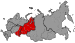 Вахрушевский территориальный отделСтарокамышинский территориальный отделКалачёвский территориальный отделГорняцкий территориальный отделБажовский территориальный отделКопейск, как и вся Челябинская область находится в часовой зоне МСК+2 (екатеринбургское время). Смещение применяемого времени относительно UTC составляет +5:00[40].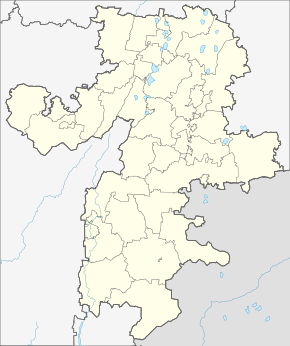 Рисунок 1 Территориальные границы Челябинской областиЧисленность населения по годам приведена в таблице 2:Рост численности населения начался с 2010 года, по настоящий момент тенденция роста численности населения сохраняется, что свидетельствует о «здоровой» экономике города и отсутствие социальной напряжённости населения. На 1 января 2019 года по численности населения город находился на 119 месте из 1115 городов России.В городе Копейск умеренно-холодный климат и значительное количество осадков, даже в засушливые месяцы. По классификации климатов Кёппена — влажный континентальный климат (индекс Dfb) с равномерным увлажнением и тёплым летом. В таблице 3 приведена климотология по месяцам города Копейск за 2019 год.Раздел 1. Показатели перспективного спроса на тепловую энергию (мощность) и теплоноситель в установленных границах территории Копейского городского округаРасчет прироста площадей по единицам территориального деления и по годам проектного периода произведен на основании Генерального плана и в соответствии с имеющимися проектами планировок.Объемы потребления тепловой энергии (мощности), теплоносителя и приросты потребления тепловой энергии (мощности)Объемы потребления тепловой энергии представлены в таблице 4.Таблица 4. Прогноз объемов полезного отпуска тепловой энергии.Прогноз прироста тепловых нагрузок потребителей, сгруппированных по теплоснабжающим организациям представлен в таблице 5.Таблица 5. Прогноз прироста тепловых нагрузокСуществующие и перспективные объемы потребления тепловой энергии (мощности) и теплоносителя объектами, расположенными в производственных зонах, на каждом этапеПрирост объемов потребления тепловой энергии и теплоносителя объектами, расположенными в производственных зонах, не планируется.Раздел 2. Существующие и перспективные балансы тепловой мощности источников тепловой энергии и тепловой нагрузки потребителей2.1.Описание существующих и перспективных зон действия систем теплоснабжения и источников тепловой энергииСуществующие зоны действия теплоисточниковВ организации теплоснабжения Копейского городского округа функционирует 46 источников тепловой энергии.Наибольшая территория теплоснабжения по присоединенной нагрузке потребителей расположена в центральной части города Копейска и состоит из:– 1 зона теплоснабжения: 13 котельных филиала АО «ЧОКЭ» КЭТС, гидравлически связанных между собой;– 2 зона теплоснабжения: 3 котельных филиала АО «ЧОКЭ» КЭТС, гидравлически связанных между собой.– 3 зона теплоснабжения включает 5 котельных:– локальный контур ведомственной котельной завода КРМЗ;- локальные контуры котельных микрорайона «Тугайкуль», гидравлически связанных между собой.- Котельная №2 ООО «ПКП Синергия».1 и 2 и 3 зона теплоснабжения гидравлически между собой не связаны.В Копейском городском округе 12 зон теплоснабжения 24 котельных состоят из:– локальный контур котельной п. Советов, МКЭУ ООО «Перспектива» п. Октябрьский, ООО «Центр» п. Бажово, Пос. Старокамышинск, Пос. Октябрьский, Пос. Горняк, Пос. Потанино, Пос. Железнодорожный, Пос. Кадровик, Пос. Вахрушево, Пос. Калачево, Пос. Северный рудник, Пос. Козырево.Все 12 зон теплоснабжения гидравлически между собой не связаны.Таблица 6 Зоны действия источников тепловой энергии г. Копейск2.2. Описание существующих и перспективных зон действия индивидуальных источников тепловой энергииЦентрализованное теплоснабжение предусмотрено для существующей застройки и перспективной многоэтажной застройки. Под индивидуальным теплоснабжением понимается теплоснабжение от индивидуальных (квартирных) котлов и печное отопление. По предоставленной Администрацией Копейского городского округа информации на сегодняшний день индивидуальное теплоснабжение применяется в одноэтажном частном одноквартирном фонде, в малоэтажных многоквартирных домах вновь построенного микрорайона Премьера, а также в 10-этажном многоквартирном доме №25А по ул. Жданова (таблица 7).Таблица 7Существующие и планируемые к застройке потребители, вправе использовать для отопления индивидуальные источники теплоснабжения. Использование автономных источников теплоснабжения целесообразно в случаях: значительной удаленности от существующих и перспективных тепловых сетей; малой подключаемой нагрузки (менее 0,01 Гкал/ч); отсутствия резервов тепловой мощности в границах застройки на данный момент и в рассматриваемой перспективе, использования тепловой энергии в технологических целях. Потребители, отопление которых осуществляется от индивидуальных источников, могут быть подключены к централизованному теплоснабжению на условиях организации централизованного теплоснабжения. Альтернативой  централизованной системе теплоснабжения выступают автономные системы. Одним из вариантов автономного теплоснабжения многоквартирных жилых зданий являются поквартирные системы отопления. Поквартирное отопление (ПО) - это автономное индивидуальное обеспечение отдельной квартиры в многоквартирном доме теплом и горячей водой. Основными элементами системы ПО являются отопительный котел, отопительные приборы (радиаторы), системы подачи воздуха и удаления продуктов сгорания. Согласно пп. «в» п. 35 Правил предоставления коммунальных услуг, утвержденных постановлением Правительства Российской федерации от 06.05.2011 № 354, потребитель не вправе самовольно демонтировать или отключать обогревающие элементы, предусмотренные проектной и (или) технической документацией на многоквартирный дом (далее – МКД), самовольно увеличивать поверхности нагрева приборов отопления, установленных в жилом помещении, свыше параметров, определенных проектной и (или) технической документацией на дом.Ч. 15 ст. 14 Федерального закона от 27.07.2010 № 190-ФЗ «О теплоснабжении» запрещен переход на отопление жилых помещений в МКД с использованием индивидуальных квартирных источников тепловой энергии при наличии осуществленного в надлежащем порядке подключения (технологического присоединения) к системам теплоснабжения МКД, за исключением  случаев, определенных схемой теплоснабжения. В соответствии с п. 44 Правил подключения к системам теплоснабжения, утвержденных постановлением Правительства Российской федерации от 05.07.2018 № 787, к запрещенным индивидуальным квартирным источникам тепловой энергии относятся источники тепловой энергии, работающие на природном газе, не отвечающие следующим требованиям:- наличие закрытой (герметичной) камеры сгорания;- наличие автоматики безопасности, обеспечивающей прекращение подачи топлива при прекращении подачи электрической энергии, неисправности цепей защиты, погасании пламени горелки, падении давления теплоносителя ниже предельно допустимого значения, достижении предельно допустимой температуры теплоносителя, а также при нарушении дымоудаления;- температура теплоносителя — до 95 °С;- давление теплоносителя — до 1 МПа.В соответствии с ч. 1 ст. 26 Жилищного кодекса Российской Федерации, переустройство и перепланировка жилого помещения проводится с соблюдением требований законодательства по согласованию с органом местного самоуправления на основании принятого им решения.Согласно регламенту по предоставлению муниципальной услуги «Согласование проведения переустройства и (или) перепланировки жилого помещения» (постановление администрации Копейского городского округа от 05.07.2016 № 1632-п) заявитель представляет в администрацию Копейского городского округа следующие документы:1) документ, удостоверяющий личность заявителя;2) доверенность, оформленная в установленном законодательством Российской Федерации порядке (в случае подачи заявления представителем заявителя);3) правоустанавливающие документы на переустраиваемое и (или) перепланируемое жилое помещение (подлинники или засвидетельствованные в нотариальном порядке копии);4) подготовленный и оформленный в установленном порядке проект переустройства и (или) перепланировки переустраиваемого и (или) перепланируемого жилого помещения;5) технический паспорт переустраиваемого и (или) перепланируемого жилого помещения;6) согласие в письменной форме всех членов семьи нанимателя (в том числе временно отсутствующих членов семьи нанимателя), занимающих переустраиваемое и (или) перепланируемое жилое помещение на основании договора социального найма (в случае, если заявителем является уполномоченный наймодателем на предоставление предусмотренных настоящим пунктом документов наниматель переустраиваемого и (или) перепланируемого жилого помещения по договору социального найма);7) письменное согласие всех собственников помещений в многоквартирном доме (в случае, если переустройство и (или) перепланировка жилого помещения невозможны без присоединения к нему части общего имущества в многоквартирном доме, либо требуется предоставление заявителю в этих целях части общего земельного участка, при условии, что этот земельный участок передан в порядке, установленном в статье 16 Федерального закона «О введении в действие Жилищного кодекса Российской Федерации», в общую долевую собственность собственников помещений многоквартирного жилого дома);8) документ, подтверждающий согласие залогодателя на переустройство и (или) перепланировку жилого помещения (в случае, если переустраиваемое и(или) перепланируемое помещение является предметом залога или ипотеки);9) заключение органа по охране памятников архитектуры, истории и культуры о недопустимости проведения переустройства и (или) перепланировки жилого помещения, если такое жилое помещение или дом, в котором оно находится, является памятником архитектуры, истории или культуры.В  соответствии  с  действующим  законодательством  (часть   4    статьи 29 ЖК РФ) помещение в многоквартирном доме может быть сохранено в переустроенном и (или) перепланированном состоянии только на основании решения суда, если этим не нарушаются права и законные интересы граждан либо это не создает угрозу их жизни или здоровью. 2.3. Существующие и перспективные балансы тепловой мощности и тепловой нагрузки потребителей в зонах действия источников тепловой энергии, в том числе работающих на единую тепловую сеть, на каждом этапеВ таблице 8 указаны балансы располагаемой тепловой мощности и тепловой мощности нетто, потери тепловой мощности в тепловых сетях и присоединенная тепловая нагрузка по каждому источнику тепловой энергии. Таблица 8 Баланс тепловой мощности нагрузки источников тепловой энергии 2020-2029 гг.2.4. Перспективные балансы тепловой мощности источников тепловой энергии и тепловой нагрузки потребителей в случае, если зона действия источника тепловой энергии расположена в границах двух или более поселений, городских округов либо в границах городского округа (поселения) и города федерального значения или городских округов (поселений) и города федерального значения, с указанием величины тепловой нагрузки для потребителей каждого поселения, городского округа, города федерального значенияИсточники тепловой энергии, расположенные в границах двух или более поселений, на территории Копейского городского округа отсутствуют.2.5. Радиус эффективного теплоснабженияДля обоснования целесообразности подключения перспективной тепловой нагрузки в зоне действия источников тепловой энергии определяется радиус эффективного теплоснабжения.Радиус эффективного теплоснабжения - максимальное расстояние от теплопотреб-ляющей установки до ближайшего источника тепловой энергии в системе теплоснабжения, при превышении которого подключение теплопотребляющей установки к данной системе теплоснабжения нецелесообразно по причине увеличения совокупных расходов в системе теплоснабжения.	Подключение дополнительной тепловой нагрузки с увеличением радиуса действия источника тепловой энергии приводит к возрастанию затрат на производство и транспорт тепловой энергии и одновременно к увеличению доходов от дополнительного объема ее реализации. Радиус эффективного теплоснабжения представляет собой то расстояние, при котором увеличение доходов равно по величине возрастанию затрат. Для действующих источников тепловой энергии это означает, что удельные затраты (на единицу отпущенной потребителям тепловой энергии) являются минимальными.В данной работе расчет эффективного радиуса теплоснабжения произведен на базе методики, предложенной Шубиным Е.П., основанной на рассмотрении тепловых нагрузок как сосредоточенных в точках их присоединения к тепловым сетям.Результаты расчета приведены в таблицах 9-10. Графическое отображение эффективных радиусов теплоснабжения представлено на рисунке 2.1.Согласно методике, значения показателя конфигурации тепловой сети можно характеризовать следующим образом:1,15-1,25 – транзит тепла и материальные характеристики оптимальны1,26-1,39 – транзит тепла и материальные характеристики близки к оптимальным≥ 1,4 – излишний транзит тепла, материальные характеристики завышены.Таблица 9. Результаты расчета радиуса эффективного теплоснабжения для источников центральной части г. КопейскаТаблица 10 Результаты расчета радиуса эффективного теплоснабжения для источников Копейского городского округаИзменения произошли в части: - закрытие котельной №1 с переводом нагрузки на котельную №3;- закрытие котельной №2, с переводом нагрузки на котельную №16;- закрытие котельной №18 с переводом нагрузки на «Районную» котельную;- строительство «Пиковой котельной» с установкой 4-х котлов КВГМ-7,56 в пристрое ЦТП-4;- реконструкция ЦТП №4 с заменой сетевых насосов, бойлеров, автоматики управления;- строительство тепловой сети для подключения дополнительной тепловой нагрузки к котельной №16, в связи с частичной передачей нагрузки (0,9 Гкал/ч) на «Районную» котельную, через   ЦТП-9.Рисунок 2.1 - Графическое отображение эффективных радиусов теплоснабжения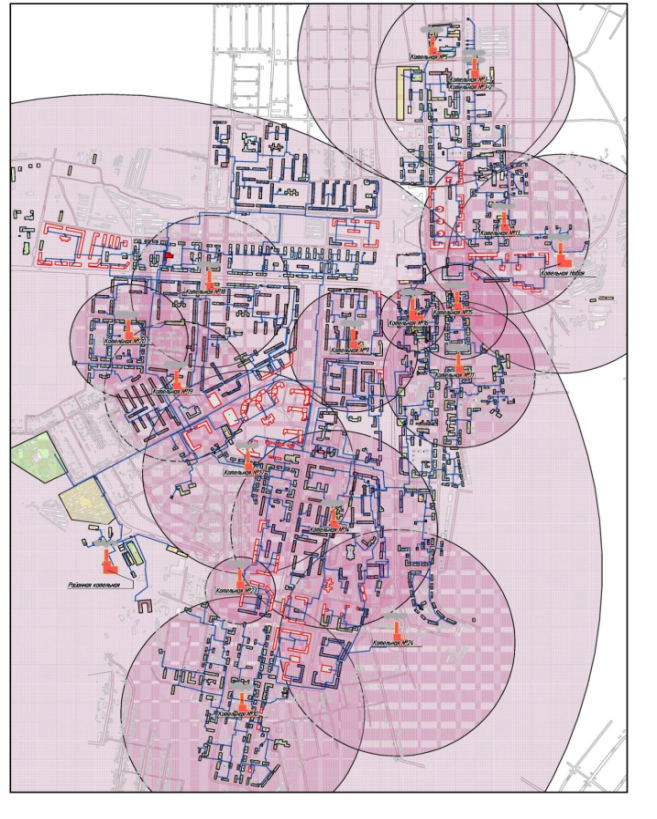 Рисунок 2.1.1 - Графическое отображение эффективных радиусов теплоснабжения(микрорайон «Тугайкуль»)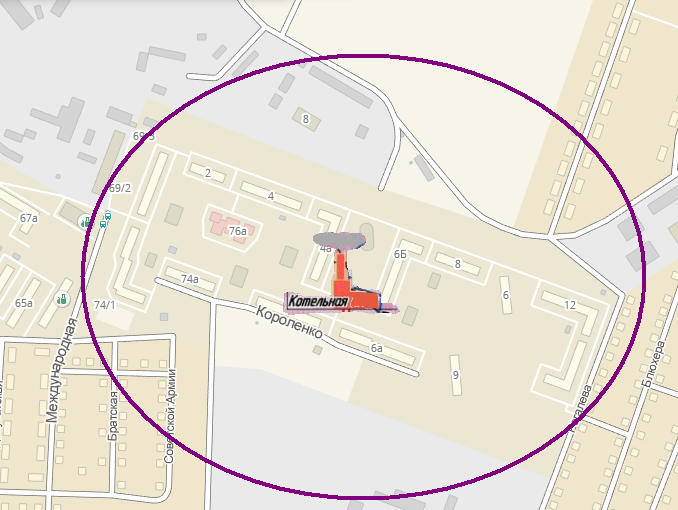 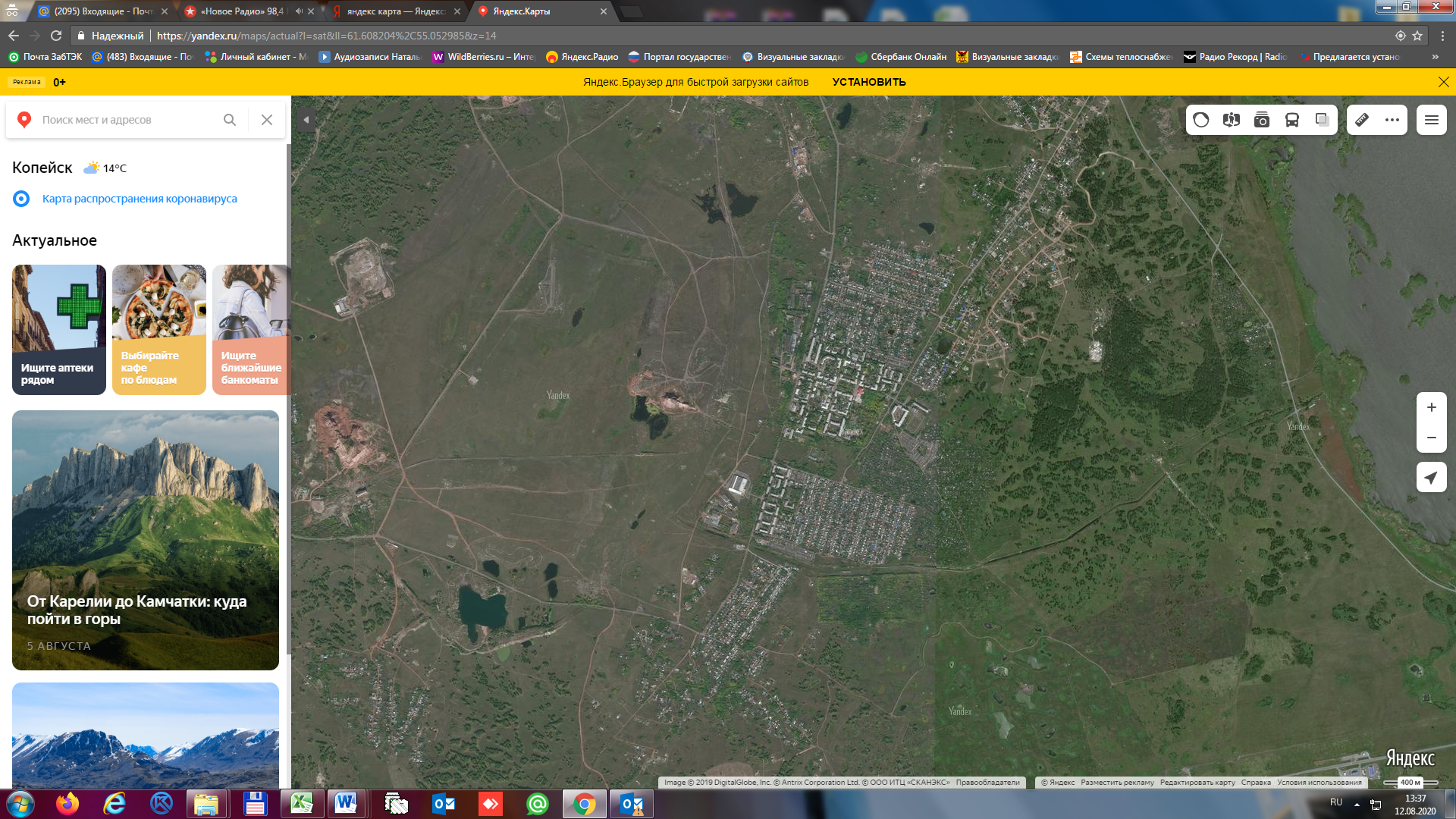 Рисунок 2.1.2 - Графическое отображение эффективных радиусов теплоснабжения п. Бажово.Раздел 3. Существующие и перспективные балансы теплоносителя3.1. Существующие и перспективные балансы производительности водоподготовительных установок и максимального потребления теплоносителя теплопотребляющими установками потребителейПерспективные объёмы теплоносителя, необходимые для передачи тепловой энергии от источников тепловой энергии системы теплоснабжения Копейского городского округа до потребителя в зоне действия каждого источника, прогнозировались исходя из следующих условий: - система теплоснабжения Копейского городского округа закрытая: на источниках тепловой энергии применяется центральное качественное регулирование отпуска тепловой энергии по совмещенной нагрузке отопления и ГВС в зависимости от температуры наружного воздуха; - сверхнормативные потери теплоносителя при передаче тепловой энергии будут сокращаться вследствие работ по реконструкции участков тепловых сетей системы теплоснабжения; - подключение потребителей в существующих ранее и вновь создаваемых зонах теплоснабжения будет осуществляться по независимой схеме присоединения систем отопления и закрытой схеме систем ГВС. Источником водоснабжения котельных Копейского городского округа является городской водопровод. Подготовка теплоносителя для подпитки тепловых сетей в г. Копейск организована с применением водоподготовительных установок. Районная котельная- установка Na- катионирование; котельной малой мощности – установки дозирования реагента стабилизационной обработки воды. В основном системы водоподготовки не предусмотрены в большинстве котельных.3.2. Существующие и перспективные балансы производительности водоподготовительных установок источников тепловой энергии для компенсации потерь теплоносителя в аварийных режимах работы систем теплоснабженияВ таблицах 11-16 ниже приведены сведения о составе оборудования ВПУ по каждому источнику теплоснабжения в отдельностиТаблица 11 Сведения о составе оборудования ВПУ Котельная «Мира 2 е»Таблица 12 Сведения о составе оборудования ВПУ Котельная «Мира 4б»Таблица 13 Сведения о составе оборудования ВПУ Котельная «Урицкого 52а»Таблица 14 Сведения о составе оборудования ВПУ- Котельная микрорайона «Тугайкуль»  (1-ая очередь)Таблица 15 Сведения о составе оборудования ВПУ- Котельная микрорайона «Тугайкуль»  (2-ая очередь)Таблица 16 Сведения о составе оборудования ВПУ котельных АО «Челябоблкоммунэнерго»Установки стабилизационной обработки водыРаздел 4. Основные положения мастер-плана развития систем теплоснабжения поселения, городского округа, города федерального значения4.1. Описание сценариев развития теплоснабжения поселения, городского округа, города федерального значенияПервый вариант развития системы теплоснабжения Копейского городского округа:Существующие источники.Теплоснабжение застройки осуществляется:- в г. Копейске осуществляется от районной котельной и от отопительных котельных жилищно-коммунального сектора;– в селе Калачево – от котельной теплопроизводительностью 24,9 Гкал/ч (29,0 МВт), индивидуальных источников теплоснабжения и печное. Топливо основное – природный газ, в индивидуальной застройке – твердое.– в пос. Заозерный – от отопительных котельных малой мощности, индивидуальных отопительных аппаратов и печное. Топливо – мазут, твердое, природного газа – нет.– в селе Синеглазово – от котельных малой мощности, индивидуальных отопительных аппаратов и печное. Топливо основное – природный газ, в индивидуальной застройке –твердое.Северный район.На І очередь и расчетный срок теплоснабжение планируемой усадебной и блокированной застройки предусматривается от собственных газовых отопительных агрегатов.Северо-восточный район.Теплоснабжение планируемой усадебной и блокированной застройки – от собственных газовых отопительных агрегатов.Теплоснабжение многоэтажной застройки:- на 1 очередь - от существующих котельных;- на расчетный срок- необходимы: реконструкция котельной № 4 ЭТС (вместо 11 котлов НР-18 установить автоматизированные котлы КВА- 2.32-95 с импортными двухступенчатыми горелками, что позволит увеличить мощность котельной на 15 Гкал/ч.); перевод котельных № 6, 7 (ТС) на газ с заменой оборудования,что позволит увеличить теплопроизводительность каждой до 4 Гкал/ч.; реконструкция котельных № 3, № 5 ТС (вместо НР-18 установить по 5 котлов КВА- 2.32- 95. При этом теплопроизводительность каждой увеличится до 10 Гкал/ч.).Юго-восточный район.Теплоснабжение усадебной и блокированной застройки - от собственных газовых отопительных агрегатов.Юго-западный район.Теплоснабжение усадебной и блокированной застройки - от собственных газовых отопительных агрегатов.Теплоснабжение многоэтажной застройки: в п. Старокамышинск - от существующих котельных; в п. Октябрьский - от модульной когенерационной энергетической установки                       ООО «Перспектива». Центральный район.Теплоснабжение усадебной застройки - от собственных газовых отопительных агрегатов.Теплоснабжение многоэтажной застройки - от существующих котельных с реконструкцией: котельной №11 (ЭТС) – замена котлов НР-18 на автоматизированные котлы КВА- 2.32-95 с импортными двухступенчатыми горелками, теплопроизводительность увеличится на 9,27 Гкал/ч.; котельной №14 (ЭТС) – замена 6 котлов на автоматизированные котлы КВА- 3.48-95 с импортными двухступенчатыми горелками, теплопроизводительность увеличится на 18 Гкал/ч.); котельной №15 (ЭТС) - замена всех котлов НР-18 на автоматизированные котлы КВА- 2.32-95 с импортными двухступенчатыми горелками, теплопроизводительность увеличится на 4,76Гкал/ч.); котельной №17 (ЭТС) – замена котлов НР-18 на 5 котлов КВА- 3.48-95 с импортными двухступенчатыми горелками, теплопроизводительность увеличится на 9 Гкал/ч.); котельной №18 (ЭТС) – замена котлов НР-18 на 5 котлов КВА- 3.48-95 с импортнымидвухступенчатыми горелками, теплопроизводительность увеличится на 10 Гкал/ч.); котельной №20 – замена котлов НР-18 на котлы КВА- 2.32-95 с импортными двухступенчатыми горелками, теплопроизводительность увеличится на 16,46 Гкал/ч.; котельной №13 (ТС) – перевод на газ с заменой котлов, теплопроизводительность увеличится на 0,66 Гкал/ч.; котельной №10 (ЭТС) – установка 1 котла КВА-3.48-95;Кроме того, предусматривается:- на 1 очередь – новая котельная на 17 Гкал/ч (по желанию заказчика-ЭТС) по ул. Брюсова-Кирова;- на расчетный срок - новая котельная на 9 Гкал/ч.для микрорайона по ул. Калинина- Энергетиков.Северо-западный районТеплоснабжение усадебной и блокированной застройки - от собственных газовых отопительных агрегатов.Для теплоснабжения многоэтажной застройки:- в котельной №12 (ЭТС) – замена котлов НР-18 на автоматизированные котлы КВА- 2.32-95 с импортными двухступенчатыми горелками, теплопроизводительность увеличится на 7,43 Гкал/ч.Село Калачево. Потребность в тепле на I очередь увеличится на 8,3 Гкал/ч (9,7 МВт) – застройка усадебного типа и здания соцкультбыта.Теплоснабжение зданий соцкультбыта предусматривается от существующей котельной, имеющей резерв. Необходимо увеличить диаметр коллектора от котельной с 219 мм на Ду 400 мм. Застройка усадебного типа – от индивидуальных источников теплоснабжения.Потребность в тепле на расчетный срок увеличится на 60,1 Гкал/ч (70,0 МВт) – застройка усадебного типа и соцкультбыт, теплоснабжение будет предусматриваться от существующей котельной и от индивидуальных источников теплоснабжения.Поселок Заозерный. Потребность в тепле на I очередь увеличится на 1,6 Гкал/ч (1,87 МВт) – застройка усадебного типа и здания соцкультбыта.Теплоснабжение будет предусматриваться от существующих котельных и индивидуальных источников теплоснабжения. Топливо – природный газ. Существующие источники будут переведены на природный газ.Потребность в тепле на расчетный срок увеличится на 28,4 Гкал/ч (33.0 МВт) – застройка усадебного типа и здания соцкультбыта.Теплоснабжение будет предусматриваться от индивидуальных источников теплоснабжения.Село Синеглазово. Потребность в тепле на I очередь увеличится на 0,92 Гкал/ч (1,1 МВт) – застройка усадебного типа и здания соцкультбыта, теплоснабжение которых предусматривается от индивидуальных источников теплоснабжения. Потребность в тепле на расчетный срок сохранится в объеме первой очереди. Вторым вариантом развития системы теплоснабжения Копейского городского округа на период 2022-2029 гг. является:Централизация источников тепловой энергии центральной части города, с переключением нагрузок на Районную котельную и переводом квартальных котельных №№ 9,17,19,20 в пиковый режим (ЦТП). Сохранение квартальных и поселковых котельных, не связанных тепловыми сетями с центральной частью города, с учетом их реконструкций и технического перевооружения.Котельная № 18 – выведена из эксплуатации, потребители переключены на Районную котельную. Вывод из эксплуатации котельной № 8 после выполнения мероприятий по реконструкции участков магистральных тепловых сетей котельной № 6, 7.Жилые дома попадающие под отключение от теплоснабжения в связи с газификацией жилого сектора (потребители существующей котельной № 3):- ул. Борьбы, д. № 86,94,92 кв. 1- ул. Кузнецова, 25.Строительство автоматизированной газовой котельной для теплоснабжения потреби-телей поселка РМЗ взамен котельной ремонтно-механического завода.Капитальные вложения в мероприятия по строительству, реконструкции и техническому перевооружению источников тепловой энергии на период 2021-2029 гг. представлены в Сводном реестре предложений по строительству, реконструкции и техническому перевооружению тепловых сетей и сооружений на них. Суммарные капитальные затраты рассчитаны согласно НЦС 81-02-13-2021, НЦС 81-02-19-2021, локальных сметных расчетов, коммерческих предложений от поставщиков, с учетом индексов цен производителей по строке «Капитальные вложения (инвестиции) используемые для прогноза социально-экономического развития РФ» (Информационное письмо Министерства тарифного регулирования и энергетики Челябинской области от 06.06.2016.№07/2486).4.2. Обоснование выбора приоритетного сценария развития теплоснабжения поселения, городского округа, города федерального значенияОбоснование выбора приоритетного варианта перспективного развития систем теплоснабжения поселения, городского округа, города федерального значения на основе анализа ценовых (тарифных) последствий для потребителей, а в ценовых зонах теплоснабжения - на основе анализа ценовых (тарифных) последствий для потребителей, возникших при осуществлении регулируемых видов деятельности, и индикаторов развития систем теплоснабжения поселения, городского округа, города федерального значения являются, суммарные капитальные затраты рассчитанные согласно НЦС 81-02-13-2021, НЦС 81-02-19-2021, локальных сметных расчетов, коммерческих предложений от поставщиков, с учетом индексов цен производителей по строке «Капитальные вложения (инвестиции) используемые для прогноза социально-экономического развития РФ» (Информационное письмо Министерства тарифного регулирования и энергетики Челябинской области от 06.06.2016.№07/2486).Учитывая изношенность существующих маломощных котельных, а также более эффективное производство тепловой энергии на крупном теплоисточнике в условиях плотной городской застройки представляется целесообразним выбор 2-го варианта развития системы теплоснабжения Копейского городского округа на период 2022-2029 гг., предусиатривающего перераспределение нагрузок потребителей в пользу Районной котельной.Раздел 5. Предложения по строительству, реконструкции, техническому перевооружению и (или) модернизации источников тепловой энергииПредложения по строительству, реконструкции и техническому перевооружению источников тепловой энергии разрабатываются в соответствии с пунктом 10 и пунктом 41 «Требований к схемам теплоснабжения», утвержденных постановлением Правительства Российской Федерации № 154 от 22.02.2012 .Согласно пункта 41 «Требований к схемам теплоснабжения» должны быть разработаны и обоснованы:- предложения по строительству источников тепловой энергии, обеспечивающих перспективную тепловую нагрузку на осваиваемых территориях поселения, городского округа, для которых отсутствует возможность или целесообразность передачи тепловой энергии от существующих или реконструируемых источников тепловой энергии. Обоснование отсутствия возможности передачи тепловой энергии от существующих или реконструируемых источников тепловой энергии основывается на расчетах радиуса эффективного теплоснабжения;- предложения по реконструкции источников тепловой энергии, обеспечивающих перспективную тепловую нагрузку в существующих и расширяемых зонах действия источников тепловой энергии;- предложения по техническому перевооружению источников тепловой энергии с целью повышения эффективности работы систем теплоснабжения;- графики работы источников тепловой энергии, меры по выводу из эксплуатации, консервации и демонтажу избыточных источников тепловой энергии, а также источников тепловой энергии, выработавших нормативный срок службы, в случае, если продление срока службы технически невозможно или экономически нецелесообразно;-  решения о загрузке источников тепловой энергии распределении (перераспределении) тепловой нагрузки потребителей тепловой энергии в каждой зоне действия системы теплоснабжения между источниками тепловой энергии, поставляющими тепловую энергию в данной системе теплоснабжения, на каждом этапе;- оптимальный температурный график отпуска тепловой энергии для каждого источника тепловой энергии или группы источников в системе теплоснабжения, работающей на общую тепловую сеть, устанавливаемый для каждого этапа, и оценку затрат при необходимости его изменения;- предложения по перспективной установленной тепловой мощности каждого источника тепловой энергии с учетом аварийного и перспективного резерва тепловой мощности с предложениями по утверждению срока ввода в эксплуатацию новых мощностей.Предлагаемый перечень мероприятий и размер необходимых инвестиций в новое строительство, реконструкцию и техническое перевооружение источников тепла Копейского городского округа на каждом этапе рассматриваемого периода представлен в таблице 17.Таблица 17Раздел 6. Предложения по строительству, реконструкции и (или) модернизации тепловых сетейПредложения по строительству и реконструкции тепловых сетей для обеспечения перспективных приростов тепловой нагрузки в осваиваемых районах городского округа под жилищную, комплексную, муниципальную или производственную застройкуС учетом перспективной застройки в г. Копейске предусмотрены следующие мероприятия по строительству тепловых сетей, указаны в таблице 18.Таблица 18Предложения по строительству, реконструкции и (или) модернизации тепловых сетей для повышения эффективности функционирования системы теплоснабжения, в том числе за счет перевода котельных в пиковый режим работы или ликвидации котельныхВ связи с газификацией части потребителей котельной №8 п. Старокамышинск необходимо обеспечить возможность перераспределения тепловой нагрузки между котельными №7 и №8 п. Старокамышинск.Таблица 19Для ликвидации дефицита мощности и улучшения экологической обстановки центральной части Копейского городского округа, необходимо перевести котельную №9 в пиковый режим (ЦТП) и передать тепловую нагрузку (3 Гкал/час) на «Районную» котельную.Таблица 20В связи с выработанным нормативным сроком, моральным и физическим износом котельного оборудования необходимо произвести перевод котельной № 10 в пиковый режим (ЦТП).  Таблица 21Предложения по строительству и реконструкции тепловой сети, в связи с переводом котельной №17 г. Копейска в пиковый режим (ЦТП). Таблица 22Предложения по строительству и реконструкции тепловой сети, в связи с переводом котельной №20 г. Копейска в режим ЦТП и переключением нагрузки на «Районную» котельную. Для ликвидации дефицита мощности и улучшения экологической обстановки центральной части Копейского городского округа, необходимо перевести котельную №20 в пиковый режим (ЦТП) и передать тепловую нагрузки на «Районную» котельную.Таблица 23Предложения по строительству и реконструкции тепловой сети, в связи с переводом котельной №23 г. Копейска в пиковый режим (ЦТП) и переключением нагрузки на «Районную» котельную. Для ликвидации дефицита мощности и улучшения экологической обстановки центральной части Копейского городского округа, необходимо перевести котельную №23 в пиковый режим (ЦТП) и передать тепловую нагрузки на «Районную» котельную.Таблица 24Предложения по строительству и реконструкции тепловых сетей для обеспечения нормативной надежности и безопасности теплоснабжения.Фактический срок эксплуатации большинства участков тепловых сетей составляет свыше 35 лет, при нормативном сроке службы 30 лет. На период 2024-2028 гг. с целью приведения в соответствие гидравлических режимов тепловой сети и увеличения перепадов давления теплоносителя в подающих и обратных трубопроводах тепловых сетей у концевых потребителей предусмотреть реализацию мероприятий по перекладке тепловых сетей с увеличением диаметра трубопроводов для увеличения их пропускной способности на тепловых сетях посредством выделения бюджетного финансирования, либо за счет средств теплосетевой организации.Таблица 25Раздел 7. Предложения по переводу открытых систем теплоснабжения (горячего водоснабжения) в закрытые системы горячего водоснабженияНа территории Копейского городского округа открытые системы централизованного теплоснабжения отсутствуют. Раздел 8. Перспективные топливные балансыПерспективные топливные балансы для каждого источника тепловой энергии по видам основного, резервного и аварийного топлива на каждом этапеПерспективные топливные балансы для каждого источника тепловой энергии по видам основного топлива представлены в таблице 26.Таблица 26Раздел 9. Инвестиции в строительство, реконструкцию, техническое перевооружение и (или) модернизациюПредлагаемый перечень мероприятий и размер необходимых инвестиций на развитие систем теплоснабжения Копейского городского округа на каждом этапе рассматриваемого периода представлен в таблице 27.Таблица 27 Таблица 27 (продолжение)Таблица 27 (продолжение)Источники финансирования выполнения мероприятий по развитию системы теплоснабжения г. Копейска:Средства, полученные по договорам платы за подключение к сетям теплоснабжения строящихся и реконструируемых объектов;Заемные средства;Инвестиционные программы теплоснабжающих предприятий.Источник возврата заёмных средств:- экономия по затратам в пределах установленных долгосрочных тарифов;- амортизация, образованная в результате установки нового оборудования;- инвестиционная надбавка к тарифу на отпуск тепловой энергии.В соответствии с требованиями п.20 раздела III «Правил согласования и утверждения инвестиционных программ организаций, осуществляющих регулируемые виды деятельности в сфере теплоснабжения, а также требований к составу и содержанию таких программ», утвержденных Постановлением Правительства РФ от 05.05.2014г. № 410 и схемы теплоснабжения Копейского городского округа, рекомендуется теплоснабжающим организациям разработать инвестиционную программу и направить в Министерство тарифного регулирования и энергетики Челябинской области.Предложения по выбору оптимального температурного графика отпуска тепловой энергии для каждого источника тепловой энергии или группы источников в системе теплоснабжения, работающей на общую тепловую сеть.Оптимальным температурным графиком отпуска тепловой энергии является график:- 105/70°С – ООО «Центр» п. Бажово – контур № 1(котельная - ЦТП);- 95/70°С – ООО «Центр» п. Бажово – контур № 21(ЦТП - потребители);-105/70°С – МКЭУ ООО «Перспектива» п. Октябрьский – контур № 1;-95/70°С – МКЭУ ООО «Перспектива» п. Октябрьский – контур № 2;-95/70°С – котельная №18 -ООО «ПКП Синергия», котельная п. Советов, ИК-11,                      ООО «КРМЗ»;-85/65°С – котельные №2, 3, 5, 4, 8, 12, 14, 21, 22, 23 ООО «ПКП Синергия»;-75/60°С – угольные котельные №6, 7, 13 ООО «ПКП Синергия»;-95/70°С, 130/70°С – котельные филиала АО «ЧОКЭ» КЭТС;- 95/70°С– котельные АО «Челябкоммунэнерго».Температурные графики отпуска тепловой энергии от источников тепла соответствуют техническим возможностям установленного котельного оборудования.Раздел 10. Решение о присвоении статуса единой теплоснабжающей организации (организациям)10.1. Решение о присвоении статуса единой теплоснабжающей организации (организациям)Понятие «Единая теплоснабжающая организация» введено Федеральным законом от 27.07.2010г. №190 «О теплоснабжении» (далее ФЗ-190).В соответствии со ст.2 ФЗ-190 единая теплоснабжающая организация определяется в схеме теплоснабжения. В отношении городов с численностью менее пятисот тысяч человек решение об установлении организации в качестве ЕТО принимает, в соответствии с ч. 6 ст.6 Федерального закона №190 «О теплоснабжении», орган местного самоуправления городского округа.Критерии и порядок определения единой теплоснабжающей организации установлены в Правилах организации теплоснабжения в РФ, утвержденных Постановлением Правительства РФ от 08.08.2012 г.№808 «Об организации теплоснабжения в Российской Федерации и внесении изменений в некоторые законодательные акты Правительства Российской Федерации» (далее – ПП РФ №808 от 08.08.2012 г.).Для присвоения организации статуса ЕТО на территории городского округа организации, владеющие на праве собственности или ином законном основании источниками тепловой энергии и (или) тепловыми сетями, подают в уполномоченный орган в течение одного месяца с даты опубликования (размещения) в установленном порядке проекта схемы теплоснабжения заявку на присвоение статуса ЕТО с указанием зоны ее деятельности.Уполномоченные органы обязаны в течение трех рабочих дней, с даты окончания срока для подачи заявок, разместить сведения о принятых заявках на сайте поселения, городского округа, на сайте соответствующего субъекта Российской Федерации в информационно-телекоммуникационной сети «Интернет» (далее – официальный сайт).В случае если в отношении одной зоны деятельности единой теплоснабжающей организации подана 1 заявка от лица, владеющего на праве собственности или ином законном основании источниками тепловой энергии и (или) тепловыми сетями в соответствующей зоне деятельности единой теплоснабжающей организации, то статус единой теплоснабжающей присваивается указанному лицу. В случае, если в отношении одной зоны деятельности подано несколько заявок от лиц, владеющих на праве собственности или ином законном основании источниками тепловой энергии и (или) тепловыми сетями в соответствующей зоне деятельности единой теплоснабжающей организации, уполномоченный орган присваивает статус единой теплоснабжающей организации в соответствии с пунктами 7-10 ПП РФ №808 от 08.08.2012 г.Согласно п.7 ПП РФ №808 от 08.08.2012 г. устанавливаются следующие критерии определения ЕТО:- владение на праве собственности или ином законном основании источниками тепловой энергии с наибольшей рабочей тепловой мощностью и (или) тепловыми сетями с наибольшей емкостью в границах зоны деятельности единой теплоснабжающей организации;- размер собственного капитала;- способность в лучшей мере обеспечить надежность теплоснабжения в соответствующей системе теплоснабжения.Для определения указанных критериев уполномоченный орган при разработке схемы теплоснабжения вправе запрашивать у теплоснабжающих и теплосетевых организаций соответствующие сведения.В случае если заявка на присвоение статуса единой теплоснабжающей организации подана организацией, которая владеет на праве собственности или ином законном основании источниками тепловой энергии с наибольшей рабочей тепловой мощностью и тепловыми сетями с наибольшей емкостью в границах зоны деятельности единой теплоснабжающей организации, статус единой теплоснабжающей организации присваивается данной организации.Показатели рабочей мощности источников тепловой энергии и емкости тепловых сетей определяются на основании данных схемы (проекта схемы) теплоснабжения поселения, городского округа.В случае, если заявки на присвоение статуса единой теплоснабжающей организации поданы от организации, которая владеет на праве собственности или ином законном основании источниками тепловой энергии с наибольшей рабочей тепловой мощностью, и от организации, которая владеет на праве собственности или ином законном основании тепловыми сетями с наибольшей емкостью в границах зоны деятельности единой теплоснабжающей организации, статус единой теплоснабжающей организации присваивается той организации из указанных, которая имеет наибольший размер собственного капитала. В случае если размеры собственных капиталов этих организаций различаются не более чем на 5 процентов, статус единой теплоснабжающей организации присваивается организации, способной в лучшей мере обеспечить надежность теплоснабжения в соответствующей системе теплоснабжения.Определение статуса ЕТО для проектируемых зон действия планируемых к строительству источников тепловой энергии, должно быть выполнено в ходе актуализации схемы теплоснабжения.Обязанности ЕТО установлены ПП РФ №808 от 08.08.2012. В соответствии с п.12 данного постановления, ЕТО обязан:– заключать и исполнять договоры теплоснабжения с любыми обратившимися к ней потребителями тепловой энергии, теплопотребляющие установки которых находятся в данной системе теплоснабжения при условии соблюдения указанными потребителями выданных им в соответствии с законодательством о градостроительной деятельности технических условий подключения к тепловым сетям;–заключать и исполнять договоры поставки тепловой энергии (мощности) и (или)теплоносителя в отношении объема тепловой нагрузки, распределенной в соответствии со схемой теплоснабжения;–заключать и исполнять договоры оказания услуг по передаче тепловой энергии, теплоносителя в объеме, необходимом для обеспечения теплоснабжения потребителей тепловой энергии с учетом потерь тепловой энергии, теплоносителя при их передаче.Границы зоны деятельности ЕТО в соответствии с п.19 Правил организации теплоснабжения могут быть изменены в следующих случаях:– подключение к системе теплоснабжения новых теплопотребляющих установок, источников тепловой энергии или тепловых сетей, или их отключение от системы теплоснабжения;– технологическое объединение или разделение систем теплоснабжения.Сведения об изменении границ зон деятельности единой теплоснабжающей организации, а также сведения о присвоении другой организации статуса единой теплоснабжающей организации подлежат внесению в схему теплоснабжения при ее актуализации.Согласно п.4 ПП РФ от 08.08.2012 г. №808 в проекте Схемы теплоснабжения должны быть определены границы зоны (зон) деятельности единой теплоснабжающей организации (организаций). Границы зон (зон) деятельности единой теплоснабжающей организации (организаций) определяются границами системы теплоснабжения.В случае если на территории городского округа существуют несколько систем теплоснабжения, уполномоченные органы вправе:– определить единую теплоснабжающую организацию (организации) в каждой из систем теплоснабжения, расположенных в границах городского округа определить на несколько систем теплоснабжения единую теплоснабжающую организацию.10.2. Определение границ зоны (зон) деятельности ЕТО в Копейском городском округеВ организации теплоснабжения Копейского городского округа функционирует 46 источников тепловой энергии.Наибольшая территория теплоснабжения по присоединенной нагрузке потребителей расположена в центральной части города Копейска и состоит из:– 1 зона теплоснабжения: 13 котельных филиала АО «ЧОКЭ» КЭТС, гидравлически связанных между собой;– 2 зона теплоснабжения: 3 котельных филиала АО «ЧОКЭ» КЭТС, гидравлически связанных между собой.1 и 2 зона теплоснабжения гидравлически между собой не связаны.– локальный контур котельной п. Советов;– локальный контур ведомственной котельной завода КРМЗ;– локальные контуры котельных №2, №3, №4, №5, №6, №7, №8, №12, №13, №18, №20, №21, №22, №23, переданные на праве владения по концессионному соглашению в отношении систем коммунальной инфраструктуры, находящихся в собственности муниципального образования «Копейский городской округ» №1КС от 27.10.2017 г. ООО «ПКП Синергия»;– МКЭУ ООО «Перспектива» п. Октябрьский;– ООО «Центр» п. Бажово;– котельной микрорайона «Тугайкуль» (1-я и 2-я очереди, гидравлически связанные между собой), переданные Управлением имущества Копейского городского округа в арендное пользование АО «Челябкоммунэнерго».Реестр котельных, расположенных в центральной части г. Копейска представлен в таблица 28.Таблица 28. – Реестр котельных, расположенных в центральной части г. КопейскаПо поселкам, входящим в состав городского округа функционируют котельные, образующие изолированные системы теплоснабжения, технологически не связанные с центральной частью г. Копейска.Реестр существующих изолированных зон теплоснабжения, расположенных в поселках Копейского городского округа, представлен в таблице 29.Таблица 29. Реестр существующих зон теплоснабжения, расположенных в поселках Копейского городского округаПос. Кадровик10.3.	Основания, в том числе критерии, в соответствии с которыми теплоснабжающей организации присвоен статус единой теплоснабжающей организации10.3.1. Предложение по присвоению статуса ЕТО в центральной части города Копейска (1 и 2 зона теплоснабжения)Тепловые сети в рассматриваемой зоне деятельности ЕТО принадлежат филиалу АО «ЧОКЭ» КЭТС на праве собственности и договора аренды муниципального имущества №51/6-09 от 15.04.2009. Источники теплоснабжения в рассматриваемой зоне деятельности ЕТО принадлежат на праве собственности филиалу АО «ЧОКЭ» КЭТС. В соответствии с п.7-10 Правил организации теплоснабжения в РФ, утвержденных ПП РФ №808 от 08.08.2012 в рассматриваемой зоне действия ЕТО, соответствует только филиал АО «Челябоблкоммунэнерго» КЭТС.10.3.2. Предложения по присвоению статуса ЕТО в центральной части города Копейска (локальные источники)10.3.2.1. Предложение по присвоению статуса ЕТО в локальной зоне теплоснабжения котельной КРМЗИсточник теплоснабжения в рассматриваемой зоне деятельности ЕТО принадлежит на праве собственности Копейскому ремонтно-механическому заводу.Тепловые сети в рассматриваемой зоне деятельности ЕТО принадлежат на праве владения по концессионному соглашению в отношении систем коммунальной инфраструктуры, находящихся в собственности муниципального образования «Копейский городской округ» №1КС от 27.10.2017 г. ООО «ПКП Синергия».При наличии заявок на присвоение статуса ЕТО от Копейского ремонтно-механического завода и ООО «ПКП Синергия», орган местного самоуправления принимает решение о присвоении статуса в соответствии с п. 7-10 Правил организации теплоснабжения в РФ, утвержденных ПП РФ №808 от 08.08.2012.10.3.2.2. Предложение по присвоению статуса ЕТО в локальном контуре котельной № 2 ООО «ПКП Синергия»Источник и тепловые сети в рассматриваемой зоне принадлежит на праве владения по концессионному соглашению в отношении систем коммунальной инфраструктуры, находящихся в собственности муниципального образования «Копейский городской округ» №1КС от 27.10.2017 г. ООО «ПКП Синергия».Критериям определения ЕТО, в соответствии с п.7-10 Правил организации теплоснабжения в РФ, утвержденных ПП РФ №808 от 08.08.2012 в рассматриваемой зоне действия ЕТО, соответствует только ООО «ПКП Синергия».10.3.2.3. Предложение по присвоению статуса ЕТО в микрорайоне «Тугайкуль»Источники теплоснабжения в рассматриваемой зоне деятельности ЕТО переданы АО «Челябкоммунэнерго» по концессионному соглашению.Критериям определения ЕТО, в соответствии с п.7-10 Правил организации теплоснабжения в РФ, утвержденных ПП РФ №808 от 08.08.2012г. в микрорайоне «Тугайкуль» соответствует только АО «Челябкоммунэнерго».10.3.3. Предложение по присвоению статуса ЕТО в п. СтарокамышинскИсточники теплоснабжения в рассматриваемой зоне деятельности ЕТО принадлежат на праве собственности филиалу АО «ЧОКЭ» КЭТС. Тепловые сети принадлежат филиалу АО «ЧОКЭ» КЭТС на праве собственности и договора аренды муниципального имущества №51/6-09 от 15.04.2009.При наличии заявок на присвоение статуса ЕТО от АО «ЧОКЭ» КЭТС и ООО «ПКП Синергия», орган местного самоуправления принимает решение о присвоении статуса в соответствии с п.7-10 Правил организации теплоснабжения в РФ, утвержденных ПП РФ №808 от 08.08.2012г.Таблица 30. Распределение установленной мощности источников тепловой энергии в зависимости от их принадлежности по данным годового периода.Критериям определения ЕТО, в соответствии с п.7-10 Правил организации теплоснабжения в РФ, утвержденных ПП РФ №808 от 08.08.2012 в рассматриваемой зоне действия ЕТО, соответствует только филиал АО «ЧОКЭ» КЭТС.10.3.4. Предложение по присвоению статуса ЕТО в пос. ОктябрьскийМодульной когенерационной энергетической установкой на праве собственности обладает ООО «Перспектива», также в ООО «Перспектива» передан участок тепловой сети, протяженностью 1,1 км, оставшиеся сети переданы в ООО ПКП «Синергия» по концессионному соглашению в отношении систем коммунальной инфраструктуры, находящихся в собственности муниципального образования «Копейский городской округ» №1КС от 27.10.2017 г.Критерием определения ЕТО, в соответствии с п..7-10 Правил организации теплоснабжения в РФ, утвержденных ПП РФ №808 от 08.08.2012 в пос. Октябрьский соответствует ООО «Перспектива».10.3.5. Предложение по присвоению статуса ЕТО в пос. ГорнякИсточники теплоснабжения в рассматриваемой зоне деятельности ЕТО принадлежат на праве собственности или ином законном основании филиалу АО «ЧОКЭ» КЭТС, ООО «ПКП Синергия». Распределение установленной мощности источников тепловой энергии по организациям, участвующим в теплоснабжении в пос. Горняк представлено в таблице 31.Таблица 31Тепловые сети в рассматриваемой зоне деятельности ЕТО принадлежат филиалу АО «ЧОКЭ» КЭТС на праве собственности и договора аренды муниципального имущества №51/6-09 от 15.04.2009, а также на ином законном основании (аренда, концессия) ООО «ПКП Синергия».Распределение емкости тепловых сетей от источников представлено в таблице 32.Таблица 32 – Распределение емкости тепловых сетей от источников пос. ГорнякКак видно из таблиц 31 и 32 критериям определения ЕТО, в соответствии с п.7-10 Правил организации   теплоснабжения в РФ, утвержденных ППРФ № 808 от	08.08.2012 в                  пос. Горняк соответствуют следующие организации (в порядке от большего к меньшему):ООО «ПКП Синергия»;Филиал АО «ЧОКЭ» КЭТС10.3.6. Предложение по присвоению статуса ЕТО в пос. БажовоКотельными владеет ООО «Центр». Тепловыми сетями от котельных в рассматриваемой зоне деятельности ЕТО владеет на праве владения по договору о передаче в аренду муниципального имущества ООО «Центр».Критериям определения ЕТО, в соответствии с п.7-10 Правил организации теплоснабжения в РФ, утвержденных ПП РФ №808 от 08.08.2012 в пос. Бажово соответствует только ООО «Центр».10.3.7. Предложение по присвоению статуса ЕТО в пос. ПотаниноИсточники теплоснабжения в рассматриваемой зоне деятельности ЕТО принадлежат на праве собственности или ином законном основании филиалу АО «ЧОКЭ» КЭТС, ООО ««ПКП Синергия»».Распределение установленной мощности источников тепловой энергии по организациям, участвующим в теплоснабжении в пос. Потанино представлено в таблице 33.Таблица 33 – Распределение установленной мощности источников тепловой энергии в зависимости от их принадлежности по данным базового периодаТепловые сети в рассматриваемой зоне деятельности ЕТО принадлежат филиалу АО «ЧОКЭ» КЭТС на праве собственности и договора аренды муниципального имущества №51/6-09 от 15.04.2009, а также на ином законном основании (аренда, концессия) ООО «ПКП Синергия».Распределение емкости тепловых сетей от источников представлено в таблице 34.Таблица 34 – Распределение емкости тепловых сетей от источников пос. ПотаниноКак видно из таблиц 33 и 34 критериям определения ЕТО, в соответствии с п.7-10 Правил организации	теплоснабжения в РФ, утвержденных ППРФ №808 от 08.08.2012 в пос. Потанино соответствуют следующие организации (в порядке от большего к меньшему):ООО «ПКП Синергия»;Филиал АО «ЧОКЭ» КЭТС10.3.8. Предложение по присвоению статуса ЕТО в пос. ЖелезнодорожныйИсточники теплоснабжения в рассматриваемой зоне деятельности ЕТО принадлежат на праве собственности или ином законном основании, ООО Кирпичный завод, ФБУ ИК-11 и ООО «ПКП Синергия».Распределение установленной мощности источников тепловой энергии по организациям, участвующим в теплоснабжении в центральной зоне представлено в таблице 35.Таблица 35 – Распределение установленной мощности источников тепловой энергии в зависимости от их принадлежности по данным базового периодаТепловые сети в рассматриваемой зоне деятельности ЕТО принадлежат на праве владения по концессионному соглашению в отношении систем коммунальной инфраструктуры, находящихся в собственности муниципального образования «Копейский городской округ» №1КС от 27.10.2017 г. ООО «ПКП Синергия».Исходя из этого критериям определения ЕТО, в соответствии с п.7-10 Правил организации теплоснабжения в РФ, утвержденных ПП РФ №808 от 08.08.2012 в пос. Железнодорожный в наибольшей степени соответствует ООО «ПКП Синергия».При наличии заявок на присвоение статуса ЕТО от ФБУ ИК-11 и ООО «ПКП Синергия», орган местного самоуправления принимает решение о присвоении статуса в соответствии с п. 7-10 Правил организации теплоснабжения в РФ, утвержденных ПП РФ №808 от 08.08.2012.10.3.9. Предложение по присвоению статуса ЕТО в пос. КадровикИсточник теплоснабжения в рассматриваемой зоне деятельности ЕТО принадлежит на праве владения по концессионному соглашению в отношении систем коммунальной инфраструктуры, находящихся в собственности муниципального образования «Копейский городской округ» №1КС от 27.10.2017 г. ООО «ПКП Синергия».Тепловые сети в пос. Кадровик принадлежат на праве владения по договору о передаче в аренду муниципального имущества №49-12 от 25.10.2012 года ООО «ПКП Синергия».При наличии заявок на присвоение статуса ЕТО  ООО «ПКП Синергия» орган местного самоуправления принимает решение о присвоении статуса в соответствии с п. 7-10 Правил организации теплоснабжения в РФ, утвержденных ПП РФ №808 от 08.08.2012.10.3.10. Предложение по присвоению статуса ЕТО в пос. ВахрушевоМуниципальной котельной и тепловыми сетями от нее в рассматриваемой зоне деятельности ЕТО владеет на праве владения по концессионному соглашению в отношении систем коммунальной инфраструктуры, находящихся в собственности муниципального образования «Копейский городской округ» №1КС от 27.10.2017 г. ООО «ПКП Синергия».Критериям определения ЕТО, в соответствии с п.7-10 Правил организации теплоснабжения в РФ, утвержденных ПП РФ №808 от 08.08.2012 в пос. Вахрушево соответствует только ООО «ПКП Синергия».10.3.11. Предложение по присвоению статуса ЕТО в пос. КалачевоМуниципальной котельной и тепловыми сетями от нее в рассматриваемой зоне деятельности ЕТО владеет на праве владения по концессионному соглашению в отношении систем коммунальной инфраструктуры, находящихся в собственности муниципального образования «Копейский городской округ» №1КС от 27.10.2017 г. ООО «ПКП Синергия».Критериям определения ЕТО, в соответствии с п.7-10 Правил организации теплоснабжения в РФ, утвержденных ПП РФ №808 от 08.08.2012 в пос. Калачево соответствует только ООО «ПКП Синергия».10.3.12. Предложение по присвоению статуса ЕТО в пос. Северный рудникМуниципальной котельной и тепловыми сетями от нее в рассматриваемой зоне деятельности ЕТО владеет на праве владения по концессионному соглашению в отношении систем коммунальной инфраструктуры, находящихся в собственности муниципального образования «Копейский городской округ» №1КС от 27.10.2017 г. ООО «ПКП Синергия».Критериям определения ЕТО, в соответствии с п.7-10 Правил организации теплоснабжения в РФ, утвержденных ПП РФ №808 от 08.08.2012 в пос. Северный рудник соответствует только ООО «ПКП Синергия».10.3.13. Предложение по присвоению статуса ЕТО в пос. КозыревоИсточник теплоснабжения в рассматриваемой зоне деятельности ЕТО принадлежат ООО «ПКП Синергия».Критериям определения ЕТО, в соответствии с п.7-10 Правил организации теплоснабжения в РФ, утвержденных ПП РФ №808 от 08.08.2012 в рассматриваемой зоне действия ЕТО, соответствует только ООО «ПКП Синергия».10.3.14. Предложение по присвоению статуса ЕТО в пос. ГорнякИсточники теплоснабжения в рассматриваемой зоне деятельности ЕТО принадлежит на праве собственности филиалу АО «ЧОКЭ» КЭТС.Тепловые сети в рассматриваемой зоне деятельности ЕТО принадлежат на праве собственности и договора аренды муниципального имущества № 51/6-09 от 15.04.2009 филиалу АО «ЧОКЭ» КЭТС.Критериям определения ЕТО, в соответствии с п.7-10 Правил организации   теплоснабжения в РФ, утвержденных ППРФ № 808 от	08.08.2012 в пос. Горняк соответствует только филиал АО «ЧОКЭ» КЭТС.10.3.15. Предложение по присвоению статуса ЕТО в пос. СоветовВ рассматриваемой зоне деятельности источник теплоснабжения принадлежит на праве собственности филиалу АО «ЧОКЭ» КЭТС, тепловые сети на праве владения по концессионному соглашению в отношении систем коммунальной инфраструктуры, находящихся в собственности муниципального образования «Копейский городской округ» от 19.09.2019 г.Критериям определения ЕТО, в соответствии с п.7-10 Правил организации   теплоснабжения в РФ, утвержденных ППРФ № 808 от	08.08.2012 в пос. Советов соответствует только филиал АО «ЧОКЭ» КЭТС.Рекомендации по выбору ЕТО по зонам теплоснабжения сведены в таблицу 36.Таблица 36 – Организации соответствующие критериям определения ЕТОРаздел 11. Решения о распределении тепловой нагрузки между источниками тепловой энергии" содержит сведения о величине тепловой нагрузки, распределяемой (перераспределяемой) между источниками тепловой энергии в соответствии с указанными в схеме теплоснабжения решениями об определении границ зон действия источников тепловой энергии, а также сроки выполнения перераспределения для каждого этапаЦентрализация источников центральной части КГО, при этом тепловая нагрузка ложится на «Районную» котельную с увеличением ее мощности за счет установки дополнительных 2-х котлов. Для централизации системы теплоснабжения от одного источника тепла необходимо подключить тепловые сети квартальных котельных к сетям «Районной» котельной. В настоящее время тепловые пункты потребителей квартальных сетей рассчитаны на работу по температурному графику 95/70ºС, поэтому при подключении квартальных сетей к магистральной сети районной котельной, работающей по температурному графику 130/70ºС, необходимо обеспечить понижение температуры теплоносителя. Для существующей схемы теплоснабжения целесообразно осуществить это за счет перевода квартальных котельных в пиковый режим (ЦТП). Для этого необходимо: - перевести котельную №9 в пиковый режим, с передачей нагрузки (3 Гкал/ч) на «Районную» котельную;- перевести котельную №19 в пиковый режим, с передачей нагрузки (4 Гкал/час) на «Районную» котельную;- перевести котельную №20 в пиковый режим (ЦТП), с переводом нагрузки (8,88 Гкал/ч) на «Районную» котельную;- перевести котельную №23 в пиковый режим (ЦТП), с передачей тепловой энергии (2 Гкал/час) на «Районную» котельную;- провести реконструкцию котельной №24, с увеличением установленной мощности на 3 Гкал/час.По второй зоне теплоснабжения Копейского городского округа. С учетом перспективной застройки, требуется:	- реконструировать котельную №3, с увеличением установленной мощности на 5 Гкал/ч;	- реконструировать котельную №13, с увеличением установленной мощности на 5 Гкал/ч;-произвести строительство котельной №20 взамен существующей (ООО «ПКП Синергия»).По зоне поселков Копейского городского округа. Смонтировать теплообменники сетевого контура (переход с зависимой схемы теплоснабжения на независимую) на МКЭУ ООО «Перспектива» в п. Октябрьский;С учетом перспективной застройки п. Горняк, необходимо реконструировать котельную №4 с увеличением установленной мощности котельной  на 7 Гкал/ч. С учетом перспективной застройки п. Потанино, требуется реконструкция котельной №12, с увеличением установленной мощности на 6 Гкал/час.Строительство котельной №18 п. Потанино взамен существующей (ООО «ПКП Синергия»).Строительство котельной №6 п. Горняк взамен существующей (ООО «ПКП Синергия»).Строительство котельной №7 п. Северный рудник взамен существующей угольной котельной (ООО «ПКП Синергия»).Жилые одноэтажные дома, попадающие в зону газификации, отключаются от центральной системы теплоснабжения. В результате отключения потребителей тепловой энергии от центральной системы теплоснабжения, квартальные тепловые сети выводятся из эксплуатации.В соответствии с требованиями п.20 раздела III «Правил согласования и утверждения инвестиционных программ организаций, осуществляющих регулируемые виды деятельности в сфере теплоснабжения, а также требований к составу и содержанию таких программ», утвержденных Постановлением Правительства РФ от 05.05.2014г. № 410 и схемы теплоснабжения Копейского городского округа, энергоснабжающим организациям рекомендуется  разработать инвестиционную программу и направить в Министерство тарифного регулирования и энергетики Челябинской области.Раздел 12. Решения по бесхозяйным тепловым сетямСтатья 15, пункт 6 ФЗ-190 от 27.07.2010 года «В случае выявления бесхозяйных тепловых сетей (тепловых сетей, не имеющих эксплуатирующей организации) орган местного самоуправления поселения или городского округа до признания права собственности на указанные бесхозяйные тепловые сети в течение тридцати дней с даты их выявления обязан определить теплосетевую организацию, тепловые сети которой непосредственно соединены с указанными бесхозяйными тепловыми сетями, или единую теплоснабжающую организацию в системе теплоснабжения, в которую входят указанные бесхозяйные тепловые сети и которая осуществляет содержание и обслуживание указанных бесхозяйных тепловых сетей. Орган регулирования обязан включить затраты на содержание и обслуживание бесхозяйных тепловых сетей в тарифы соответствующей организации на следующий период регулирования».Принятие на учет бесхозяйных тепловых сетей (тепловых сетей, не имеющих эксплуатирующей организации) осуществляется на основании постановления Правительства РФ от 17.09.2003г. №580. На основании статьи 225 ГК РФ по истечении года со дня постановки бесхозяйной недвижимой вещи на учет орган, уполномоченный управлять муниципальным имуществом, может обратиться в суд с требованием о признании права муниципальной собственности на эту вещь.Раздел 13. Синхронизация схемы теплоснабжения со схемой газоснабжения и газификации субъекта Российской Федерации и (или) поселения, схемой и программой развития электроэнергетики, а также со схемой водоснабжения и водоотведения поселения, городского округа, города федерального значенияСуществующее положениеСистема газоснабжения г. Копейска должна была осуществляться согласно схеме реконструкции и развития системы газоснабжения г. Копейска Челябинской области, выполненной институтом «Ленгипроинжпроект» в 1966 году.Задача настоящей работы заключается в оценке действующей системы газоснабжения и максимальном ее использовании при дальнейшем развитии на перспективу.Учитывая сложности перспективного планирования промышленного развития города и отсутствием данных по использованию газа в качестве топлива для отопления и технологических нужд действующими промышленными предприятиями г. Копейска, в данной работе учитывались только коммунально- бытовые нужды населения.Планировочная структура города сложилась в виде следующих жилых образований (районов): Северный, Северо-Восточный, Юго-Восточный, Юго-Западный, Цетральный  и Северо-западный.Источником газоснабжения области является система газопроводов Бухара-Урал.По данным ГП «Уралтрансгаз» природный газ имеет следующую характеристику:теплота сгорания – 8029 ккал/нм3плотность газа - 0,6863 кг/кмГород КопейскСхема газоснабжения г. Копейска – многоступенчатая.Первая ступень - газопроводы высокого давления Р1.2МПа до ГРП №1 в центре города и до ГРП №24 в п. Старокамышинске.Вторая ступень – газопроводы высокого давления Р0.6 МПа от ГРП №1 до крупных потребителей и ГРП среднего давления.Третья ступень – газопроводы среднего давления Р0.3 МПа. Четвертая ступень – газопроводы низкого давления Р0.005 МПа.Газ для г. Копейска подается по следующим направлениям: от ГРС-1 из г. Челябинска Р1.2 МПа ; от ГРС-2 из п. Глинка Р1.2 МПа; от АГРС в п. Дубровка Р0.6 МПа.Действующая система газоснабжения Копейского городского округа осуществляется от ГРС-1 г. Челябинска (от сетей г. Челябинска), ГРС-2 «Глинка» и АГРС «Дубровка».ГРС-2 «Глинка» – от выхода №1 Ду500, Р = 1,2 МПа. АГРС «Дубровка» – Ду300, Р = 0,6 МПа.В настоящее время села Калачево и Синеглазово, в основном, газифицированы, для пос. Заозерный выполняется проект газоснабжения. Газопроводы закольцованы через ГРП№1 г. Копейска.Село Калачево.Система газоснабжения села 2-х ступенчатая:ступень – газопроводы высокого давления 1,2 МПа от ГРС до ГРП;ступень – газопроводы низкого давления 0,003 МПа от ГРП до потребителей.В селе три ГРП – в районе ул.Октябрьской, на ул. Молодежная и ул.Восточная.Село Синеглазово.Система газоснабжения в села смешанная 2-х и 3-х ступенчатая:– 2-х ступенчатая:ступень – газопровод высокого давления 1,2 МПа от ГРС до ГРП №1 с двумя выходами: среднего 0,3 МПа и низкого 0,003 МПа;ступень – газопроводы низкого давления 0,003 МПа от ГРП №1 до потребителей;– 3-х ступенчатая:ступень – газопровод высокого давления 1,2 МПа до ГРП №1;ступень – газопровод среднего давления 0,3 МПа от ГРП №1 до ГРП №2;ступень – газопровод низкого давления 0,003 МПа от ГРП №2 до потребителей.В селе два ГРП – в районе пер. Клубного и на перекрестке ул. Клубная и пер. Новый.Газ является основным топливом для котельных, используется для отопления одноэтажного жилого фонда, индивидуально-бытовых нужд населения, на производственные и технологические нужды промпредприятий.Источником централизованного теплоснабжения являются:котельная в с. Калачево теплопроизводительностью 24,9 Гкал/час;котельные малой мощности в пос. Заозерный на твердом топливе и мазуте;котельные малой мощности в с. Синеглазово.Расчетный максимальный часовой расход газа на исходный год по имеющимся данным (по существующей застройке), представленным Управлением архитектуры и градостроительства г. Копейска, составляет 55,3 тыс. нм3/час (без учета промпредприятий).Расчетный максимальный часовой расход газа на исходный год по имеющимся данным по жилому фонду и соцкультбыту составляет 2050,06 нм3/час (без учета промпред- приятий), в т. ч. с. Калачево – 1501,78, п. Заозерный – 297,90 и с. Синеглазово – 250,38 нм3/час.Проектные решенияДля вновь запроектированных жилых микрорайонов г. Копейска максимальный расчетный часовой расход газа составляет 37,6 тыс. нм3/час.Отопление и горячее водоснабжение в микрорайонах многоэтажной застройки предусматривается централизованное, от существующих или запроектированных котельных.Для микрорайонов усадебного или блокированного типа отопление и горячее водоснабжение предусмотрено от индивидуальных отопительных приборов.Также газ используется в жилых домах для приготовления пищи.Для газоснабжения запроектированных микрорайонов предусмотрено использование существующих ГРП , расположенных поблизости , и строительство новых, в том числе и строительство новых газопроводов.Для вновь запроектированных жилых микрорайонов 1-2 этажной усадебной застройки и соцкультбыта СНП округа максимальный расчетный часовой расход газа составил:на 1-ую очередь – 1711,98 нм3/час;на расчетный срок – 14503,97 нм3/час.Село Калачево. Для увеличения потребностей в  центральном теплоснабжении  для зданий соцкультбыта будет использоваться существующая котельная, имеющая резерв (см. раздел «Теплоснабжение»).Отопление и горячее водоснабжение новых жилых домов усадебной застройки села предусматривается от индивидуальных отопительных газовых аппаратов. Пищеприготовление – на бытовых газовых плитах.Газоснабжение предусмотреть от газопровода высокого давления 1,2 МПа со строительством ГРП и сети газопроводов низкого давления.Поселок Заозерный. Для увеличения потребностей в центральном теплоснабжении для зданий соцкультбыта возможно использование существующих котельных (см. раздел«Теплоснабжение») и перевод их на природный газ.Отопление и горячее водоснабжение новых жилых домов усадебной застройки поселка предусматривается от индивидуальных отопительных газовых аппаратов. Пищеприготовление – на бытовых газовых плитах. Газоснабжение – от газопровода высокого давления 1,2 МПа со строительством ГРП и сети газопроводов низкого давления.Село Синеглазово. Отопление и горячее водоснабжение новых жилых домов усадебной застройки села и зданий соцкультбыта предусматривается от индивидуальных отопительных газовых аппаратов. Пищеприготовление – на бытовых газовых плитах. Газоснабжение – от газопровода высокого давления 1,2 МПа со строительством ГРП и сети газопроводов низкого давления. Для большей надежности работы системы газоснабжения села возможно предусмотреть закольцовку существующих и новых газопроводов низкого давления.Таким образом, для газоснабжения новой жилой застройки СНП округа необходимо строительство новых газорегуляторных пунктов и газопроводов высокого и низкого давления.Данные по запроектированным котельным, газораспределительным пунктам игазопроводам по очередям строительства г. Копейска сведены в таблицу 37.Таблица 37Расчетные  максимальные  часовые  расходы  газа,  количество  ГРП  и  протяженность газопроводов на  1-ую очередь и расчетный срок по имеющимся данным по жилому фонду и соцкультбыту (без учета  промпредприятий) по поселкам приведены ниже, в таблице 38.Таблица 38Определение проектных диаметров и длин газопроводов, пропускной способности существующих газопроводов, количество ГРП возможно только при разработке схемы газоснабжения при предоставлении полной информации о потребителях газа и существующей схемы газоснабжения.Правительство Челябинской области утвердило План мероприятий программы газификации с указанием объектов, планируемых к строительству, реконструкции и подключению, источников их финансирования, сроков их реализации и ожидаемых результатов в Челябинской области на 2017 - 2021 годы. Согласно утверждённой программе в г. Копейск планируется:Строительство- газоснабжение жилой застройки северной части Горняцкого жилого массива г. Копейска;Проектирование/строительство газопровода высокого давления от газопровода Ду 1000 мм на г. Челябинск от выхода 1 до газопроводу Ду 500 мм до г. Копейск;Строительство- газоснабжение жилой застройки по ул. Лескова, ул. Пугачёва в п. РМЗ г.о. Копейска;Проектирование новой модульно-блочной газовой котельной мощность 4,8 МВт п. Советов 6а;Проектирование сетей газоснабжения в п. Зуевка, п. Константиновка, п. Заозёрный;Строительство газопровода высокого и низкого давления для газоснабжения жилых домов в п. п. Зуевка, п. Константиновка, п. Заозёрный.Синхронизация схемы газификации и схемы теплоснабжения Копейского городского округа проведена, на основании данных изложенных выше. Так же хочется, отметить предложение администрации Копейского городского округа о модернизации существующих источников теплоснабжения для производства комбинированной выработки на протяжении нескольких периодов, по мере прокладки газопроводов в зоны действия источников теплоснабжения отсутствуют.Раздел 14. Индикаторы развития систем теплоснабжения поселения, городского округа, города федерального значенияИндикаторы развития систем теплоснабжения на весь расчетный период приведены в таблице 39.Таблица 39Таблица 40Таблица 41Таблица 42Таблица 43Таблица 44Таблица 45Таблица 46Таблица 47Таблица 48Таблица 49Таблица 50Таблица 51Таблица 52Таблица 53Таблица 54Таблица 55Таблица 56Таблица 57Таблица 58Таблица 59Таблица 60Таблица 61Таблица 62Таблица 63Таблица 64Таблица 65Таблица 66Таблица 67Таблица 68Таблица 69Таблица 70Таблица 71Таблица 72Таблица 73Таблица 74Таблица 75Таблица 76Таблица 77Таблица 78Таблица 79Таблица 80Таблица 81Таблица 82Таблица 83Раздел 15 «Ценовые (тарифные) последствия»Расчет прогнозных тарифов для потребителей Копейского городского округа за тепловую энергию произведен на основании прогноза спроса на тепловую энергию и прогнозируемых тарифов с учетом инвестиционных составляющих в тарифах на тепловую энергию, обеспечивающих реализацию мероприятий Схемы теплоснабжения (таблица 27).При расчете учитывались прогнозные индексы-дефляторы и инфляции до 2030 г. (в %), утвержденные Минэкономразвития РФ (по состоянию на 25.10.2021 г.) в следующих размерах:2021-2025 гг. – 103,9%;2026-2029 гг. – 102,3%.Таблица 84. Расчет прогнозных тарифов для потребителей АО «Челябкоммунэнерго»Таблица 85  Расчет прогнозных тарифов для потребителей ООО «Перспектива»Таблица 86  Расчет прогнозных тарифов для потребителей ООО «Центр»Таблица 87  Расчет прогнозных тарифов для потребителей ООО ПКП «Синергия»Таблица 88  Расчет прогнозных тарифов для потребителей ф-ла АО "ЧОКЭ" КЭТС (без учета п. Советов)Таблица 89  Расчет прогнозных тарифов для потребителей ф-ла АО "ЧОКЭ" КЭТС в п. СоветовВыводы и предложенияСуществующая система теплоснабжения Копейского городского округа не обеспечивает покрытие перспективной тепловой нагрузки потребителей по центральной части города на 2021 г.Для бесперебойного и качественного теплоснабжения потребителей 1 и 2 зоны Копейского городского округа при обеспечении перспективной тепловой нагрузки потребителей необходима модернизация существующей системы теплоснабжения по всем направлениям – источники, сети, потребители.При составлении проекта реконструкции системы теплоснабжения необходимо провести комплексное энергетическое обследование системы теплоснабжения города (источники, сети, потребители).Наиболее целесообразным вариантом развития системы теплоснабжения (Актуализация на 2022г.) является:По первой зоне теплоснабжения Копейского городского округа. Централизация источников центральной части КГО, при этом тепловая нагрузка перераспределяется на «Районную» котельную с увеличением ее мощности за счет установки дополнительных 2-х котлов. Для централизации системы теплоснабжения от одного источника тепла необходимо подключить тепловые сети квартальных котельных к сетям «Районной» котельной. В настоящее время тепловые пункты потребителей квартальных сетей рассчитаны на работу по температурному графику 95/70ºС, поэтому при подключении квартальных сетей к магистральной сети районной котельной, работающей по температурному графику 130/70ºС, необходимо обеспечить понижение температуры теплоносителя. Для существующей схемы теплоснабжения целесообразно осуществить это за счет перевода квартальных котельных в пиковый режим (ЦТП). Для этого необходимо: - перевести котельную №9 в пиковый режим, с передачей нагрузки (3 Гкал/ч) на «Районную» котельную;- установить дополнительный котел КВ-ГМ- 3,48-95Н, перевести котельную №17 в пиковый режим (ЦТП);- провести реконструкцию котельной №14;- перевести котельную №19 в пиковый режим, с передачей нагрузки (4 Гкал/час) на «Районную» котельную;- перевести котельную №20 в пиковый режим (ЦТП), с переводом нагрузки (8,88 Гкал/ч) на «Районную» котельную;- перевести котельную №23 в пиковый режим (ЦТП), с передачей тепловой энергии (2 Гкал/час) на «Районную» котельную;По второй зоне теплоснабжения Копейского городского округа. С учетом перспективной застройки, требуется:	- реконструировать котельную №3, с увеличением установленной мощности на 5 Гкал/ч;-произвести строительство котельной №20 взамен существующей (ООО «ПКП Синергия»).По зоне поселков Копейского городского округа. С учетом закрытия котельной №8 п. Старокамышинск и перевода нагрузки на котельные №6,7 п. Старокамышинск, необходимо реконструировать котельную №7, с увеличением установленной мощности на 4 Гкал/ч,Смонтировать теплообменники сетевого контура (переход с зависимой схемы теплоснабжения на независимую) на МКЭУ ООО «Перспектива» в п. Октябрьский;С учетом перспективной застройки п. Горняк, необходимо реконструировать котельную №4 с увеличением установленной мощности котельной на 7 Гкал/ч. С учетом перспективной застройки п. Потанино, требуется реконструкция котельной №12, с увеличением установленной мощности на 6 Гкал/час.Жилые одноэтажные дома, попадающие в зону газификации, отключаются от центральной системы теплоснабжения. В результате отключения потребителей тепловой энергии от центральной системы теплоснабжения, квартальные тепловые сети выводятся из эксплуатации.В соответствии с требованиями п.20 раздела III «Правил согласования и утверждения инвестиционных программ организаций, осуществляющих регулируемые виды деятельности в сфере теплоснабжения, а также требований к составу и содержанию таких программ», утвержденных Постановлением Правительства РФ от 05.05.2014г. № 410 и схемы теплоснабжения Копейского городского округа, энергоснабжающим организациям рекомендуется  разработать инвестиционную программу и направить в Министерство тарифного регулирования и энергетики Челябинской области.Таблица 1. Используемые терминыТерминыОпределенияТеплоснабжениеОбеспечение потребителей тепловой энергии тепловой энергией,Теплоснабжениетеплоносителем, в том числе поддержание мощноститеплоносителем, в том числе поддержание мощностиСистема теплоснабженияСовокупность источников тепловой энергии и теплопотребляющихСистема теплоснабженияустановок, технологически соединенных тепловыми сетямиустановок, технологически соединенных тепловыми сетямиДокумент, содержащий предпроектные материалы по обоснованиюэффективного и безопасного функционирования системыСхема теплоснабжениятеплоснабжения, ее развития с учетом правового регулирования вобласти энергосбережения и повышения энергетическойэффективностиИсточник тепловой энергииУстройство, предназначенное для производства тепловой энергииРежим работы источника тепловой энергии, которыйхарактеризуется стабильностью функционирования основногоБазовый режим работы источникаоборудования (котлов, турбин) и используется для обеспечениятепловой энергиипостоянного уровня потребления тепловой энергии, теплоносителяпотребителями при максимальной энергетической эффективностифункционирования такого источникаПиковый режим работы источникаРежим работы источника тепловой энергии с переменнойПиковый режим работы источникамощностью для обеспечения изменяющегося уровня потреблениятепловой энергиимощностью для обеспечения изменяющегося уровня потреблениятепловой энергиитепловой энергии, теплоносителя потребителямитепловой энергии, теплоносителя потребителямиТеплоснабжающая организация, которая определяется в схеметеплоснабжения федеральным органом исполнительной власти,уполномоченным Правительством Российской Федерации наЕдиная теплоснабжающаяреализацию государственной политики в сфере теплоснабженияорганизация в системе(далее - федеральный орган исполнительной власти,теплоснабжения (далее - единаяуполномоченный на реализацию государственной политики втепло-снабжающая организация)сфере теплоснабжения), или органом местного самоуправления наосновании критериев и в порядке, которые установлены правиламиорганизации теплоснабжения, утвержденными ПравительствомРоссийской ФедерацииМаксимальное расстояние от теплопотребляющей установки доближайшего источника тепловой энергии в системеРадиус эффективноготеплоснабжения, при превышении которого подключениетеплоснабжениятеплопотребляющей установки к данной системе теплоснабжениянецелесообразно по причине увеличения совокупных расходов всистеме теплоснабженияСовокупность устройств (включая центральные тепловые пункты,Тепловая сетьнасосные станции), предназначенных для передачи тепловойТепловая сетьэнергии, теплоносителя от источников тепловой энергии доэнергии, теплоносителя от источников тепловой энергии дотеплопотребляющих установокТепловая мощность (далее -Количество тепловой энергии, которое может быть произведено иТепловая мощность (далее -(или) передано по тепловым сетям за единицу временимощность)(или) передано по тепловым сетям за единицу временимощность)Тепловая нагрузкаКоличество тепловой энергии, которое может быть принятоТепловая нагрузкапотребителем тепловой энергии за единицу временипотребителем тепловой энергии за единицу времениЛицо, приобретающее тепловую энергию (мощность),Потребитель тепловой энергиитеплоноситель для использования на принадлежащих ему на правеПотребитель тепловой энергиисобственности или ином законном основании теплопотребляющих(далее потребитель)собственности или ином законном основании теплопотребляющих(далее потребитель)установках либо для оказания коммунальных услуг в частиустановках либо для оказания коммунальных услуг в частигорячего водоснабжения и отопленияТеплопотребляющая установкаУстройство, предназначенное для использования тепловой энергии,Теплопотребляющая установкатеплоносителя для нужд потребителя тепловой энергиитеплоносителя для нужд потребителя тепловой энергииТерминыОпределенияПрограмма финансирования мероприятий организации,осуществляющей регулируемые виды деятельности в сфереИнвестиционная программатеплоснабжения, строительства, капитального ремонта,организации, осуществляющейреконструкции и (или) модернизации источников тепловой энергиирегулируемые виды деятельности ви (или) тепловых сетей в целях развития, повышения надежности исфере теплоснабженияэнергетической эффективности системы теплоснабжения,подключения теплопотребляющих установок потребителейтепловой энергии к системе теплоснабженияОрганизация, осуществляющая продажу потребителям и (или)теплоснабжающим организациям произведенных илиприобретенных тепловой энергии (мощности), теплоносителя ивладеющая на праве собственности или ином законном основанииТеплоснабжающая организацияисточниками тепловой энергии и (или) тепловыми сетями в системетеплоснабжения, посредством которой осуществляетсятеплоснабжение потребителей тепловой энергии (данное положениеприменяется к регулированию сходных отношений с участиеминдивидуальных предпринимателей)Организация, оказывающая услуги по передаче тепловой энергииТеплосетевая организация(данное положение применяется к регулированию сходныхотношений с участием индивидуальных предпринимателей)Надежность теплоснабженияХарактеристика состояния системы теплоснабжения, при которомНадежность теплоснабженияобеспечиваются качество и безопасность теплоснабженияобеспечиваются качество и безопасность теплоснабженияСпособность источников тепловой энергии, тепловых сетей иЖивучестьсистемы теплоснабжения в целом сохранять своюЖивучестьработоспособность в аварийных ситуациях, а также послеработоспособность в аварийных ситуациях, а также последлительных (более пятидесяти четырех часов) остановокТерритория городского округа или ее часть, границы которойЗона действия системыустанавливаются по наиболее удаленным точкам подключениятеплоснабженияпотребителей к тепловым сетям, входящим в системутеплоснабженияЗона действия источника тепловойТерритория городского округа или ее часть, границы которойЗона действия источника тепловойустанавливаются закрытыми секционирующими задвижкамиэнергииустанавливаются закрытыми секционирующими задвижкамиэнергиитепловой сети системы теплоснабжениятепловой сети системы теплоснабженияСумма номинальных тепловых мощностей всего принятого по актуУстановленная мощностьввода в эксплуатацию оборудования, предназначенного для отпускаисточника тепловой энергиитепловой энергии потребителям на собственные и хозяйственныенуждыВеличина, равная установленной мощности источника тепловойэнергии за вычетом объемов мощности, не реализуемой поРасполагаемая мощностьтехническим причинам в том числе по причине снижения тепловойРасполагаемая мощностьмощности оборудования в результате эксплуатации на продленномисточника тепловой энергиимощности оборудования в результате эксплуатации на продленномисточника тепловой энергиитехническом ресурсе (снижение параметров пара перед турбиной,техническом ресурсе (снижение параметров пара перед турбиной,отсутствие рециркуляции в пиковых водогрейных котлоагрегатах идр.)Мощность источника тепловойВеличина, равная располагаемой мощности источника тепловойМощность источника тепловойэнергии за вычетом тепловой нагрузки на собственные иэнергии неттоэнергии за вычетом тепловой нагрузки на собственные иэнергии неттохозяйственные нуждыхозяйственные нуждыДокумент, содержащий взаимосвязанные показателиколичественного соответствия поставок энергетических ресурсов натерриторию субъекта Российской Федерации или муниципальногоТопливно-энергетический балансобразования и их потребления, устанавливающий распределениеэнергетических ресурсов между системами теплоснабжения,потребителями, группами потребителей и позволяющий определитьэффективность использования энергетических ресурсовКомбинированная выработкаРежим работы теплоэлектростанций, при котором производствоКомбинированная выработкаэлектрической энергии непосредственно связано с одновременнымэлектрической и тепловой энергииэлектрической энергии непосредственно связано с одновременнымэлектрической и тепловой энергиипроизводством тепловой энергиипроизводством тепловой энергииТерминыОпределенияОбъекты, входящие в состав тепловой сети и обеспечивающиеТеплосетевые объектыпередачу тепловой энергии от источника тепловой энергии дотеплопотребляющих установок потребителей тепловой энергииЭлемент территориальногоТерритория городского округа или ее часть, установленная поделенияграницам административно-территориальных единицРасчетный элементТерритория городского округа или ее часть, принятая для целейРасчетный элементразработки схемы теплоснабжения в неизменяемых границах натерриториального деленияразработки схемы теплоснабжения в неизменяемых границах натерриториального делениявесь срок действия схемы теплоснабжениявесь срок действия схемы теплоснабженияПотребность в тепловой мощности абонента при температуреДоговорная нагрузканаружного воздуха -24ºС, принятая в договорах теплоснабжения вДоговорная нагрузкасоответствии с проектной документацией или расчетамисоответствии с проектной документацией или расчетамиспециализированной организацииРасчетные значения потребности вПотребность в тепловой мощности абонента при температуретепловой мощности дляПотребность в тепловой мощности абонента при температуретепловой мощности длянаружного воздуха -24ºС, рассчитанная на основании фактическихинвестиционного планирования.наружного воздуха -24ºС, рассчитанная на основании фактическихинвестиционного планирования.расходов тепловой энергии в отопительный периодФактическая нагрузкарасходов тепловой энергии в отопительный периодФактическая нагрузкаЧисленность населенияЧисленность населенияЧисленность населенияЧисленность населенияЧисленность населенияЧисленность населенияЧисленность населенияЧисленность населенияЧисленность населенияЧисленность населенияЧисленность населения192619311939195619591962196719701973197619799000↗24 900↗60 000↗149 000↗160 713↗168 000↘166 000↘155 799↘155 000↗157 000↘145 90519821986198719891992199619982000200120022003↘134 000↘99 000→99 000↘79 048↘78 200↘73 300↘73 100→73 100↘72 500↗73 342↘73 30020042005200620072008200920102011201220132014↘72 000↗138 500↘137 800↘137 400↘137 200↘137 097↗137 601↗137 647↗138 435↗139 875↗141 87820152016201720182019↗144 552↗146 146↗147 573↗148 136↗148 232Климат КопейскКлимат КопейскКлимат КопейскКлимат КопейскКлимат КопейскКлимат КопейскКлимат КопейскКлимат КопейскКлимат КопейскКлимат КопейскКлимат КопейскКлимат КопейскКлимат КопейскКлимат КопейскПоказательЯнв.Фев.МартАпр.МайИюньИюльАвг.Сен.Окт.Нояб.Дек.ГодАбсолютный максимум, °C6,47,512,223,431,535,638,737,229,520,614,65,438,7Средний максимум, °C−10,8−8,1−0,610,218,422,824,521,515,96,4−1,9−8,27,5Средняя температура, °C−15,4−14,2−63,812,116,918,617,211,32,4−5,9−12,82,3Средний минимум, °C−20,5−19,3−12,2−0,86,211,514,211,46,4−0,2−9,3−16,9−2,4Абсолютный минимум, °C−49,4−47,4−32,2−18,4−3,50,52,41,6−1,4−15,6−31,5−48,5−49,4Норма осадков, мм211515244361865439352723443Источник: ГидрометцентрИсточник: ГидрометцентрИсточник: ГидрометцентрИсточник: ГидрометцентрИсточник: ГидрометцентрИсточник: ГидрометцентрИсточник: ГидрометцентрИсточник: ГидрометцентрИсточник: ГидрометцентрИсточник: ГидрометцентрИсточник: ГидрометцентрИсточник: ГидрометцентрИсточник: ГидрометцентрИсточник: ГидрометцентрЗона теплоснабжения / теплоисточникРеализация тепловой энергии, Гкал20201Котельная №10, ул. Мичурина 16а (ф-л АО "ЧОКЭ" КЭТС)11603Котельная №11, ул. Борьбы 23а (ф-л АО "ЧОКЭ" КЭТС)9151Котельная №14, пр. Славы 25б (ф-л АО "ЧОКЭ" КЭТС)24241Котельная №15 ул. Борьбы, 33а (ф-л АО "ЧОКЭ" КЭТС)4945Котельная №16 пр. Победы 16 (ф-л АО "ЧОКЭ" КЭТС)16337Котельная №17, ул. К. Маркса, 8а (ф-л АО "ЧОКЭ" КЭТС)14226Котельная №19 ул. Гольца 16а (ф-л АО "ЧОКЭ" КЭТС)23015Котельная №20 ул.Учительская,18а (ф-л АО "ЧОКЭ" КЭТС)11560Котельная №23 ул. Энергетиков 11б (ф-л АО "ЧОКЭ" КЭТС)16569Котельная №24 ул. Ремесленная 164 (ф-л АО "ЧОКЭ" КЭТС)18028Котельная №9, пер. Свободы 2а (ф-л АО "ЧОКЭ" КЭТС)19190Районная котельная, ул. Энергетиков, 1, в том числе пиковая котельная и ЦТП (ф-л АО "ЧОКЭ" КЭТС)1969532Котельная №13, ул. Бр. Гожевых, 5 (ф-л АО "ЧОКЭ" КЭТС)14308Котельная №3 ул.Борьбы, 52 (ф-л АО "ЧОКЭ" КЭТС)12173Котельная №5, ул. Сутягина 34 (ф-л АО "ЧОКЭ" КЭТС)105253Котельная №2, ул. Масленникова 2б (ООО ПКП "Синергия")320Котельная завода "КРМЗ",поселок РМЗ (Копейский РМЗ)-Котельная м-на «Тугайкуль» 1-я очередь, ул. Красная Горнячка, 6 (АО "Челябкоммунэнерго")10300Котельная м-на «Тугайкуль» 2-я очередь, ул. Красная Горнячка, 6 (АО "Челябкоммунэнерго")8226Крышная котельная, ж/д ул. Жданова, 25а 6 подъезд (ООО "Энергостандарт")-пос.БажовоКотельная, п.Бажово, ул.Мира, 2е (ООО "Центр")24312,8Котельная, п.Бажово, ул.Мира, 4б (ООО "Центр")9673,48Котельная, п.Бажово, ул.Урицкого, 52 (ООО "Центр")9244,87пос.ВахрушевоКотельная №8, п.Вахрушево, ул. 22 Партсъезда, 3а (ООО ПКП "Синергия")5970пос.ГорнякКотельная №3, п.Горняк, ул.Черняховского, 11а (ООО ПКП "Синергия")7080Котельная №4, п.Горняк, ул.Чернышевского, 10а (ф-л АО "ЧОКЭ" КЭТС)14498Котельная №5, п.Горняк, ул.Лермонтова, 2б (ООО ПКП "Синергия")13300Котельная №6, п.Горняк, ул.Белинского, 23а (ООО ПКП "Синергия")940пос.ЖелезнодорожныйКотельная № 21, п.Железнодорожный, ул. Культуры, 1 (кирпичный завод) (ООО ПКП "Синергия")1620Котельная №13, п.Железнодорожный, ул.Высоковольтная, 2а (ООО ПКП "Синергия")130Котельная №4, п.Железнодорожный, ул.Кубинского, 9а (ООО ПКП "Синергия")14440Котельная ФБУ ИК-11, п.Железнодорожный (ФБУ ИК-11)2603пос.КадровикКотельная № 20, п.Кадровик, ул.Тюменская, 1а (ООО ПКП "Синергия")971пос.Калачево (ул. ВосточнаяКотельная №12, п.Калачево (ул. Восточная, 11а) (ООО ПКП "Синергия")2070пос.КозыревоКотельная №23, п.Козырево, ул.Матюшенко, 135в (ООО ПКП "Синергия")410пос.ОктябрьскийМодульная котельная (МКЭУ), п.Октябрьский, ул.Гагарина, 7а/1 (ООО "Перспектива")47706,7пос.ПотаниноКотельная №18, п.Потанино, ул.Томская, 2а (ООО ПКП "Синергия")18590Котельная №12, п.Потанино, ул.Театральная, 14а (ф-л АО "ЧОКЭ" КЭТС)3107пос.Северный РудникКотельная №7, п.Северный Рудник, ул.Саратовская, 6 (ООО ПКП "Синергия")680пос.СоветовКотельная пос. Советов, 6а (ф-л АО "ЧОКЭ" КЭТС)7437пос.СтарокамышинскКотельная №22, п.Старокамышинск, сан."Березка" (юго-западнее оз. Курочкино) (ООО ПКП "Синергия")1530Котельная №6, п.Старокамышинск, ул. Троицкая, 3/1  (ф-л АО "ЧОКЭ" КЭТС)20944Котельная №7, п.Старокамышинск, ул. Алексеева, 20а (ф-л АО "ЧОКЭ" КЭТС)10144Котельная №8, п.Старокамышинск, ул. Фестивальная, 2а (ф-л АО "ЧОКЭ" КЭТС)1134920211Котельная №10, ул. Мичурина 16а (ф-л АО "ЧОКЭ" КЭТС)12450Котельная №11, ул. Борьбы 23а (ф-л АО "ЧОКЭ" КЭТС)9788Котельная №14, пр. Славы 25б (ф-л АО "ЧОКЭ" КЭТС)26926Котельная №15 ул. Борьбы, 33а (ф-л АО "ЧОКЭ" КЭТС)4583Котельная №16 пр. Победы 16 (ф-л АО "ЧОКЭ" КЭТС)15309Котельная №17, ул. К. Маркса, 8а (ф-л АО "ЧОКЭ" КЭТС)14260Котельная №19 ул. Гольца 16а (ф-л АО "ЧОКЭ" КЭТС)28962Котельная №20 ул.Учительская,18а (ф-л АО "ЧОКЭ" КЭТС)13199Котельная №23 ул. Энергетиков 11б (ф-л АО "ЧОКЭ" КЭТС)18503Котельная №24 ул. Ремесленная 164 (ф-л АО "ЧОКЭ" КЭТС)17550Котельная №9, пер. Свободы 2а (ф-л АО "ЧОКЭ" КЭТС)20467Районная котельная, ул. Энергетиков, 1, в том числе пиковая котельная и ЦТП (ф-л АО "ЧОКЭ" КЭТС)2051662Котельная №13, ул. Бр. Гожевых, 5 (ф-л АО "ЧОКЭ" КЭТС)13320Котельная №3 ул.Борьбы, 52 (ф-л АО "ЧОКЭ" КЭТС)10525Котельная №5, ул. Сутягина 34 (ф-л АО "ЧОКЭ" КЭТС)69403Котельная №2, ул. Масленникова 2б (ООО ПКП "Синергия")320Котельная завода "КРМЗ",поселок РМЗ (Копейский РМЗ)-Котельная м-на «Тугайкуль» 1-я очередь, ул. Красная Горнячка, 6 (АО "Челябкоммунэнерго")10300Котельная м-на «Тугайкуль» 2-я очередь, ул. Красная Горнячка, 6 (АО "Челябкоммунэнерго")16843Крышная котельная, ж/д ул. Жданова, 25а 6 подъезд (ООО "Энергостандарт")-пос.БажовоКотельная, п.Бажово, ул.Мира, 2е (ООО "Центр")20964Котельная, п.Бажово, ул.Мира, 4б (ООО "Центр")9495Котельная, п.Бажово, ул.Урицкого, 52 (ООО "Центр")8734пос.ВахрушевоКотельная №8, п.Вахрушево, ул. 22 Партсъезда, 3а (ООО ПКП "Синергия")5970пос.ГорнякКотельная №3, п.Горняк, ул.Черняховского, 11а (ООО ПКП "Синергия")7080Котельная №4, п.Горняк, ул.Чернышевского, 10а (ф-л АО "ЧОКЭ" КЭТС)18113Котельная №5, п.Горняк, ул.Лермонтова, 2б (ООО ПКП "Синергия")13300Котельная №6, п.Горняк, ул.Белинского, 23а (ООО ПКП "Синергия")940пос.ЖелезнодорожныйКотельная № 21, п.Железнодорожный, ул. Культуры, 1 (кирпичный завод) (ООО ПКП "Синергия")1620Котельная №13, п.Железнодорожный, ул.Высоковольтная, 2а (ООО ПКП "Синергия")130Котельная №4, п.Железнодорожный, ул.Кубинского, 9а (ООО ПКП "Синергия")14440Котельная ФБУ ИК-11, п.Железнодорожный (ФБУ ИК-11)2603пос.КадровикКотельная № 20, п.Кадровик, ул.Тюменская, 1а (ООО ПКП "Синергия")971пос.Калачево (ул. ВосточнаяКотельная №12, п.Калачево (ул. Восточная, 11а) (ООО ПКП "Синергия")2070пос.КозыревоКотельная №23, п.Козырево, ул.Матюшенко, 135в (ООО ПКП "Синергия")410пос.ОктябрьскийМодульная котельная (МКЭУ), п.Октябрьский, ул.Гагарина, 7а/1 (ООО "Перспектива")47707пос.ПотаниноКотельная №18, п.Потанино, ул.Томская, 2а (ООО ПКП "Синергия")18590Котельная №12, п.Потанино, ул.Театральная, 14а (ф-л АО "ЧОКЭ" КЭТС)3777пос.Северный РудникКотельная №7, п.Северный Рудник, ул.Саратовская, 6 (ООО ПКП "Синергия")680пос.СоветовКотельная пос. Советов, 6а (ф-л АО "ЧОКЭ" КЭТС)6734пос.СтарокамышинскКотельная №22, п.Старокамышинск, сан."Березка" (юго-западнее оз. Курочкино) (ООО ПКП "Синергия")1530Котельная №6, п.Старокамышинск, ул. Троицкая, 3/1  (ф-л АО "ЧОКЭ" КЭТС)24330Котельная №7, п.Старокамышинск, ул. Алексеева, 20а (ф-л АО "ЧОКЭ" КЭТС)10154Котельная №8, п.Старокамышинск, ул. Фестивальная, 2а (ф-л АО "ЧОКЭ" КЭТС)1280020221Котельная №10, ул. Мичурина 16а (ф-л АО "ЧОКЭ" КЭТС)12450Котельная №11, ул. Борьбы 23а (ф-л АО "ЧОКЭ" КЭТС)9788Котельная №14, пр. Славы 25б (ф-л АО "ЧОКЭ" КЭТС)26926Котельная №15 ул. Борьбы, 33а (ф-л АО "ЧОКЭ" КЭТС)4583Котельная №16 пр. Победы 16 (ф-л АО "ЧОКЭ" КЭТС)15309Котельная №17, ул. К. Маркса, 8а (ф-л АО "ЧОКЭ" КЭТС)14260Котельная №19 ул. Гольца 16а (ф-л АО "ЧОКЭ" КЭТС)28962Котельная №20 ул.Учительская,18а (ф-л АО "ЧОКЭ" КЭТС)13199Котельная №23 ул. Энергетиков 11б (ф-л АО "ЧОКЭ" КЭТС)18503Котельная №24 ул. Ремесленная 164 (ф-л АО "ЧОКЭ" КЭТС)17550Котельная №9, пер. Свободы 2а (ф-л АО "ЧОКЭ" КЭТС)20467Районная котельная, ул. Энергетиков, 1, в том числе пиковая котельная и ЦТП (ф-л АО "ЧОКЭ" КЭТС)2051662Котельная №13, ул. Бр. Гожевых, 5 (ф-л АО "ЧОКЭ" КЭТС)13320Котельная №3 ул.Борьбы, 52 (ф-л АО "ЧОКЭ" КЭТС)10525Котельная №5, ул. Сутягина 34 (ф-л АО "ЧОКЭ" КЭТС)69403Котельная №2, ул. Масленникова 2б (ООО ПКП "Синергия")320Котельная завода "КРМЗ",поселок РМЗ (Копейский РМЗ)-Котельная м-на «Тугайкуль» 1-я очередь, ул. Красная Горнячка, 6 (АО "Челябкоммунэнерго")10300Котельная м-на «Тугайкуль» 2-я очередь, ул. Красная Горнячка, 6 (АО "Челябкоммунэнерго")16843Крышная котельная, ж/д ул. Жданова, 25а 6 подъезд (ООО "Энергостандарт")-пос.БажовоКотельная, п.Бажово, ул.Мира, 2е (ООО "Центр")20964Котельная, п.Бажово, ул.Мира, 4б (ООО "Центр")9495Котельная, п.Бажово, ул.Урицкого, 52 (ООО "Центр")8734пос.ВахрушевоКотельная №8, п.Вахрушево, ул. 22 Партсъезда, 3а (ООО ПКП "Синергия")5970пос.ГорнякКотельная №3, п.Горняк, ул.Черняховского, 11а (ООО ПКП "Синергия")7080Котельная №4, п.Горняк, ул.Чернышевского, 10а (ф-л АО "ЧОКЭ" КЭТС)18113Котельная №5, п.Горняк, ул.Лермонтова, 2б (ООО ПКП "Синергия")13300Котельная №6, п.Горняк, ул.Белинского, 23а (ООО ПКП "Синергия")940пос.ЖелезнодорожныйКотельная № 21, п.Железнодорожный, ул. Культуры, 1 (кирпичный завод) (ООО ПКП "Синергия")1620Котельная №13, п.Железнодорожный, ул.Высоковольтная, 2а (ООО ПКП "Синергия")130Котельная №4, п.Железнодорожный, ул.Кубинского, 9а (ООО ПКП "Синергия")14440Котельная ФБУ ИК-11, п.Железнодорожный (ФБУ ИК-11)2603пос.КадровикКотельная № 20, п.Кадровик, ул.Тюменская, 1а (ООО ПКП "Синергия")971пос.Калачево (ул. ВосточнаяКотельная №12, п.Калачево (ул. Восточная, 11а) (ООО ПКП "Синергия")2070пос.КозыревоКотельная №23, п.Козырево, ул.Матюшенко, 135в (ООО ПКП "Синергия")410пос.ОктябрьскийМодульная котельная (МКЭУ), п.Октябрьский, ул.Гагарина, 7а/1 (ООО "Перспектива")47707пос.ПотаниноКотельная №18, п.Потанино, ул.Томская, 2а (ООО ПКП "Синергия")18590Котельная №12, п.Потанино, ул.Театральная, 14а (ф-л АО "ЧОКЭ" КЭТС)3777пос.Северный РудникКотельная №7, п.Северный Рудник, ул.Саратовская, 6 (ООО ПКП "Синергия")680пос.СоветовКотельная пос. Советов, 6а (ф-л АО "ЧОКЭ" КЭТС)6734пос.СтарокамышинскКотельная №22, п.Старокамышинск, сан."Березка" (юго-западнее оз. Курочкино) (ООО ПКП "Синергия")1530Котельная №6, п.Старокамышинск, ул. Троицкая, 3/1  (ф-л АО "ЧОКЭ" КЭТС)24330Котельная №7, п.Старокамышинск, ул. Алексеева, 20а (ф-л АО "ЧОКЭ" КЭТС)10154Котельная №8, п.Старокамышинск, ул. Фестивальная, 2а (ф-л АО "ЧОКЭ" КЭТС)1280020231Котельная №10, ул. Мичурина 16а (ф-л АО "ЧОКЭ" КЭТС)14005Котельная №11, ул. Борьбы 23а (ф-л АО "ЧОКЭ" КЭТС)9151Котельная №14, пр. Славы 25б (ф-л АО "ЧОКЭ" КЭТС)24241Котельная №15 ул. Борьбы, 33а (ф-л АО "ЧОКЭ" КЭТС)4945Котельная №16 пр. Победы 16 (ф-л АО "ЧОКЭ" КЭТС)16337Котельная №17, ул. К. Маркса, 8а (ф-л АО "ЧОКЭ" КЭТС)14226Котельная №19 ул. Гольца 16а (ф-л АО "ЧОКЭ" КЭТС)23015Котельная №20 ул.Учительская,18а (ф-л АО "ЧОКЭ" КЭТС)12255Котельная №23 ул. Энергетиков 11б (ф-л АО "ЧОКЭ" КЭТС)16569Котельная №24 ул. Ремесленная 164 (ф-л АО "ЧОКЭ" КЭТС)18028Котельная №9, пер. Свободы 2а (ф-л АО "ЧОКЭ" КЭТС)19190Районная котельная, ул. Энергетиков, 1, в том числе пиковая котельная и ЦТП (ф-л АО "ЧОКЭ" КЭТС)2071512Котельная №13, ул. Бр. Гожевых, 5 (ф-л АО "ЧОКЭ" КЭТС)16811Котельная №3 ул.Борьбы, 52 (ф-л АО "ЧОКЭ" КЭТС)19295Котельная №5, ул. Сутягина 34 (ф-л АО "ЧОКЭ" КЭТС)105253Котельная №2, ул. Масленникова 2б (ООО ПКП "Синергия")320Котельная завода "КРМЗ",поселок РМЗ (Копейский РМЗ)-Котельная м-на «Тугайкуль» 1-я очередь, ул. Красная Горнячка, 6 (АО "Челябкоммунэнерго")10300Котельная м-на «Тугайкуль» 2-я очередь, ул. Красная Горнячка, 6 (АО "Челябкоммунэнерго")16843Крышная котельная, ж/д ул. Жданова, 25а 6 подъезд (ООО "Энергостандарт")-пос.БажовоКотельная, п.Бажово, ул.Мира, 2е (ООО "Центр")20964Котельная, п.Бажово, ул.Мира, 4б (ООО "Центр")9495Котельная, п.Бажово, ул.Урицкого, 52 (ООО "Центр")8734пос.ВахрушевоКотельная №8, п.Вахрушево, ул. 22 Партсъезда, 3а (ООО ПКП "Синергия")5970пос.ГорнякКотельная №3, п.Горняк, ул.Черняховского, 11а (ООО ПКП "Синергия")7080Котельная №4, п.Горняк, ул.Чернышевского, 10а (ф-л АО "ЧОКЭ" КЭТС)14498Котельная №5, п.Горняк, ул.Лермонтова, 2б (ООО ПКП "Синергия")13300Котельная №6, п.Горняк, ул.Белинского, 23а (ООО ПКП "Синергия")940пос.ЖелезнодорожныйКотельная № 21, п.Железнодорожный, ул. Культуры, 1 (кирпичный завод) (ООО ПКП "Синергия")1620Котельная №13, п.Железнодорожный, ул.Высоковольтная, 2а (ООО ПКП "Синергия")130Котельная №4, п.Железнодорожный, ул.Кубинского, 9а (ООО ПКП "Синергия")14440Котельная ФБУ ИК-11, п.Железнодорожный (ФБУ ИК-11)2603пос.КадровикКотельная № 20, п.Кадровик, ул.Тюменская, 1а (ООО ПКП "Синергия")971пос.Калачево (ул. ВосточнаяКотельная №12, п.Калачево (ул. Восточная, 11а) (ООО ПКП "Синергия")2070пос.КозыревоКотельная №23, п.Козырево, ул.Матюшенко, 135в (ООО ПКП "Синергия")410пос.ОктябрьскийМодульная котельная (МКЭУ), п.Октябрьский, ул.Гагарина, 7а/1 (ООО "Перспектива")47707пос.ПотаниноКотельная №18, п.Потанино, ул.Томская, 2а (ООО ПКП "Синергия")18590Котельная №12, п.Потанино, ул.Театральная, 14а (ф-л АО "ЧОКЭ" КЭТС)3107пос.Северный РудникКотельная №7, п.Северный Рудник, ул.Саратовская, 6 (ООО ПКП "Синергия")680пос.СоветовКотельная пос. Советов, 6а (ф-л АО "ЧОКЭ" КЭТС)7324пос.СтарокамышинскКотельная №22, п.Старокамышинск, сан."Березка" (юго-западнее оз. Курочкино) (ООО ПКП "Синергия")1530Котельная №6, п.Старокамышинск, ул. Троицкая, 3/1  (ф-л АО "ЧОКЭ" КЭТС)20944Котельная №7, п.Старокамышинск, ул. Алексеева, 20а (ф-л АО "ЧОКЭ" КЭТС)10154Котельная №8, п.Старокамышинск, ул. Фестивальная, 2а (ф-л АО "ЧОКЭ" КЭТС)1280020241Котельная №10, ул. Мичурина 16а (ф-л АО "ЧОКЭ" КЭТС)14005Котельная №11, ул. Борьбы 23а (ф-л АО "ЧОКЭ" КЭТС)9151Котельная №14, пр. Славы 25б (ф-л АО "ЧОКЭ" КЭТС)24241Котельная №15 ул. Борьбы, 33а (ф-л АО "ЧОКЭ" КЭТС)4945Котельная №16 пр. Победы 16 (ф-л АО "ЧОКЭ" КЭТС)16337Котельная №17, ул. К. Маркса, 8а (ф-л АО "ЧОКЭ" КЭТС)0Котельная №19 ул. Гольца 16а (ф-л АО "ЧОКЭ" КЭТС)23015Котельная №20 ул.Учительская,18а (ф-л АО "ЧОКЭ" КЭТС)0Котельная №23 ул. Энергетиков 11б (ф-л АО "ЧОКЭ" КЭТС)16569Котельная №24 ул. Ремесленная 164 (ф-л АО "ЧОКЭ" КЭТС)18028Котельная №9, пер. Свободы 2а (ф-л АО "ЧОКЭ" КЭТС)19190Районная котельная, ул. Энергетиков, 1, в том числе пиковая котельная и ЦТП (ф-л АО "ЧОКЭ" КЭТС)2320322Котельная №13, ул. Бр. Гожевых, 5 (ф-л АО "ЧОКЭ" КЭТС)16811Котельная №3 ул.Борьбы, 52 (ф-л АО "ЧОКЭ" КЭТС)19295Котельная №5, ул. Сутягина 34 (ф-л АО "ЧОКЭ" КЭТС)105253Котельная №2, ул. Масленникова 2б (ООО ПКП "Синергия")320Котельная завода "КРМЗ",поселок РМЗ (Копейский РМЗ)-Котельная м-на «Тугайкуль» 1-я очередь, ул. Красная Горнячка, 6 (АО "Челябкоммунэнерго")10300Котельная м-на «Тугайкуль» 2-я очередь, ул. Красная Горнячка, 6 (АО "Челябкоммунэнерго")16843Крышная котельная, ж/д ул. Жданова, 25а 6 подъезд (ООО "Энергостандарт")-пос.БажовоКотельная, п.Бажово, ул.Мира, 2е (ООО "Центр")20964Котельная, п.Бажово, ул.Мира, 4б (ООО "Центр")9495Котельная, п.Бажово, ул.Урицкого, 52 (ООО "Центр")8734пос.ВахрушевоКотельная №8, п.Вахрушево, ул. 22 Партсъезда, 3а (ООО ПКП "Синергия")5970пос.ГорнякКотельная №3, п.Горняк, ул.Черняховского, 11а (ООО ПКП "Синергия")7080Котельная №4, п.Горняк, ул.Чернышевского, 10а (ф-л АО "ЧОКЭ" КЭТС)14498Котельная №5, п.Горняк, ул.Лермонтова, 2б (ООО ПКП "Синергия")13300Котельная №6, п.Горняк, ул.Белинского, 23а (ООО ПКП "Синергия")940пос.ЖелезнодорожныйКотельная № 21, п.Железнодорожный, ул. Культуры, 1 (кирпичный завод) (ООО ПКП "Синергия")1620Котельная №13, п.Железнодорожный, ул.Высоковольтная, 2а (ООО ПКП "Синергия")130Котельная №4, п.Железнодорожный, ул.Кубинского, 9а (ООО ПКП "Синергия")14440Котельная ФБУ ИК-11, п.Железнодорожный (ФБУ ИК-11)2603пос.КадровикКотельная № 20, п.Кадровик, ул.Тюменская, 1а (ООО ПКП "Синергия")971пос.Калачево (ул. ВосточнаяКотельная №12, п.Калачево (ул. Восточная, 11а) (ООО ПКП "Синергия")2070пос.КозыревоКотельная №23, п.Козырево, ул.Матюшенко, 135в (ООО ПКП "Синергия")410пос.ОктябрьскийМодульная котельная (МКЭУ), п.Октябрьский, ул.Гагарина, 7а/1 (ООО "Перспектива")48496пос.ПотаниноКотельная №18, п.Потанино, ул.Томская, 2а (ООО ПКП "Синергия")18590Котельная №12, п.Потанино, ул.Театральная, 14а (ф-л АО "ЧОКЭ" КЭТС)3107пос.Северный РудникКотельная №7, п.Северный Рудник, ул.Саратовская, 6 (ООО ПКП "Синергия")680пос.СоветовКотельная пос. Советов, 6а (ф-л АО "ЧОКЭ" КЭТС)7324пос.СтарокамышинскКотельная №22, п.Старокамышинск, сан."Березка" (юго-западнее оз. Курочкино) (ООО ПКП "Синергия")1530Котельная №6, п.Старокамышинск, ул. Троицкая, 3/1  (ф-л АО "ЧОКЭ" КЭТС)20944Котельная №7, п.Старокамышинск, ул. Алексеева, 20а (ф-л АО "ЧОКЭ" КЭТС)10154Котельная №8, п.Старокамышинск, ул. Фестивальная, 2а (ф-л АО "ЧОКЭ" КЭТС)1280020251Котельная №10, ул. Мичурина 16а (ф-л АО "ЧОКЭ" КЭТС)14005Котельная №11, ул. Борьбы 23а (ф-л АО "ЧОКЭ" КЭТС)9151Котельная №14, пр. Славы 25б (ф-л АО "ЧОКЭ" КЭТС)24241Котельная №15 ул. Борьбы, 33а (ф-л АО "ЧОКЭ" КЭТС)4945Котельная №16 пр. Победы 16 (ф-л АО "ЧОКЭ" КЭТС)16337Котельная №17, ул. К. Маркса, 8а (ф-л АО "ЧОКЭ" КЭТС)-Котельная №19 ул. Гольца 16а (ф-л АО "ЧОКЭ" КЭТС)0Котельная №20 ул.Учительская,18а (ф-л АО "ЧОКЭ" КЭТС)-Котельная №23 ул. Энергетиков 11б (ф-л АО "ЧОКЭ" КЭТС)16569Котельная №24 ул. Ремесленная 164 (ф-л АО "ЧОКЭ" КЭТС)18028Котельная №9, пер. Свободы 2а (ф-л АО "ЧОКЭ" КЭТС)0Районная котельная, ул. Энергетиков, 1, в том числе пиковая котельная и ЦТП (ф-л АО "ЧОКЭ" КЭТС)2697702Котельная №13, ул. Бр. Гожевых, 5 (ф-л АО "ЧОКЭ" КЭТС)16811Котельная №3 ул.Борьбы, 52 (ф-л АО "ЧОКЭ" КЭТС)19295Котельная №5, ул. Сутягина 34 (ф-л АО "ЧОКЭ" КЭТС)105253Котельная №2, ул. Масленникова 2б (ООО ПКП "Синергия")320Котельная завода "КРМЗ",поселок РМЗ (Копейский РМЗ)-Котельная м-на «Тугайкуль» 1-я очередь, ул. Красная Горнячка, 6 (АО "Челябкоммунэнерго")10300Котельная м-на «Тугайкуль» 2-я очередь, ул. Красная Горнячка, 6 (АО "Челябкоммунэнерго")16843Крышная котельная, ж/д ул. Жданова, 25а 6 подъезд (ООО "Энергостандарт")-пос.БажовоКотельная, п.Бажово, ул.Мира, 2е (ООО "Центр")20964Котельная, п.Бажово, ул.Мира, 4б (ООО "Центр")9495Котельная, п.Бажово, ул.Урицкого, 52 (ООО "Центр")8734пос.ВахрушевоКотельная №8, п.Вахрушево, ул. 22 Партсъезда, 3а (ООО ПКП "Синергия")5970пос.ГорнякКотельная №3, п.Горняк, ул.Черняховского, 11а (ООО ПКП "Синергия")7080Котельная №4, п.Горняк, ул.Чернышевского, 10а (ф-л АО "ЧОКЭ" КЭТС)14498Котельная №5, п.Горняк, ул.Лермонтова, 2б (ООО ПКП "Синергия")13300Котельная №6, п.Горняк, ул.Белинского, 23а (ООО ПКП "Синергия")940пос.ЖелезнодорожныйКотельная № 21, п.Железнодорожный, ул. Культуры, 1 (кирпичный завод) (ООО ПКП "Синергия")1620Котельная №13, п.Железнодорожный, ул.Высоковольтная, 2а (ООО ПКП "Синергия")130Котельная №4, п.Железнодорожный, ул.Кубинского, 9а (ООО ПКП "Синергия")14440Котельная ФБУ ИК-11, п.Железнодорожный (ФБУ ИК-11)2603пос.КадровикКотельная № 20, п.Кадровик, ул.Тюменская, 1а (ООО ПКП "Синергия")971пос.Калачево (ул. ВосточнаяКотельная №12, п.Калачево (ул. Восточная, 11а) (ООО ПКП "Синергия")2070пос.КозыревоКотельная №23, п.Козырево, ул.Матюшенко, 135в (ООО ПКП "Синергия")410пос.ОктябрьскийМодульная котельная (МКЭУ), п.Октябрьский, ул.Гагарина, 7а/1 (ООО "Перспектива")48496пос.ПотаниноКотельная №18, п.Потанино, ул.Томская, 2а (ООО ПКП "Синергия")18590Котельная №12, п.Потанино, ул.Театральная, 14а (ф-л АО "ЧОКЭ" КЭТС)3107пос.Северный РудникКотельная №7, п.Северный Рудник, ул.Саратовская, 6 (ООО ПКП "Синергия")680пос.СоветовКотельная пос. Советов, 6а (ф-л АО "ЧОКЭ" КЭТС)7324пос.СтарокамышинскКотельная №22, п.Старокамышинск, сан."Березка" (юго-западнее оз. Курочкино) (ООО ПКП "Синергия")1530Котельная №6, п.Старокамышинск, ул. Троицкая, 3/1  (ф-л АО "ЧОКЭ" КЭТС)20944Котельная №7, п.Старокамышинск, ул. Алексеева, 20а (ф-л АО "ЧОКЭ" КЭТС)10154Котельная №8, п.Старокамышинск, ул. Фестивальная, 2а (ф-л АО "ЧОКЭ" КЭТС)1280020261Котельная №10, ул. Мичурина 16а (ф-л АО "ЧОКЭ" КЭТС)14005Котельная №11, ул. Борьбы 23а (ф-л АО "ЧОКЭ" КЭТС)9151Котельная №14, пр. Славы 25б (ф-л АО "ЧОКЭ" КЭТС)24241Котельная №15 ул. Борьбы, 33а (ф-л АО "ЧОКЭ" КЭТС)4945Котельная №16 пр. Победы 16 (ф-л АО "ЧОКЭ" КЭТС)16337Котельная №17, ул. К. Маркса, 8а (ф-л АО "ЧОКЭ" КЭТС)-Котельная №19 ул. Гольца 16а (ф-л АО "ЧОКЭ" КЭТС)-Котельная №20 ул.Учительская,18а (ф-л АО "ЧОКЭ" КЭТС)-Котельная №23 ул. Энергетиков 11б (ф-л АО "ЧОКЭ" КЭТС)16569Котельная №24 ул. Ремесленная 164 (ф-л АО "ЧОКЭ" КЭТС)18028Котельная №9, пер. Свободы 2а (ф-л АО "ЧОКЭ" КЭТС)-Районная котельная, ул. Энергетиков, 1, в том числе пиковая котельная и ЦТП (ф-л АО "ЧОКЭ" КЭТС)2697702Котельная №13, ул. Бр. Гожевых, 5 (ф-л АО "ЧОКЭ" КЭТС)16811Котельная №3 ул.Борьбы, 52 (ф-л АО "ЧОКЭ" КЭТС)19295Котельная №5, ул. Сутягина 34 (ф-л АО "ЧОКЭ" КЭТС)105253Котельная №2, ул. Масленникова 2б (ООО ПКП "Синергия")320Котельная завода "КРМЗ",поселок РМЗ (Копейский РМЗ)-Котельная м-на «Тугайкуль» 1-я очередь, ул. Красная Горнячка, 6 (АО "Челябкоммунэнерго")10300Котельная м-на «Тугайкуль» 2-я очередь, ул. Красная Горнячка, 6 (АО "Челябкоммунэнерго")16843Крышная котельная, ж/д ул. Жданова, 25а 6 подъезд (ООО "Энергостандарт")-пос.БажовоКотельная, п.Бажово, ул.Мира, 2е (ООО "Центр")20964Котельная, п.Бажово, ул.Мира, 4б (ООО "Центр")9495Котельная, п.Бажово, ул.Урицкого, 52 (ООО "Центр")8734пос.ВахрушевоКотельная №8, п.Вахрушево, ул. 22 Партсъезда, 3а (ООО ПКП "Синергия")5970пос.ГорнякКотельная №3, п.Горняк, ул.Черняховского, 11а (ООО ПКП "Синергия")7080Котельная №4, п.Горняк, ул.Чернышевского, 10а (ф-л АО "ЧОКЭ" КЭТС)14498Котельная №5, п.Горняк, ул.Лермонтова, 2б (ООО ПКП "Синергия")13300Котельная №6, п.Горняк, ул.Белинского, 23а (ООО ПКП "Синергия")940пос.ЖелезнодорожныйКотельная № 21, п.Железнодорожный, ул. Культуры, 1 (кирпичный завод) (ООО ПКП "Синергия")1620Котельная №13, п.Железнодорожный, ул.Высоковольтная, 2а (ООО ПКП "Синергия")130Котельная №4, п.Железнодорожный, ул.Кубинского, 9а (ООО ПКП "Синергия")14440Котельная ФБУ ИК-11, п.Железнодорожный (ФБУ ИК-11)2603пос.КадровикКотельная № 20, п.Кадровик, ул.Тюменская, 1а (ООО ПКП "Синергия")971пос.Калачево (ул. ВосточнаяКотельная №12, п.Калачево (ул. Восточная, 11а) (ООО ПКП "Синергия")2070пос.КозыревоКотельная №23, п.Козырево, ул.Матюшенко, 135в (ООО ПКП "Синергия")410пос.ОктябрьскийМодульная котельная (МКЭУ), п.Октябрьский, ул.Гагарина, 7а/1 (ООО "Перспектива")48496пос.ПотаниноКотельная №18, п.Потанино, ул.Томская, 2а (ООО ПКП "Синергия")18590Котельная №12, п.Потанино, ул.Театральная, 14а (ф-л АО "ЧОКЭ" КЭТС)3107пос.Северный РудникКотельная №7, п.Северный Рудник, ул.Саратовская, 6 (ООО ПКП "Синергия")680пос.СоветовКотельная пос. Советов, 6а (ф-л АО "ЧОКЭ" КЭТС)7324пос.СтарокамышинскКотельная №22, п.Старокамышинск, сан."Березка" (юго-западнее оз. Курочкино) (ООО ПКП "Синергия")1530Котельная №6, п.Старокамышинск, ул. Троицкая, 3/1  (ф-л АО "ЧОКЭ" КЭТС)20944Котельная №7, п.Старокамышинск, ул. Алексеева, 20а (ф-л АО "ЧОКЭ" КЭТС)10154Котельная №8, п.Старокамышинск, ул. Фестивальная, 2а (ф-л АО "ЧОКЭ" КЭТС)1280020271Котельная №10, ул. Мичурина 16а (ф-л АО "ЧОКЭ" КЭТС)14005Котельная №11, ул. Борьбы 23а (ф-л АО "ЧОКЭ" КЭТС)9151Котельная №14, пр. Славы 25б (ф-л АО "ЧОКЭ" КЭТС)24241Котельная №15 ул. Борьбы, 33а (ф-л АО "ЧОКЭ" КЭТС)4945Котельная №16 пр. Победы 16 (ф-л АО "ЧОКЭ" КЭТС)16337Котельная №17, ул. К. Маркса, 8а (ф-л АО "ЧОКЭ" КЭТС)-Котельная №19 ул. Гольца 16а (ф-л АО "ЧОКЭ" КЭТС)-Котельная №20 ул.Учительская,18а (ф-л АО "ЧОКЭ" КЭТС)-Котельная №23 ул. Энергетиков 11б (ф-л АО "ЧОКЭ" КЭТС)16569Котельная №24 ул. Ремесленная 164 (ф-л АО "ЧОКЭ" КЭТС)18028Котельная №9, пер. Свободы 2а (ф-л АО "ЧОКЭ" КЭТС)-Районная котельная, ул. Энергетиков, 1, в том числе пиковая котельная и ЦТП (ф-л АО "ЧОКЭ" КЭТС)2697702Котельная №13, ул. Бр. Гожевых, 5 (ф-л АО "ЧОКЭ" КЭТС)16811Котельная №3 ул.Борьбы, 52 (ф-л АО "ЧОКЭ" КЭТС)19295Котельная №5, ул. Сутягина 34 (ф-л АО "ЧОКЭ" КЭТС)105253Котельная №2, ул. Масленникова 2б (ООО ПКП "Синергия")320Котельная завода "КРМЗ",поселок РМЗ (Копейский РМЗ)-Котельная м-на «Тугайкуль» 1-я очередь, ул. Красная Горнячка, 6 (АО "Челябкоммунэнерго")10300Котельная м-на «Тугайкуль» 2-я очередь, ул. Красная Горнячка, 6 (АО "Челябкоммунэнерго")16843Крышная котельная, ж/д ул. Жданова, 25а 6 подъезд (ООО "Энергостандарт")-пос.БажовоКотельная, п.Бажово, ул.Мира, 2е (ООО "Центр")20964Котельная, п.Бажово, ул.Мира, 4б (ООО "Центр")9495Котельная, п.Бажово, ул.Урицкого, 52 (ООО "Центр")8734пос.ВахрушевоКотельная №8, п.Вахрушево, ул. 22 Партсъезда, 3а (ООО ПКП "Синергия")5970пос.ГорнякКотельная №3, п.Горняк, ул.Черняховского, 11а (ООО ПКП "Синергия")7080Котельная №4, п.Горняк, ул.Чернышевского, 10а (ф-л АО "ЧОКЭ" КЭТС)14498Котельная №5, п.Горняк, ул.Лермонтова, 2б (ООО ПКП "Синергия")13300Котельная №6, п.Горняк, ул.Белинского, 23а (ООО ПКП "Синергия")940пос.ЖелезнодорожныйКотельная № 21, п.Железнодорожный, ул. Культуры, 1 (кирпичный завод) (ООО ПКП "Синергия")1620Котельная №13, п.Железнодорожный, ул.Высоковольтная, 2а (ООО ПКП "Синергия")130Котельная №4, п.Железнодорожный, ул.Кубинского, 9а (ООО ПКП "Синергия")14440Котельная ФБУ ИК-11, п.Железнодорожный (ФБУ ИК-11)2603пос.КадровикКотельная № 20, п.Кадровик, ул.Тюменская, 1а (ООО ПКП "Синергия")971пос.Калачево (ул. ВосточнаяКотельная №12, п.Калачево (ул. Восточная, 11а) (ООО ПКП "Синергия")2070пос.КозыревоКотельная №23, п.Козырево, ул.Матюшенко, 135в (ООО ПКП "Синергия")410пос.ОктябрьскийМодульная котельная (МКЭУ), п.Октябрьский, ул.Гагарина, 7а/1 (ООО "Перспектива")48496пос.ПотаниноКотельная №18, п.Потанино, ул.Томская, 2а (ООО ПКП "Синергия")18590Котельная №12, п.Потанино, ул.Театральная, 14а (ф-л АО "ЧОКЭ" КЭТС)3107пос.Северный РудникКотельная №7, п.Северный Рудник, ул.Саратовская, 6 (ООО ПКП "Синергия")680пос.СоветовКотельная пос. Советов, 6а (ф-л АО "ЧОКЭ" КЭТС)7324пос.СтарокамышинскКотельная №22, п.Старокамышинск, сан."Березка" (юго-западнее оз. Курочкино) (ООО ПКП "Синергия")1530Котельная №6, п.Старокамышинск, ул. Троицкая, 3/1  (ф-л АО "ЧОКЭ" КЭТС)20944Котельная №7, п.Старокамышинск, ул. Алексеева, 20а (ф-л АО "ЧОКЭ" КЭТС)10154Котельная №8, п.Старокамышинск, ул. Фестивальная, 2а (ф-л АО "ЧОКЭ" КЭТС)1280020281Котельная №10, ул. Мичурина 16а (ф-л АО "ЧОКЭ" КЭТС)14005Котельная №11, ул. Борьбы 23а (ф-л АО "ЧОКЭ" КЭТС)9151Котельная №14, пр. Славы 25б (ф-л АО "ЧОКЭ" КЭТС)24241Котельная №15 ул. Борьбы, 33а (ф-л АО "ЧОКЭ" КЭТС)4945Котельная №16 пр. Победы 16 (ф-л АО "ЧОКЭ" КЭТС)16337Котельная №17, ул. К. Маркса, 8а (ф-л АО "ЧОКЭ" КЭТС)-Котельная №19 ул. Гольца 16а (ф-л АО "ЧОКЭ" КЭТС)-Котельная №20 ул.Учительская,18а (ф-л АО "ЧОКЭ" КЭТС)-Котельная №23 ул. Энергетиков 11б (ф-л АО "ЧОКЭ" КЭТС)16569Котельная №24 ул. Ремесленная 164 (ф-л АО "ЧОКЭ" КЭТС)18028Котельная №9, пер. Свободы 2а (ф-л АО "ЧОКЭ" КЭТС)-Районная котельная, ул. Энергетиков, 1, в том числе пиковая котельная и ЦТП (ф-л АО "ЧОКЭ" КЭТС)2697702Котельная №13, ул. Бр. Гожевых, 5 (ф-л АО "ЧОКЭ" КЭТС)16811Котельная №3 ул.Борьбы, 52 (ф-л АО "ЧОКЭ" КЭТС)19295Котельная №5, ул. Сутягина 34 (ф-л АО "ЧОКЭ" КЭТС)105253Котельная №2, ул. Масленникова 2б (ООО ПКП "Синергия")320Котельная завода "КРМЗ",поселок РМЗ (Копейский РМЗ)-Котельная м-на «Тугайкуль» 1-я очередь, ул. Красная Горнячка, 6 (АО "Челябкоммунэнерго")10300Котельная м-на «Тугайкуль» 2-я очередь, ул. Красная Горнячка, 6 (АО "Челябкоммунэнерго")16843Крышная котельная, ж/д ул. Жданова, 25а 6 подъезд (ООО "Энергостандарт")-пос.БажовоКотельная, п.Бажово, ул.Мира, 2е (ООО "Центр")20964Котельная, п.Бажово, ул.Мира, 4б (ООО "Центр")9495Котельная, п.Бажово, ул.Урицкого, 52 (ООО "Центр")8734пос.ВахрушевоКотельная №8, п.Вахрушево, ул. 22 Партсъезда, 3а (ООО ПКП "Синергия")5970пос.ГорнякКотельная №3, п.Горняк, ул.Черняховского, 11а (ООО ПКП "Синергия")7080Котельная №4, п.Горняк, ул.Чернышевского, 10а (ф-л АО "ЧОКЭ" КЭТС)14498Котельная №5, п.Горняк, ул.Лермонтова, 2б (ООО ПКП "Синергия")13300Котельная №6, п.Горняк, ул.Белинского, 23а (ООО ПКП "Синергия")940пос.ЖелезнодорожныйКотельная № 21, п.Железнодорожный, ул. Культуры, 1 (кирпичный завод) (ООО ПКП "Синергия")1620Котельная №13, п.Железнодорожный, ул.Высоковольтная, 2а (ООО ПКП "Синергия")130Котельная №4, п.Железнодорожный, ул.Кубинского, 9а (ООО ПКП "Синергия")14440Котельная ФБУ ИК-11, п.Железнодорожный (ФБУ ИК-11)2603пос.КадровикКотельная № 20, п.Кадровик, ул.Тюменская, 1а (ООО ПКП "Синергия")971пос.Калачево (ул. ВосточнаяКотельная №12, п.Калачево (ул. Восточная, 11а) (ООО ПКП "Синергия")2070пос.КозыревоКотельная №23, п.Козырево, ул.Матюшенко, 135в (ООО ПКП "Синергия")410пос.ОктябрьскийМодульная котельная (МКЭУ), п.Октябрьский, ул.Гагарина, 7а/1 (ООО "Перспектива")48496пос.ПотаниноКотельная №18, п.Потанино, ул.Томская, 2а (ООО ПКП "Синергия")18590Котельная №12, п.Потанино, ул.Театральная, 14а (ф-л АО "ЧОКЭ" КЭТС)3107пос.Северный РудникКотельная №7, п.Северный Рудник, ул.Саратовская, 6 (ООО ПКП "Синергия")680пос.СоветовКотельная пос. Советов, 6а (ф-л АО "ЧОКЭ" КЭТС)7324пос.СтарокамышинскКотельная №22, п.Старокамышинск, сан."Березка" (юго-западнее оз. Курочкино) (ООО ПКП "Синергия")1530Котельная №6, п.Старокамышинск, ул. Троицкая, 3/1  (ф-л АО "ЧОКЭ" КЭТС)20944Котельная №7, п.Старокамышинск, ул. Алексеева, 20а (ф-л АО "ЧОКЭ" КЭТС)10154Котельная №8, п.Старокамышинск, ул. Фестивальная, 2а (ф-л АО "ЧОКЭ" КЭТС)1280020291Котельная №10, ул. Мичурина 16а (ф-л АО "ЧОКЭ" КЭТС)14005Котельная №11, ул. Борьбы 23а (ф-л АО "ЧОКЭ" КЭТС)9151Котельная №14, пр. Славы 25б (ф-л АО "ЧОКЭ" КЭТС)24241Котельная №15 ул. Борьбы, 33а (ф-л АО "ЧОКЭ" КЭТС)4945Котельная №16 пр. Победы 16 (ф-л АО "ЧОКЭ" КЭТС)16337Котельная №17, ул. К. Маркса, 8а (ф-л АО "ЧОКЭ" КЭТС)-Котельная №19 ул. Гольца 16а (ф-л АО "ЧОКЭ" КЭТС)-Котельная №20 ул.Учительская,18а (ф-л АО "ЧОКЭ" КЭТС)-Котельная №23 ул. Энергетиков 11б (ф-л АО "ЧОКЭ" КЭТС)16569Котельная №24 ул. Ремесленная 164 (ф-л АО "ЧОКЭ" КЭТС)18028Котельная №9, пер. Свободы 2а (ф-л АО "ЧОКЭ" КЭТС)-Районная котельная, ул. Энергетиков, 1, в том числе пиковая котельная и ЦТП (ф-л АО "ЧОКЭ" КЭТС)2697702Котельная №13, ул. Бр. Гожевых, 5 (ф-л АО "ЧОКЭ" КЭТС)16811Котельная №3 ул.Борьбы, 52 (ф-л АО "ЧОКЭ" КЭТС)19295Котельная №5, ул. Сутягина 34 (ф-л АО "ЧОКЭ" КЭТС)105253Котельная №2, ул. Масленникова 2б (ООО ПКП "Синергия")320Котельная завода "КРМЗ",поселок РМЗ (Копейский РМЗ)-Котельная м-на «Тугайкуль» 1-я очередь, ул. Красная Горнячка, 6 (АО "Челябкоммунэнерго")10300Котельная м-на «Тугайкуль» 2-я очередь, ул. Красная Горнячка, 6 (АО "Челябкоммунэнерго")16843Крышная котельная, ж/д ул. Жданова, 25а 6 подъезд (ООО "Энергостандарт")-пос.БажовоКотельная, п.Бажово, ул.Мира, 2е (ООО "Центр")20964Котельная, п.Бажово, ул.Мира, 4б (ООО "Центр")9495Котельная, п.Бажово, ул.Урицкого, 52 (ООО "Центр")8734пос.ВахрушевоКотельная №8, п.Вахрушево, ул. 22 Партсъезда, 3а (ООО ПКП "Синергия")5970пос.ГорнякКотельная №3, п.Горняк, ул.Черняховского, 11а (ООО ПКП "Синергия")7080Котельная №4, п.Горняк, ул.Чернышевского, 10а (ф-л АО "ЧОКЭ" КЭТС)14498Котельная №5, п.Горняк, ул.Лермонтова, 2б (ООО ПКП "Синергия")13300Котельная №6, п.Горняк, ул.Белинского, 23а (ООО ПКП "Синергия")940пос.ЖелезнодорожныйКотельная № 21, п.Железнодорожный, ул. Культуры, 1 (кирпичный завод) (ООО ПКП "Синергия")1620Котельная №13, п.Железнодорожный, ул.Высоковольтная, 2а (ООО ПКП "Синергия")130Котельная №4, п.Железнодорожный, ул.Кубинского, 9а (ООО ПКП "Синергия")14440Котельная ФБУ ИК-11, п.Железнодорожный (ФБУ ИК-11)2603пос.КадровикКотельная № 20, п.Кадровик, ул.Тюменская, 1а (ООО ПКП "Синергия")971пос.Калачево (ул. ВосточнаяКотельная №12, п.Калачево (ул. Восточная, 11а) (ООО ПКП "Синергия")2070пос.КозыревоКотельная №23, п.Козырево, ул.Матюшенко, 135в (ООО ПКП "Синергия")410пос.ОктябрьскийМодульная котельная (МКЭУ), п.Октябрьский, ул.Гагарина, 7а/1 (ООО "Перспектива")48496пос.ПотаниноКотельная №18, п.Потанино, ул.Томская, 2а (ООО ПКП "Синергия")18590Котельная №12, п.Потанино, ул.Театральная, 14а (ф-л АО "ЧОКЭ" КЭТС)3107пос.Северный РудникКотельная №7, п.Северный Рудник, ул.Саратовская, 6 (ООО ПКП "Синергия")680пос.СоветовКотельная пос. Советов, 6а (ф-л АО "ЧОКЭ" КЭТС)7324пос.СтарокамышинскКотельная №22, п.Старокамышинск, сан."Березка" (юго-западнее оз. Курочкино) (ООО ПКП "Синергия")1530Котельная №6, п.Старокамышинск, ул. Троицкая, 3/1  (ф-л АО "ЧОКЭ" КЭТС)20944Котельная №7, п.Старокамышинск, ул. Алексеева, 20а (ф-л АО "ЧОКЭ" КЭТС)10154Котельная №8, п.Старокамышинск, ул. Фестивальная, 2а (ф-л АО "ЧОКЭ" КЭТС)12800РСО / Назначение объекта подключения / Адрес объектаСуммарная нагрузка, Гкал/чОтопление, Гкал/чГВС, Гкал/чВентиляция, Гкал/чГод подключенияАО "Челябкоммунэнерго"3,3871,0420,5721,773Объекты образования2,4210,4300,2181,773МОУ СОШ №16(филиал Тугайкуль), г.Копейск, ул.Красной Горнячки,42,4210,4300,2181,7732021Жильё0,9660,6120,354МКД, г.Копейск, ул.Короленко,12в0,9660,6120,3542021ООО "Перспектива"0,2680,1240,144Объекты образования0,2680,1240,144Детский сад на 140 мест, г.Копейск, ул. Северная 310,2680,1240,1442024ООО "Центр"0,1260,12600Жильё0,1260,12600Многоквартирный жилой дом с магазином, г.Копейск, пос. Бажова, ул. Лизы Чайкиной, д. 240,1260,126002022ф-л АО "ЧОКЭ" КЭТС11,5525,1524,2152,184Магазины0,0430,0240,0192022Магазин, г.Копейск, ул. Калинина, 5 А0,0430,0240,0192022Объекты здравоохранения1,8000,6900,5100,6002022ГБУЗ "Городская больница № 1 в г. Копейске", г.Копейск, ул. Борьбы, д.341,8000,6900,5100,6002022Объекты образования1,3770,6510,3210,4052022Детский сад на 200 мест, г.Копейск , ул. Кирова,33 А0,5200,2300,1700,1202022Детский сад, г.Копейск ул. Грибоедова, 150,4740,2440,1510,0792022Детский сад на 350 мест, г. Копейск , ул. Жданова0,4330,1730,1860,0732022Физкультурно-оздоровительные комплексы1,2970,2450,1120,9402021Физкультурно-оздоровительный комплекс, г.Копейск, ул. Борьбы, 280,5410,1020,0470,3922021Физкультурно-спортивный комплекс, г.Копейск, ул. Жданова, 260,7560,1430,0650,5482022Жильё7,0353,5423,2530,240Здание, г. Копейск, ул. Макаренко, 110,3140,1520,1622021Жилой дом (1 очередь), г.Копейск, ул. Фонвизина, 70,5580,2260,3322022Жилой дом, г. Копейск, ул. Республиканская, 20,7460,3700,3762022Жилой дом с подземной парковкой и торговыми площадями, г.Копейск, пр. Коммунистический, 25 (1 этап)0,3500,1180,2200,0122022Жилой дом, г.Копейск, Ильча 90,6150,2390,3100,0662022Жилой дом, г.Копейск, пр. Ильича, 30,1650,0610,1042021Жилой дом, г.Копейск, ул. Борьбы, 43 0,3040,1080,1962021Жилой дом, г.Копейск, ул. Крымская, 240,7120,4180,2942021Жилой дом, г.Копейск, ул. Пр. Славы № 140,9660,4360,5302022Жилой дом, г.Копейск, ул. Темника 180,1400,1402022Жилой дом, г.Копейск, ул. Чаадаева, 790,6890,3250,3642022Жилой дом, г.Копейск, ул.Борьбы 611,2010,8090,3922022Жилой дом, г.Копейск, Шахтер участок 3580,0040,0042022Нежилые помещения0,32022ДК Угольщиков – нежилое помещение №6 – г. Копейск, ул. Борьбы, 140,32022Общий итог16,0476,7215,1584,167Зона теплоснабженияНаименование теплоисточникаТеплоснабжающая организацияТеплосетевая организация1Районная котельная, ул. Энергетиков, 1, в том числе ЦТПф-л АО "ЧОКЭ" КЭТСф-л АО "ЧОКЭ" КЭТС1Котельная № 1, пр.-т Победы, 40бф-л АО "ЧОКЭ" КЭТСф-л АО "ЧОКЭ" КЭТС1Котельная №9, пер. Свободы 2аф-л АО "ЧОКЭ" КЭТСф-л АО "ЧОКЭ" КЭТС1Котельная №10, ул. Мичурина 16аф-л АО "ЧОКЭ" КЭТСф-л АО "ЧОКЭ" КЭТС1Котельная №11, ул. Борьбы 23аф-л АО "ЧОКЭ" КЭТСф-л АО "ЧОКЭ" КЭТС1Котельная №14, пр. Славы 25бф-л АО "ЧОКЭ" КЭТСф-л АО "ЧОКЭ" КЭТС1Котельная №15 ул. Борьбы, 33аф-л АО "ЧОКЭ" КЭТСф-л АО "ЧОКЭ" КЭТС1Котельная №16 пр. Победы 16ф-л АО "ЧОКЭ" КЭТСф-л АО "ЧОКЭ" КЭТС1Котельная №17, ул. К. Маркса, 8аф-л АО "ЧОКЭ" КЭТСф-л АО "ЧОКЭ" КЭТС1Котельная №19 ул. Гольца 16аф-л АО "ЧОКЭ" КЭТСф-л АО "ЧОКЭ" КЭТС1Котельная №20 ул.Учительская,18аф-л АО "ЧОКЭ" КЭТСф-л АО "ЧОКЭ" КЭТС1Котельная №23 ул. Энергетиков 11бф-л АО "ЧОКЭ" КЭТСф-л АО "ЧОКЭ" КЭТС1Котельная №24 ул. Ремесленная 164ф-л АО "ЧОКЭ" КЭТСф-л АО "ЧОКЭ" КЭТС2Котельная №3 ул.Борьбы, 52ф-л АО "ЧОКЭ" КЭТСф-л АО "ЧОКЭ" КЭТС2Котельная №5, ул. Сутягина 34ф-л АО "ЧОКЭ" КЭТСф-л АО "ЧОКЭ" КЭТС2Котельная №13, ул. Бр. Гожевых, 5ф-л АО "ЧОКЭ" КЭТСф-л АО "ЧОКЭ" КЭТС3Котельная завода "КРМЗ",поселок РМЗКопейский РМЗООО ПКП "Синергия"3Котельная м-на «Тугайкуль» 1-я очередь, ул. Красная Горнячка, 6АО "Челябкоммунэнерго"АО "Челябкоммунэнерго"3Котельная м-на «Тугайкуль» 2-я очередь, ул. Красная Горнячка, 6АО "Челябкоммунэнерго"АО "Челябкоммунэнерго" / ООО "Интерполис"3Котельная №2, ул. Масленникова 2бООО ПКП "Синергия"ООО ПКП "Синергия"пос.СоветовКотельная пос. Советов, 6аф-л АО "ЧОКЭ" КЭТСф-л АО "ЧОКЭ" КЭТСпос.СтарокамышинскКотельная №6, п.Старокамышинск, ул. Троицкая, 3/1 ф-л АО "ЧОКЭ" КЭТСф-л АО "ЧОКЭ" КЭТСпос.СтарокамышинскКотельная №7, п.Старокамышинск, ул. Алексеева, 20аф-л АО "ЧОКЭ" КЭТСф-л АО "ЧОКЭ" КЭТСпос.СтарокамышинскКотельная №8, п.Старокамышинск, ул. Фестивальная, 2аф-л АО "ЧОКЭ" КЭТСф-л АО "ЧОКЭ" КЭТСпос.СтарокамышинскКотельная №22, п.Старокамышинск, сан."Березка" (юго-западнее оз. Курочкино)ООО ПКП "Синергия"ООО ПКП "Синергия"пос.ОктябрьскийМодульная котельная (МКЭУ), п.Октябрьский, ул.Гагарина, 7а/1ООО "Перспектива"ООО "Перспектива" / ООО ПКП "Синергия"пос.ГорнякКотельная №4, п.Горняк, ул.Чернышевского, 10аф-л АО "ЧОКЭ" КЭТСф-л АО "ЧОКЭ" КЭТСпос.ГорнякКотельная №5, п.Горняк, ул.Лермонтова, 2бООО ПКП "Синергия"ООО ПКП "Синергия"пос.ГорнякКотельная №3, п.Горняк, ул.Черняховского, 11аООО ПКП "Синергия"ООО ПКП "Синергия"пос.ГорнякКотельная №6, п.Горняк, ул.Белинского, 23аООО ПКП "Синергия"ООО ПКП "Синергия"пос.БажовоКотельная, п.Бажово, ул.Мира, 2еООО "Центр"ООО "Центр"пос.БажовоКотельная, п.Бажово, ул.Мира, 4бООО "Центр"ООО "Центр"пос.БажовоКотельная, п.Бажово, ул.Урицкого, 52ООО "Центр"ООО "Центр"пос.ПотаниноКотельная №18, п.Потанино, ул.Томская, 2аООО ПКП "Синергия"ООО ПКП "Синергия"пос.ПонаниноКотельная №12, п.Понанино, ул.Театральная, 14аф-л АО "ЧОКЭ" КЭТСф-л АО "ЧОКЭ" КЭТСпос.ЖелезнодорожныйКотельная №4, п.Железнодорожный, ул.Кубинского, 9аООО ПКП "Синергия"ООО ПКП "Синергия"пос.ЖелезнодорожныйКотельная № 21, п.Железнодорожный, ул. Культуры, 1 (кирпичный завод)ООО ПКП "Синергия"ООО ПКП "Синергия"пос.ЖелезнодорожныйКотельная ФБУ ИК-11, п.ЖелезнодорожныйФБУ ИК-11ООО ПКП "Синергия"пос.ЖелезнодорожныйКотельная №13, п.Железнодорожный, ул.Высоковольтная, 2аООО ПКП "Синергия"ООО ПКП "Синергия"пос.КадровикКотельная № 20, п.Кадровик, ул.Тюменская, 1аООО ПКП "Синергия"ООО ПКП "Синергия"пос.ВахрушевоКотельная №8, п.Вахрушево, ул. 22 Партсъезда, 3аООО ПКП "Синергия"ООО ПКП "Синергия"пос.Калачево (ул. ВосточнаяКотельная №12, п.Калачево (ул. Восточная, 11а)ООО ПКП "Синергия"ООО ПКП "Синергия"пос.Северный РудникКотельная №7, п.Северный Рудник, ул.Саратовская, 6ООО ПКП "Синергия"ООО ПКП "Синергия"пос.КозыревоКотельная №23, п.Козырево, ул.Матюшенко, 135вООО ПКП "Синергия"ООО ПКП "Синергия"№ п/пАдрес многоквартирного домаУправляющая организация1456658, Челябинская обл, г. Копейск, мкр. Премьера, д. 20ООО УК «Крепость»2456658, Челябинская обл, г. Копейск, мкр. Премьера, д. 44ООО УК «Крепость»3456658, Челябинская обл, г. Копейск, мкр. Премьера, д. 34ООО УК «Крепость»4456658, Челябинская обл, г. Копейск, мкр. Премьера, д. 18ООО УК «Крепость»5456658, Челябинская обл, г. Копейск, мкр. Премьера, д. 33ООО УК «Крепость»6456658, Челябинская обл, г. Копейск, мкр. Премьера, д. 39ООО УК «Крепость»7456658, Челябинская обл, г. Копейск, мкр. Премьера, д. 37ООО УК «Крепость»8456658, Челябинская обл, г. Копейск, мкр. Премьера, д. 29ООО УК «Крепость»9456658, Челябинская обл, г. Копейск, мкр. Премьера, д. 13ООО УК «Крепость»10456658, Челябинская обл, г. Копейск, мкр. Премьера, д. 14ООО УК «Крепость»11456658, Челябинская обл, г. Копейск, мкр. Премьера, д. 4ООО УК «Крепость»12456658, Челябинская обл, г. Копейск, мкр. Премьера, д. 17ООО "Квартал-Сервис"13456658, Челябинская обл, г. Копейск, мкр. Премьера, д. 25ООО "Квартал-Сервис"14456658, Челябинская обл, г. Копейск, мкр. Премьера, д. 15ООО "Квартал-Сервис"15456658, Челябинская обл, г. Копейск, мкр. Премьера, д. 24ООО "Квартал-Сервис"16456658, Челябинская обл, г. Копейск, мкр. Премьера, д. 31ООО "Квартал-Сервис"17456658, Челябинская обл, г. Копейск, мкр. Премьера, д. 9ООО "Квартал-Сервис"18456658, Челябинская обл, г. Копейск, мкр. Премьера, д. 22ООО "Квартал-Сервис"19456658, Челябинская обл, г. Копейск, мкр. Премьера, д. 28ООО "Квартал-Сервис"20456658, Челябинская обл, г. Копейск, мкр. Премьера, д. 5ООО "Квартал-Сервис"21456658, Челябинская обл, г. Копейск, мкр. Премьера, д. 27ООО "Квартал-Сервис"22456658, Челябинская обл, г. Копейск, мкр. Премьера, д. 3ООО "Квартал-Сервис"23456658, Челябинская обл, г. Копейск, мкр. Премьера, д. 21ООО "Квартал-Сервис"24456658, Челябинская обл, г. Копейск, мкр. Премьера, д. 26ООО "Квартал-Сервис"25456658, Челябинская обл, г. Копейск, мкр. Премьера, д. 10ООО "Квартал-Сервис"26456658, Челябинская обл, г. Копейск, мкр. Премьера, д. 12ООО "Квартал-Сервис"27456658, Челябинская обл, г. Копейск, мкр. Премьера, д. 8ООО "Квартал-Сервис"28456658, Челябинская обл, г. Копейск, мкр. Премьера, д. 11ООО "Квартал-Сервис"29456658, Челябинская обл, г. Копейск, мкр. Премьера, д. 32ООО "Квартал-Сервис"30456658, Челябинская обл, г. Копейск, мкр. Премьера, д. 19ООО "Квартал-Сервис"31456658, Челябинская обл, г. Копейск, мкр. Премьера, д. 16ООО "Квартал-Сервис"32456658, Челябинская обл, г. Копейск, мкр. Премьера, д. 7ООО "Квартал-Сервис"33456658, Челябинская обл, г. Копейск, мкр. Премьера, д. 6ООО "Квартал-Сервис"34456658, Челябинская обл, г. Копейск, мкр. Премьера, д. 23ООО "Квартал-Сервис"35456658, Челябинская обл, г. Копейск, мкр. Премьера, д. 36ООО "Квартал-Сервис"36456625, Челябинская обл, г. Копейск, ул. Жданова, д. 25АООО "Наш коммунальный стандарт"Зона теплоснабжения / теплоисточникПрирост установленной мощности, Гкал/чПрирост тепловых нагрузок, Гкал/чУстановленная мощность,  Гкал/часРасполагаемая мощность, Гкал/чСобственные нужды котельной,  Гкал/чМощность нетто,  Гкал/чПотери в сетях,  Гкал/чПрисоединенная нагрузка,  Гкал/чРезерв тепловой мощности,  Гкал/ч10,0000,000236,313236,6237,078229,5458,244174,81346,488Котельная № 1, пр.-т Победы, 40б (ф-л АО "ЧОКЭ" КЭТС)0,0000,00025,59025,9000,31025,5900,00025,590Котельная №10, ул. Мичурина 16а (ф-л АО "ЧОКЭ" КЭТС)0,0000,00010,89210,8920,24710,6450,5254,8015,319Котельная №11, ул. Борьбы 23а (ф-л АО "ЧОКЭ" КЭТС)0,0000,0005,5335,5330,2605,2730,1174,3530,803Котельная №14, пр. Славы 25б (ф-л АО "ЧОКЭ" КЭТС)0,0000,00017,56617,5662,26015,3060,45810,6614,187Котельная №15 ул. Борьбы, 33а (ф-л АО "ЧОКЭ" КЭТС)0,0000,0002,7362,7360,0622,6740,0612,3580,255Котельная №16 пр. Победы 16 (ф-л АО "ЧОКЭ" КЭТС)0,0000,0007,0307,0300,1596,8710,1187,116-0,363Котельная №17, ул. К. Маркса, 8а (ф-л АО "ЧОКЭ" КЭТС)0,0000,0002,9262,9260,0672,8590,2156,731-4,087Котельная №19 ул. Гольца 16а (ф-л АО "ЧОКЭ" КЭТС)0,0000,00011,07811,0780,25110,8270,15810,683-0,014Котельная №20 ул.Учительская,18а (ф-л АО "ЧОКЭ" КЭТС)0,0000,0008,0308,0300,1827,8480,2295,2222,397Котельная №23 ул. Энергетиков 11б (ф-л АО "ЧОКЭ" КЭТС)0,0000,0008,7398,7390,1988,5410,0678,771-0,297Котельная №24 ул. Ремесленная 164 (ф-л АО "ЧОКЭ" КЭТС)0,0000,00012,38612,3860,28012,1060,0899,0902,927Котельная №9, пер. Свободы 2а (ф-л АО "ЧОКЭ" КЭТС)0,0000,00010,37010,3700,23510,1350,1367,9232,076Районная котельная, ул. Энергетиков, 1, в том числе ЦТП (ф-л АО "ЧОКЭ" КЭТС)0,0000,000113,437113,4372,567110,8706,07197,1047,69520,0000,00034,48234,4822,76031,7220,84316,89013,989Котельная №13, ул. Бр. Гожевых, 5 (ф-л АО "ЧОКЭ" КЭТС)0,0000,0007,6197,6190,2607,3590,4116,3740,574Котельная №3 ул.Борьбы, 52 (ф-л АО "ЧОКЭ" КЭТС)0,0000,00016,28116,2812,26014,0210,3525,7847,885Котельная №5, ул. Сутягина 34 (ф-л АО "ЧОКЭ" КЭТС)0,0000,00010,58210,5820,24010,3420,0804,7315,5313Котельная №2, ул. Масленникова 2б (ООО ПКП "Синергия")0,0000,0000,1800,1600,0100,1500,0060,173-0,029Котельная завода "КРМЗ",поселок РМЗ (Копейский РМЗ)0,0000,00014,92014,9200,33814,5820,2528,9405,390Котельная м-на «Тугайкуль» 1-я очередь, ул. Красная Горнячка, 6 (АО "Челябкоммунэнерго")0,0000,0007,4807,4800,0107,4700,0486,4900,932Котельная м-на «Тугайкуль» 2-я очередь, ул. Красная Горнячка, 6 (АО "Челябкоммунэнерго")0,0000,0009,0309,0300,0109,0200,0365,7753,209пос.БажовоКотельная, п.Бажово, ул.Мира, 2е (ООО "Центр")0,0000,00013,76013,7600,12313,7601,16210,4512,0Котельная, п.Бажово, ул.Мира, 4б (ООО "Центр")0,0000,0005,5045,5040,0255,5040,3063,9841,1Котельная, п.Бажово, ул.Урицкого, 52 (ООО "Центр")0,0000,0004,4724,4720,0234,4720,2024,2560,0пос.ВахрушевоКотельная №8, п.Вахрушево, ул. 22 Партсъезда, 3а (ООО ПКП "Синергия")0,0000,0005,2505,2500,1195,1310,0452,5582,528пос.ГорнякКотельная №3, п.Горняк, ул.Черняховского, 11а (ООО ПКП "Синергия")0,0000,0006,0006,0000,1365,8640,1793,2622,423Котельная №4, п.Горняк, ул.Чернышевского, 10а (ф-л АО "ЧОКЭ" КЭТС)0,0000,0008,5828,5820,1948,3880,3956,8801,113Котельная №5, п.Горняк, ул.Лермонтова, 2б (ООО ПКП "Синергия")0,0000,0006,0006,0000,1365,8640,1336,078-0,347Котельная №6, п.Горняк, ул.Белинского, 23а (ООО ПКП "Синергия")0,0000,0000,7000,7000,0280,6720,0360,4740,162пос.ЖелезнодорожныйКотельная № 21, п.Железнодорожный, ул. Культуры, 1 (кирпичный завод) (ООО ПКП "Синергия")0,0000,0001,2001,2000,0281,1720,0470,6700,455Котельная №13, п.Железнодорожный, ул.Высоковольтная, 2а (ООО ПКП "Синергия")0,0000,0000,0800,0800,0020,0780,0020,0490,027Котельная №4, п.Железнодорожный, ул.Кубинского, 9а (ООО ПКП "Синергия")0,0000,0007,5007,5000,1707,3300,1036,8620,365Котельная ФБУ ИК-11, п.Железнодорожный (ФБУ ИК-11)0,0000,00019,50018,0000,40717,5930,1705,39012,033пос.КадровикКотельная № 20, п.Кадровик, ул.Тюменская, 1а (ООО ПКП "Синергия")0,0000,0004,5004,5000,1024,3980,0200,4323,946пос.Калачево (ул. ВосточнаяКотельная №12, п.Калачево (ул. Восточная, 11а) (ООО ПКП "Синергия")0,0000,00024,90024,9000,56324,3370,1070,98023,250пос.КозыревоКотельная №23, п.Козырево, ул.Матюшенко, 135в (ООО ПКП "Синергия")0,0000,0001,4001,4000,0321,3680,0080,1131,246пос.ОктябрьскийМодульная котельная (МКЭУ), п.Октябрьский, ул.Гагарина, 7а/1 (ООО "Перспектива")0,0000,00022,58022,5800,51122,0690,10616,2005,763пос.ПотаниноКотельная №18, п.Потанино, ул.Томская, 2а (ООО ПКП "Синергия")0,0000,00019,20019,2000,58618,6140,4689,6908,456Котельная №12, п.Потанино, ул.Театральная, 14а (ф-л АО "ЧОКЭ" КЭТС)0,0000,0003,4063,4060,0773,3290,0481,4911,790пос.Северный РудникКотельная №7, п.Северный Рудник, ул.Саратовская, 6 (ООО ПКП "Синергия")0,0000,0000,7000,7000,0280,6720,0150,3030,355пос.СоветовКотельная пос. Советов, 6а (ф-л АО "ЧОКЭ" КЭТС)0,0000,0004,1284,1280,0944,0340,3012,8090,924пос.СтарокамышинскКотельная №22, п.Старокамышинск, сан."Березка" (юго-западнее оз. Курочкино) (ООО ПКП "Синергия")0,0000,0002,1002,1000,0312,0690,0300,6281,411Котельная №6, п.Старокамышинск, ул. Троицкая, 3/1  (ф-л АО "ЧОКЭ" КЭТС)0,0000,00012,46812,4680,28212,1860,4659,5732,148Котельная №7, п.Старокамышинск, ул. Алексеева, 20а (ф-л АО "ЧОКЭ" КЭТС)0,0000,0007,5007,5000,1707,3300,6884,3732,269Котельная №8, п.Старокамышинск, ул. Фестивальная, 2а (ф-л АО "ЧОКЭ" КЭТС)0,0000,0008,3408,3400,2608,0800,6075,5711,902202110,479236,313236,6237,078229,5458,244175,29246,009Котельная № 1, пр.-т Победы, 40б (ф-л АО "ЧОКЭ" КЭТС)0,0000,00025,59025,9000,31025,5900,0000,00025,590Котельная №10, ул. Мичурина 16а (ф-л АО "ЧОКЭ" КЭТС)0,0000,00010,89210,8920,24710,6450,5254,8015,319Котельная №11, ул. Борьбы 23а (ф-л АО "ЧОКЭ" КЭТС)0,0000,0005,5335,5330,2605,2730,1174,3530,803Котельная №14, пр. Славы 25б (ф-л АО "ЧОКЭ" КЭТС)0,0000,00017,56617,5662,26015,3060,45810,6614,187Котельная №15 ул. Борьбы, 33а (ф-л АО "ЧОКЭ" КЭТС)0,0000,0002,7362,7360,0622,6740,0612,3580,255Котельная №16 пр. Победы 16 (ф-л АО "ЧОКЭ" КЭТС)0,0000,0007,0307,0300,1596,8710,1187,116-0,363Котельная №17, ул. К. Маркса, 8а (ф-л АО "ЧОКЭ" КЭТС)0,0000,0002,9262,9260,0672,8590,2156,731-4,087Котельная №19 ул. Гольца 16а (ф-л АО "ЧОКЭ" КЭТС)0,0000,00011,07811,0780,25110,8270,15810,683-0,014Котельная №20 ул.Учительская,18а (ф-л АО "ЧОКЭ" КЭТС)0,0000,3148,0308,0300,1827,8480,2295,5362,083Котельная №23 ул. Энергетиков 11б (ф-л АО "ЧОКЭ" КЭТС)0,0000,0008,7398,7390,1988,5410,0678,771-0,297Котельная №24 ул. Ремесленная 164 (ф-л АО "ЧОКЭ" КЭТС)0,0000,00012,38612,3860,28012,1060,0899,0902,927Котельная №9, пер. Свободы 2а (ф-л АО "ЧОКЭ" КЭТС)0,0000,00010,37010,3700,23510,1350,1367,9232,076Районная котельная, ул. Энергетиков, 1, в том числе ЦТП (ф-л АО "ЧОКЭ" КЭТС)0,0000,165113,437113,4372,567110,8706,07197,2697,53020,84534,48234,4822,76031,7220,84317,73513,144Котельная №13, ул. Бр. Гожевых, 5 (ф-л АО "ЧОКЭ" КЭТС)0,0000,8457,6197,6190,2607,3590,4117,219-0,271Котельная №3 ул.Борьбы, 52 (ф-л АО "ЧОКЭ" КЭТС)0,0000,00016,28116,2812,26014,0210,3525,7847,885Котельная №5, ул. Сутягина 34 (ф-л АО "ЧОКЭ" КЭТС)0,0000,00010,58210,5820,24010,3420,0804,7315,5313Котельная №2, ул. Масленникова 2б (ООО ПКП "Синергия")0,0000,0000,1800,1600,0100,1500,0060,173-0,029Котельная завода "КРМЗ",поселок РМЗ (Копейский РМЗ)0,0000,00014,92014,9200,33814,5820,2528,9405,390Котельная м-на «Тугайкуль» 1-я очередь, ул. Красная Горнячка, 6 (АО "Челябкоммунэнерго")0,0000,0007,4807,4800,0107,4700,0486,4900,932Котельная м-на «Тугайкуль» 2-я очередь, ул. Красная Горнячка, 6 (АО "Челябкоммунэнерго")0,0003,3879,0309,0300,0109,0200,0369,162-0,178пос.БажовоКотельная, п.Бажово, ул.Мира, 2е (ООО "Центр")0,0000,00013,76013,7600,12313,6371,16210,4512,0Котельная, п.Бажово, ул.Мира, 4б (ООО "Центр")0,0000,0005,5045,5040,0255,5040,3063,9842,0Котельная, п.Бажово, ул.Урицкого, 52 (ООО "Центр")0,0000,0004,4724,4720,0234,4720,2024,2560,0пос.ВахрушевоКотельная №8, п.Вахрушево, ул. 22 Партсъезда, 3а (ООО ПКП "Синергия")0,0000,0005,2505,2500,1195,1310,0452,5582,528пос.ГорнякКотельная №3, п.Горняк, ул.Черняховского, 11а (ООО ПКП "Синергия")0,0000,0006,0006,0000,1365,8640,1793,2622,423Котельная №4, п.Горняк, ул.Чернышевского, 10а (ф-л АО "ЧОКЭ" КЭТС)0,0000,0008,5828,5820,1948,3880,3956,8801,113Котельная №5, п.Горняк, ул.Лермонтова, 2б (ООО ПКП "Синергия")0,0000,0006,0006,0000,1365,8640,1336,078-0,347Котельная №6, п.Горняк, ул.Белинского, 23а (ООО ПКП "Синергия")0,0000,0000,7000,7000,0280,6720,0360,4740,162пос.ЖелезнодорожныйКотельная № 21, п.Железнодорожный, ул. Культуры, 1 (кирпичный завод) (ООО ПКП "Синергия")0,0000,0001,2001,2000,0281,1720,0470,6700,455Котельная №13, п.Железнодорожный, ул.Высоковольтная, 2а (ООО ПКП "Синергия")0,0000,0000,0800,0800,0020,0780,0020,0490,027Котельная №4, п.Железнодорожный, ул.Кубинского, 9а (ООО ПКП "Синергия")0,0000,0007,5007,5000,1707,3300,1036,8620,365Котельная ФБУ ИК-11, п.Железнодорожный (ФБУ ИК-11)0,0000,00019,50018,0000,40717,5930,1705,39012,033пос.КадровикКотельная № 20, п.Кадровик, ул.Тюменская, 1а (ООО ПКП "Синергия")0,0000,0004,5004,5000,1024,3980,0200,4323,946пос.Калачево (ул. ВосточнаяКотельная №12, п.Калачево (ул. Восточная, 11а) (ООО ПКП "Синергия")0,0000,00024,90024,9000,56324,3370,1070,98023,250пос.КозыревоКотельная №23, п.Козырево, ул.Матюшенко, 135в (ООО ПКП "Синергия")0,0000,0001,4001,4000,0321,3680,0080,1131,246пос.ОктябрьскийМодульная котельная (МКЭУ), п.Октябрьский, ул.Гагарина, 7а/1 (ООО "Перспектива")0,0000,00022,58022,5800,51122,0690,10616,2005,763пос.ПотаниноКотельная №18, п.Потанино, ул.Томская, 2а (ООО ПКП "Синергия")0,0000,00019,20019,2000,58618,6140,4689,6908,456Котельная №12, п.Потанино, ул.Театральная, 14а (ф-л АО "ЧОКЭ" КЭТС)0,0000,0003,4063,4060,0773,3290,0481,4911,790пос.Северный РудникКотельная №7, п.Северный Рудник, ул.Саратовская, 6 (ООО ПКП "Синергия")0,0000,0000,7000,7000,0280,6720,0150,3030,355пос.СоветовКотельная пос. Советов, 6а (ф-л АО "ЧОКЭ" КЭТС)0,0000,0004,1284,1280,0944,0340,3012,8090,924пос.СтарокамышинскКотельная №22, п.Старокамышинск, сан."Березка" (юго-западнее оз. Курочкино) (ООО ПКП "Синергия")0,0000,0002,1002,1000,0312,0690,0300,6281,411Котельная №6, п.Старокамышинск, ул. Троицкая, 3/1  (ф-л АО "ЧОКЭ" КЭТС)0,0000,00012,46812,4680,28212,1860,4659,5732,148Котельная №7, п.Старокамышинск, ул. Алексеева, 20а (ф-л АО "ЧОКЭ" КЭТС)0,0000,0007,5007,5000,1707,3300,6884,3732,269Котельная №8, п.Старокамышинск, ул. Фестивальная, 2а (ф-л АО "ЧОКЭ" КЭТС)0,0000,7128,3408,3400,2608,0800,6076,2831,190202215,857236,313236,6237,078229,5458,244181,14940,152Котельная № 1, пр.-т Победы, 40б (ф-л АО "ЧОКЭ" КЭТС)0,0000,00025,59025,9000,31025,5900,0000,00025,590Котельная №10, ул. Мичурина 16а (ф-л АО "ЧОКЭ" КЭТС)0,0000,99410,89210,8920,24710,6450,5255,7954,325Котельная №11, ул. Борьбы 23а (ф-л АО "ЧОКЭ" КЭТС)0,0000,0005,5335,5330,2605,2730,1174,3530,803Котельная №14, пр. Славы 25б (ф-л АО "ЧОКЭ" КЭТС)0,0000,00017,56617,5662,26015,3060,45810,6614,187Котельная №15 ул. Борьбы, 33а (ф-л АО "ЧОКЭ" КЭТС)0,0000,0002,7362,7360,0622,6740,0612,3580,255Котельная №16 пр. Победы 16 (ф-л АО "ЧОКЭ" КЭТС)0,0000,0007,0307,0300,1596,8710,1187,116-0,363Котельная №17, ул. К. Маркса, 8а (ф-л АО "ЧОКЭ" КЭТС)0,0000,0002,9262,9260,0672,8590,2156,731-4,087Котельная №19 ул. Гольца 16а (ф-л АО "ЧОКЭ" КЭТС)0,0000,00011,07811,0780,25110,8270,15810,683-0,014Котельная №20 ул.Учительская,18а (ф-л АО "ЧОКЭ" КЭТС)0,0000,0008,0308,0300,1827,8480,2295,5362,083Котельная №23 ул. Энергетиков 11б (ф-л АО "ЧОКЭ" КЭТС)0,0000,0008,7398,7390,1988,5410,0678,771-0,297Котельная №24 ул. Ремесленная 164 (ф-л АО "ЧОКЭ" КЭТС)0,0000,00012,38612,3860,28012,1060,0899,0902,927Котельная №9, пер. Свободы 2а (ф-л АО "ЧОКЭ" КЭТС)0,0000,00010,37010,3700,23510,1350,1367,9232,076Районная котельная, ул. Энергетиков, 1, в том числе ЦТП (ф-л АО "ЧОКЭ" КЭТС)0,0004,863113,437113,4372,567110,8706,071102,1322,66723,38434,48234,4822,76031,7220,84321,1199,760Котельная №13, ул. Бр. Гожевых, 5 (ф-л АО "ЧОКЭ" КЭТС)0,0000,0007,6197,6190,2607,3590,4117,219-0,271Котельная №3 ул.Борьбы, 52 (ф-л АО "ЧОКЭ" КЭТС)0,0003,38416,28116,2812,26014,0210,3529,1684,501Котельная №5, ул. Сутягина 34 (ф-л АО "ЧОКЭ" КЭТС)0,0000,00010,58210,5820,24010,3420,0804,7315,5313Котельная №2, ул. Масленникова 2б (ООО ПКП "Синергия")0,0000,0000,1800,1600,0100,1500,0060,173-0,029Котельная завода "КРМЗ",поселок РМЗ (Копейский РМЗ)0,0000,00014,92014,9200,33814,5820,2528,9405,390Котельная м-на «Тугайкуль» 1-я очередь, ул. Красная Горнячка, 6 (АО "Челябкоммунэнерго")0,0000,0007,4807,4800,0107,4700,0486,4900,932Котельная м-на «Тугайкуль» 2-я очередь, ул. Красная Горнячка, 6 (АО "Челябкоммунэнерго")0,0000,0009,0309,0300,0109,0200,0369,162-0,178Крышная котельная, ж/д ул. Жданова, 25а 6 подъезд (ООО "Энергостандарт")0,0000,0000,0000,0000,0000,0000,0000,0000,000пос.БажовоКотельная, п.Бажово, ул.Мира, 2е (ООО "Центр")0,0000,12613,76013,7600,12313,6371,16210,4512,0Котельная, п.Бажово, ул.Мира, 4б (ООО "Центр")0,0000,0005,5045,5040,0255,5040,3063,9842,0Котельная, п.Бажово, ул.Урицкого, 52 (ООО "Центр")0,0000,0004,4724,4720,0234,4720,2024,2560,0пос.ВахрушевоКотельная №8, п.Вахрушево, ул. 22 Партсъезда, 3а (ООО ПКП "Синергия")0,0000,0005,2505,2500,1195,1310,0452,5582,528пос.ГорнякКотельная №3, п.Горняк, ул.Черняховского, 11а (ООО ПКП "Синергия")0,0000,0006,0006,0000,1365,8640,1793,2622,423Котельная №4, п.Горняк, ул.Чернышевского, 10а (ф-л АО "ЧОКЭ" КЭТС)0,0000,0008,5828,5820,1948,3880,3956,8801,113Котельная №5, п.Горняк, ул.Лермонтова, 2б (ООО ПКП "Синергия")0,0000,0006,0006,0000,1365,8640,1336,078-0,347Котельная №6, п.Горняк, ул.Белинского, 23а (ООО ПКП "Синергия")0,0000,0000,7000,7000,0280,6720,0360,4740,162пос.ЖелезнодорожныйКотельная № 21, п.Железнодорожный, ул. Культуры, 1 (кирпичный завод) (ООО ПКП "Синергия")0,0000,0001,2001,2000,0281,1720,0470,6700,455Котельная №13, п.Железнодорожный, ул.Высоковольтная, 2а (ООО ПКП "Синергия")0,0000,0000,0800,0800,0020,0780,0020,0490,027Котельная №4, п.Железнодорожный, ул.Кубинского, 9а (ООО ПКП "Синергия")0,0000,0007,5007,5000,1707,3300,1036,8620,365Котельная ФБУ ИК-11, п.Железнодорожный (ФБУ ИК-11)0,0000,00019,50018,0000,40717,5930,1705,39012,033пос.КадровикКотельная № 20, п.Кадровик, ул.Тюменская, 1а (ООО ПКП "Синергия")0,0000,0004,5004,5000,1024,3980,0200,4323,946пос.Калачево (ул. ВосточнаяКотельная №12, п.Калачево (ул. Восточная, 11а) (ООО ПКП "Синергия")0,0000,00024,90024,9000,56324,3370,1070,98023,250пос.КозыревоКотельная №23, п.Козырево, ул.Матюшенко, 135в (ООО ПКП "Синергия")0,0000,0001,4001,4000,0321,3680,0080,1131,246пос.ОктябрьскийМодульная котельная (МКЭУ), п.Октябрьский, ул.Гагарина, 7а/1 (ООО "Перспектива")0,0000,00022,58022,5800,51122,0690,10616,2005,763пос.ПотаниноКотельная №18, п.Потанино, ул.Томская, 2а (ООО ПКП "Синергия")0,0000,00019,20019,2000,58618,6140,4689,6908,456Котельная №12, п.Потанино, ул.Театральная, 14а (ф-л АО "ЧОКЭ" КЭТС)0,0000,0003,4063,4060,0773,3290,0481,4911,790пос.Северный РудникКотельная №7, п.Северный Рудник, ул.Саратовская, 6 (ООО ПКП "Синергия")0,0000,0000,7000,7000,0280,6720,0150,3030,355пос.СоветовКотельная пос. Советов, 6а (ф-л АО "ЧОКЭ" КЭТС)0,0000,0004,1284,1280,0944,0340,3012,8090,924пос.СтарокамышинскКотельная №22, п.Старокамышинск, сан."Березка" (юго-западнее оз. Курочкино) (ООО ПКП "Синергия")0,0000,0002,1002,1000,0312,0690,0300,6281,411Котельная №6, п.Старокамышинск, ул. Троицкая, 3/1  (ф-л АО "ЧОКЭ" КЭТС)0,0000,00012,46812,4680,28212,1860,4659,5732,148Котельная №7, п.Старокамышинск, ул. Алексеева, 20а (ф-л АО "ЧОКЭ" КЭТС)0,0000,0047,5007,5000,1707,3300,6884,3782,264Котельная №8, п.Старокамышинск, ул. Фестивальная, 2а (ф-л АО "ЧОКЭ" КЭТС)0,0000,0008,3408,3400,2608,0800,6076,2831,190202310,000236,313236,6237,078229,5458,244181,14940,152Котельная № 1, пр.-т Победы, 40б (ф-л АО "ЧОКЭ" КЭТС)0,0000,00025,59025,9000,31025,5900,0000,00025,590Котельная №10, ул. Мичурина 16а (ф-л АО "ЧОКЭ" КЭТС)0,0000,00010,89210,8920,24710,6450,5255,7954,325Котельная №11, ул. Борьбы 23а (ф-л АО "ЧОКЭ" КЭТС)0,0000,0005,5335,5330,2605,2730,1174,3530,803Котельная №14, пр. Славы 25б (ф-л АО "ЧОКЭ" КЭТС)0,0000,00017,56617,5662,26015,3060,45810,6614,187Котельная №15 ул. Борьбы, 33а (ф-л АО "ЧОКЭ" КЭТС)0,0000,0002,7362,7360,0622,6740,0612,3580,255Котельная №16 пр. Победы 16 (ф-л АО "ЧОКЭ" КЭТС)0,0000,0007,0307,0300,1596,8710,1187,116-0,363Котельная №17, ул. К. Маркса, 8а (ф-л АО "ЧОКЭ" КЭТС)0,0000,0002,9262,9260,0672,8590,2156,731-4,087Котельная №19 ул. Гольца 16а (ф-л АО "ЧОКЭ" КЭТС)0,0000,00011,07811,0780,25110,8270,15810,683-0,014Котельная №20 ул.Учительская,18а (ф-л АО "ЧОКЭ" КЭТС)0,0000,0008,0308,0300,1827,8480,2295,5362,083Котельная №23 ул. Энергетиков 11б (ф-л АО "ЧОКЭ" КЭТС)0,0000,0008,7398,7390,1988,5410,0678,771-0,297Котельная №24 ул. Ремесленная 164 (ф-л АО "ЧОКЭ" КЭТС)0,0000,00012,38612,3860,28012,1060,0899,0902,927Котельная №9, пер. Свободы 2а (ф-л АО "ЧОКЭ" КЭТС)0,0000,00010,37010,3700,23510,1350,1367,9232,076Районная котельная, ул. Энергетиков, 1, в том числе ЦТП (ф-л АО "ЧОКЭ" КЭТС)0,0000,000113,437113,4372,567110,8706,071102,1322,66720,27034,48234,4822,76031,7220,84321,3899,490Котельная №13, ул. Бр. Гожевых, 5 (ф-л АО "ЧОКЭ" КЭТС)0,0000,2707,6197,6190,2607,3590,4117,489-0,541Котельная №3 ул.Борьбы, 52 (ф-л АО "ЧОКЭ" КЭТС)0,0000,00016,28116,2812,26014,0210,3529,1684,501Котельная №5, ул. Сутягина 34 (ф-л АО "ЧОКЭ" КЭТС)0,0000,00010,58210,5820,24010,3420,0804,7315,5313Котельная №2, ул. Масленникова 2б (ООО ПКП "Синергия")0,0000,0000,1800,1600,0100,1500,0060,173-0,029Котельная завода "КРМЗ",поселок РМЗ (Копейский РМЗ)0,0000,00014,92014,9200,33814,5820,2528,9405,390Котельная м-на «Тугайкуль» 1-я очередь, ул. Красная Горнячка, 6 (АО "Челябкоммунэнерго")0,0000,0007,4807,4800,0107,4700,0486,4900,932Котельная м-на «Тугайкуль» 2-я очередь, ул. Красная Горнячка, 6 (АО "Челябкоммунэнерго")0,0000,0009,0309,0300,0109,0200,0369,162-0,178Крышная котельная, ж/д ул. Жданова, 25а 6 подъезд (ООО "Энергостандарт")0,0000,0000,0000,0000,0000,0000,0000,0000,000пос.БажовоКотельная, п.Бажово, ул.Мира, 2е (ООО "Центр")0,0000,00013,76013,7600,12313,6371,16210,4512,0Котельная, п.Бажово, ул.Мира, 4б (ООО "Центр")0,0000,0005,5045,5040,0255,5040,3063,9842,0Котельная, п.Бажово, ул.Урицкого, 52 (ООО "Центр")0,0000,0004,4724,4720,0234,4720,2024,2560,0пос.ВахрушевоКотельная №8, п.Вахрушево, ул. 22 Партсъезда, 3а (ООО ПКП "Синергия")0,0000,0005,2505,2500,1195,1310,0452,5582,528пос.ГорнякКотельная №3, п.Горняк, ул.Черняховского, 11а (ООО ПКП "Синергия")0,0000,0006,0006,0000,1365,8640,1793,2622,423Котельная №4, п.Горняк, ул.Чернышевского, 10а (ф-л АО "ЧОКЭ" КЭТС)0,0000,0008,5828,5820,1948,3880,3956,8801,113Котельная №5, п.Горняк, ул.Лермонтова, 2б (ООО ПКП "Синергия")0,0000,0006,0006,0000,1365,8640,1336,078-0,347Котельная №6, п.Горняк, ул.Белинского, 23а (ООО ПКП "Синергия")0,0000,0000,7000,7000,0280,6720,0360,4740,162пос.ЖелезнодорожныйКотельная № 21, п.Железнодорожный, ул. Культуры, 1 (кирпичный завод) (ООО ПКП "Синергия")0,0000,0001,2001,2000,0281,1720,0470,6700,455Котельная №13, п.Железнодорожный, ул.Высоковольтная, 2а (ООО ПКП "Синергия")0,0000,0000,0800,0800,0020,0780,0020,0490,027Котельная №4, п.Железнодорожный, ул.Кубинского, 9а (ООО ПКП "Синергия")0,0000,0007,5007,5000,1707,3300,1036,8620,365Котельная ФБУ ИК-11, п.Железнодорожный (ФБУ ИК-11)0,0000,00019,50018,0000,40717,5930,1705,39012,033пос.КадровикКотельная № 20, п.Кадровик, ул.Тюменская, 1а (ООО ПКП "Синергия")0,0004,5004,5000,1024,3980,0200,4323,946пос.Калачево (ул. ВосточнаяКотельная №12, п.Калачево (ул. Восточная, 11а) (ООО ПКП "Синергия")0,0000,00024,90024,9000,56324,3370,1070,98023,250пос.КозыревоКотельная №23, п.Козырево, ул.Матюшенко, 135в (ООО ПКП "Синергия")0,0000,0001,4001,4000,0321,3680,0080,1131,246пос.ОктябрьскийМодульная котельная (МКЭУ), п.Октябрьский, ул.Гагарина, 7а/1 (ООО "Перспектива")0,0000,00022,58022,5800,51122,0690,10616,2005,763пос.ПотаниноКотельная №18, п.Потанино, ул.Томская, 2а (ООО ПКП "Синергия")0,0000,00019,20019,2000,58618,6140,4689,6908,456Котельная №12, п.Потанино, ул.Театральная, 14а (ф-л АО "ЧОКЭ" КЭТС)0,0000,0003,4063,4060,0773,3290,0481,4911,790пос.Северный РудникКотельная №7, п.Северный Рудник, ул.Саратовская, 6 (ООО ПКП "Синергия")0,0000,0000,7000,7000,0280,6720,0150,3030,355пос.СоветовКотельная пос. Советов, 6а (ф-л АО "ЧОКЭ" КЭТС)0,0000,0004,1284,1280,0944,0340,3012,8090,924пос.СтарокамышинскКотельная №22, п.Старокамышинск, сан."Березка" (юго-западнее оз. Курочкино) (ООО ПКП "Синергия")0,0000,0002,1002,1000,0312,0690,0300,6281,411Котельная №6, п.Старокамышинск, ул. Троицкая, 3/1  (ф-л АО "ЧОКЭ" КЭТС)0,0000,00012,46812,4680,28212,1860,4659,5732,148Котельная №7, п.Старокамышинск, ул. Алексеева, 20а (ф-л АО "ЧОКЭ" КЭТС)0,0000,0007,5007,5000,1707,3300,6884,3782,264Котельная №8, п.Старокамышинск, ул. Фестивальная, 2а (ф-л АО "ЧОКЭ" КЭТС)0,0000,0008,3408,3400,2608,0800,6076,2831,190202410,000225,357225,6676,829218,8388,244181,14929,445Котельная № 1, пр.-т Победы, 40б (ф-л АО "ЧОКЭ" КЭТС)0,0000,00025,59025,9000,31025,5900,0000,00025,590Котельная №10, ул. Мичурина 16а (ф-л АО "ЧОКЭ" КЭТС)0,0000,00010,89210,8920,24710,6450,5255,7954,325Котельная №11, ул. Борьбы 23а (ф-л АО "ЧОКЭ" КЭТС)0,0000,0005,5335,5330,2605,2730,1174,3530,803Котельная №14, пр. Славы 25б (ф-л АО "ЧОКЭ" КЭТС)0,0000,00017,56617,5662,26015,3060,45810,6614,187Котельная №15 ул. Борьбы, 33а (ф-л АО "ЧОКЭ" КЭТС)0,0000,0002,7362,7360,0622,6740,0612,3580,255Котельная №16 пр. Победы 16 (ф-л АО "ЧОКЭ" КЭТС)0,0000,0007,0307,0300,1596,8710,1187,116-0,363Котельная №17, ул. К. Маркса, 8а (ф-л АО "ЧОКЭ" КЭТС)0,0000,0000,0000,0000,0000,0000,0000,0000,000Котельная №19 ул. Гольца 16а (ф-л АО "ЧОКЭ" КЭТС)0,0000,00011,07811,0780,25110,8270,15810,683-0,014Котельная №20 ул.Учительская,18а (ф-л АО "ЧОКЭ" КЭТС)0,0000,0000,0000,0000,0000,0000,0000,0000,000Котельная №23 ул. Энергетиков 11б (ф-л АО "ЧОКЭ" КЭТС)0,0000,0008,7398,7390,1988,5410,0678,771-0,297Котельная №24 ул. Ремесленная 164 (ф-л АО "ЧОКЭ" КЭТС)0,0000,00012,38612,3860,28012,1060,0899,0902,927Котельная №9, пер. Свободы 2а (ф-л АО "ЧОКЭ" КЭТС)0,0000,00010,37010,3700,23510,1350,1367,9232,076Районная котельная, ул. Энергетиков, 1, в том числе ЦТП (ф-л АО "ЧОКЭ" КЭТС)0,0000,000113,437113,4372,567110,8706,515114,399-10,04420,00034,48234,4822,76031,7220,84321,3899,490Котельная №13, ул. Бр. Гожевых, 5 (ф-л АО "ЧОКЭ" КЭТС)0,0000,0007,6197,6190,2607,3590,4117,489-0,541Котельная №3 ул.Борьбы, 52 (ф-л АО "ЧОКЭ" КЭТС)0,0000,00016,28116,2812,26014,0210,3529,1684,501Котельная №5, ул. Сутягина 34 (ф-л АО "ЧОКЭ" КЭТС)0,0000,00010,58210,5820,24010,3420,0804,7315,5313Котельная №2, ул. Масленникова 2б (ООО ПКП "Синергия")0,0000,0000,1800,1600,0100,1500,0060,173-0,029Котельная завода "КРМЗ",поселок РМЗ (Копейский РМЗ)0,0000,00014,92014,9200,33814,5820,2528,9405,390Котельная м-на «Тугайкуль» 1-я очередь, ул. Красная Горнячка, 6 (АО "Челябкоммунэнерго")0,0000,0007,4807,4800,0107,4700,0486,4900,932Котельная м-на «Тугайкуль» 2-я очередь, ул. Красная Горнячка, 6 (АО "Челябкоммунэнерго")0,0000,0009,0309,0300,0109,0200,0369,162-0,178пос.БажовоКотельная, п.Бажово, ул.Мира, 2е (ООО "Центр")0,0000,00013,76013,7600,12313,6371,16210,4512,0Котельная, п.Бажово, ул.Мира, 4б (ООО "Центр")0,0000,0005,5045,5040,0255,5040,3063,9842,0Котельная, п.Бажово, ул.Урицкого, 52 (ООО "Центр")0,0000,0004,4724,4720,0234,4720,2024,2560,0пос.ВахрушевоКотельная №8, п.Вахрушево, ул. 22 Партсъезда, 3а (ООО ПКП "Синергия")0,0000,0005,2505,2500,1195,1310,0452,5582,528пос.ГорнякКотельная №3, п.Горняк, ул.Черняховского, 11а (ООО ПКП "Синергия")0,0000,0006,0006,0000,1365,8640,1793,2622,423Котельная №4, п.Горняк, ул.Чернышевского, 10а (ф-л АО "ЧОКЭ" КЭТС)0,0000,0008,5828,5820,1948,3880,3956,8801,113Котельная №5, п.Горняк, ул.Лермонтова, 2б (ООО ПКП "Синергия")0,0000,0006,0006,0000,1365,8640,1336,078-0,347Котельная №6, п.Горняк, ул.Белинского, 23а (ООО ПКП "Синергия")0,0000,0000,7000,7000,0280,6720,0360,4740,162пос.ЖелезнодорожныйКотельная № 21, п.Железнодорожный, ул. Культуры, 1 (кирпичный завод) (ООО ПКП "Синергия")0,0000,0001,2001,2000,0281,1720,0470,6700,455Котельная №13, п.Железнодорожный, ул.Высоковольтная, 2а (ООО ПКП "Синергия")0,0000,0000,0800,0800,0020,0780,0020,0490,027Котельная №4, п.Железнодорожный, ул.Кубинского, 9а (ООО ПКП "Синергия")0,0000,0007,5007,5000,1707,3300,1036,8620,365Котельная ФБУ ИК-11, п.Железнодорожный (ФБУ ИК-11)0,0000,00019,50018,0000,40717,5930,1705,39012,033пос.КадровикКотельная № 20, п.Кадровик, ул.Тюменская, 1а (ООО ПКП "Синергия")0,0000,0004,5004,5000,1024,3980,0200,4323,946пос.Калачево (ул. ВосточнаяКотельная №12, п.Калачево (ул. Восточная, 11а) (ООО ПКП "Синергия")0,0000,00024,90024,9000,56324,3370,1070,98023,250пос.КозыревоКотельная №23, п.Козырево, ул.Матюшенко, 135в (ООО ПКП "Синергия")0,0000,0001,4001,4000,0321,3680,0080,1131,246пос.ОктябрьскийМодульная котельная (МКЭУ), п.Октябрьский, ул.Гагарина, 7а/1 (ООО "Перспектива")0,0000,26822,58022,5800,51122,0690,10616,4685,495пос.ПотаниноКотельная №18, п.Потанино, ул.Томская, 2а (ООО ПКП "Синергия")0,0000,00019,20019,2000,58618,6140,4689,6908,456Котельная №12, п.Потанино, ул.Театральная, 14а (ф-л АО "ЧОКЭ" КЭТС)0,0000,0003,4063,4060,0773,3290,0481,4911,790пос.Северный РудникКотельная №7, п.Северный Рудник, ул.Саратовская, 6 (ООО ПКП "Синергия")0,0000,0000,7000,7000,0280,6720,0150,3030,355пос.СоветовКотельная пос. Советов, 6а (ф-л АО "ЧОКЭ" КЭТС)0,0000,0004,1284,1280,0944,0340,3012,8090,924пос.СтарокамышинскКотельная №22, п.Старокамышинск, сан."Березка" (юго-западнее оз. Курочкино) (ООО ПКП "Синергия")0,0000,0002,1002,1000,0312,0690,0300,6281,411Котельная №6, п.Старокамышинск, ул. Троицкая, 3/1  (ф-л АО "ЧОКЭ" КЭТС)0,0000,00012,46812,4680,28212,1860,4659,5732,148Котельная №7, п.Старокамышинск, ул. Алексеева, 20а (ф-л АО "ЧОКЭ" КЭТС)0,0000,0007,5007,5000,1707,3300,6884,3782,264Котельная №8, п.Старокамышинск, ул. Фестивальная, 2а (ф-л АО "ЧОКЭ" КЭТС)0,0000,0008,3408,3400,2608,0800,6076,2831,190202517,9000,000211,809212,1196,343197,8768,244181,1498,483Котельная № 1, пр.-т Победы, 40б (ф-л АО "ЧОКЭ" КЭТС)0,0000,00025,59025,9000,31025,5900,0000,00025,590Котельная №10, ул. Мичурина 16а (ф-л АО "ЧОКЭ" КЭТС)0,0000,00010,89210,8920,24710,6450,5255,7954,325Котельная №11, ул. Борьбы 23а (ф-л АО "ЧОКЭ" КЭТС)0,0000,0005,5335,5330,2605,2730,1174,3530,803Котельная №14, пр. Славы 25б (ф-л АО "ЧОКЭ" КЭТС)0,0000,00017,56617,5662,26015,3060,45810,6614,187Котельная №15 ул. Борьбы, 33а (ф-л АО "ЧОКЭ" КЭТС)0,0000,0002,7362,7360,0622,6740,0612,3580,255Котельная №16 пр. Победы 16 (ф-л АО "ЧОКЭ" КЭТС)0,0000,0007,0307,0300,1596,8710,1187,116-0,363Котельная №17, ул. К. Маркса, 8а (ф-л АО "ЧОКЭ" КЭТС)0,0000,0000,0000,0000,0000,0000,0000,0000,000Котельная №19 ул. Гольца 16а (ф-л АО "ЧОКЭ" КЭТС)0,0000,0000,0000,0000,0000,0000,0000,0000,000Котельная №20 ул.Учительская,18а (ф-л АО "ЧОКЭ" КЭТС)0,0000,0000,0000,0000,0000,0000,0000,0000,000Котельная №23 ул. Энергетиков 11б (ф-л АО "ЧОКЭ" КЭТС)0,0000,0008,7398,7390,1988,5410,0678,771-0,297Котельная №24 ул. Ремесленная 164 (ф-л АО "ЧОКЭ" КЭТС)0,0000,00012,38612,3860,28012,1060,0899,0902,927Котельная №9, пер. Свободы 2а (ф-л АО "ЧОКЭ" КЭТС)0,0000,0000,0000,0000,0000,0000,0000,0000,000Районная котельная, ул. Энергетиков, 1, в том числе ЦТП (ф-л АО "ЧОКЭ" КЭТС)7,9000,000121,337121,3372,567110,8706,809133,005-28,94423,8810,00038,36338,3632,76031,7220,84321,3899,490Котельная №13, ул. Бр. Гожевых, 5 (ф-л АО "ЧОКЭ" КЭТС)3,8810,00011,50011,5000,2607,3590,4117,489-0,541Котельная №3 ул.Борьбы, 52 (ф-л АО "ЧОКЭ" КЭТС)0,0000,00016,28116,2812,26014,0210,3529,1684,501Котельная №5, ул. Сутягина 34 (ф-л АО "ЧОКЭ" КЭТС)0,0000,00010,58210,5820,24010,3420,0804,7315,5313Котельная №2, ул. Масленникова 2б (ООО ПКП "Синергия")0,0000,0000,1800,1600,0100,1500,0060,173-0,029Котельная завода "КРМЗ",поселок РМЗ (Копейский РМЗ)0,0000,00014,92014,9200,33814,5820,2528,9405,390Котельная м-на «Тугайкуль» 1-я очередь, ул. Красная Горнячка, 6 (АО "Челябкоммунэнерго")0,0000,0007,4807,4800,0107,4700,0486,4900,932Котельная м-на «Тугайкуль» 2-я очередь, ул. Красная Горнячка, 6 (АО "Челябкоммунэнерго")0,0000,0009,0309,0300,0109,0200,0369,162-0,178Крышная котельная, ж/д ул. Жданова, 25а 6 подъезд (ООО "Энергостандарт")0,0000,0000,0000,0000,0000,0000,0000,0000,000пос.БажовоКотельная, п.Бажово, ул.Мира, 2е (ООО "Центр")0,0000,00013,76013,7600,12313, 6371,16210,4512,0Котельная, п.Бажово, ул.Мира, 4б (ООО "Центр")0,0000,0005,5045,5040,0255,5040,3063,9842,0Котельная, п.Бажово, ул.Урицкого, 52 (ООО "Центр")0,0000,0004,4724,4720,0234,4720,2024,2560,0пос.ВахрушевоКотельная №8, п.Вахрушево, ул. 22 Партсъезда, 3а (ООО ПКП "Синергия")0,0000,0005,2505,2500,1195,1310,0452,5582,528пос.ГорнякКотельная №3, п.Горняк, ул.Черняховского, 11а (ООО ПКП "Синергия")0,0000,0006,0006,0000,1365,8640,1793,2622,423Котельная №4, п.Горняк, ул.Чернышевского, 10а (ф-л АО "ЧОКЭ" КЭТС)0,0000,0008,5828,5820,1948,3880,3956,8801,113Котельная №5, п.Горняк, ул.Лермонтова, 2б (ООО ПКП "Синергия")0,0000,0006,0006,0000,1365,8640,1336,078-0,347Котельная №6, п.Горняк, ул.Белинского, 23а (ООО ПКП "Синергия")0,0000,0000,7000,7000,0280,6720,0360,4740,162пос.ЖелезнодорожныйКотельная № 21, п.Железнодорожный, ул. Культуры, 1 (кирпичный завод) (ООО ПКП "Синергия")0,0000,0001,2001,2000,0281,1720,0470,6700,455Котельная №13, п.Железнодорожный, ул.Высоковольтная, 2а (ООО ПКП "Синергия")0,0000,0000,0800,0800,0020,0780,0020,0490,027Котельная №4, п.Железнодорожный, ул.Кубинского, 9а (ООО ПКП "Синергия")0,0000,0007,5007,5000,1707,3300,1036,8620,365Котельная ФБУ ИК-11, п.Железнодорожный (ФБУ ИК-11)0,0000,00019,50018,0000,40717,5930,1705,39012,033пос.КадровикКотельная № 20, п.Кадровик, ул.Тюменская, 1а (ООО ПКП "Синергия")0,0000,0004,5004,5000,1024,3980,0200,4323,946пос.Калачево (ул. ВосточнаяКотельная №12, п.Калачево (ул. Восточная, 11а) (ООО ПКП "Синергия")0,0000,00024,90024,9000,56324,3370,1070,98023,250пос.КозыревоКотельная №23, п.Козырево, ул.Матюшенко, 135в (ООО ПКП "Синергия")0,0000,0001,4001,4000,0321,3680,0080,1131,246пос.ОктябрьскийМодульная котельная (МКЭУ), п.Октябрьский, ул.Гагарина, 7а/1 (ООО "Перспектива")0,0000,00022,58022,5800,51122,0690,10416,4685,497пос.ПотаниноКотельная №18, п.Потанино, ул.Томская, 2а (ООО ПКП "Синергия")0,0000,00019,20019,2000,58618,6140,4689,6908,456Котельная №12, п.Потанино, ул.Театральная, 14а (ф-л АО "ЧОКЭ" КЭТС)0,0000,0003,4063,4060,0773,3290,0481,4911,790пос.Северный РудникКотельная №7, п.Северный Рудник, ул.Саратовская, 6 (ООО ПКП "Синергия")0,0000,0000,7000,7000,0280,6720,0150,3030,355пос.СоветовКотельная пос. Советов, 6а (ф-л АО "ЧОКЭ" КЭТС)0,0000,0004,1284,1280,0944,0340,3012,8090,924пос.СтарокамышинскКотельная №22, п.Старокамышинск, сан."Березка" (юго-западнее оз. Курочкино) (ООО ПКП "Синергия")0,0000,0002,1002,1000,0312,0690,0300,6281,411Котельная №6, п.Старокамышинск, ул. Троицкая, 3/1  (ф-л АО "ЧОКЭ" КЭТС)0,0000,00012,46812,4680,28212,1860,4659,5732,148Котельная №7, п.Старокамышинск, ул. Алексеева, 20а (ф-л АО "ЧОКЭ" КЭТС)0,0000,0007,5007,5000,1707,3300,6884,3782,264Котельная №8, п.Старокамышинск, ул. Фестивальная, 2а (ф-л АО "ЧОКЭ" КЭТС)0,0000,0008,3408,3400,2608,0800,6076,2831,190202619,7000,000221,509221,8196,343207,5768,244181,14918,183Котельная № 1, пр.-т Победы, 40б (ф-л АО "ЧОКЭ" КЭТС)0,0000,00025,59025,9000,31025,5900,0000,00025,590Котельная №10, ул. Мичурина 16а (ф-л АО "ЧОКЭ" КЭТС)0,0000,00010,89210,8920,24710,6450,5255,7954,325Котельная №11, ул. Борьбы 23а (ф-л АО "ЧОКЭ" КЭТС)0,0000,0005,5335,5330,2605,2730,1174,3530,803Котельная №14, пр. Славы 25б (ф-л АО "ЧОКЭ" КЭТС)0,0000,00017,56617,5662,26015,3060,45810,6614,187Котельная №15 ул. Борьбы, 33а (ф-л АО "ЧОКЭ" КЭТС)0,0000,0002,7362,7360,0622,6740,0612,3580,255Котельная №16 пр. Победы 16 (ф-л АО "ЧОКЭ" КЭТС)0,0000,0007,0307,0300,1596,8710,1187,116-0,363Котельная №17, ул. К. Маркса, 8а (ф-л АО "ЧОКЭ" КЭТС)0,0000,0000,0000,0000,0000,0000,0000,0000,000Котельная №19 ул. Гольца 16а (ф-л АО "ЧОКЭ" КЭТС)0,0000,0000,0000,0000,0000,0000,0000,0000,000Котельная №20 ул.Учительская,18а (ф-л АО "ЧОКЭ" КЭТС)0,0000,0000,0000,0000,0000,0000,0000,0000,000Котельная №23 ул. Энергетиков 11б (ф-л АО "ЧОКЭ" КЭТС)0,0000,0008,7398,7390,1988,5410,0678,771-0,297Котельная №24 ул. Ремесленная 164 (ф-л АО "ЧОКЭ" КЭТС)0,0000,00012,38612,3860,28012,1060,0899,0902,927Котельная №9, пер. Свободы 2а (ф-л АО "ЧОКЭ" КЭТС)0,0000,0000,0000,0000,0000,0000,0000,0000,000Районная котельная, ул. Энергетиков, 1, в том числе ЦТП (ф-л АО "ЧОКЭ" КЭТС)9,7000,000131,037131,0372,567120,5706,809133,005-19,24420,0000,00038,36338,3632,76031,7220,84321,3899,490Котельная №13, ул. Бр. Гожевых, 5 (ф-л АО "ЧОКЭ" КЭТС)0,0000,00011,50011,5000,2607,3590,4117,489-0,541Котельная №3 ул.Борьбы, 52 (ф-л АО "ЧОКЭ" КЭТС)0,0000,00016,28116,2812,26014,0210,3529,1684,501Котельная №5, ул. Сутягина 34 (ф-л АО "ЧОКЭ" КЭТС)0,0000,00010,58210,5820,24010,3420,0804,7315,5313Котельная №2, ул. Масленникова 2б (ООО ПКП "Синергия")0,0000,0000,1800,1600,0100,1500,0060,173-0,029Котельная завода "КРМЗ",поселок РМЗ (Копейский РМЗ)0,0000,00014,92014,9200,33814,5820,2528,9405,390Котельная м-на «Тугайкуль» 1-я очередь, ул. Красная Горнячка, 6 (АО "Челябкоммунэнерго")0,0000,0007,4807,4800,0107,4700,0486,4900,932Котельная м-на «Тугайкуль» 2-я очередь, ул. Красная Горнячка, 6 (АО "Челябкоммунэнерго")0,0000,0009,0309,0300,0109,0200,0369,162-0,178Крышная котельная, ж/д ул. Жданова, 25а 6 подъезд (ООО "Энергостандарт")0,0000,0000,0000,0000,0000,0000,0000,0000,000пос.БажовоКотельная, п.Бажово, ул.Мира, 2е (ООО "Центр")0,0000,00013,76013,7600,12313,7601,16210,4512,0Котельная, п.Бажово, ул.Мира, 4б (ООО "Центр")0,0000,0005,5045,5040,0255,5040,3063,9841,1Котельная, п.Бажово, ул.Урицкого, 52 (ООО "Центр")0,0000,0004,4724,4720,0234,4720,2024,2560,0пос.ВахрушевоКотельная №8, п.Вахрушево, ул. 22 Партсъезда, 3а (ООО ПКП "Синергия")0,0000,0005,2505,2500,1195,1310,0452,5582,528пос.ГорнякКотельная №3, п.Горняк, ул.Черняховского, 11а (ООО ПКП "Синергия")0,0000,0006,0006,0000,1365,8640,1793,2622,423Котельная №4, п.Горняк, ул.Чернышевского, 10а (ф-л АО "ЧОКЭ" КЭТС)0,0000,0008,5828,5820,1948,3880,3956,8801,113Котельная №5, п.Горняк, ул.Лермонтова, 2б (ООО ПКП "Синергия")0,0000,0006,0006,0000,1365,8640,1336,078-0,347Котельная №6, п.Горняк, ул.Белинского, 23а (ООО ПКП "Синергия")0,0000,0000,7000,7000,0280,6720,0360,4740,162пос.ЖелезнодорожныйКотельная № 21, п.Железнодорожный, ул. Культуры, 1 (кирпичный завод) (ООО ПКП "Синергия")0,0000,0001,2001,2000,0281,1720,0470,6700,455Котельная №13, п.Железнодорожный, ул.Высоковольтная, 2а (ООО ПКП "Синергия")0,0000,0000,0800,0800,0020,0780,0020,0490,027Котельная №4, п.Железнодорожный, ул.Кубинского, 9а (ООО ПКП "Синергия")0,0000,0007,5007,5000,1707,3300,1036,8620,365Котельная ФБУ ИК-11, п.Железнодорожный (ФБУ ИК-11)0,0000,00019,50018,0000,40717,5930,1705,39012,033пос.КадровикКотельная № 20, п.Кадровик, ул.Тюменская, 1а (ООО ПКП "Синергия")0,0000,0004,5004,5000,1024,3980,0200,4323,946пос.Калачево (ул. ВосточнаяКотельная №12, п.Калачево (ул. Восточная, 11а) (ООО ПКП "Синергия")0,0000,00024,90024,9000,56324,3370,1070,98023,250пос.КозыревоКотельная №23, п.Козырево, ул.Матюшенко, 135в (ООО ПКП "Синергия")0,0000,0001,4001,4000,0321,3680,0080,1131,246пос.ОктябрьскийМодульная котельная (МКЭУ), п.Октябрьский, ул.Гагарина, 7а/1 (ООО "Перспектива")0,0000,00022,58022,5800,51122,0690,10316,4685,498пос.ПотаниноКотельная №18, п.Потанино, ул.Томская, 2а (ООО ПКП "Синергия")0,0000,00019,20019,2000,58618,6140,4689,6908,456Котельная №12, п.Потанино, ул.Театральная, 14а (ф-л АО "ЧОКЭ" КЭТС)0,0000,0003,4063,4060,0773,3290,0481,4911,790пос.Северный РудникКотельная №7, п.Северный Рудник, ул.Саратовская, 6 (ООО ПКП "Синергия")0,0000,0000,7000,7000,0280,6720,0150,3030,355пос.СоветовКотельная пос. Советов, 6а (ф-л АО "ЧОКЭ" КЭТС)0,0000,0004,1284,1280,0944,0340,3012,8090,924пос.СтарокамышинскКотельная №22, п.Старокамышинск, сан."Березка" (юго-западнее оз. Курочкино) (ООО ПКП "Синергия")0,0000,0002,1002,1000,0312,0690,0300,6281,411Котельная №6, п.Старокамышинск, ул. Троицкая, 3/1  (ф-л АО "ЧОКЭ" КЭТС)0,0000,00012,46812,4680,28212,1860,4659,5732,148Котельная №7, п.Старокамышинск, ул. Алексеева, 20а (ф-л АО "ЧОКЭ" КЭТС)4,0000,00011,50011,5000,17011,3300,6884,3786,264Котельная №8, п.Старокамышинск, ул. Фестивальная, 2а (ф-л АО "ЧОКЭ" КЭТС)0,0000,0008,3408,3400,2608,0800,6076,2831,190202710,0000,000221,509221,8196,343207,5768,244181,14918,183Котельная № 1, пр.-т Победы, 40б (ф-л АО "ЧОКЭ" КЭТС)0,0000,00025,59025,9000,31025,5900,0000,00025,590Котельная №10, ул. Мичурина 16а (ф-л АО "ЧОКЭ" КЭТС)0,0000,00010,89210,8920,24710,6450,5255,7954,325Котельная №11, ул. Борьбы 23а (ф-л АО "ЧОКЭ" КЭТС)0,0000,0005,5335,5330,2605,2730,1174,3530,803Котельная №14, пр. Славы 25б (ф-л АО "ЧОКЭ" КЭТС)0,0000,00017,56617,5662,26015,3060,45810,6614,187Котельная №15 ул. Борьбы, 33а (ф-л АО "ЧОКЭ" КЭТС)0,0000,0002,7362,7360,0622,6740,0612,3580,255Котельная №16 пр. Победы 16 (ф-л АО "ЧОКЭ" КЭТС)0,0000,0007,0307,0300,1596,8710,1187,116-0,363Котельная №17, ул. К. Маркса, 8а (ф-л АО "ЧОКЭ" КЭТС)0,0000,0000,0000,0000,0000,0000,0000,0000,000Котельная №19 ул. Гольца 16а (ф-л АО "ЧОКЭ" КЭТС)0,0000,0000,0000,0000,0000,0000,0000,0000,000Котельная №20 ул.Учительская,18а (ф-л АО "ЧОКЭ" КЭТС)0,0000,0000,0000,0000,0000,0000,0000,0000,000Котельная №23 ул. Энергетиков 11б (ф-л АО "ЧОКЭ" КЭТС)0,0000,0008,7398,7390,1988,5410,0678,771-0,297Котельная №24 ул. Ремесленная 164 (ф-л АО "ЧОКЭ" КЭТС)0,0000,00012,38612,3860,28012,1060,0899,0902,927Котельная №9, пер. Свободы 2а (ф-л АО "ЧОКЭ" КЭТС)0,0000,0000,0000,0000,0000,0000,0000,0000,000Районная котельная, ул. Энергетиков, 1, в том числе ЦТП (ф-л АО "ЧОКЭ" КЭТС)0,0000,000131,037131,0372,567120,5706,809133,005-19,24425,0000,00043,36343,3632,76036,7220,84321,38914,490Котельная №13, ул. Бр. Гожевых, 5 (ф-л АО "ЧОКЭ" КЭТС)0,0000,00011,50011,5000,2607,3590,4117,489-0,541Котельная №3 ул.Борьбы, 52 (ф-л АО "ЧОКЭ" КЭТС)5,0000,00021,28121,2812,26019,0210,3529,1689,501Котельная №5, ул. Сутягина 34 (ф-л АО "ЧОКЭ" КЭТС)0,0000,00010,58210,5820,24010,3420,0804,7315,5313Котельная №2, ул. Масленникова 2б (ООО ПКП "Синергия")0,0000,0000,1800,1600,0100,1500,0060,173-0,029Котельная завода "КРМЗ",поселок РМЗ (Копейский РМЗ)0,0000,00014,92014,9200,33814,5820,2528,9405,390Котельная м-на «Тугайкуль» 1-я очередь, ул. Красная Горнячка, 6 (АО "Челябкоммунэнерго")0,0000,0007,4807,4800,0107,4700,0486,4900,932Котельная м-на «Тугайкуль» 2-я очередь, ул. Красная Горнячка, 6 (АО "Челябкоммунэнерго")0,0000,0009,0309,0300,0109,0200,0369,162-0,178Крышная котельная, ж/д ул. Жданова, 25а 6 подъезд (ООО "Энергостандарт")0,0000,0000,0000,0000,0000,0000,0000,0000,000пос.БажовоКотельная, п.Бажово, ул.Мира, 2е (ООО "Центр")0,0000,00013,76013,7600,12313,7601,16210,4512,0Котельная, п.Бажово, ул.Мира, 4б (ООО "Центр")0,0000,0005,5045,5040,0255,5040,3063,9841,1Котельная, п.Бажово, ул.Урицкого, 52 (ООО "Центр")0,0000,0004,4724,4720,0234,4720,2024,2560,0пос.ВахрушевоКотельная №8, п.Вахрушево, ул. 22 Партсъезда, 3а (ООО ПКП "Синергия")0,0000,0005,2505,2500,1195,1310,0452,5582,528пос.ГорнякКотельная №3, п.Горняк, ул.Черняховского, 11а (ООО ПКП "Синергия")0,0000,0006,0006,0000,1365,8640,1793,2622,423Котельная №4, п.Горняк, ул.Чернышевского, 10а (ф-л АО "ЧОКЭ" КЭТС)0,0000,0008,5828,5820,1948,3880,3956,8801,113Котельная №5, п.Горняк, ул.Лермонтова, 2б (ООО ПКП "Синергия")0,0000,0006,0006,0000,1365,8640,1336,078-0,347Котельная №6, п.Горняк, ул.Белинского, 23а (ООО ПКП "Синергия")0,0000,0000,7000,7000,0280,6720,0360,4740,162пос.ЖелезнодорожныйКотельная № 21, п.Железнодорожный, ул. Культуры, 1 (кирпичный завод) (ООО ПКП "Синергия")0,0000,0001,2001,2000,0281,1720,0470,6700,455Котельная №13, п.Железнодорожный, ул.Высоковольтная, 2а (ООО ПКП "Синергия")0,0000,0000,0800,0800,0020,0780,0020,0490,027Котельная №4, п.Железнодорожный, ул.Кубинского, 9а (ООО ПКП "Синергия")0,0000,0007,5007,5000,1707,3300,1036,8620,365Котельная ФБУ ИК-11, п.Железнодорожный (ФБУ ИК-11)0,0000,00019,50018,0000,40717,5930,1705,39012,033пос.КадровикКотельная № 20, п.Кадровик, ул.Тюменская, 1а (ООО ПКП "Синергия")0,0000,0004,5004,5000,1024,3980,0200,4323,946пос.Калачево (ул. ВосточнаяКотельная №12, п.Калачево (ул. Восточная, 11а) (ООО ПКП "Синергия")0,0000,00024,90024,9000,56324,3370,1070,98023,250пос.КозыревоКотельная №23, п.Козырево, ул.Матюшенко, 135в (ООО ПКП "Синергия")0,0000,0001,4001,4000,0321,3680,0080,1131,246пос.ОктябрьскийМодульная котельная (МКЭУ), п.Октябрьский, ул.Гагарина, 7а/1 (ООО "Перспектива")0,0000,00022,58022,5800,51122,0690,10216,4685,499пос.ПотаниноКотельная №18, п.Потанино, ул.Томская, 2а (ООО ПКП "Синергия")0,0000,00019,20019,2000,58618,6140,4689,6908,456Котельная №12, п.Потанино, ул.Театральная, 14а (ф-л АО "ЧОКЭ" КЭТС)0,0000,0003,4063,4060,0773,3290,0481,4911,790пос.Северный РудникКотельная №7, п.Северный Рудник, ул.Саратовская, 6 (ООО ПКП "Синергия")0,0000,0000,7000,7000,0280,6720,0150,3030,355пос.СоветовКотельная пос. Советов, 6а (ф-л АО "ЧОКЭ" КЭТС)0,0000,0004,1284,1280,0944,0340,3012,8090,924пос.СтарокамышинскКотельная №22, п.Старокамышинск, сан."Березка" (юго-западнее оз. Курочкино) (ООО ПКП "Синергия")0,0000,0002,1002,1000,0312,0690,0300,6281,411Котельная №6, п.Старокамышинск, ул. Троицкая, 3/1  (ф-л АО "ЧОКЭ" КЭТС)0,0000,00012,46812,4680,28212,1860,4659,5732,148Котельная №7, п.Старокамышинск, ул. Алексеева, 20а (ф-л АО "ЧОКЭ" КЭТС)0,0000,00011,50011,5000,17011,3300,6884,3786,264Котельная №8, п.Старокамышинск, ул. Фестивальная, 2а (ф-л АО "ЧОКЭ" КЭТС)0,0000,0008,3408,3400,2608,0800,6076,2831,190202810,0000,000221,509221,8196,343207,5768,244181,14918,183Котельная № 1, пр.-т Победы, 40б (ф-л АО "ЧОКЭ" КЭТС)0,0000,00025,59025,9000,31025,5900,0000,00025,590Котельная №10, ул. Мичурина 16а (ф-л АО "ЧОКЭ" КЭТС)0,0000,00010,89210,8920,24710,6450,5255,7954,325Котельная №11, ул. Борьбы 23а (ф-л АО "ЧОКЭ" КЭТС)0,0000,0005,5335,5330,2605,2730,1174,3530,803Котельная №14, пр. Славы 25б (ф-л АО "ЧОКЭ" КЭТС)0,0000,00017,56617,5662,26015,3060,45810,6614,187Котельная №15 ул. Борьбы, 33а (ф-л АО "ЧОКЭ" КЭТС)0,0000,0002,7362,7360,0622,6740,0612,3580,255Котельная №16 пр. Победы 16 (ф-л АО "ЧОКЭ" КЭТС)0,0000,0007,0307,0300,1596,8710,1187,116-0,363Котельная №17, ул. К. Маркса, 8а (ф-л АО "ЧОКЭ" КЭТС)0,0000,0000,0000,0000,0000,0000,0000,0000,000Котельная №19 ул. Гольца 16а (ф-л АО "ЧОКЭ" КЭТС)0,0000,0000,0000,0000,0000,0000,0000,0000,000Котельная №20 ул.Учительская,18а (ф-л АО "ЧОКЭ" КЭТС)0,0000,0000,0000,0000,0000,0000,0000,0000,000Котельная №23 ул. Энергетиков 11б (ф-л АО "ЧОКЭ" КЭТС)0,0000,0008,7398,7390,1988,5410,0678,771-0,297Котельная №24 ул. Ремесленная 164 (ф-л АО "ЧОКЭ" КЭТС)0,0000,00012,38612,3860,28012,1060,0899,0902,927Котельная №9, пер. Свободы 2а (ф-л АО "ЧОКЭ" КЭТС)0,0000,0000,0000,0000,0000,0000,0000,0000,000Районная котельная, ул. Энергетиков, 1, в том числе ЦТП (ф-л АО "ЧОКЭ" КЭТС)0,0000,000131,037131,0372,567120,5706,809133,005-19,24420,0000,00043,36343,3632,76036,7220,84321,38914,490Котельная №13, ул. Бр. Гожевых, 5 (ф-л АО "ЧОКЭ" КЭТС)0,0000,00011,50011,5000,2607,3590,4117,489-0,541Котельная №3 ул.Борьбы, 52 (ф-л АО "ЧОКЭ" КЭТС)0,0000,00021,28121,2812,26019,0210,3529,1689,501Котельная №5, ул. Сутягина 34 (ф-л АО "ЧОКЭ" КЭТС)0,0000,00010,58210,5820,24010,3420,0804,7315,5313Котельная №2, ул. Масленникова 2б (ООО ПКП "Синергия")0,0000,0000,1800,1600,0100,1500,0060,173-0,029Котельная завода "КРМЗ",поселок РМЗ (Копейский РМЗ)0,0000,00014,92014,9200,33814,5820,2528,9405,390Котельная м-на «Тугайкуль» 1-я очередь, ул. Красная Горнячка, 6 (АО "Челябкоммунэнерго")0,0000,0007,4807,4800,0107,4700,0486,4900,932Котельная м-на «Тугайкуль» 2-я очередь, ул. Красная Горнячка, 6 (АО "Челябкоммунэнерго")0,0000,0009,0309,0300,0109,0200,0369,162-0,178Крышная котельная, ж/д ул. Жданова, 25а 6 подъезд (ООО "Энергостандарт")0,0000,0000,0000,0000,0000,0000,0000,0000,000пос.БажовоКотельная, п.Бажово, ул.Мира, 2е (ООО "Центр")0,0000,00013,76013,7600,12313,7601,16210,4512,0Котельная, п.Бажово, ул.Мира, 4б (ООО "Центр")0,0000,0005,5045,5040,0255,5040,3063,9841,1Котельная, п.Бажово, ул.Урицкого, 52 (ООО "Центр")0,0000,0004,4724,4720,0234,4720,2024,2560,0пос.ВахрушевоКотельная №8, п.Вахрушево, ул. 22 Партсъезда, 3а (ООО ПКП "Синергия")0,0000,0005,2505,2500,1195,1310,0452,5582,528пос.ГорнякКотельная №3, п.Горняк, ул.Черняховского, 11а (ООО ПКП "Синергия")0,0000,0006,0006,0000,1365,8640,1793,2622,423Котельная №4, п.Горняк, ул.Чернышевского, 10а (ф-л АО "ЧОКЭ" КЭТС)0,0000,0008,5828,5820,1948,3880,3956,8801,113Котельная №5, п.Горняк, ул.Лермонтова, 2б (ООО ПКП "Синергия")0,0000,0006,0006,0000,1365,8640,1336,078-0,347Котельная №6, п.Горняк, ул.Белинского, 23а (ООО ПКП "Синергия")0,0000,0000,7000,7000,0280,6720,0360,4740,162пос.ЖелезнодорожныйКотельная № 21, п.Железнодорожный, ул. Культуры, 1 (кирпичный завод) (ООО ПКП "Синергия")0,0000,0001,2001,2000,0281,1720,0470,6700,455Котельная №13, п.Железнодорожный, ул.Высоковольтная, 2а (ООО ПКП "Синергия")0,0000,0000,0800,0800,0020,0780,0020,0490,027Котельная №4, п.Железнодорожный, ул.Кубинского, 9а (ООО ПКП "Синергия")0,0000,0007,5007,5000,1707,3300,1036,8620,365Котельная ФБУ ИК-11, п.Железнодорожный (ФБУ ИК-11)0,0000,00019,50018,0000,40717,5930,1705,39012,033пос.КадровикКотельная № 20, п.Кадровик, ул.Тюменская, 1а (ООО ПКП "Синергия")0,0000,0004,5004,5000,1024,3980,0200,4323,946пос.Калачево (ул. ВосточнаяКотельная №12, п.Калачево (ул. Восточная, 11а) (ООО ПКП "Синергия")0,0000,00024,90024,9000,56324,3370,1070,98023,250пос.КозыревоКотельная №23, п.Козырево, ул.Матюшенко, 135в (ООО ПКП "Синергия")0,0000,0001,4001,4000,0321,3680,0080,1131,246пос.ОктябрьскийМодульная котельная (МКЭУ), п.Октябрьский, ул.Гагарина, 7а/1 (ООО "Перспектива")0,0000,00022,58022,5800,51122,0690,09716,4685,504пос.ПотаниноКотельная №18, п.Потанино, ул.Томская, 2а (ООО ПКП "Синергия")0,0000,00019,20019,2000,58618,6140,4689,6908,456Котельная №12, п.Потанино, ул.Театральная, 14а (ф-л АО "ЧОКЭ" КЭТС)6,0000,0009,4069,4060,0779,3290,0481,4917,790пос.Северный РудникКотельная №7, п.Северный Рудник, ул.Саратовская, 6 (ООО ПКП "Синергия")0,0000,0000,7000,7000,0280,6720,0150,3030,355пос.СоветовКотельная пос. Советов, 6а (ф-л АО "ЧОКЭ" КЭТС)0,0000,0004,1284,1280,0944,0340,3012,8090,924пос.СтарокамышинскКотельная №22, п.Старокамышинск, сан."Березка" (юго-западнее оз. Курочкино) (ООО ПКП "Синергия")0,0000,0002,1002,1000,0312,0690,0300,6281,411Котельная №6, п.Старокамышинск, ул. Троицкая, 3/1  (ф-л АО "ЧОКЭ" КЭТС)0,0000,00012,46812,4680,28212,1860,4659,5732,148Котельная №7, п.Старокамышинск, ул. Алексеева, 20а (ф-л АО "ЧОКЭ" КЭТС)0,0000,00011,50011,5000,17011,3300,6884,3786,264Котельная №8, п.Старокамышинск, ул. Фестивальная, 2а (ф-л АО "ЧОКЭ" КЭТС)0,0000,0008,3408,3400,2608,0800,6076,2831,190202910,0000,000221,509221,8196,343207,5768,244181,14918,183Котельная № 1, пр.-т Победы, 40б (ф-л АО "ЧОКЭ" КЭТС)0,0000,00025,59025,9000,31025,5900,0000,00025,590Котельная №10, ул. Мичурина 16а (ф-л АО "ЧОКЭ" КЭТС)0,0000,00010,89210,8920,24710,6450,5255,7954,325Котельная №11, ул. Борьбы 23а (ф-л АО "ЧОКЭ" КЭТС)0,0000,0005,5335,5330,2605,2730,1174,3530,803Котельная №14, пр. Славы 25б (ф-л АО "ЧОКЭ" КЭТС)0,0000,00017,56617,5662,26015,3060,45810,6614,187Котельная №15 ул. Борьбы, 33а (ф-л АО "ЧОКЭ" КЭТС)0,0000,0002,7362,7360,0622,6740,0612,3580,255Котельная №16 пр. Победы 16 (ф-л АО "ЧОКЭ" КЭТС)0,0000,0007,0307,0300,1596,8710,1187,116-0,363Котельная №17, ул. К. Маркса, 8а (ф-л АО "ЧОКЭ" КЭТС)0,0000,0000,0000,0000,0000,0000,0000,0000,000Котельная №19 ул. Гольца 16а (ф-л АО "ЧОКЭ" КЭТС)0,0000,0000,0000,0000,0000,0000,0000,0000,000Котельная №20 ул.Учительская,18а (ф-л АО "ЧОКЭ" КЭТС)0,0000,0000,0000,0000,0000,0000,0000,0000,000Котельная №23 ул. Энергетиков 11б (ф-л АО "ЧОКЭ" КЭТС)0,0000,0008,7398,7390,1988,5410,0678,771-0,297Котельная №24 ул. Ремесленная 164 (ф-л АО "ЧОКЭ" КЭТС)0,0000,00012,38612,3860,28012,1060,0899,0902,927Котельная №9, пер. Свободы 2а (ф-л АО "ЧОКЭ" КЭТС)0,0000,0000,0000,0000,0000,0000,0000,0000,000Районная котельная, ул. Энергетиков, 1, в том числе ЦТП (ф-л АО "ЧОКЭ" КЭТС)0,0000,000131,037131,0372,567120,5706,809133,005-19,24420,0000,00043,36343,3632,76036,7220,84321,38914,490Котельная №13, ул. Бр. Гожевых, 5 (ф-л АО "ЧОКЭ" КЭТС)0,0000,00011,50011,5000,2607,3590,4117,489-0,541Котельная №3 ул.Борьбы, 52 (ф-л АО "ЧОКЭ" КЭТС)0,0000,00021,28121,2812,26019,0210,3529,1689,501Котельная №5, ул. Сутягина 34 (ф-л АО "ЧОКЭ" КЭТС)0,0000,00010,58210,5820,24010,3420,0804,7315,5313Котельная №2, ул. Масленникова 2б (ООО ПКП "Синергия")0,0000,0000,1800,1600,0100,1500,0060,173-0,029Котельная завода "КРМЗ",поселок РМЗ (Копейский РМЗ)0,0000,00014,92014,9200,33814,5820,2528,9405,390Котельная м-на «Тугайкуль» 1-я очередь, ул. Красная Горнячка, 6 (АО "Челябкоммунэнерго")0,0000,0007,4807,4800,0107,4700,0486,4900,932Котельная м-на «Тугайкуль» 2-я очередь, ул. Красная Горнячка, 6 (АО "Челябкоммунэнерго")0,0000,0009,0309,0300,0109,0200,0369,162-0,178Крышная котельная, ж/д ул. Жданова, 25а 6 подъезд (ООО "Энергостандарт")0,0000,0000,0000,0000,0000,0000,0000,0000,000пос.БажовоКотельная, п.Бажово, ул.Мира, 2е (ООО "Центр")0,0000,00013,76013,7600,12313,7601,16210,4512,0Котельная, п.Бажово, ул.Мира, 4б (ООО "Центр")0,0000,0005,5045,5040,0255,5040,3063,9841,1Котельная, п.Бажово, ул.Урицкого, 52 (ООО "Центр")0,0000,0004,4724,4720,0234,4720,2024,2560,0пос.ВахрушевоКотельная №8, п.Вахрушево, ул. 22 Партсъезда, 3а (ООО ПКП "Синергия")0,0000,0005,2505,2500,1195,1310,0452,5582,528пос.ГорнякКотельная №3, п.Горняк, ул.Черняховского, 11а (ООО ПКП "Синергия")0,0000,0006,0006,0000,1365,8640,1793,2622,423Котельная №4, п.Горняк, ул.Чернышевского, 10а (ф-л АО "ЧОКЭ" КЭТС)7,0000,00015,58215,5820,19415,3880,3956,8808,113Котельная №5, п.Горняк, ул.Лермонтова, 2б (ООО ПКП "Синергия")0,0000,0006,0006,0000,1365,8640,1336,078-0,347Котельная №6, п.Горняк, ул.Белинского, 23а (ООО ПКП "Синергия")0,0000,0000,7000,7000,0280,6720,0360,4740,162пос.ЖелезнодорожныйКотельная № 21, п.Железнодорожный, ул. Культуры, 1 (кирпичный завод) (ООО ПКП "Синергия")0,0000,0001,2001,2000,0281,1720,0470,6700,455Котельная №13, п.Железнодорожный, ул.Высоковольтная, 2а (ООО ПКП "Синергия")0,0000,0000,0800,0800,0020,0780,0020,0490,027Котельная №4, п.Железнодорожный, ул.Кубинского, 9а (ООО ПКП "Синергия")0,0000,0007,5007,5000,1707,3300,1036,8620,365Котельная ФБУ ИК-11, п.Железнодорожный (ФБУ ИК-11)0,0000,00019,50018,0000,40717,5930,1705,39012,033пос.КадровикКотельная № 20, п.Кадровик, ул.Тюменская, 1а (ООО ПКП "Синергия")0,0000,0004,5004,5000,1024,3980,0200,4323,946пос.Калачево (ул. ВосточнаяКотельная №12, п.Калачево (ул. Восточная, 11а) (ООО ПКП "Синергия")0,0000,00024,90024,9000,56324,3370,1070,98023,250пос.КозыревоКотельная №23, п.Козырево, ул.Матюшенко, 135в (ООО ПКП "Синергия")0,0000,0001,4001,4000,0321,3680,0080,1131,246пос.ОктябрьскийМодульная котельная (МКЭУ), п.Октябрьский, ул.Гагарина, 7а/1 (ООО "Перспектива")0,0000,00022,58022,5800,51122,0690,09716,4685,504пос.ПотаниноКотельная №18, п.Потанино, ул.Томская, 2а (ООО ПКП "Синергия")0,0000,00019,20019,2000,58618,6140,4689,6908,456Котельная №12, п.Потанино, ул.Театральная, 14а (ф-л АО "ЧОКЭ" КЭТС)0,0000,0009,4069,4060,0779,3290,0481,4917,790пос.Северный РудникКотельная №7, п.Северный Рудник, ул.Саратовская, 6 (ООО ПКП "Синергия")0,0000,0000,7000,7000,0280,6720,0150,3030,355пос.СоветовКотельная пос. Советов, 6а (ф-л АО "ЧОКЭ" КЭТС)0,0000,0004,1284,1280,0944,0340,3012,8090,924пос.СтарокамышинскКотельная №22, п.Старокамышинск, сан."Березка" (юго-западнее оз. Курочкино) (ООО ПКП "Синергия")0,0000,0002,1002,1000,0312,0690,0300,6281,411Котельная №6, п.Старокамышинск, ул. Троицкая, 3/1  (ф-л АО "ЧОКЭ" КЭТС)0,0000,00012,46812,4680,28212,1860,4659,5732,148Котельная №7, п.Старокамышинск, ул. Алексеева, 20а (ф-л АО "ЧОКЭ" КЭТС)0,0000,00011,50011,5000,17011,3300,6884,3786,264Котельная №8, п.Старокамышинск, ул. Фестивальная, 2а (ф-л АО "ЧОКЭ" КЭТС)0,0000,0008,3408,3400,2608,0800,6076,2831,190ИсточникРадиус центра тяжеститепловых нагрузок, мЭффективный радиустеплоснабжения, мПоказательконфигурациитепловой сетиЗона 1Зона 1Зона 1Зона 1Районная котельная1657.742574.001.75Районная котельная1657.742574.001.75Котельная №9197.68334.001.39Котельная №9197.68334.001.39Котельная №10266.04633.001.69Котельная №10266.04633.001.69Котельная №11182.19395.001.35Котельная №11182.19395.001.35Котельная №14253.00537.001.33Котельная №14253.00537.001.33Котельная №15122.35257.001.49Котельная №15122.35257.001.49Котельная №16120.16170.001.44Котельная №16120.16170.001.44Котельная №17338.29551.001.46Котельная №17338.29551.001.46Котельная №18220.04412.001.38Котельная №18220.04412.001.38Котельная №19196.52379.001.52Котельная №19196.52379.001.52Котельная №20201.83307.001.56Котельная №20201.83307.001.56Котельная №23124.83182.001.71Котельная №23124.83182.001.71Котельная №24418.32613.001.57Котельная №24418.32613.001.57Зона 2Зона 2Зона 2Зона 2Котельная №3327.80518.001.43Котельная №5306.84704.001.45Котельная №5306.84704.001.45Котельная №13300.94441.001.49Локальные котельные центральной части города КопейскаЛокальные котельные центральной части города КопейскаЛокальные котельные центральной части города КопейскаЛокальные котельные центральной части города КопейскаКотельная м-н «Тугайкуль» 1-я очередь241.00423.001,25Котельная м-н «Тугайкуль» 2-я очередь226.00350.001,23Источник теплоснабженияРадиус центра тяжеститепловых нагрузок, мЭффективный радиустеплоснабжения, мПоказательконфигурациитепловой сетиЗона п. СоветовЗона п. СоветовЗона п. СоветовЗона п. СоветовКотельная пос. Советов2620,002662,001,75Котельная пос. Советов2620,002662,001,75Зона п. СтарокамышинскЗона п. СтарокамышинскЗона п. СтарокамышинскЗона п. СтарокамышинскКотельная № 63211,003291,001,69Котельная № 63211,003291,001,69Котельная № 71740,011820,001,35Котельная № 71740,011820,001,35Котельная № 82744,002824,181,33Котельная № 82744,002824,181,33Котельная № 222751,52831,1,49Котельная № 222751,52831,1,49Зона п. ОктябрьскийЗона п. ОктябрьскийЗона п. ОктябрьскийЗона п. ОктябрьскийМКЭУ ООО «Перспектива»1200,001280,001,46МКЭУ ООО «Перспектива»1200,001280,001,46Зона п. ГорнякЗона п. ГорнякЗона п. ГорнякЗона п. ГорнякКотельная №41032,021112,021,52Котельная №41032,021112,021,52Котельная №51082,551162,551,56Котельная №51082,551162,551,56Котельная №31162,351242,351,71Котельная №31162,351242,351,71Котельная №61440,001520,001,57Котельная №61440,001520,001,57Зона п. БажовоЗона п. БажовоЗона п. БажовоЗона п. БажовоКотельная ул. Мира, 2е1896,441976,441,43Котельная ул. Мира, 4б1440,001530,211,45Котельная ул. Мира, 4б1440,001530,211,45Котельная ул. Мира, 2е1923,551953,551,49Зона п. ПотаниноЗона п. ПотаниноЗона п. ПотаниноЗона п. ПотаниноКотельная № 181412,001442,221,25Котельная № 121441,201471,021,23Зона п. ЖелезнодорожныйЗона п. ЖелезнодорожныйЗона п. ЖелезнодорожныйЗона п. ЖелезнодорожныйКотельная №41042,001088,001,11Котельная №21 на территории Кирпичного завода1230,001260,001,20Котельная ФБУ ИК-110,80000,8001,20Котельная № 130,9800,9801,34Зона п.  КадровикЗона п.  КадровикЗона п.  КадровикЗона п.  КадровикКотельная №200,8800,8801,25Котельная №81203,361233,361,32Котельная №121330,201360,21,33Котельная №71070,0011001,14Наименование оборудованияТипЗаводизготовительКол-во фильтров,шт.Технические характеристикиТехнические характеристикиТехнические характеристикиТехнические характеристикиТехнические характеристикиТехнические характеристикиТехнические характеристикиТехнические характеристикиНаименование оборудованияТипЗаводизготовительКол-во фильтров,шт.Производительностьм3/чДиаметр корпусаммМарка/ объем катионита,лКоличество воды за фильтроцикл, м3Удельный расход соли на регенерацию, кгУдельный расход соли на регенерацию, кгПотребляемая мощность, ВтПотребляемая мощность, ВтУстановка Na-катионированияGFS-1354«Pentair water»23.0330SR1L NA/112189.09.0100100Бак для раствора солипластиковый«Pentair water»1--------Бак  подпиточный  V=7500лстальной«Генерационное оборудование»1--------Наименование оборудованияТипЗаводизготовительТехнические характеристикиТехнические характеристикиТехнические характеристикиТехнические характеристикиТехнические характеристикиТехнические характеристикиТехнические характеристикиТехнические характеристикиТехнические характеристикиНаименование оборудованияТипЗаводизготовительКол-воMax Производительностьл/чMax противодавление,барMaxИмпульс/минОбъем импульса, млПотребляемая мощность, кВтПотреб.ток, АПотреб.ток, АВес,кгУстановка дозирования реагента стабилизационной обработки воды (обескислораживание)Насос-дозаторDLX-VFT/MB-2-1012101200,3-2,60,0370,160,162,3Счетчик водымаркапроизводительколичествоНоминальный расход, м3/чДуДатаповеркиСрок поверки,летПримечаниеПримечаниеПримечаниеПримечаниеСчетчик водыMTWI-25Zener262525.10.20136Наименование оборудованияТипЗаводизготовительКол-во фильтров,шт.Технические характеристикиТехнические характеристикиТехнические характеристикиТехнические характеристикиТехнические характеристикиТехнические характеристикиТехнические характеристикиТехнические характеристикиТехнические характеристикиНаименование оборудованияТипЗаводизготовительКол-во фильтров,шт.Производительность м3/чДиаметр, корпуса ммМарка/ объем катионита,лКоличество воды за фильтроцикл, м3Удельный расход соли на регенерацию, кгУдельный расход соли на регенерацию, кгПотребляемая мощность, ВтПотребляемая мощность, ВтПотребляемая мощность, ВтУстановка Na-катионированияTS77-12M«Pentair water»22.4300SR1L NA/112126.06.0100100100Бак для раствора соли пластиковый«Pentair water»1---------Бак  подпиточный  V=500лпластиковый«Aquatech»1---------Наименование оборудованияТипЗаводизготовительТехнические характеристикиТехнические характеристикиТехнические характеристикиТехнические характеристикиТехнические характеристикиТехнические характеристикиТехнические характеристикиТехнические характеристикиТехнические характеристикиТехнические характеристикиНаименование оборудованияТипЗаводизготовительКол-воMax Производительность л/чMax противодавление,барMaxИмпульс/минОбъем импульса, млПотребляемая мощность, кВтПотреб.ток, АПотреб.ток, АВес,кгУстановка дозирования реагента стабилизационной обработки воды (обескислораживание)Насос-дозаторDLX-VFT/MB-2-1012101200,3-2,60,0370,160,162,3Счетчик водымаркапроизводительколичествоНоминальный расход, м3/чДуДатаповеркиСрок поверки, летПримечаниеПримечаниеПримечаниеПримечаниеПримечаниеСчетчик водыMTWI-25Zener162525.10.20136Наименование оборудованияТипЗаводизготовительКол-во фильтров,шт.Технические характеристикиТехнические характеристикиТехнические характеристикиТехнические характеристикиТехнические характеристикиТехнические характеристикиНаименование оборудованияТипЗаводизготовительКол-во фильтров,шт.Производительность м3/чПроизводительность м3/чДиаметр, корпуса ммДиаметр, корпуса ммМарка/ объем катионита,лКоличество воды за фильтроцикл, м3Удельный расход соли на регенерацию, кгПотребляемая мощность, ВтПотребляемая мощность, ВтУстановка Na-катионированияGSF-1054M«Pentair water»21.3-2.01.3-2.0300300SR1L NA/112105.0100100Бак для раствора соли пластиковый«Pentair water»1---------Бак  подпиточный  V=500лпластиковый«Aquatech»1---------Наименование оборудованияТипЗаводизготовительТехнические характеристикиТехнические характеристикиТехнические характеристикиТехнические характеристикиТехнические характеристикиТехнические характеристикиТехнические характеристикиТехнические характеристикиТехнические характеристикиТехнические характеристикиНаименование оборудованияТипЗаводизготовительКол-воКол-воMax Производительность л/чMax противодавление,барMax противодавление,барMax Импульс/минОбъем импульса, млПотребляемая мощность, кВтПотреб.ток, АВес,кгУстановка дозирования реагента стабилизационной обработки воды (обескислораживание)Насос-дозаторDLX-VFT/MB-2-1022210101200,3-2,60,0370,162,3Счетчик водымаркапроизводительколичествоколичествоНоминальный расход, м3/чДуДуДатаповеркиСрок поверки, летПримечаниеПримечаниеПримечаниеСчетчик водыMTWI-25Zener116252520136Наименование оборудованияТипЗавод изготовительКол-во фильтров, штТехнические характеристикиТехнические характеристикиТехнические характеристикиТехнические характеристикиТехнические характеристикиТехнические характеристикиТехнические характеристикиТехнические характеристикиНаименование оборудованияТипЗавод изготовительКол-во фильтров, штПроизводительность м3/чДиаметр корпуса, ммМарка/ объем катионита,лКоличество воды за фильтроцикл, м3Удельный расход соли на регенерацию, кгУдельный расход соли на регенерацию, кгПотребляемая мощность, ВтПотребляемая мощность, ВтУстановка Na-катионированияGFS-1865М"Гелиос-Стар"16.0470КУ-2-8/17543,752121100100Бак для раствора солипластиковый1--------Бак  подпиточный  V=5000лпластиковый1--------Наименование оборудованияТипЗавод изготовительТехнические характеристикиТехнические характеристикиТехнические характеристикиТехнические характеристикиТехнические характеристикиТехнические характеристикиТехнические характеристикиТехнические характеристикиТехнические характеристикиНаименование оборудованияТипЗавод изготовительКол-воMax Производительность, л/чMax противодавление, барMax Импульс/минОбъем импульса, млПотребляемая мощность, кВтПотреб.ток, АПотреб.ток, АВес,кгУстановка дозирования реагента стабилизационной обработки воды (обескислораживание)Насос-дозаторDLX-VFT/M-02-1012101200,80,0370,160,162,3Счетчик водымаркапроизводительколичествоНоминальный расход, м3/чДуДата поверкиСрок поверки,летПримечаниеПримечаниеПримечаниеПримечаниеСчетчик водыВСХ-32Уралводоприбор163205.06.20196Наименование оборудованияТипЗавод изготовительКол-во фильтров, штТехнические характеристикиТехнические характеристикиТехнические характеристикиТехнические характеристикиТехнические характеристикиТехнические характеристикиТехнические характеристикиТехнические характеристикиНаименование оборудованияТипЗавод изготовительКол-во фильтров, штПроизводительность м3/чДиаметр корпуса, ммМарка/ объем катионита,лКоличество воды за фильтроцикл, м3Удельный расход соли на регенерацию, кгУдельный расход соли на регенерацию, кгПотребляемая мощность, ВтПотребляемая мощность, ВтУстановка Na-катионированияGFS-2160М"Гелиос-Стар"18560КУ-2-8/175502424100100Бак для раствора солипластиковый1--------Бак  подпиточный  V=5000лпластиковый1-------Наименование оборудованияТипЗавод изготовительТехнические характеристикиТехнические характеристикиТехнические характеристикиТехнические характеристикиТехнические характеристикиТехнические характеристикиТехнические характеристикиТехнические характеристикиТехнические характеристикиНаименование оборудованияТипЗавод изготовительКол-воMax Производительность, л/чMax противодавление, барMax Импульс/минОбъем импульса, млПотребляемая мощность, кВтПотреб.ток, АПотреб.ток, АВес,кгУстановка дозирования реагента стабилизационной обработки воды (обескислораживание)Насос-дозаторDLX-VFT/M-02-1012101200,80,370,160,162,3Счетчик водымаркапроизводительколичествоНоминальный расход, м3/чДуДата поверкиСрок поверки,летПримечаниеПримечаниеПримечаниеПримечаниеСчетчик водымаркапроизводительколичествоНоминальный расход, м3/чДуДата поверкиСрок поверки,летПримечаниеПримечаниеПримечаниеПримечаниеСчетчик водыВСХ-40Уралводоприбор1104005.06.20196Счетчик водыВСХ-40Уралводоприбор1104005.06.20196Наименование оборудованияТипЗавод изготовительКол-во фильтров, шт.Технические характеристикиТехнические характеристикиТехнические характеристикиТехнические характеристикиТехнические характеристикиНаименование оборудованияТипЗавод изготовительКол-во фильтров, шт.Производительность, м3/чДиаметр корпуса, ммДиаметр корпуса, ммМарка/ объем катионита, лКоличество воды за фильтроцикл, м3Удельный расход соли на регенерацию, кгПотребляемая мощность, ВтКотельная РайоннаяУстановка Na-катионированияФИПа1-1,5-0,6БКЗ610015001500Ку-2-8480-500250Котельная №4Установка Na-катионированияFleck 5000SE«Pentair water»10,6200200Ку-2-855,4100Бак для раствора солипластиковый«Pentair water»1-------Бак подпиточный  V=500лстальной1-------Наименование оборудованияТипЗавод изготовительТехнические характеристикиТехнические характеристикиТехнические характеристикиТехнические характеристикиТехнические характеристикиТехнические характеристикиТехнические характеристикиТехнические характеристикиНаименование оборудованияТипЗавод изготовительКол-воMax Производительность, л/чMax противодавление, барMax Импульс/минОбъем импульса, млПотребляемая мощность, кВтПотреб. ток, АВес,кгКотельная №1Установка дозирования реагента стабилизационной обработки водыНасос-дозаторDLX-VFT/MBВ-2-1012101201,00,0370,162,3Счетчик водымаркапроизводительколичествоНоминальный расход, м3/чДуДата поверкиСрок поверки, летПримечаниеСчетчик водыВСНД-50150Котельная №3Наименование оборудованияТипЗавод изготовительКол-воMax Производительность, л/чMax противодавление, барMax Импульс/минОбъем импульса, млПотребляемая мощность, кВтПотреб. ток, АВес,кгУстановка дозирования реагента стабилизационной обработки водыНасос-дозаторDLX-МА/MB-2-1012101201,10,0370,162,3Счетчик водымаркапроизводительколичествоНоминальный расход, м3/чДуДата поверкиСрок поверки, летПримечаниеСчетчик водыОСВУ40 Нептун12040Котельная №4Наименование оборудованияТипЗавод изготовительКол-воMax Производительность, л/чMax противодавление, барMax Импульс/минОбъем импульса, млПотребляемая мощность, кВтПотреб. ток, АВес,кгУстановка дозирования реагента стабилизационной обработки водыНасос-дозаторDLX-МА/MB-2-1012101201,40,0370,162,3Счетчик водымаркапроизводительколичествоНоминальный расход, м3/чДуДата поверкиСрок поверки, летПримечаниеСчетчик водыВСХМ 90/4012040Котельная №6Наименование оборудованияТипЗавод изготовительКол-воMax Производительность, л/чMax противодавление, барMax Импульс/минОбъем импульса, млПотребляемая мощность, кВтПотреб. ток, АВес,кгУстановка дозирования реагента стабилизационной обработки водыНасос-дозаторDLX-VFT/MB-2-1012101201,40,0370,162,3Счетчик водымаркапроизводительколичествоНоминальный расход, м3/чДуДата поверкиСрок поверки, летПримечаниеСчетчик водыВСХНд 4012040Котельная №7Наименование оборудованияТипЗавод изготовительКол-воMax Производительность, л/чMax противодавление, барMax Импульс/минОбъем импульса, млПотребляемая мощность, кВтПотреб. ток, АВес,кгУстановка дозирования реагента стабилизационной обработки водыНасос-дозаторDLX-VFT/MBВ-2-10/1-1512101201,10,0370,162,3Счетчик водымаркапроизводительколичествоНоминальный расход, м3/чДуДата поверкиСрок поверки, летПримечаниеСчетчик водыВСТ – 4012040Котельная №9Наименование оборудованияТипЗавод изготовительКол-воMax Производительность, л/чMax противодавление, барMax Импульс/минОбъем импульса, млПотребляемая мощность, кВтПотреб. ток, АВес,кгУстановка дозирования реагента стабилизационной обработки водыНасос-дозаторDLX-VFT/МВВ 2-10/1-1512101200,70,0370,162,3Счетчик водымаркапроизводительколичествоНоминальный расход, м3/чДуДата поверкиСрок поверки, летПримечаниеСчетчик водыВСХНд 4012040Котельная №10Наименование оборудованияТипЗавод изготовительКол-воMax Производительность, л/чMax противодавление, барMax Импульс/минОбъем импульса, млПотребляемая мощность, кВтПотреб. ток, АВес,кгУстановка дозирования реагента стабилизационной обработки водыНасос-дозаторDLX-VFT/МВ 1-1511151200,60,0370,162,3Счетчик водымаркапроизводительколичествоНоминальный расход, м3/чДуДата поверкиСрок поверки, летПримечаниеСчетчик водыВСХНд 5012050Котельная №13Наименование оборудованияТипЗавод изготовительКол-воMax Производительность, л/чMax противодавление, барMax Импульс/минОбъем импульса, млПотребляемая мощность, кВтПотреб. ток, АВес,кгУстановка дозирования реагента стабилизационной обработки водыНасос-дозаторDLX-VFT/МВВ 1-1511151200,850,0370,162,3Счетчик водымаркапроизводительколичествоНоминальный расход, м3/чДуДата поверкиСрок поверки, летПримечаниеСчетчик водыВСХНд 5012050Котельная №14Наименование оборудованияТипЗавод изготовительКол-воMax Производительность, л/чMax противодавление, барMax Импульс/минОбъем импульса, млПотребляемая мощность, кВтПотреб. ток, АВес,кгУстановка дозирования реагента стабилизационной обработки водыНасос-дозаторDLX-VFT/МВВ 2-1012101201,10,0370,162,3Счетчик водымаркапроизводительколичествоНоминальный расход, м3/чДуДата поверкиСрок поверки, летПримечаниеСчетчик водыВСХНд 5012050Котельная №16Наименование оборудованияТипЗавод изготовительКол-воMax Производительность, л/чMax противодавление, барMax Импульс/минОбъем импульса, млПотребляемая мощность, кВтПотреб. ток, АВес,кгУстановка дозирования реагента стабилизационной обработки водыНасос-дозаторDLX-VFT/МВВ 2-1012101201.00,0370,162,3Счетчик водымаркапроизводительколичествоНоминальный расход, м3/чДуДата поверкиСрок поверки, летПримечаниеСчетчик водыZenner11040Котельная №19Наименование оборудованияТипЗавод изготовительКол-воMax Производительность, л/чMax противодавление, барMax Импульс/минОбъем импульса, млПотребляемая мощность, кВтПотреб. ток, АВес,кгУстановка дозирования реагента стабилизационной обработки водыНасос-дозаторDLX-VFT/МВ 2-1012101201,10,0370,162,3Счетчик водымаркапроизводительколичествоНоминальный расход, м3/чДуДата поверкиСрок поверки, летПримечаниеСчетчик водыВСТ - 4012040Котельная №23Наименование оборудованияТипЗавод изготовительКол-воMax Производительность, л/чMax противодавление, барMax Импульс/минОбъем импульса, млПотребляемая мощность, кВтПотреб. ток, АВес,кгУстановка дозирования реагента стабилизационной обработки водыНасос-дозаторDLX-VFT/М 2-1012101200,60,0370,162,3Счетчик водымаркапроизводительколичествоНоминальный расход, м3/чДуДата поверкиСрок поверки, летПримечаниеСчетчик водыВСКМ 90- 5012050Котельная №24Наименование оборудованияТипЗавод изготовительКол-воMax Производительность, л/чMax противодавление, барMax Импульс/минОбъем импульса, млПотребляемая мощность, кВтПотреб. ток, АВес,кгУстановка дозирования реагента стабилизационной обработки водыНасос-дозаторDLX-VFT/МВВ2-1012101201,70,0370,162,3Счетчик водымаркапроизводительколичествоНоминальный расход, м3/чДуДата поверкиСрок поверки, летПримечаниеСчетчик водыВСМТ  5011550Котельная п. СоветовОтоплениеНаименование оборудованияТипЗавод изготовительКол-воMax Производительность, л/чMax противодавление, барMax Импульс/минОбъем импульса, млПотребляемая мощность, кВтПотреб. ток, АВес,кгУстановка дозирования реагента стабилизационной обработки водыНасос-дозаторDLX-VFT/МВВ 1-15/2-10/3-511151201,00,0370,162,3Счетчик водымаркапроизводительколичествоНоминальный расход, м3/чДуДата поверкиСрок поверки, летПримечаниеСчетчик водыZenner1725Котельная п. СоветовГВСНаименование оборудованияТипЗавод изготовительКол-воMax Производительность, л/чMax противодавление, барMax Импульс/минОбъем импульса, млПотребляемая мощность, кВтПотреб. ток, АВес,кгУстановка дозирования реагента стабилизационной обработки водыНасос-дозаторDLX-VFT/МВВ 1-15/2-10/3-511151201,10,0370,162,3Счетчик водымаркапроизводительколичествоНоминальный расход, м3/чДуДата поверкиСрок поверки, летПримечаниеСчетчик водыZenner12040Районная котельная Наименование оборудованияТипЗавод изготовительКол-воMax Производительность, л/чMax противодавление, барMax Импульс/минОбъем импульса, млПотребляемая мощность, кВтПотреб. ток, АВес,кгУстановка дозирования реагента стабилизационной обработки водыНасос-дозаторDLX-VFT/МВВ 1-15/2-10/3-511151200,70,0370,162,3Счетчик водымаркапроизводительколичествоНоминальный расход, м3/чДуДата поверкиСрок поверки, летПримечаниеСчетчик водыВСТн12050№ п/пНаименование мероприятийОбоснованиеТеплоснабжающая организацияГод реализаии1.Мероприятия, направленные на снижение негативного воздействия на окружающую среду, достижение плановых значений показателей надежности и энергетической эффективности объектов теплоснабжения, повышение эффективности работы систем централизованного теплоснабжения1.1.Реконструкция ограждения территории и системы антитерростической защищенности котельной «Районная»Постановление Правительства РФ №458 от 5 мая 2012 г.ф-л АО "ЧОКЭ" КЭТС2022 г.1.2.Выполнение антитеррористических мероприятий на РК (Установка забора, видео наблюдение, освещение периметра)Постановление Правительства РФ №458 от 5 мая 2012 г.ф-л АО "ЧОКЭ" КЭТС2026 г.1.3.Реконструкция ЦТП-10, перевод на независимую схемуОбеспечение надежности, снижение уровня износаф-л АО "ЧОКЭ" КЭТС1.4.Перевод котельной № 10 в пиковый режим (ЦТП)Обеспечение надежности, снижение уровня износаф-л АО "ЧОКЭ" КЭТС20221.5.Разработка проекта и строительство тепловой сети от УТ-1 до границы земельного участка объекта «Детский сад на 350 мест по ул. Жданова»Обеспечение надежности, снижение уровня износаф-л АО "ЧОКЭ" КЭТС20221.6.Разработка проекта присоединения и строительство тепловой сети от УТ-1 до точки присоединения с прямым и обратным трубопроводом на вводе в проектируемый жилой дом № 61 по ул. БорьбыОбеспечение надежности, снижение уровня износаф-л АО "ЧОКЭ" КЭТС20221.7.Реконструкция магистральной тепловой сети от ТК-7 (пр. Победы, 17б) до ТК12 (пр. Победы, 17) ППМ 2Ду-250мм 100м, 2Ду-200мм 50мОбеспечение надежности, снижение уровня износаф-л АО "ЧОКЭ" КЭТС20221.8.Реконструкция магистральной тепловой сети Районной котельной от ТК16 в сторону ТК19 ППМ 2Ду-350ммОбеспечение надежности, снижение уровня износаф-л АО "ЧОКЭ" КЭТС1.9.Реконструкция магистральной тепловой сети 2Ду-400 мм (труба в ППУ изоляции) от ТК-6 до ТК-8Обеспечение надежности, снижение уровня износаф-л АО "ЧОКЭ" КЭТС1.10.Реконструкция магистральной тепловой сети Районной котельной от ТК19 до ЦТП-9 2Ду-400ммОбеспечение надежности, снижение уровня износаф-л АО "ЧОКЭ" КЭТС1.11.РК – реконструкция магистральной тепловой сети 2Ду-700 мм протяженностью 148мОбеспечение надежности, снижение уровня износаф-л АО "ЧОКЭ" КЭТС2.Предложения по реконструкции источников тепловой энергии, обеспечивающих перспективную тепловую нагрузку в существующих и расширяемых зонах действия источников тепловой энергии2.1.Строительство автоматизированной газовой котельной для теплоснабжения потребителей поселка РМЗ установленной мощностью 10 Гкал/ч взамен котельной ремонтно-механического заводаОтказ от использования ведомственного теплоисточника2029 г.2.2.Строительство котельной №20Обеспечение надежности, снижение уровня износа2029 г.3.Предложения по техническому перевооружению и (или) модернизации источников тепловой энергии с целью повышения эффективности работы систем теплоснабжения3.1.Котельная м-на «Тугайкуль» 1-я очередь, ул. Красная Горнячка, 63.1.1.Замена  управляющего клапана с электронным контроллером и замена ионообменного материала на установкеОбеспечение надежности, снижение уровня износаАО "Челябкоммунэнерго"2025 г.3.1.2.Замена  циркуляционного насоса наружного контура №1Обеспечение надежности, снижение уровня износаАО "Челябкоммунэнерго"2026 г.3.1.3.Замена регулятора давления газа ГРУ котельнойОбеспечение надежности, снижение уровня износаАО "Челябкоммунэнерго"2024 г.3.1.4.Замена циркуляционного насоса внутреннего контураОбеспечение надежности, снижение уровня износаАО "Челябкоммунэнерго"2027 г.3.1.5.Замена циркуляционного насоса наружного контура №4Обеспечение надежности, снижение уровня износаАО "Челябкоммунэнерго"2022 г.3.1.6.Реконструкция системы расширительных баков внутреннего контураОбеспечение надежности, снижение уровня износаАО "Челябкоммунэнерго"2022 г.3.1.7.Реконструкция системы расширительных баков наружного контураОбеспечение надежности, снижение уровня износаАО "Челябкоммунэнерго"2029 г.3.1.8.Реконструкция системы управления температурой наружного контураОбеспечение надежности, снижение уровня износаАО "Челябкоммунэнерго"2023 г.3.2.Котельная м-на «Тугайкуль» 2-я очередь, ул. Красная Горнячка, 63.2.1.Замена регулятора давления газа ГРУ котельнойОбеспечение надежности, снижение уровня износаАО "Челябкоммунэнерго"2024 г.3.2.2.Замена управляющего клапана с электронным контроллером и замена ионообменного материала на установкеОбеспечение надежности, снижение уровня износаАО "Челябкоммунэнерго"2025 г.3.2.3.Замена циркуляционного насоса внутреннего контураОбеспечение надежности, снижение уровня износаАО "Челябкоммунэнерго"2027 г.3.2.4.Замена циркуляционного насоса наружного контура №1Обеспечение надежности, снижение уровня износаАО "Челябкоммунэнерго"2026 г.3.2.5.Замена циркуляционного насоса наружного контура №4Обеспечение надежности, снижение уровня износаАО "Челябкоммунэнерго"2024 г.3.2.6.Реконструкция системы расширительных баков внутреннего контураОбеспечение надежности, снижение уровня износаАО "Челябкоммунэнерго"2022 г.3.2.7.Реконструкция системы расширительных баков наружного контураОбеспечение надежности, снижение уровня износаАО "Челябкоммунэнерго"2029 г.3.2.8.Реконструкция системы управления температурой наружного контураОбеспечение надежности, снижение уровня износаАО "Челябкоммунэнерго"2023 г.3.3.Реконструкция котельной №13Замена физически изношенного котельного оборудованияф-л АО "ЧОКЭ" КЭТС2022 г.3.4.Техническое перевооружение котельной №15, с заменой 4-хводогрейных котлов марки "НР-18"Замена физически изношенного котельного оборудованияф-л АО "ЧОКЭ" КЭТС2021 г.3.5.Реконструкция котельной №20Перевод в ЦТПф-л АО "ЧОКЭ" КЭТС2022 г.3.6.Реконструкция котельной №3 г. Копейска, с увеличением установленной мощности на 5 Гкал/чОбеспечение надежности, снижение уровня износаф-л АО "ЧОКЭ" КЭТС2026 г.3.7.Реконструкция котельной №4 п. Горняк, с увеличением установленной мощности на 7 Гкал/чОбеспечение надежности, снижение уровня износаф-л АО "ЧОКЭ" КЭТС2028 г.3.8.Реконструкция котельной №6 п. Старокамышинск, с увеличением установленной мощности на 10 Гкал/чОбеспечение надежности, снижение уровня износаф-л АО "ЧОКЭ" КЭТС2029 г.3.9.Реконструкция котельной №7 п. Старокамышинск, с увеличением установленной мощности на 4 Гкал/чОбеспечение надежности теплоснабженияф-л АО "ЧОКЭ" КЭТС2025 г.3.10.Реконструкция котельной №14 г. КопейскОбеспечение надежности, снижение уровня износаф-л АО "ЧОКЭ" КЭТС2029 г.3.11.Реконструкция котельной №24 г. КопейскОбеспечение надежности, снижение уровня износаф-л АО "ЧОКЭ" КЭТС2025 г.3.12.Реконструкция котельной №12 п.Потанино, с увеличением установленной мощности на 6 Гкал/часОбеспечение надежности, снижение уровня износаф-л АО "ЧОКЭ" КЭТС2027 г.3.13.Перевод котельной №9 в пиковый режим (ЦТП) с передачей нагрузки на районную котельнуюПераспределение тепловой нагрузки на районную котельнуюф-л АО "ЧОКЭ" КЭТС2024 г.3.14.Перевод котельной №17 г. Копейска в пиковый режим (ЦТП)Пераспределение тепловой нагрузки на районную котельнуюф-л АО "ЧОКЭ" КЭТС2023 г.3.15.Перевод котельной №19 в пиковый режим (ЦТП) с передачей нагрузки на районную котельнуюПераспределение тепловой нагрузки на районную котельнуюф-л АО "ЧОКЭ" КЭТС2024 г.3.16.Перевод котельной №23 в пиковый режим (ЦТП) с передачей нагрузки на районную котельнуюПераспределение тепловой нагрузки на районную котельнуюф-л АО "ЧОКЭ" КЭТС2025 г.3.17.Проектирование строительства новой котельной №13 Обеспечение надежности теплоснабженияф-л АО "ЧОКЭ" КЭТС2023 г.3.18.Проектирование технического перевооружении РК (установка 2- паровых котлов, демонтаж парового котла и установка водогрейного котла производительностью 30 МВТ, установка сетевого насоса на РК 1200 м/час с системой плавного пуска)Обеспечение надежности, снижение уровня износаф-л АО "ЧОКЭ" КЭТС2023 г.3.19.Котельная 13 строительство котельной 15 МВт с установкой котлов 11,5 МВт Обеспечение надежности теплоснабженияф-л АО "ЧОКЭ" КЭТС2024 г.3.20.Техническое перевооружение Районной котельной, 1-й этап - монтаж паровых котловОбеспечение надежности, снижение уровня износаф-л АО "ЧОКЭ" КЭТС2024 г.3.21.Техническое перевооружение Районной котельной, 2-й этап - демонтаж котла ДКВР 20/13, подготовка площадки под монтаж водогрейного котла 30МВт, монтаж водогрейного котла 30МВтОбеспечение надежности, снижение уровня износаф-л АО "ЧОКЭ" КЭТС2025 г.3.22.Котельная №6 установка дополнительных котлов мощностью 5 МВтОбеспечение надежности теплоснабженияф-л АО "ЧОКЭ" КЭТС2026 г.№ п/пНаименование мероприятийОбоснованиеТеплоснабжающая организацияГод реализаии1.1. Разработка проекта от пректируемой тепловой камеры УТ 1 до ввода в жилый дом. 2. Строительство тепловой камеры УТ1. 3. Строительство теплотрасы от УТ1 до точки присоединения с прямым и обратным трубопроводом на вводе в проектируемое жилый дом № 3Подключение объекта кап.строительства по адресу пр. Ильича, 3ф-л АО "ЧОКЭ" КЭТС2021 г.2.Разработать проект и построить тепловые сети от т.А до т. Б на границы земельного участка Физкультурно-спортивного комплексаПодключение объекта кап.строительства по адресу ул. Жданова, 26ф-л АО "ЧОКЭ" КЭТС2022 г.3.Строительство т.с. до границы земельного участкаПодключение объекта кап.строительства по адресу ул. Калинина, 5 Аф-л АО "ЧОКЭ" КЭТС2022 г.4.Разработка проекта присоединения и строительство теплотрассы до точки присоединения с прямым и обратным трубопроводом в т. АПодключение объекта кап.строительства по адресу Шахтер участок 358ф-л АО "ЧОКЭ" КЭТС2022 г.5.Разработка проекта присоединения и строительства теплотрассы от существующей тепловой камеры ТК-101 (т.А) до точки присоединения с прямым и обратным трубопроводм на вводе в пректируемый жилой дом по адресу № 2 по ул. РеспубликанскойПодключение объекта кап.строительства по адресу ул.Репспубликанская, 2ф-л АО "ЧОКЭ" КЭТС2022 г.6.Вынос тепловых сетей,попадающих в границу проектируемого объектаПодключение объекта кап.строительства по адресу ул. Кирова,33 Аф-л АО "ЧОКЭ" КЭТС2022 г.7.1. Реконструкция т.с. от т.А до т.Б с 2Ду80 на 2Ду125 длиной 85 м. 2. Разработка проекта присоединения и строительство теплотрассы от т.Б до точки присоединения с прямым и обратным трубопроводов на вводе в проектируемый ж.д. № 43 по ул. БорьбыПодключение объекта кап.строительства по адресу ул. Борьбы, 43 ф-л АО "ЧОКЭ" КЭТС2021 г.8.Разработка проекта присоединения и строительства теплотрассы от проектируемой тепловой камеры в т. А до точки присоединения с прямым и обратным трубопроводом на вводе в здание ул.Темникова, 18Подключение объекта кап.строительства по адресу ул. Темника 18ф-л АО "ЧОКЭ" КЭТС2022 г.9.1. Выполнение проекта присоединения от УТ-1 до точки присоединения с прямым и обратным трубопроводом на вводе в проектируемый жилой дом № 7 (1 очередь) по ул. Фонвизина. 2. Строительство теплотрассы от проектируемой тепловой камеры УТ-1 до проектируемой тепловой камеры в УТ2. 3. Строительство теплотрассы от проектируемой тепловой камеры УТ2 до точки присоединения с прямым и обратным трубопроводом на вводе в проектируемый жилой дом № 7 (1 очередь) по ул. Фонвизина.Подключение объекта кап.строительства по адресу ул. Фонвизина, 7ф-л АО "ЧОКЭ" КЭТС2022 г.10.Разработка проекта присоединения и строительства теплотрассы (способ прокладки: подземная канальная, диаметром 125 мм) от проектируемой тепловой камеры до точки присоединения с прямым и обратным трубопроводом на вводе в проектируемый жилой дом № 11 по ул.ж Макаренко в г. КопейскеПодключение объекта кап.строительства по адресу ул. Макаренко,11ф-л АО "ЧОКЭ" КЭТС2021 г.11.Разработка проекта присоединения с прямым и обратным трубопроводом на вводе в проектируемый ж.д. 14 ( 2 очередь) по пр. СлавыПодключение объекта кап.строительства по адресу ул. Пр. Славы № 14ф-л АО "ЧОКЭ" КЭТС2022 г.12.Разработка проекта присоединения и строительство тепловой сети от ТК-70 до точки присоединения с прямым и обратным трубопроводом на вводе в проектируемый жилой дом №9 по пр. ИльичаПодключение объекта кап.строительства по адресу Ильча 9ф-л АО "ЧОКЭ" КЭТС2022 г.13.Реконструкция участка тепловой сети от ТК-109 до ТК -113 с Ду 125 мм на Ду 150 мм протяженностью - 140 п. мПодключение объекта кап.строительства по адресу ул. Грибоедова, 15ф-л АО "ЧОКЭ" КЭТС2022 г.14.Реконструкция участка тепловой сети от ТК-47 до точки прсиоединения (прямой и обратный трубопровод на вводе в здание)Подключение объекта кап.строительства по адресу ул. Борьбы, д.34ф-л АО "ЧОКЭ" КЭТС2022 г.15.Разработка проекта присоединения и строительства теплотрассы от ТК-77 до точки присоединения с прямым и обратным трубопроводом на вводе в жилой дом пр. Коммунистический, 25 (1 этап)Подключение объекта кап.строительства по адресу пр. Коммунистический, 25 (1 этап)ф-л АО "ЧОКЭ" КЭТС2022 г.16.Разработка проекта присоединения и строительства теплотрассы от УТ-2 до точки присоединения с прямым и обратным трубопроводом на вводе в зданиеПодключение объекта кап.строительства по адресу ул. Чаадаева, 79ф-л АО "ЧОКЭ" КЭТС2022 г.17.Прокладка теплотрассы от строящегося здания до существующей сети в точке УТ1аПодключение объекта кап.строительства по адресу ул.Красной Горнячки,4АО "Челябкоммунэнерго"2021 г.18.Прокладка теплотрассы от строящегося здания до существующей сети в точке УТ2аПодключение объекта кап.строительства по адресу ул.Короленко,12вАО "Челябкоммунэнерго"2021 г.19.Прокладка теплотрассы от строящегося здания до существующей сети 2d 80мм в точке между ТК-31-2 по ул. Лизы Чайкиной и ТК-31-3а по ул. Лизы Чайкиной, д. 24Подключение объекта кап.строительства по адресу ул. Лизы Чайкиной, д. 24ООО "Центр"2022 г.20.Прокладка теплотрассы от строящегося здания до существующей сети в точке ТК-68 по ул. 26 Партсъезда 6Подключение объекта кап.строительства по адресу ул. Северная 31ООО "Перспектива"2024 г.№ п/пНаименование мероприятийОбоснованиеТеплоснабжающая организацияГод реализации1Реконструкция тепловой сети в зоне действия котельной №7 от ТК99 до ТК105 с изменением Ду200 на Ду250, 118 п.мОбеспечение надежности, снижение уровня износаф-л АО "ЧОКЭ" КЭТС2025 г.2Реконструкция тепловой сети в зоне действия котельной №8 от ж/д №17, ул. Крымская до ТК51 с изменением Ду100 на Ду250, 154 п.мОбеспечение надежности, снижение уровня износаф-л АО "ЧОКЭ" КЭТС2025 г.3Реконструкция тепловой сети в зоне действия котельной №8 от ТК131 до ТК16 с изменением Ду200 на Ду250, 267 п.мОбеспечение надежности, снижение уровня износаф-л АО "ЧОКЭ" КЭТС2024 г.4Реконструкция тепловой сети в зоне действия котельной №8 от ТК16 до ТК19 с изменением Ду150 на Ду250, 198 п.мОбеспечение надежности, снижение уровня износаф-л АО "ЧОКЭ" КЭТС2025 г.5Реконструкция тепловой сети в зоне действия котельной №8 от ТК51 до ТК62 с изменением Ду125 на Ду250, 46 п.мОбеспечение надежности, снижение уровня износаф-л АО "ЧОКЭ" КЭТС2025 г.6Реконструкция тепловой сети в зоне действия котельной №8 от ТК62 до Котельная №6 с изменением Ду125 на Ду250, 46 п.мОбеспечение надежности, снижение уровня износаф-л АО "ЧОКЭ" КЭТС2025 г.7Реконструкция участков магистральных тепловых сетей котельной № 6 ул. Троицкая, 3/1) с увеличением диаметра с 2Ду-250 мм на 2Ду-350 мм (труба в ППМ изоляции) протяженностью 151м и участок 2Ду-150 мм на 2Ду-300 мм протяженностью 336м, со строительством нового смесительного ЦТПОбеспечение надежности, снижение уровня износаф-л АО "ЧОКЭ" КЭТС2027 г.№ п/пНаименование мероприятийОбоснованиеТеплоснабжающая организацияГод реализации1.Строительство магистральной тепловой сети от ТК16 до котельной №9 Ду250, 200 п.мОбеспечение надежности, снижение уровня износаф-л АО "ЧОКЭ" КЭТС2024№ п/пНаименование мероприятийОбоснованиеТеплоснабжающая организацияГод реализации1.Реконструкция тепловой сети в зоне действия котельной №10 от ТК1 до ТК60 с изменением Ду250 на Ду300, 27 п.мОбеспечение надежности, снижение уровня износаф-л АО "ЧОКЭ" КЭТС20252.Реконструкция тепловой сети в зоне действия котельной №10 от ТК60 до ТК77 с изменением Ду200 на Ду300, 133 п.мОбеспечение надежности, снижение уровня износаф-л АО "ЧОКЭ" КЭТС20263.Реконструкция тепловой сети в зоне действия котельной №10 от ТК77 до ТК82 с изменением Ду150 на Ду300, 199 п.мОбеспечение надежности, снижение уровня износаф-л АО "ЧОКЭ" КЭТС20264.Реконструкция тепловой сети в зоне действия котельной №10 от ТК82 до ТК89 с изменением Ду100 на Ду300, 78 п.мОбеспечение надежности, снижение уровня износаф-л АО "ЧОКЭ" КЭТС2028№ п/пНаименование мероприятийОбоснованиеТеплоснабжающая организацияГод реализации1.Реконструкция тепловой сети в зоне действия котельной №17 от ТК6 до котельной №17 с изменением Ду150 на Ду200, 27 п.мОбеспечение надежности, снижение уровня износаф-л АО "ЧОКЭ" КЭТС2023№ п/пНаименование мероприятийОбоснованиеТеплоснабжающая организацияГод реализации1.Строительство магистральной тепловой сети от ТК6 до котельной №20 Ду250, 130 п.мОбеспечение надежности, снижение уровня износаф-л АО "ЧОКЭ" КЭТС2023№ п/пНаименование мероприятийОбоснованиеТеплоснабжающая организацияГод реализации1.Строительство магистральной тепловой сети от ТК-пр до котельной №23 Ду200, 300 п.мОбеспечение надежности, снижение уровня износаф-л АО "ЧОКЭ" КЭТС2025№ п/пНаименование мероприятийОбоснованиеТеплоснабжающая организацияГод реализаии1.Предложения по реализации мероприятий на теплотрассах п. Октябрьский1.1.Перекладка теплотрассы от ТК 52 до ТК 53 с увеличением диаметра с 2Ду150мм на 2Ду200мм, 83п.мНормализация гидравлического режима тепловых сетей. Обеспечение качества теплоснабжения в МКД: ул. Ленина, 8/1, 8/2, 8Б; ул. Северная, 17, 19, 21, 23, 23а, 25; 1 ПартсъездаООО "Перспектива"2024 г.1.2.Перекладка теплотрассы от ТК 53 до ТК 54 с увеличением диаметра с 2Ду150мм на 2Ду200мм, 34п.мНормализация гидравлического режима тепловых сетей. Обеспечение качества теплоснабжения в МКД: ул. Ленина, 8/1, 8/2, 8Б; ул. Северная, 17, 19, 21, 23, 23а, 25; 1 ПартсъездаООО "Перспектива"2025 г.1.3.Перекладка теплотрассы от ТК 54 до ТК 55 с увеличением диаметра с 2Ду150мм на 2Ду200мм, 45п.мНормализация гидравлического режима тепловых сетей. Обеспечение качества теплоснабжения в МКД: ул. Ленина, 8/1, 8/2, 8Б; ул. Северная, 17, 19, 21, 23, 23а, 25; 1 ПартсъездаООО "Перспектива"2026 г.1.4.Перекладка теплотрассы от ТК 55 до ТК 56 с увеличением диаметра с 2Ду150мм на 2Ду200мм, 177,5п.мНормализация гидравлического режима тепловых сетей. Обеспечение качества теплоснабжения в МКД: ул. Ленина, 8/1, 8/2, 8Б; ул. Северная, 17, 19, 21, 23, 23а, 25; 1 ПартсъездаООО "Перспектива"2027 г.1.5.Перекладка теплотрассы от ТК 56 до ТК 57 с увеличением диаметра с 2Ду150мм на 2Ду200мм, 22п.мНормализация гидравлического режима тепловых сетей. Обеспечение качества теплоснабжения в МКД: ул. Ленина, 8/1, 8/2, 8Б; ул. Северная, 17, 19, 21, 23, 23а, 25; 1 ПартсъездаООО "Перспектива"2028 г.2.Предложения по реконструкции и модернизации сетей теплоснабжения в мкр. Тугайкуль2.1.Реконструкция тепловой сети наружного контура I и II очередиОобеспечение надежности 
теплоснабженияАО "Челябкоммунэнерго"2021 г.3.Предложения по реконструкции тепловых сетей на территории п. Бажово3.1.Капитальный ремонт внутриквартальной теплотрассы от ТК13-15 до ТК13-20 по ул. Луначарского, 36 – ул. Бажова, 8. 2d108мм L=110м лотка, 2d57мм L=55м лоткаОбеспечение надежности, снижение уровня износаООО "Центр"2022-2026 гг.3.2.Капитальный ремонт внутриквартальной теплотрассы от ТК32-24 у ж/д №121 до ТК32-25 у ж/д №119-А по ул. Урицкого. Тепловой ввод на ж/д №119-А. 2d159мм L=155м. ЛоткаОбеспечение надежности, снижение уровня износаООО "Центр"2022-2026 гг.3.3.Капитальный ремонт внутриквартальной теплотрассы от ЦТП «Подозерная» до ТК36-3 по ул. Мира, 45-47. Тепловые ввода на жилые дома №45, №47, №47а по ул. Мира. Тепловые ввода на жилые дома №2а, №4а по ул. 21 Партсъезда. 2d159мм L=40п.м, 2d125мм L=77п.м, 2d108мм L=120п.м, 2d89мм L=24п.мОбеспечение надежности, снижение уровня износаООО "Центр"2022-2026 гг.3.4.Капитальный ремонт тепловых вводов на жилые №6, №12 по ул. Бажова. 2d108мм L=58п.м, 2d89мм L=30п.м Обеспечение надежности, снижение уровня износаООО "Центр"2022-2026 гг.3.5.Капитальный ремонт тепловых сетей. Бажовский жилой массив Копейского городского округа Челябинской области. Участок теплотрассы от ТК-17 до ТК-19 и ТК17-1, тепловые ввода в дома №1, 3 по ул. Бажова; от ТК-29-4 по ул. Бажова до д/с по ул. Луначарского, 29; от ТК-26-1 у ЦТП-4 до д/с №31 по ул. Голубцова, 5. 2d159мм L=115п.м, 2d100мм L=40м, 2d76мм L=105п.м, 2d57мм L=56п.мОбеспечение надежности, снижение уровня износаООО "Центр"2022-2026 гг.3.6.Капитальный ремонт тепловых сетей. Бажовский жилой массив Копейского городского округа Челябинской области. Участок теплотрассы от ТК-26 у ЦТП-4 до ТК-28 по ул. Дарвина, 11. 2d219мм L=209п.мОбеспечение надежности, снижение уровня износаООО "Центр"2022-2026 гг.3.7.Капитальный ремонт тепловых сетей. Бажовский жилой массив Копейского городского округа Челябинской области. Участок теплотрассы от ТК-32 по ул. Л. Чайкиной, 27. Тепловой ввод на д/сад №5 по ул. Л. Чайкиной. Участок от ТК19-3 до ТК 19-4. Участок теплотрассы на пристрой (баки для подпиточной воды) здания ЦТП-4. Участок теплотрассы по ул. Мира, 33-47. Реконструкция ТК-1, ТК-33. 2d219мм L=20п.м, 2d108мм L=150п.мОбеспечение надежности, снижение уровня износаООО "Центр"2022-2026 гг.3.8.Капитальный ремонт тепловых сетей. Бажовский жилой массив Копейского городского округа Челябинской области. Участок теплотрассы по ул. Мира, 33 – ул. Бажова, 2-4 – ул. Голубцова, 38 от ТК-13 до ТК-16-2. Тепловые ввода на жилые дома ул. Мира, 33, 35; ул. Бажова, д. 2,4; ул. Голубцова, д. 38». 2d159мм L=57п.м, 2d100мм L=36м, 2d76мм L=105п.м, 2d57мм L=38п.мОбеспечение надежности, снижение уровня износаООО "Центр"2022-2026 гг.3.9.Капитальный ремонт теплотрассы по ул. Пузанова, 24 от ТК32-11 до ТК32-18 по ул. Урицкого, 48. 2d273мм L=190 м. лоткаОбеспечение надежности, снижение уровня износаООО "Центр"2022-2026 гг.3.10.Капитальный ремонт теплотрассы Ф108мм от ТК 4 (ЦТП-26) до ТК4-2 по ул. Голубцова, 35-39. Тепловые ввода на жилые дома №35, №37, №39 по ул. Голубцова. 2d108мм L=170п.м, 2d89мм L=40п.м, 2d57мм L=60п.м.Обеспечение надежности, снижение уровня износаООО "Центр"2022-2026 гг.3.11.Капитальный ремонт теплотрассы Ф200мм от ТК32 по ул. Л. Чайкиной, 29 до ТК32-11 по ул. Бажова, 21. Тепловые ввода на жилые дома №17, 19, 21 по ул.  Бажова, жилой дом №29 по ул. Л. Чайкиной. 2d219мм L=180п.м, 2d89мм L=30п.м, 2d57мм L=30п.мОбеспечение надежности, снижение уровня износаООО "Центр"2022-2026 гг.3.12.Капитальный ремонт теплотрассы Ф200мм от ЦТП-21 до ТК13-14 по ул. Луначарского, 39. 2d219мм L=320м. ЛоткаОбеспечение надежности, снижение уровня износаООО "Центр"2022-2026 гг.3.13.Капитальный ремонт теплотрассы Ф89мм по ул. Архангельская, 8-10 от ТК46 до ТК46-1. 2d89мм L=45м. лоткаОбеспечение надежности, снижение уровня износаООО "Центр"2022-2026 гг.3.14.Реконструкция ЦТП-4, ЦТП-5, ЦТП-21 и ЦТП - «Подозерная» с заменой пластинчатых теплообменников на скоростные кожухотрубныеОбеспечение надежности, снижение уровня износаООО "Центр"2022-2026 гг.3.15.Капитальный ремонт зданий ЦТП-4, ЦТП-5, ЦТП-21 и ЦТП - «Подозерная», ЦТП-26 (кровля, стены, отмостка)Обеспечение надежности, снижение уровня износаООО "Центр"2022-2026 гг.3.16.Капитальный ремонт участка тепловой сети Ду150мм от ТК13 по ул. Голубцова, 40 до ТК9 по ул.Кулибина, 1,3, тепловые ввода на жилые дома №40,42 по ул. Голубцова и №1,3 по ул. КулибинаОбеспечение надежности, снижение уровня износаООО "Центр"2022-2026 гг.3.17.Капитальный ремонт участка тепловой сети Ду250мм по ул. Мира, 29-35 от ТК33 до торца здания ул. Мира, 29Обеспечение надежности, снижение уровня износаООО "Центр"2022-2026 гг.3.18.Капитальный ремонт участка тепловой сети Ду200мм от ЦТП-4 до ТК26-1 по ул. Дарвина, 9аОбеспечение надежности, снижение уровня износаООО "Центр"2022-2026 гг.3.19.Капитальный ремонт участка тепловой сети Ду200мм в ЦТП-«Подозерная» на 15 и 16 квартала от запорной арматуры до ТК36Обеспечение надежности, снижение уровня износаООО "Центр"2022-2026 гг.3.20.Капитальный ремонт участка тепловой сети Ду150мм от ТК21-1 по ул.Голубцова, 11,13 до подвала жилого дома ул.Мира,29Обеспечение надежности, снижение уровня износаООО "Центр"2022-2026 гг.3.21.Капитальный ремонт участка тепловой сети Ду200мм от ТК32-23 (ЦТП-5) до ТК32-18 по ул.Урицкого,48. Тепловые ввода на жилые дома №48,50 по ул. УрицкогоОбеспечение надежности, снижение уровня износаООО "Центр"2022-2026 гг.3.22.Капитальный ремонт участка тепловой сети Ду125мм,100мм от ТК29-1 по ул.Дарвина, 16,18 до ТК29-9 по ул.Бажово,15. Тепловые ввода на жилые дома по ул.Дарвина, 18, ул. Л.Чайкиной, 30,32, и ул.Бажова, 15Обеспечение надежности, снижение уровня износаООО "Центр"2022-2026 гг.3.23.Капитальный ремонт участка тепловой сети Ду150мм от ТК16 по ул.Бажова,2,4 до Тк17 по ул. Бажова, 1,3 (перемычка между контурами ЦТП-4 и ЦТП-21)Обеспечение надежности, снижение уровня износаООО "Центр"2022-2026 гг.3.24.Капитальный ремонт участка тепловой сети Ду125мм от ТК29-1 по ул.Дарвина,16,18 до ТК29-3 по ул.Луначарского,29. Тепловые ввода на жилой дом №27 по ул. Луначарского и д/сад №65 по ул. Луначарского,29.Обеспечение надежности, снижение уровня износаООО "Центр"2022-2026 гг.3.25.Ремонт тепловой камеры ТК13-8 по ул. Кулибина, 8Обеспечение надежности, снижение уровня износаООО "Центр"2022-2026 гг.3.26.Ремонт тепловой камеры ТК13-10 по ул. Кулибина, 10Обеспечение надежности, снижение уровня износаООО "Центр"2022-2026 гг.3.27.Ремонт тепловой камеры ТК13-11 по ул. Луначарского, 42Обеспечение надежности, снижение уровня износаООО "Центр"2022-2026 гг.3.28.Ремонт тепловой камеры ТК13-12 по ул. Луначарского, 40Обеспечение надежности, снижение уровня износаООО "Центр"2022-2026 гг.3.29.Ремонт тепловой камеры ТК31-4 по ул. Л. Чайкиной,23Обеспечение надежности, снижение уровня износаООО "Центр"2022-2026 гг.3.30.Ремонт тепловой камеры ТК32-2 по ул. Л. Чайкиной,27Обеспечение надежности, снижение уровня износаООО "Центр"2022-2026 гг.3.31.Ремонт тепловой камеры ТК32-7 по ул. Бажова, 17Обеспечение надежности, снижение уровня износаООО "Центр"2022-2026 гг.3.32.Ремонт тепловой камеры ТК13-17 по ул. Луначарского, 36Обеспечение надежности, снижение уровня износаООО "Центр"2022-2026 гг.3.33.Ремонт тепловой камеры ТК13-15 по ул. Луначарского, 38Обеспечение надежности, снижение уровня износаООО "Центр"2022-2026 гг.3.34.Ремонт тепловой камеры ТК16-2 по ул. Мира, 33Обеспечение надежности, снижение уровня износаООО "Центр"2022-2026 гг.3.35.Ремонт тепловой камеры ТК29-5 по ул. Дарвина, 18Обеспечение надежности, снижение уровня износаООО "Центр"2022-2026 гг.3.36.Ремонт тепловой камеры ТК18 по ул. Бажова, 3Обеспечение надежности, снижение уровня износаООО "Центр"2022-2026 гг.3.37.Ремонт тепловой камеры ТК13-23 по ул. Луначарского, 35Обеспечение надежности, снижение уровня износаООО "Центр"2022-2026 гг.3.38.Ремонт тепловой камеры ТК13-14 по ул. Луначарского, 39Обеспечение надежности, снижение уровня износаООО "Центр"2022-2026 гг.3.39.Ремонт тепловой камеры ТК13-1 по ул. Голубцова, 27,29Обеспечение надежности, снижение уровня износаООО "Центр"2022-2026 гг.3.40.Ремонт тепловой камеры ТК46-2 по ул. Архангельской, 4Обеспечение надежности, снижение уровня износаООО "Центр"2022-2026 гг.3.41.Ремонт тепловой камеры ТК44-3 по ул. Мурманской, 1Обеспечение надежности, снижение уровня износаООО "Центр"2022-2026 гг.3.42.Ремонт тепловой камеры ТК32-25 по ул. Урицкого, 119аОбеспечение надежности, снижение уровня износаООО "Центр"2022-2026 гг.3.43.Ремонт тепловой камеры ТК31-8 по ул.Л. Чайкиной, 15Обеспечение надежности, снижение уровня износаООО "Центр"2022-2026 гг.3.44.Ремонт тепловой камеры ТК16-1 по ул. Мира, 3Обеспечение надежности, снижение уровня износаООО "Центр"2022-2026 гг.3.45.Ремонт тепловой камеры ТК 32-13 по ул. Пузанова, 24Обеспечение надежности, снижение уровня износаООО "Центр"2022-2026 гг.3.46.Ремонт тепловой камеры ТК 13-8 по ул. Кулибина, 8Обеспечение надежности, снижение уровня износаООО "Центр"2022-2026 гг.3.47.Ремонт тепловой камеры ТК29-2 по ул. Луначарского, 27Обеспечение надежности, снижение уровня износаООО "Центр"2022-2026 гг.3.48.Ремонт тепловой камеры ТК25-1 по ул. Дарвина, 7-9Обеспечение надежности, снижение уровня износаООО "Центр"2022-2026 гг.3.49.Ремонт тепловой камеры ТК24-3 по ул. Луначарского, 26Обеспечение надежности, снижение уровня износаООО "Центр"2022-2026 гг.3.50.Ремонт тепловой камеры ТК32-24 по ул. Урицкого, 121Обеспечение надежности, снижение уровня износаООО "Центр"2022-2026 гг.3.51.Ремонт тепловой камеры ТК44 по ул. 21 П/съезда, 14,16Обеспечение надежности, снижение уровня износаООО "Центр"2022-2026 гг.3.52.Ремонт тепловой камеры ТК45 по ул. 21 П/съезда, 16Обеспечение надежности, снижение уровня износаООО "Центр"2022-2026 гг.3.53.Ремонт тепловой камеры ТК33-1 по ул. Голубцова, 29аОбеспечение надежности, снижение уровня износаООО "Центр"2022-2026 гг.3.54.Ремонт тепловой камеры ТК46 по ул. 21 П/съезда, 16Обеспечение надежности, снижение уровня износаООО "Центр"2022-2026 гг.3.55.Ремонт тепловой камеры ТК38 по ул. 21 П/съезда, 6Обеспечение надежности, снижение уровня износаООО "Центр"2022-2026 гг.3.56.Ремонт тепловой камеры ТК38-1 по ул. 21 П/съезда, 4Обеспечение надежности, снижение уровня износаООО "Центр"2022-2026 гг.3.57.Ремонт тепловой камеры ТК31-5 по ул. Л. Чайкиной, 21Обеспечение надежности, снижение уровня износаООО "Центр"2022-2026 гг.3.58.Ремонт тепловой камеры ТК31-6 по ул. Л. Чайкиной, 22Обеспечение надежности, снижение уровня износаООО "Центр"2022-2026 гг.3.59.Ремонт тепловой камеры ТК38-8 по ул. 21 П/съезда, 1Обеспечение надежности, снижение уровня износаООО "Центр"2022-2026 гг.3.60.Восстановление тепловой изоляции трубопроводов сети по ул. Мира, 41, 43 (ТК1-ТК33)Обеспечение надежности, снижение уровня износаООО "Центр"2022-2026 гг.3.70.Восстановление тепловой изоляции трубопроводов сети по ул. Мира, 2е - ул. Мира, 41,43 (котельная -ТК1)Обеспечение надежности, снижение уровня износаООО "Центр"2022-2026 гг.3.71.Восстановление тепловой изоляции трубопроводов сети по ул. Мира, 11, 15 (ТК21-7 - ТК21-11)Обеспечение надежности, снижение уровня износаООО "Центр"2022-2026 гг.3.72.Восстановление тепловой изоляции трубопроводов сети по ул. Голубцова, 27, 29  (ТК13-ТК13-1)Обеспечение надежности, снижение уровня износаООО "Центр"2022-2026 гг.3.73.Восстановление тепловой изоляции трубопроводов сети по ул. Дарвина, 9,9а   (ТК22-ЦТП-4)Обеспечение надежности, снижение уровня износаООО "Центр"2022-2026 гг.3.74.Замена запорной арматуры ул. Мира, 33,35 - ТК33 (Ду300мм-4шт Ду80мм-6шт Ду15мм-6шт)Обеспечение надежности, снижение уровня износаООО "Центр"2022-2026 гг.3.75.Замена запорной арматуры ул. Мира, 41,43 - ТК1 (Ду300мм-2шт Ду200мм-4шт Ду50мм-4шт Ду15мм-4шт)Обеспечение надежности, снижение уровня износаООО "Центр"2022-2026 гг.3.76.Замена запорной арматуры ул. Голубцова, 11,13 - ТК21-1 (Ду150мм-2шт)Обеспечение надежности, снижение уровня износаООО "Центр"2022-2026 гг.3.77.Замена запорной арматуры ул. Голубцова, 22 - ТК20 (Ду150мм-4шт)Обеспечение надежности, снижение уровня износаООО "Центр"2022-2026 гг.3.78.Замена запорной арматуры ул. Голубцова, 20,22 - ТК 21-2 (Ду80мм-2шт)Обеспечение надежности, снижение уровня износаООО "Центр"2022-2026 гг.3.79.Замена запорной арматуры ул. Голубцова, 15 - ТК21 (Ду150мм-2шт)Обеспечение надежности, снижение уровня износаООО "Центр"2022-2026 гг.3.80.Замена запорной арматуры ул. Луначарского, 26 - ТК 24 (Ду100мм-1шт Ду80мм-1шт)Обеспечение надежности, снижение уровня износаООО "Центр"2022-2026 гг.3.81.Замена запорной арматуры ул. Бажова, 19 ТК 32-9* (Ду200мм – 2шт)Обеспечение надежности, снижение уровня износаООО "Центр"2022-2026 гг.3.82.Замена запорной арматуры ул. Л. Чайкиной, 32 - ТК29-8 (Ду100мм – 2шт Ду50мм – 2шт)Обеспечение надежности, снижение уровня износаООО "Центр"2022-2026 гг.3.83.Замена запорной арматуры ул. Бажова, 1,3 - ТК17 (Ду150мм – 2шт)Обеспечение надежности, снижение уровня износаООО "Центр"2022-2026 гг.3.84.Замена запорной арматуры ул. Луначарского, 38 - ТК 13-15 (Ду100мм – 2шт)Обеспечение надежности, снижение уровня износаООО "Центр"2022-2026 гг.3.85.Замена запорной арматуры ул. Бажова, 12-ТК 13-24 (Ду100мм – 3шт Ду15мм – 2шт)Обеспечение надежности, снижение уровня износаООО "Центр"2022-2026 гг.3.86.Замена запорной арматуры ул.Луначарского, 39а - ТК 13 (Ду100мм – 2шт)Обеспечение надежности, снижение уровня износаООО "Центр"2022-2026 гг.3.87.Замена запорной арматуры ул. Голубцова, 37,39 – ТК4 (Ду100мм-2шт Ду50мм-2шт Ду15мм-4шт)Обеспечение надежности, снижение уровня износаООО "Центр"2022-2026 гг.3.88.Замена запорной арматуры ул. Голубцова, 46 - ТК7 (Ду100мм-2шт Ду32мм-2шт Ду15мм-2шт)Обеспечение надежности, снижение уровня износаООО "Центр"2022-2026 гг.3.89.Замена запорной арматуры ул. Урицкого119а, 123-ТК 32-25 (Ду150мм-1шт Ду100мм-2шт Ду32мм-2шт Ду15мм-2шт)Обеспечение надежности, снижение уровня износаООО "Центр"2022-2026 гг.3.90.Замена запорной арматуры ул. Урицкого 121,121а-ТК 32-24 (Ду150мм-2шт Ду32мм-2шт Ду15мм-2шт)Обеспечение надежности, снижение уровня износаООО "Центр"2022-2026 гг.3.91.Замена запорной арматуры ул. Пузанова, 25-ТК-32-16 (Ду200мм-2шт Ду50мм-2шт Ду15мм-2шт)Обеспечение надежности, снижение уровня износаООО "Центр"2022-2026 гг.3.92.Замена запорной арматуры ул. Пузанова, 25а-ТК32-17 (Ду100мм-2шт)Обеспечение надежности, снижение уровня износаООО "Центр"2022-2026 гг.3.93.Замена запорной арматуры ул. Мира, 51-ТК40-1 (Ду100мм-2шт)Обеспечение надежности, снижение уровня износаООО "Центр"2022-2026 гг.3.94.Замена запорной арматуры ул. Мира, 55 - ТК40-6 (Ду100мм-2шт)Обеспечение надежности, снижение уровня износаООО "Центр"2022-2026 гг.3.95.Замена запорной арматуры ул. Архангельская, 12-ТК 40-6 (Ду100мм-2шт Ду32мм-2шт Ду15мм-2шт)Обеспечение надежности, снижение уровня износаООО "Центр"2022-2026 гг.3.96.Замена запорной арматуры ул. 21 П/съезда, 14,16-ТК44 (Ду100мм-2шт)Обеспечение надежности, снижение уровня износаООО "Центр"2022-2026 гг.3.97.Замена запорной арматуры ул. Голубцова,46 - ТК7 (Ду125мм-2шт)Обеспечение надежности, снижение уровня износаООО "Центр"2022-2026 гг.3.98.Замена запорной арматуры ул. Мира,41,43 - ТК3 (Ду100мм-2шт)Обеспечение надежности, снижение уровня износаООО "Центр"2022-2026 гг.3.99.Замена запорной арматуры ул. Мира,41,43 - ТК4 (Ду100мм – 2шт Ду50мм – 2шт)Обеспечение надежности, снижение уровня износаООО "Центр"2022-2026 гг.3.100.Замена запорной арматуры ул. Мира,41,43 - ТК2 (Ду100мм – 2шт)Обеспечение надежности, снижение уровня износаООО "Центр"2022-2026 гг.3.101.Замена запорной арматуры ул. Голубцова, 37 - ТК4-3 (Ду50мм – 2шт)Обеспечение надежности, снижение уровня износаООО "Центр"2022-2026 гг.3.102.Замена запорной арматуры ул. Голубцова, 35, 37 - ТК4-4 (Ду50мм – 4шт)Обеспечение надежности, снижение уровня износаООО "Центр"2022-2026 гг.3.103.Замена запорной арматуры ул. Кулибина, 1,3 - ТК9 (Ду50мм – 2шт Ду40мм – 2шт)Обеспечение надежности, снижение уровня износаООО "Центр"2022-2026 гг.3.104.Замена запорной арматуры ул. Мира, 39 - ТК8 (Ду80мм – 2шт)Обеспечение надежности, снижение уровня износаООО "Центр"2022-2026 гг.3.105.Замена запорной арматуры ул. Голубцова, 42 - ТК10 (Ду50мм – 2шт)Обеспечение надежности, снижение уровня износаООО "Центр"2022-2026 гг.3.106.Замена запорной арматуры ул. Голубцова, 40 - ТК11 (Ду50мм – 2шт)Обеспечение надежности, снижение уровня износаООО "Центр"2022-2026 гг.3.107.Замена запорной арматуры ул. Голубцова, 38 - ТК11 (Ду50мм – 2шт)Обеспечение надежности, снижение уровня износаООО "Центр"2022-2026 гг.3.108.Замена запорной арматуры ул. Бажова, 4 - ТК15 (Ду50мм – 2шт)Обеспечение надежности, снижение уровня износаООО "Центр"2022-2026 гг.3.109.Замена запорной арматуры ул. Бажова,2,4 - ТК16 (Ду150мм - 2шт Ду25мм – 2шт Ду15мм – 2шт)Обеспечение надежности, снижение уровня износаООО "Центр"2022-2026 гг.3.110.Замена запорной арматуры ул. Бажова,2 - ТК16-1 (Ду100мм – 2шт Ду50мм – 2шт)Обеспечение надежности, снижение уровня износаООО "Центр"2022-2026 гг.3.111.Замена запорной арматуры ул. Мира, 33,35 - ТК16-2 (Ду50мм – 4шт)Обеспечение надежности, снижение уровня износаООО "Центр"2022-2026 гг.3.112.Замена запорной арматуры ул. Бажова,3 - ТК18 (Ду50мм – 2шт)Обеспечение надежности, снижение уровня износаООО "Центр"2022-2026 гг.3.113.Замена запорной арматуры ул. Мира, 27,29 - ТК17-1 (Ду80мм – 2шт Ду50мм – 2шт)Обеспечение надежности, снижение уровня износаООО "Центр"2022-2026 гг.3.114.Замена запорной арматуры ул. Бажова, 3,5 - ТК19 (Ду100мм – 4шт)Обеспечение надежности, снижение уровня износаООО "Центр"2022-2026 гг.3.115.Замена запорной арматуры ул. Мира, 29 - ТК21-7 (Ду150мм – 2шт Ду80мм – 2шт)Обеспечение надежности, снижение уровня износаООО "Центр"2022-2026 гг.3.116.Замена запорной арматуры ул. Голубцова, 11 - ТК26-1 (Ду80мм – 2шт)Обеспечение надежности, снижение уровня износаООО "Центр"2022-2026 гг.3.117.Замена запорной арматуры ул. Голубцова, 22 - ТК34 (Ду200мм - 2шт Ду40мм – 2шт Ду32мм – 2шт)Обеспечение надежности, снижение уровня износаООО "Центр"2022-2026 гг.3.118.Замена запорной арматуры ул. Луначарского, 22 - ТК23 (Ду100мм – 2шт)Обеспечение надежности, снижение уровня износаООО "Центр"2022-2026 гг.3.119.Замена запорной арматуры ул. Луначарского, 26 - ТК24-2 (Ду50мм – 2шт)Обеспечение надежности, снижение уровня износаООО "Центр"2022-2026 гг.3.120.Замена запорной арматуры ул. Луначарского, 26 - ТК24-3 (Ду50мм – 2шт)Обеспечение надежности, снижение уровня износаООО "Центр"2022-2026 гг.3.121.Замена запорной арматуры ул. Луначарского, 28 - ТК19-4 (Ду50мм – 2шт Ду25мм – 2шт)Обеспечение надежности, снижение уровня износаООО "Центр"2022-2026 гг.3.122.Замена запорной арматуры в ЦТП-4 по ул. Дарвина, 9а (Шаровые краны Ду200мм – 4шт Дисковые затворы Ду200мм – 4шт Дисковые затворы Ду150мм – 4шт Шаровые краны Ду25мм – 4шт Шаровые краны Ду50мм – 1шт)Обеспечение надежности, снижение уровня износаООО "Центр"2022-2026 гг.3.123.Замена запорной арматуры в ЦТП-5 по ул. Урицкого, 52а (Дисковые затворы Ду200мм – 4шт Дисковые затворы Ду150мм – 4шт Шаровые краны Ду150мм – 4шт Шаровые краны Ду125мм – 1шт)Обеспечение надежности, снижение уровня износаООО "Центр"2022-2026 гг.3.124.Замена запорной арматуры в ЦТП-21 по ул. Голубцова, 27а (Шаровые краны Ду200мм – 4шт Дисковые затворы Ду200мм – 2шт Дисковые затворы Ду150мм – 8шт Шаровые краны Ду25мм – 5шт Шаровые краны Ду32мм – 2шт)Обеспечение надежности, снижение уровня износаООО "Центр"2022-2026 гг.3.125.Замена запорной арматуры в ЦТП-Подозерная по ул. Мира, 49а  (Дисковые затворы Ду200мм – 5шт Шаровые краны Ду200мм – 1шт Шаровые краны Ду150мм – 2шт Шаровые краны Ду25мм – 2шт Шаровые краны Ду15мм – 2шт)Обеспечение надежности, снижение уровня износаООО "Центр"2022-2026 гг.3.126.Установка резервного сетевого насоса на 23 квартал в ЦТП-5 по ул. Урицкого, 52а. Насос WILO  IPL 80/145-5,5/2 – 1 шт.Обеспечение надежности, снижение уровня износаООО "Центр"2022-2026 гг.3.127.Замена бака резервного запаса воды в ЦТП-5 по ул. Урицкого, 52аОбеспечение надежности, снижение уровня износаООО "Центр"2022-2026 гг.3.128.Ремонт электрооборудования ЦТП-4 по ул. Дарвина, 9а Обеспечение надежности, снижение уровня износаООО "Центр"2022-2026 гг.3.129.Ремонт электрооборудования ЦТП-5 по ул. Урицкого, 52а Обеспечение надежности, снижение уровня износаООО "Центр"2022-2026 гг.3.130.Ремонт электрооборудования ЦТП-21 по ул. Голубцова, 27аОбеспечение надежности, снижение уровня износаООО "Центр"2022-2026 гг.3.131.Ремонт электрооборудования ЦТП-Подозерная по ул. Мира, 49аОбеспечение надежности, снижение уровня износаООО "Центр"2022-2026 гг.3.132.Реконструкция ЦТП-26 по ул. Голубцова, 48: установка резервного сетевого насоса Wilo IPL 80/145-5,5/2 – 1 штОбеспечение надежности, снижение уровня износаООО "Центр"2022-2026 гг.3.133.Реконструкция ЦТП-26 по ул. Голубцова, 48: замена пластинчатого теплообменника на скоростной кожухотрубный и установка резервного теплообменника – 2шт.Обеспечение надежности, снижение уровня износаООО "Центр"2022-2026 гг.3.134.Реконструкция ЦТП-26 по ул. Голубцова, 48: ремонт электрооборудованияОбеспечение надежности, снижение уровня износаООО "Центр"2022-2026 гг.3.135.Реконструкция ЦТП-26 по ул. Голубцова, 48: установка приборов учета тепловой энергии на котловой и сетевой контура, установка оборудования КИПиАОбеспечение надежности, снижение уровня износаООО "Центр"2022-2026 гг.3.136.Реконструкция ЦТП-26 по ул. Голубцова, 48: замена запорной арматуры (задвижки и дисковые затворы)Обеспечение надежности, снижение уровня износаООО "Центр"2022-2026 гг.4.Предложения по реконструкции тепловых сетей в центральной части г.Копейска4.1.Реконструкция магистральной тепловой сети в зоне действия Районной котельной 2Ду-700 мм 148 мОбеспечение надежности, снижение уровня износаф-л АО "ЧОКЭ" КЭТС2028 г.4.2.Реконструкция магистральной тепловой сети пр. Коммунистический 16 ТК40 – ТК41 с 250 мм до 325 мм 56мОбеспечение надежности, снижение уровня износаф-л АО "ЧОКЭ" КЭТС2028 г.4.3.Реконструкция магистральной тепловой сети пр. Коммунистический 16 – Ленина 45 ТК41-ТК35 с 200мм до 300мм ППМ – 145мОбеспечение надежности, снижение уровня износаф-л АО "ЧОКЭ" КЭТС2029 г.4.4.Реконструкция магистральной тепловой сети ул. Ленина 51-Котельная №11 с 150мм до 250 мм ППМ изоляции 134мОбеспечение надежности, снижение уровня износаф-л АО "ЧОКЭ" КЭТС2028 г.4.5.Реконструкция магистральной тепловой сети ул. Ленина 45-51 увеличение с 200мм до 300 мм в ППМ изоляции 150мОбеспечение надежности, снижение уровня износаф-л АО "ЧОКЭ" КЭТС2028 г.4.6.Реконструкция участков магистральной тепловой сети Районной котельной 2Ду-200 мм (труба в ППМ изоляции) протяженностью 180м (от т.А до ТК-17с магистраль от РК до ЦТП2)Обеспечение надежности, снижение уровня износаф-л АО "ЧОКЭ" КЭТС2023 г.4.7.Реконструкция магистральных тепловых сетей 2Ду-500мм (труба в ППУ изоляции) протяженностью 175м от ТК-5'с (ул. Макаренко, 5) до ТК-6Обеспечение надежности, снижение уровня износаф-л АО "ЧОКЭ" КЭТС2023 г.4.8.Реконструкция магистральной тепловой сети 2Ду-400 мм (труба в ППУ изоляции) от ТК-6 до ТК-6 '( ул. Учительская,3) протяженностью 135м.Обеспечение надежности, снижение уровня износаф-л АО "ЧОКЭ" КЭТС2023 г.4.9.Реконструкция магистральной тепловой сети 2Ду-700 мм (теплоизоляция минераловатными плитами и стеклопластиком протяженностью 80 мОбеспечение надежности, снижение уровня износаф-л АО "ЧОКЭ" КЭТС#Н/Д4.10.Реконструкция магистральной тепловой сети 2Ду-400 мм (труба в ППУ изоляции) от дома № 31 по пр. Победы до ТК- 8'с и далее до ТК-9 ( ЦТП-4) протяженностью 125мОбеспечение надежности, снижение уровня износаф-л АО "ЧОКЭ" КЭТС2026 г.4.11.Реконструкция магистральной тепловой сети 2Ду-700 мм 148 мОбеспечение надежности, снижение уровня износаф-л АО "ЧОКЭ" КЭТС2029 г.4.12.Реконструкция магистральной тепловой сети 2Ду- 300мм пр.Ильича протяженностью 242мОбеспечение надежности, снижение уровня износаф-л АО "ЧОКЭ" КЭТС2029 г.Зона теплоснабжения / теплоисточникУдельный расход условного топлива, кг/ГкалГодовое потребление топлива, т у.т.Годовое потребление топлива, т у.т.Годовое потребление топлива, т у.т.Максимальное часовое потребление топлива, т у.т.Максимальное часовое потребление топлива, т у.т.Зона теплоснабжения / теплоисточникУдельный расход условного топлива, кг/ГкалВсегов том числе:в том числе:В отопительный периодВ неотопительный периодЗона теплоснабжения / теплоисточникУдельный расход условного топлива, кг/ГкалВсегов отопительный периодв неотопительный периодВ отопительный периодВ неотопительный период20201Котельная № 1, пр.-т Победы, 40б (ф-л АО "ЧОКЭ" КЭТС)------Котельная №10, ул. Мичурина 16а (ф-л АО "ЧОКЭ" КЭТС)170,526812601810,910,07Котельная №11, ул. Борьбы 23а (ф-л АО "ЧОКЭ" КЭТС)170,51715170870,760,01Котельная №14, пр. Славы 25б (ф-л АО "ЧОКЭ" КЭТС)170,5474343304131,900,21Котельная №15 ул. Борьбы, 33а (ф-л АО "ЧОКЭ" КЭТС)170,5922907150,410,01Котельная №16 пр. Победы 16 (ф-л АО "ЧОКЭ" КЭТС)170,5293227012321,230,11Котельная №17, ул. К. Маркса, 8а (ф-л АО "ЧОКЭ" КЭТС)170,52703270301,180,00Котельная №19 ул. Гольца 16а (ф-л АО "ЧОКЭ" КЭТС)170,5414137613791,850,19Котельная №20 ул.Учительская,18а (ф-л АО "ЧОКЭ" КЭТС)170,5230221781240,930,07Котельная №23 ул. Энергетиков 11б (ф-л АО "ЧОКЭ" КЭТС)170,5291226822301,510,13Котельная №24 ул. Ремесленная 164 (ф-л АО "ЧОКЭ" КЭТС)170,5319427514431,560,26Котельная №9, пер. Свободы 2а (ф-л АО "ЧОКЭ" КЭТС)170,5346332182451,370,11Районная котельная, ул. Энергетиков, 1, в том числе ЦТП (ф-л АО "ЧОКЭ" КЭТС)170,54199638686330917,591,902Котельная №13, ул. Бр. Гожевых, 5 (ф-л АО "ЧОКЭ" КЭТС)170,5297128251461,160,09Котельная №3 ул.Борьбы, 52 (ф-л АО "ЧОКЭ" КЭТС)170,5253423272071,050,12Котельная №5, ул. Сутягина 34 (ф-л АО "ЧОКЭ" КЭТС)170,519351907280,820,023Котельная №2, ул. Масленникова 2б (ООО ПКП "Синергия")177,4676700,030,00Котельная завода "КРМЗ",поселок РМЗ (Копейский РМЗ)------Котельная м-на «Тугайкуль» 1-я очередь, ул. Красная Горнячка, 6 (АО "Челябкоммунэнерго")156,3181413065081,020,47Котельная м-на «Тугайкуль» 2-я очередь, ул. Красная Горнячка, 6 (АО "Челябкоммунэнерго")156,3143210723600,910,55пос.БажовоКотельная, п.Бажово, ул.Мира, 2е (ООО "Центр")156,5519846895091,960,29Котельная, п.Бажово, ул.Мира, 4б (ООО "Центр")152,716091541680,630,05Котельная, п.Бажово, ул.Урицкого, 52 (ООО "Центр")153,5122410301940,550,11пос.Вахрушево0,000,00Котельная №8, п.Вахрушево, ул. 22 Партсъезда, 3а (ООО ПКП "Синергия")177,411331082510,460,02пос.ГорнякКотельная №3, п.Горняк, ул.Черняховского, 11а (ООО ПКП "Синергия")177,4151213271860,610,10Котельная №4, п.Горняк, ул.Чернышевского, 10а (ф-л АО "ЧОКЭ" КЭТС)170,5299828111871,240,11Котельная №5, п.Горняк, ул.Лермонтова, 2б (ООО ПКП "Синергия")177,4261622863301,100,17Котельная №6, п.Горняк, ул.Белинского, 23а (ООО ПКП "Синергия")177,422722700,090,00пос.ЖелезнодорожныйКотельная № 21, п.Железнодорожный, ул. Культуры, 1 (кирпичный завод) (ООО ПКП "Синергия")157,0322303190,110,01Котельная №13, п.Железнодорожный, ул.Высоковольтная, 2а (ООО ПКП "Синергия")267,1404000,010,00Котельная №4, п.Железнодорожный, ул.Кубинского, 9а (ООО ПКП "Синергия")177,4273123204111,240,23Котельная ФБУ ИК-11, п.Железнодорожный (ФБУ ИК-11)157,43538000,880,00пос.КадровикКотельная № 20, п.Кадровик, ул.Тюменская, 1а (ООО ПКП "Синергия")321,1371328430,150,02пос.Калачево (ул. ВосточнаяКотельная №12, п.Калачево (ул. Восточная, 11а) (ООО ПКП "Синергия")177,454354300,190,00пос.КозыревоКотельная №23, п.Козырево, ул.Матюшенко, 135в (ООО ПКП "Синергия")177,4868600,020,00пос.ОктябрьскийМодульная котельная (МКЭУ), п.Октябрьский, ул.Гагарина, 7а/1 (ООО "Перспектива")156,68419707513452,550,51пос.ПотаниноКотельная №18, п.Потанино, ул.Томская, 2а (ООО ПКП "Синергия")167,0382932675621,700,32Котельная №12, п.Потанино, ул.Театральная, 14а (ф-л АО "ЧОКЭ" КЭТС)170,5613596170,260,01пос.Северный РудникКотельная №7, п.Северный Рудник, ул.Саратовская, 6 (ООО ПКП "Синергия")177,414514500,060,00пос.СоветовКотельная пос. Советов, 6а (ф-л АО "ЧОКЭ" КЭТС)170,5151013921180,530,07пос.СтарокамышинскКотельная №22, п.Старокамышинск, сан."Березка" (юго-западнее оз. Курочкино) (ООО ПКП "Синергия")177,4321303170,120,01Котельная №6, п.Старокамышинск, ул. Троицкая, 3/1  (ф-л АО "ЧОКЭ" КЭТС)170,5419539292661,710,15Котельная №7, п.Старокамышинск, ул. Алексеева, 20а (ф-л АО "ЧОКЭ" КЭТС)170,526222588340,860,07Котельная №8, п.Старокамышинск, ул. Фестивальная, 2а (ф-л АО "ЧОКЭ" КЭТС)170,527752679961,050,0820211Котельная № 1, пр.-т Победы, 40б (ф-л АО "ЧОКЭ" КЭТС)------Котельная №10, ул. Мичурина 16а (ф-л АО "ЧОКЭ" КЭТС)170,526822601810,910,07Котельная №11, ул. Борьбы 23а (ф-л АО "ЧОКЭ" КЭТС)170,51715170870,760,01Котельная №14, пр. Славы 25б (ф-л АО "ЧОКЭ" КЭТС)170,5474343304131,900,21Котельная №15 ул. Борьбы, 33а (ф-л АО "ЧОКЭ" КЭТС)170,5922907150,410,01Котельная №16 пр. Победы 16 (ф-л АО "ЧОКЭ" КЭТС)170,5293327012321,230,11Котельная №17, ул. К. Маркса, 8а (ф-л АО "ЧОКЭ" КЭТС)170,52703270301,180,00Котельная №19 ул. Гольца 16а (ф-л АО "ЧОКЭ" КЭТС)170,5414037613791,850,19Котельная №20 ул.Учительская,18а (ф-л АО "ЧОКЭ" КЭТС)170,5242122901310,980,07Котельная №23 ул. Энергетиков 11б (ф-л АО "ЧОКЭ" КЭТС)170,5291226822301,510,13Котельная №24 ул. Ремесленная 164 (ф-л АО "ЧОКЭ" КЭТС)170,5319427514431,560,26Котельная №9, пер. Свободы 2а (ф-л АО "ЧОКЭ" КЭТС)170,5346332182451,370,11Районная котельная, ул. Энергетиков, 1, в том числе ЦТП (ф-л АО "ЧОКЭ" КЭТС)170,54205338739331417,621,902Котельная №13, ул. Бр. Гожевых, 5 (ф-л АО "ЧОКЭ" КЭТС)170,5329531331621,280,10Котельная №3 ул.Борьбы, 52 (ф-л АО "ЧОКЭ" КЭТС)170,5253423272071,050,12Котельная №5, ул. Сутягина 34 (ф-л АО "ЧОКЭ" КЭТС)170,519351907280,820,023Котельная №2, ул. Масленникова 2б (ООО ПКП "Синергия")176,3676700,030,00Котельная завода "КРМЗ",поселок РМЗ (Копейский РМЗ)------Котельная м-на «Тугайкуль» 1-я очередь, ул. Красная Горнячка, 6 (АО "Челябкоммунэнерго")156,2191813815371,080,50Котельная м-на «Тугайкуль» 2-я очередь, ул. Красная Горнячка, 6 (АО "Челябкоммунэнерго")156,3148011083720,940,56пос.БажовоКотельная, п.Бажово, ул.Мира, 2е (ООО "Центр")156,5519846895091,960,29Котельная, п.Бажово, ул.Мира, 4б (ООО "Центр")152,716091541680,630,05Котельная, п.Бажово, ул.Урицкого, 52 (ООО "Центр")153,5122410301940,550,11пос.ВахрушевоКотельная №8, п.Вахрушево, ул. 22 Партсъезда, 3а (ООО ПКП "Синергия")177,511331082510,460,02пос.ГорнякКотельная №3, п.Горняк, ул.Черняховского, 11а (ООО ПКП "Синергия")177,5151313271860,610,10Котельная №4, п.Горняк, ул.Чернышевского, 10а (ф-л АО "ЧОКЭ" КЭТС)170,5299828111871,240,11Котельная №5, п.Горняк, ул.Лермонтова, 2б (ООО ПКП "Синергия")177,4261622863301,100,17Котельная №6, п.Горняк, ул.Белинского, 23а (ООО ПКП "Синергия")177,822722700,090,00пос.ЖелезнодорожныйКотельная № 21, п.Железнодорожный, ул. Культуры, 1 (кирпичный завод) (ООО ПКП "Синергия")156,8322303190,110,01Котельная №13, п.Железнодорожный, ул.Высоковольтная, 2а (ООО ПКП "Синергия")268,5404000,010,00Котельная №4, п.Железнодорожный, ул.Кубинского, 9а (ООО ПКП "Синергия")177,4273123204111,240,23Котельная ФБУ ИК-11, п.Железнодорожный (ФБУ ИК-11)------пос.КадровикКотельная № 20, п.Кадровик, ул.Тюменская, 1а (ООО ПКП "Синергия")321,2371328430,150,02пос.Калачево (ул. ВосточнаяКотельная №12, п.Калачево (ул. Восточная, 11а) (ООО ПКП "Синергия")177,454354300,190,00пос.КозыревоКотельная №23, п.Козырево, ул.Матюшенко, 135в (ООО ПКП "Синергия")176,6868600,020,00пос.ОктябрьскийМодульная котельная (МКЭУ), п.Октябрьский, ул.Гагарина, 7а/1 (ООО "Перспектива")156,68420707513452,550,51пос.ПотаниноКотельная №18, п.Потанино, ул.Томская, 2а (ООО ПКП "Синергия")167,0382932675621,700,32Котельная №12, п.Потанино, ул.Театральная, 14а (ф-л АО "ЧОКЭ" КЭТС)170,5613596170,260,01пос.Северный РудникКотельная №7, п.Северный Рудник, ул.Саратовская, 6 (ООО ПКП "Синергия")177,914514500,060,00пос.СоветовКотельная пос. Советов, 6а (ф-л АО "ЧОКЭ" КЭТС)170,5168115501310,590,07пос.СтарокамышинскКотельная №22, п.Старокамышинск, сан."Березка" (юго-западнее оз. Курочкино) (ООО ПКП "Синергия")176,9320303170,120,01Котельная №6, п.Старокамышинск, ул. Троицкая, 3/1  (ф-л АО "ЧОКЭ" КЭТС)170,5419539292661,710,15Котельная №7, п.Старокамышинск, ул. Алексеева, 20а (ф-л АО "ЧОКЭ" КЭТС)170,526222588340,860,07Котельная №8, п.Старокамышинск, ул. Фестивальная, 2а (ф-л АО "ЧОКЭ" КЭТС)170,5302329181051,150,0920221Котельная № 1, пр.-т Победы, 40б (ф-л АО "ЧОКЭ" КЭТС)------Котельная №10, ул. Мичурина 16а (ф-л АО "ЧОКЭ" КЭТС)170,530912998931,050,08Котельная №11, ул. Борьбы 23а (ф-л АО "ЧОКЭ" КЭТС)170,51715170870,760,01Котельная №14, пр. Славы 25б (ф-л АО "ЧОКЭ" КЭТС)170,5474343304131,900,21Котельная №15 ул. Борьбы, 33а (ф-л АО "ЧОКЭ" КЭТС)170,5922907150,410,01Котельная №16 пр. Победы 16 (ф-л АО "ЧОКЭ" КЭТС)170,5293327012321,230,11Котельная №17, ул. К. Маркса, 8а (ф-л АО "ЧОКЭ" КЭТС)170,52703270301,180,00Котельная №19 ул. Гольца 16а (ф-л АО "ЧОКЭ" КЭТС)170,5414037613791,850,19Котельная №20 ул.Учительская,18а (ф-л АО "ЧОКЭ" КЭТС)170,5242122901310,980,07Котельная №23 ул. Энергетиков 11б (ф-л АО "ЧОКЭ" КЭТС)170,5291226822301,510,13Котельная №24 ул. Ремесленная 164 (ф-л АО "ЧОКЭ" КЭТС)170,5319427514431,560,26Котельная №9, пер. Свободы 2а (ф-л АО "ЧОКЭ" КЭТС)170,5346332182451,370,11Районная котельная, ул. Энергетиков, 1, в том числе ЦТП (ф-л АО "ЧОКЭ" КЭТС)170,54373440288344618,321,972Котельная №13, ул. Бр. Гожевых, 5 (ф-л АО "ЧОКЭ" КЭТС)170,5329531331621,280,10Котельная №3 ул.Борьбы, 52 (ф-л АО "ЧОКЭ" КЭТС)170,5374934433061,550,17Котельная №5, ул. Сутягина 34 (ф-л АО "ЧОКЭ" КЭТС)170,519351907280,820,023Котельная №2, ул. Масленникова 2б (ООО ПКП "Синергия")176,3676700,030,00Котельная завода "КРМЗ",поселок РМЗ (Копейский РМЗ)------Котельная м-на «Тугайкуль» 1-я очередь, ул. Красная Горнячка, 6 (АО "Челябкоммунэнерго")156,2181413065081,020,47Котельная м-на «Тугайкуль» 2-я очередь, ул. Красная Горнячка, 6 (АО "Челябкоммунэнерго")156,3277920816981,761,06пос.БажовоКотельная, п.Бажово, ул.Мира, 2е (ООО "Центр")156,5519846895091,960,29Котельная, п.Бажово, ул.Мира, 4б (ООО "Центр")152,716091541680,630,05Котельная, п.Бажово, ул.Урицкого, 52 (ООО "Центр")153,5122410301940,550,11пос.ВахрушевоКотельная №8, п.Вахрушево, ул. 22 Партсъезда, 3а (ООО ПКП "Синергия")177,511331082510,460,02пос.ГорнякКотельная №3, п.Горняк, ул.Черняховского, 11а (ООО ПКП "Синергия")177,5151313271860,610,10Котельная №4, п.Горняк, ул.Чернышевского, 10а (ф-л АО "ЧОКЭ" КЭТС)170,5299828111871,240,11Котельная №5, п.Горняк, ул.Лермонтова, 2б (ООО ПКП "Синергия")177,4261622863301,100,17Котельная №6, п.Горняк, ул.Белинского, 23а (ООО ПКП "Синергия")177,822722700,090,00пос.ЖелезнодорожныйКотельная № 21, п.Железнодорожный, ул. Культуры, 1 (кирпичный завод) (ООО ПКП "Синергия")156,8322303190,110,01Котельная №13, п.Железнодорожный, ул.Высоковольтная, 2а (ООО ПКП "Синергия")268,5404000,010,00Котельная №4, п.Железнодорожный, ул.Кубинского, 9а (ООО ПКП "Синергия")177,4273123204111,240,23Котельная ФБУ ИК-11, п.Железнодорожный (ФБУ ИК-11)------пос.КадровикКотельная № 20, п.Кадровик, ул.Тюменская, 1а (ООО ПКП "Синергия")321,2371328430,150,02пос.Калачево (ул. ВосточнаяКотельная №12, п.Калачево (ул. Восточная, 11а) (ООО ПКП "Синергия")177,454354300,190,00пос.КозыревоКотельная №23, п.Козырево, ул.Матюшенко, 135в (ООО ПКП "Синергия")176,6868600,020,00пос.ОктябрьскийМодульная котельная (МКЭУ), п.Октябрьский, ул.Гагарина, 7а/1 (ООО "Перспектива")156,68420707513452,550,51пос.ПотаниноКотельная №18, п.Потанино, ул.Томская, 2а (ООО ПКП "Синергия")167,0382932675621,700,32Котельная №12, п.Потанино, ул.Театральная, 14а (ф-л АО "ЧОКЭ" КЭТС)170,5613596170,260,01пос.Северный РудникКотельная №7, п.Северный Рудник, ул.Саратовская, 6 (ООО ПКП "Синергия")177,914514500,060,00пос.СоветовКотельная пос. Советов, 6а (ф-л АО "ЧОКЭ" КЭТС)170,5168115501310,590,07пос.СтарокамышинскКотельная №22, п.Старокамышинск, сан."Березка" (юго-западнее оз. Курочкино) (ООО ПКП "Синергия")176,9320303170,120,01Котельная №6, п.Старокамышинск, ул. Троицкая, 3/1  (ф-л АО "ЧОКЭ" КЭТС)170,5419539292661,710,15Котельная №7, п.Старокамышинск, ул. Алексеева, 20а (ф-л АО "ЧОКЭ" КЭТС)170,526242590340,860,07Котельная №8, п.Старокамышинск, ул. Фестивальная, 2а (ф-л АО "ЧОКЭ" КЭТС)170,5302329181051,150,0920231Котельная № 1, пр.-т Победы, 40б (ф-л АО "ЧОКЭ" КЭТС)------Котельная №10, ул. Мичурина 16а (ф-л АО "ЧОКЭ" КЭТС)170,530912998931,050,08Котельная №11, ул. Борьбы 23а (ф-л АО "ЧОКЭ" КЭТС)170,51715170870,760,01Котельная №14, пр. Славы 25б (ф-л АО "ЧОКЭ" КЭТС)170,5474343304131,900,21Котельная №15 ул. Борьбы, 33а (ф-л АО "ЧОКЭ" КЭТС)170,5922907150,410,01Котельная №16 пр. Победы 16 (ф-л АО "ЧОКЭ" КЭТС)170,5293327012321,230,11Котельная №17, ул. К. Маркса, 8а (ф-л АО "ЧОКЭ" КЭТС)170,52703270301,180,00Котельная №19 ул. Гольца 16а (ф-л АО "ЧОКЭ" КЭТС)170,5414037613791,850,19Котельная №20 ул.Учительская,18а (ф-л АО "ЧОКЭ" КЭТС)170,5242122901310,980,07Котельная №23 ул. Энергетиков 11б (ф-л АО "ЧОКЭ" КЭТС)170,5291226822301,510,13Котельная №24 ул. Ремесленная 164 (ф-л АО "ЧОКЭ" КЭТС)170,5319427514431,560,26Котельная №9, пер. Свободы 2а (ф-л АО "ЧОКЭ" КЭТС)170,5346332182451,370,11Районная котельная, ул. Энергетиков, 1, в том числе ЦТП (ф-л АО "ЧОКЭ" КЭТС)170,54373440288344618,321,972Котельная №13, ул. Бр. Гожевых, 5 (ф-л АО "ЧОКЭ" КЭТС)170,5339832311671,320,10Котельная №3 ул.Борьбы, 52 (ф-л АО "ЧОКЭ" КЭТС)170,5374934433061,550,17Котельная №5, ул. Сутягина 34 (ф-л АО "ЧОКЭ" КЭТС)170,519351907280,820,023Котельная №2, ул. Масленникова 2б (ООО ПКП "Синергия")176,3676700,030,00Котельная завода "КРМЗ",поселок РМЗ (Копейский РМЗ)------Котельная м-на «Тугайкуль» 1-я очередь, ул. Красная Горнячка, 6 (АО "Челябкоммунэнерго")156,2181413065081,020,47Котельная м-на «Тугайкуль» 2-я очередь, ул. Красная Горнячка, 6 (АО "Челябкоммунэнерго")156,3277920816981,761,06пос.БажовоКотельная, п.Бажово, ул.Мира, 2е (ООО "Центр")156,5519846895091,960,29Котельная, п.Бажово, ул.Мира, 4б (ООО "Центр")152,716091541680,630,05Котельная, п.Бажово, ул.Урицкого, 52 (ООО "Центр")153,5122410301940,550,11пос.ВахрушевоКотельная №8, п.Вахрушево, ул. 22 Партсъезда, 3а (ООО ПКП "Синергия")177,511331082510,460,02пос.ГорнякКотельная №3, п.Горняк, ул.Черняховского, 11а (ООО ПКП "Синергия")177,5151313271860,610,10Котельная №4, п.Горняк, ул.Чернышевского, 10а (ф-л АО "ЧОКЭ" КЭТС)170,5299828111871,240,11Котельная №5, п.Горняк, ул.Лермонтова, 2б (ООО ПКП "Синергия")177,4261622863301,100,17Котельная №6, п.Горняк, ул.Белинского, 23а (ООО ПКП "Синергия")177,822722700,090,00пос.ЖелезнодорожныйКотельная № 21, п.Железнодорожный, ул. Культуры, 1 (кирпичный завод) (ООО ПКП "Синергия")156,8322303190,110,01Котельная №13, п.Железнодорожный, ул.Высоковольтная, 2а (ООО ПКП "Синергия")268,5404000,010,00Котельная №4, п.Железнодорожный, ул.Кубинского, 9а (ООО ПКП "Синергия")177,4273123204111,240,23Котельная ФБУ ИК-11, п.Железнодорожный (ФБУ ИК-11)------пос.КадровикКотельная № 20, п.Кадровик, ул.Тюменская, 1а (ООО ПКП "Синергия")321,2371328430,150,02пос.Калачево (ул. ВосточнаяКотельная №12, п.Калачево (ул. Восточная, 11а) (ООО ПКП "Синергия")177,454354300,190,00пос.КозыревоКотельная №23, п.Козырево, ул.Матюшенко, 135в (ООО ПКП "Синергия")176,6868600,020,00пос.ОктябрьскийМодульная котельная (МКЭУ), п.Октябрьский, ул.Гагарина, 7а/1 (ООО "Перспектива")156,68420707513452,550,51пос.ПотаниноКотельная №18, п.Потанино, ул.Томская, 2а (ООО ПКП "Синергия")167,0382932675621,700,32Котельная №12, п.Потанино, ул.Театральная, 14а (ф-л АО "ЧОКЭ" КЭТС)170,5613596170,260,01пос.Северный РудникКотельная №7, п.Северный Рудник, ул.Саратовская, 6 (ООО ПКП "Синергия")177,914514500,060,00пос.СоветовКотельная пос. Советов, 6а (ф-л АО "ЧОКЭ" КЭТС)170,5168115501310,590,07пос.СтарокамышинскКотельная №22, п.Старокамышинск, сан."Березка" (юго-западнее оз. Курочкино) (ООО ПКП "Синергия")176,9320303170,120,01Котельная №6, п.Старокамышинск, ул. Троицкая, 3/1  (ф-л АО "ЧОКЭ" КЭТС)170,5419539292661,710,15Котельная №7, п.Старокамышинск, ул. Алексеева, 20а (ф-л АО "ЧОКЭ" КЭТС)170,526242590340,860,07Котельная №8, п.Старокамышинск, ул. Фестивальная, 2а (ф-л АО "ЧОКЭ" КЭТС)170,5302329181051,150,0920241Котельная № 1, пр.-т Победы, 40б (ф-л АО "ЧОКЭ" КЭТС)------Котельная №10, ул. Мичурина 16а (ф-л АО "ЧОКЭ" КЭТС)170,530912998931,050,08Котельная №11, ул. Борьбы 23а (ф-л АО "ЧОКЭ" КЭТС)170,51715170870,760,01Котельная №14, пр. Славы 25б (ф-л АО "ЧОКЭ" КЭТС)170,5474343304131,900,21Котельная №15 ул. Борьбы, 33а (ф-л АО "ЧОКЭ" КЭТС)170,5922907150,410,01Котельная №16 пр. Победы 16 (ф-л АО "ЧОКЭ" КЭТС)170,5293327012321,230,11Котельная №17, ул. К. Маркса, 8а (ф-л АО "ЧОКЭ" КЭТС)------Котельная №19 ул. Гольца 16а (ф-л АО "ЧОКЭ" КЭТС)170,5414037613791,850,19Котельная №20 ул.Учительская,18а (ф-л АО "ЧОКЭ" КЭТС)------Котельная №23 ул. Энергетиков 11б (ф-л АО "ЧОКЭ" КЭТС)170,5291226822301,510,13Котельная №24 ул. Ремесленная 164 (ф-л АО "ЧОКЭ" КЭТС)170,5319427514431,560,26Котельная №9, пер. Свободы 2а (ф-л АО "ЧОКЭ" КЭТС)170,5346332182451,370,11Районная котельная, ул. Энергетиков, 1, в том числе ЦТП (ф-л АО "ЧОКЭ" КЭТС)170,54859244763382920,352,192Котельная №13, ул. Бр. Гожевых, 5 (ф-л АО "ЧОКЭ" КЭТС)170,5339832311671,320,10Котельная №3 ул.Борьбы, 52 (ф-л АО "ЧОКЭ" КЭТС)170,5374934433061,550,17Котельная №5, ул. Сутягина 34 (ф-л АО "ЧОКЭ" КЭТС)170,519351907280,820,023Котельная №2, ул. Масленникова 2б (ООО ПКП "Синергия")176,3676700,030,00Котельная завода "КРМЗ",поселок РМЗ (Копейский РМЗ)------Котельная м-на «Тугайкуль» 1-я очередь, ул. Красная Горнячка, 6 (АО "Челябкоммунэнерго")156,2181413065081,020,47Котельная м-на «Тугайкуль» 2-я очередь, ул. Красная Горнячка, 6 (АО "Челябкоммунэнерго")156,3277920816981,761,06пос.БажовоКотельная, п.Бажово, ул.Мира, 2е (ООО "Центр")156,5519846895091,960,29Котельная, п.Бажово, ул.Мира, 4б (ООО "Центр")152,716091541680,630,05Котельная, п.Бажово, ул.Урицкого, 52 (ООО "Центр")153,5122410301940,550,11пос.ВахрушевоКотельная №8, п.Вахрушево, ул. 22 Партсъезда, 3а (ООО ПКП "Синергия")177,511331082510,460,02пос.ГорнякКотельная №3, п.Горняк, ул.Черняховского, 11а (ООО ПКП "Синергия")177,5151313271860,610,10Котельная №4, п.Горняк, ул.Чернышевского, 10а (ф-л АО "ЧОКЭ" КЭТС)170,5299828111871,240,11Котельная №5, п.Горняк, ул.Лермонтова, 2б (ООО ПКП "Синергия")177,4261622863301,100,17Котельная №6, п.Горняк, ул.Белинского, 23а (ООО ПКП "Синергия")177,822722700,090,00пос.ЖелезнодорожныйКотельная № 21, п.Железнодорожный, ул. Культуры, 1 (кирпичный завод) (ООО ПКП "Синергия")156,8322303190,110,01Котельная №13, п.Железнодорожный, ул.Высоковольтная, 2а (ООО ПКП "Синергия")268,5404000,010,00Котельная №4, п.Железнодорожный, ул.Кубинского, 9а (ООО ПКП "Синергия")177,4273123204111,240,23Котельная ФБУ ИК-11, п.Железнодорожный (ФБУ ИК-11)------пос.КадровикКотельная № 20, п.Кадровик, ул.Тюменская, 1а (ООО ПКП "Синергия")321,2371328430,150,02пос.Калачево (ул. ВосточнаяКотельная №12, п.Калачево (ул. Восточная, 11а) (ООО ПКП "Синергия")177,454354300,190,00пос.КозыревоКотельная №23, п.Козырево, ул.Матюшенко, 135в (ООО ПКП "Синергия")176,6868600,020,00пос.ОктябрьскийМодульная котельная (МКЭУ), п.Октябрьский, ул.Гагарина, 7а/1 (ООО "Перспектива")156,68542717813642,590,52пос.ПотаниноКотельная №18, п.Потанино, ул.Томская, 2а (ООО ПКП "Синергия")167,0382932675621,700,32Котельная №12, п.Потанино, ул.Театральная, 14а (ф-л АО "ЧОКЭ" КЭТС)170,5613596170,260,01пос.Северный РудникКотельная №7, п.Северный Рудник, ул.Саратовская, 6 (ООО ПКП "Синергия")177,914514500,060,00пос.СоветовКотельная пос. Советов, 6а (ф-л АО "ЧОКЭ" КЭТС)170,5168115501310,590,07пос.СтарокамышинскКотельная №22, п.Старокамышинск, сан."Березка" (юго-западнее оз. Курочкино) (ООО ПКП "Синергия")176,9320303170,120,01Котельная №6, п.Старокамышинск, ул. Троицкая, 3/1  (ф-л АО "ЧОКЭ" КЭТС)170,5419539292661,710,15Котельная №7, п.Старокамышинск, ул. Алексеева, 20а (ф-л АО "ЧОКЭ" КЭТС)170,526242590340,860,07Котельная №8, п.Старокамышинск, ул. Фестивальная, 2а (ф-л АО "ЧОКЭ" КЭТС)170,5302329181051,150,0920251Котельная № 1, пр.-т Победы, 40б (ф-л АО "ЧОКЭ" КЭТС)------Котельная №10, ул. Мичурина 16а (ф-л АО "ЧОКЭ" КЭТС)170,530912998931,050,08Котельная №11, ул. Борьбы 23а (ф-л АО "ЧОКЭ" КЭТС)170,51715170870,760,01Котельная №14, пр. Славы 25б (ф-л АО "ЧОКЭ" КЭТС)170,5474343304131,900,21Котельная №15 ул. Борьбы, 33а (ф-л АО "ЧОКЭ" КЭТС)170,5922907150,410,01Котельная №16 пр. Победы 16 (ф-л АО "ЧОКЭ" КЭТС)170,5293327012321,230,11Котельная №17, ул. К. Маркса, 8а (ф-л АО "ЧОКЭ" КЭТС)------Котельная №19 ул. Гольца 16а (ф-л АО "ЧОКЭ" КЭТС)------Котельная №20 ул.Учительская,18а (ф-л АО "ЧОКЭ" КЭТС)------Котельная №23 ул. Энергетиков 11б (ф-л АО "ЧОКЭ" КЭТС)170,5291226822301,510,13Котельная №24 ул. Ремесленная 164 (ф-л АО "ЧОКЭ" КЭТС)170,5319427514431,560,26Котельная №9, пер. Свободы 2а (ф-л АО "ЧОКЭ" КЭТС)------Районная котельная, ул. Энергетиков, 1, в том числе ЦТП (ф-л АО "ЧОКЭ" КЭТС)170,55543451066436823,222,502Котельная №13, ул. Бр. Гожевых, 5 (ф-л АО "ЧОКЭ" КЭТС)170,5339832311671,320,10Котельная №3 ул.Борьбы, 52 (ф-л АО "ЧОКЭ" КЭТС)170,5374934433061,550,17Котельная №5, ул. Сутягина 34 (ф-л АО "ЧОКЭ" КЭТС)170,519351907280,820,023Котельная №2, ул. Масленникова 2б (ООО ПКП "Синергия")176,3676700,030,00Котельная завода "КРМЗ",поселок РМЗ (Копейский РМЗ)------Котельная м-на «Тугайкуль» 1-я очередь, ул. Красная Горнячка, 6 (АО "Челябкоммунэнерго")156,2181413065081,020,47Котельная м-на «Тугайкуль» 2-я очередь, ул. Красная Горнячка, 6 (АО "Челябкоммунэнерго")156,3277920816981,761,06пос.БажовоКотельная, п.Бажово, ул.Мира, 2е (ООО "Центр")156,5519846895091,960,29Котельная, п.Бажово, ул.Мира, 4б (ООО "Центр")152,716091541680,630,05Котельная, п.Бажово, ул.Урицкого, 52 (ООО "Центр")153,5122410301940,550,11пос.ВахрушевоКотельная №8, п.Вахрушево, ул. 22 Партсъезда, 3а (ООО ПКП "Синергия")177,511331082510,460,02пос.ГорнякКотельная №3, п.Горняк, ул.Черняховского, 11а (ООО ПКП "Синергия")177,5151313271860,610,10Котельная №4, п.Горняк, ул.Чернышевского, 10а (ф-л АО "ЧОКЭ" КЭТС)170,5299828111871,240,11Котельная №5, п.Горняк, ул.Лермонтова, 2б (ООО ПКП "Синергия")177,4261622863301,100,17Котельная №6, п.Горняк, ул.Белинского, 23а (ООО ПКП "Синергия")177,822722700,090,00пос.ЖелезнодорожныйКотельная № 21, п.Железнодорожный, ул. Культуры, 1 (кирпичный завод) (ООО ПКП "Синергия")156,8322303190,110,01Котельная №13, п.Железнодорожный, ул.Высоковольтная, 2а (ООО ПКП "Синергия")268,5404000,010,00Котельная №4, п.Железнодорожный, ул.Кубинского, 9а (ООО ПКП "Синергия")177,4273123204111,240,23Котельная ФБУ ИК-11, п.Железнодорожный (ФБУ ИК-11)------пос.КадровикКотельная № 20, п.Кадровик, ул.Тюменская, 1а (ООО ПКП "Синергия")321,2371328430,150,02пос.Калачево (ул. ВосточнаяКотельная №12, п.Калачево (ул. Восточная, 11а) (ООО ПКП "Синергия")177,454354300,190,00пос.КозыревоКотельная №23, п.Козырево, ул.Матюшенко, 135в (ООО ПКП "Синергия")176,6868600,020,00пос.ОктябрьскийМодульная котельная (МКЭУ), п.Октябрьский, ул.Гагарина, 7а/1 (ООО "Перспектива")156,68524716313612,590,51пос.ПотаниноКотельная №18, п.Потанино, ул.Томская, 2а (ООО ПКП "Синергия")167,0382932675621,700,32Котельная №12, п.Потанино, ул.Театральная, 14а (ф-л АО "ЧОКЭ" КЭТС)170,5613596170,260,01пос.Северный РудникКотельная №7, п.Северный Рудник, ул.Саратовская, 6 (ООО ПКП "Синергия")177,914514500,060,00пос.СоветовКотельная пос. Советов, 6а (ф-л АО "ЧОКЭ" КЭТС)170,5168115501310,590,07пос.СтарокамышинскКотельная №22, п.Старокамышинск, сан."Березка" (юго-западнее оз. Курочкино) (ООО ПКП "Синергия")176,9320303170,120,01Котельная №6, п.Старокамышинск, ул. Троицкая, 3/1  (ф-л АО "ЧОКЭ" КЭТС)170,5419539292661,710,15Котельная №7, п.Старокамышинск, ул. Алексеева, 20а (ф-л АО "ЧОКЭ" КЭТС)170,526242590340,860,07Котельная №8, п.Старокамышинск, ул. Фестивальная, 2а (ф-л АО "ЧОКЭ" КЭТС)170,5302329181051,150,0920261Котельная № 1, пр.-т Победы, 40б (ф-л АО "ЧОКЭ" КЭТС)------Котельная №10, ул. Мичурина 16а (ф-л АО "ЧОКЭ" КЭТС)170,530912998931,050,08Котельная №11, ул. Борьбы 23а (ф-л АО "ЧОКЭ" КЭТС)170,51715170870,760,01Котельная №14, пр. Славы 25б (ф-л АО "ЧОКЭ" КЭТС)170,5474343304131,900,21Котельная №15 ул. Борьбы, 33а (ф-л АО "ЧОКЭ" КЭТС)170,5922907150,410,01Котельная №16 пр. Победы 16 (ф-л АО "ЧОКЭ" КЭТС)170,5293327012321,230,11Котельная №17, ул. К. Маркса, 8а (ф-л АО "ЧОКЭ" КЭТС)------Котельная №19 ул. Гольца 16а (ф-л АО "ЧОКЭ" КЭТС)------Котельная №20 ул.Учительская,18а (ф-л АО "ЧОКЭ" КЭТС)------Котельная №23 ул. Энергетиков 11б (ф-л АО "ЧОКЭ" КЭТС)170,5291226822301,510,13Котельная №24 ул. Ремесленная 164 (ф-л АО "ЧОКЭ" КЭТС)170,5319427514431,560,26Котельная №9, пер. Свободы 2а (ф-л АО "ЧОКЭ" КЭТС)------Районная котельная, ул. Энергетиков, 1, в том числе ЦТП (ф-л АО "ЧОКЭ" КЭТС)170,55543451066436823,222,502Котельная №13, ул. Бр. Гожевых, 5 (ф-л АО "ЧОКЭ" КЭТС)170,5339832311671,320,10Котельная №3 ул.Борьбы, 52 (ф-л АО "ЧОКЭ" КЭТС)170,5374934433061,550,17Котельная №5, ул. Сутягина 34 (ф-л АО "ЧОКЭ" КЭТС)170,519351907280,820,023Котельная №2, ул. Масленникова 2б (ООО ПКП "Синергия")176,3676700,030,00Котельная завода "КРМЗ",поселок РМЗ (Копейский РМЗ)------Котельная м-на «Тугайкуль» 1-я очередь, ул. Красная Горнячка, 6 (АО "Челябкоммунэнерго")156,2181413065081,020,47Котельная м-на «Тугайкуль» 2-я очередь, ул. Красная Горнячка, 6 (АО "Челябкоммунэнерго")156,3277920816981,761,06пос.БажовоКотельная, п.Бажово, ул.Мира, 2е (ООО "Центр")156,5519846895091,960,29Котельная, п.Бажово, ул.Мира, 4б (ООО "Центр")152,716091541680,630,05Котельная, п.Бажово, ул.Урицкого, 52 (ООО "Центр")153,5122410301940,550,11пос.ВахрушевоКотельная №8, п.Вахрушево, ул. 22 Партсъезда, 3а (ООО ПКП "Синергия")177,511331082510,460,02пос.ГорнякКотельная №3, п.Горняк, ул.Черняховского, 11а (ООО ПКП "Синергия")177,5151313271860,610,10Котельная №4, п.Горняк, ул.Чернышевского, 10а (ф-л АО "ЧОКЭ" КЭТС)170,5299828111871,240,11Котельная №5, п.Горняк, ул.Лермонтова, 2б (ООО ПКП "Синергия")177,4261622863301,100,17Котельная №6, п.Горняк, ул.Белинского, 23а (ООО ПКП "Синергия")177,822722700,090,00пос.ЖелезнодорожныйКотельная № 21, п.Железнодорожный, ул. Культуры, 1 (кирпичный завод) (ООО ПКП "Синергия")156,8322303190,110,01Котельная №13, п.Железнодорожный, ул.Высоковольтная, 2а (ООО ПКП "Синергия")268,5404000,010,00Котельная №4, п.Железнодорожный, ул.Кубинского, 9а (ООО ПКП "Синергия")177,4273123204111,240,23Котельная ФБУ ИК-11, п.Железнодорожный (ФБУ ИК-11)------пос.КадровикКотельная № 20, п.Кадровик, ул.Тюменская, 1а (ООО ПКП "Синергия")321,2371328430,150,02пос.Калачево (ул. ВосточнаяКотельная №12, п.Калачево (ул. Восточная, 11а) (ООО ПКП "Синергия")177,454354300,190,00пос.КозыревоКотельная №23, п.Козырево, ул.Матюшенко, 135в (ООО ПКП "Синергия")176,6868600,020,00пос.ОктябрьскийМодульная котельная (МКЭУ), п.Октябрьский, ул.Гагарина, 7а/1 (ООО "Перспектива")156,68517715713602,580,51пос.ПотаниноКотельная №18, п.Потанино, ул.Томская, 2а (ООО ПКП "Синергия")167,0382932675621,700,32Котельная №12, п.Потанино, ул.Театральная, 14а (ф-л АО "ЧОКЭ" КЭТС)170,5613596170,260,01пос.Северный РудникКотельная №7, п.Северный Рудник, ул.Саратовская, 6 (ООО ПКП "Синергия")177,914514500,060,00пос.СоветовКотельная пос. Советов, 6а (ф-л АО "ЧОКЭ" КЭТС)170,5168115501310,590,07пос.СтарокамышинскКотельная №22, п.Старокамышинск, сан."Березка" (юго-западнее оз. Курочкино) (ООО ПКП "Синергия")176,9320303170,120,01Котельная №6, п.Старокамышинск, ул. Троицкая, 3/1  (ф-л АО "ЧОКЭ" КЭТС)170,5419539292661,710,15Котельная №7, п.Старокамышинск, ул. Алексеева, 20а (ф-л АО "ЧОКЭ" КЭТС)170,526242590340,860,07Котельная №8, п.Старокамышинск, ул. Фестивальная, 2а (ф-л АО "ЧОКЭ" КЭТС)170,5302329181051,150,0920271Котельная № 1, пр.-т Победы, 40б (ф-л АО "ЧОКЭ" КЭТС)------Котельная №10, ул. Мичурина 16а (ф-л АО "ЧОКЭ" КЭТС)170,530912998931,050,08Котельная №11, ул. Борьбы 23а (ф-л АО "ЧОКЭ" КЭТС)170,51715170870,760,01Котельная №14, пр. Славы 25б (ф-л АО "ЧОКЭ" КЭТС)170,5474343304131,900,21Котельная №15 ул. Борьбы, 33а (ф-л АО "ЧОКЭ" КЭТС)170,5922907150,410,01Котельная №16 пр. Победы 16 (ф-л АО "ЧОКЭ" КЭТС)170,5293327012321,230,11Котельная №17, ул. К. Маркса, 8а (ф-л АО "ЧОКЭ" КЭТС)------Котельная №19 ул. Гольца 16а (ф-л АО "ЧОКЭ" КЭТС)------Котельная №20 ул.Учительская,18а (ф-л АО "ЧОКЭ" КЭТС)------Котельная №23 ул. Энергетиков 11б (ф-л АО "ЧОКЭ" КЭТС)170,5291226822301,510,13Котельная №24 ул. Ремесленная 164 (ф-л АО "ЧОКЭ" КЭТС)170,5319427514431,560,26Котельная №9, пер. Свободы 2а (ф-л АО "ЧОКЭ" КЭТС)------Районная котельная, ул. Энергетиков, 1, в том числе ЦТП (ф-л АО "ЧОКЭ" КЭТС)170,55543451066436823,222,502Котельная №13, ул. Бр. Гожевых, 5 (ф-л АО "ЧОКЭ" КЭТС)170,5339832311671,320,10Котельная №3 ул.Борьбы, 52 (ф-л АО "ЧОКЭ" КЭТС)170,5374934433061,550,17Котельная №5, ул. Сутягина 34 (ф-л АО "ЧОКЭ" КЭТС)170,519351907280,820,023Котельная №2, ул. Масленникова 2б (ООО ПКП "Синергия")176,3676700,030,00Котельная завода "КРМЗ",поселок РМЗ (Копейский РМЗ)------Котельная м-на «Тугайкуль» 1-я очередь, ул. Красная Горнячка, 6 (АО "Челябкоммунэнерго")156,2181413065081,020,47Котельная м-на «Тугайкуль» 2-я очередь, ул. Красная Горнячка, 6 (АО "Челябкоммунэнерго")156,3277920816981,761,06пос.БажовоКотельная, п.Бажово, ул.Мира, 2е (ООО "Центр")156,5519846895091,960,29Котельная, п.Бажово, ул.Мира, 4б (ООО "Центр")152,716091541680,630,05Котельная, п.Бажово, ул.Урицкого, 52 (ООО "Центр")153,5122410301940,550,11пос.ВахрушевоКотельная №8, п.Вахрушево, ул. 22 Партсъезда, 3а (ООО ПКП "Синергия")177,511331082510,460,02пос.ГорнякКотельная №3, п.Горняк, ул.Черняховского, 11а (ООО ПКП "Синергия")177,5151313271860,610,10Котельная №4, п.Горняк, ул.Чернышевского, 10а (ф-л АО "ЧОКЭ" КЭТС)170,5299828111871,240,11Котельная №5, п.Горняк, ул.Лермонтова, 2б (ООО ПКП "Синергия")177,4261622863301,100,17Котельная №6, п.Горняк, ул.Белинского, 23а (ООО ПКП "Синергия")177,822722700,090,00пос.ЖелезнодорожныйКотельная № 21, п.Железнодорожный, ул. Культуры, 1 (кирпичный завод) (ООО ПКП "Синергия")156,8322303190,110,01Котельная №13, п.Железнодорожный, ул.Высоковольтная, 2а (ООО ПКП "Синергия")268,5404000,010,00Котельная №4, п.Железнодорожный, ул.Кубинского, 9а (ООО ПКП "Синергия")177,4273123204111,240,23Котельная ФБУ ИК-11, п.Железнодорожный (ФБУ ИК-11)------пос.КадровикКотельная № 20, п.Кадровик, ул.Тюменская, 1а (ООО ПКП "Синергия")321,2371328430,150,02пос.Калачево (ул. ВосточнаяКотельная №12, п.Калачево (ул. Восточная, 11а) (ООО ПКП "Синергия")177,454354300,190,00пос.КозыревоКотельная №23, п.Козырево, ул.Матюшенко, 135в (ООО ПКП "Синергия")176,6868600,020,00пос.ОктябрьскийМодульная котельная (МКЭУ), п.Октябрьский, ул.Гагарина, 7а/1 (ООО "Перспектива")156,68508714913592,580,51пос.ПотаниноКотельная №18, п.Потанино, ул.Томская, 2а (ООО ПКП "Синергия")167,0382932675621,700,32Котельная №12, п.Потанино, ул.Театральная, 14а (ф-л АО "ЧОКЭ" КЭТС)170,5613596170,260,01пос.Северный РудникКотельная №7, п.Северный Рудник, ул.Саратовская, 6 (ООО ПКП "Синергия")177,914514500,060,00пос.СоветовКотельная пос. Советов, 6а (ф-л АО "ЧОКЭ" КЭТС)170,5168115501310,590,07пос.СтарокамышинскКотельная №22, п.Старокамышинск, сан."Березка" (юго-западнее оз. Курочкино) (ООО ПКП "Синергия")176,9320303170,120,01Котельная №6, п.Старокамышинск, ул. Троицкая, 3/1  (ф-л АО "ЧОКЭ" КЭТС)170,5419539292661,710,15Котельная №7, п.Старокамышинск, ул. Алексеева, 20а (ф-л АО "ЧОКЭ" КЭТС)170,526242590340,860,07Котельная №8, п.Старокамышинск, ул. Фестивальная, 2а (ф-л АО "ЧОКЭ" КЭТС)170,5302329181051,150,0920281Котельная № 1, пр.-т Победы, 40б (ф-л АО "ЧОКЭ" КЭТС)------Котельная №10, ул. Мичурина 16а (ф-л АО "ЧОКЭ" КЭТС)170,530912998931,050,08Котельная №11, ул. Борьбы 23а (ф-л АО "ЧОКЭ" КЭТС)170,51715170870,760,01Котельная №14, пр. Славы 25б (ф-л АО "ЧОКЭ" КЭТС)170,5474343304131,900,21Котельная №15 ул. Борьбы, 33а (ф-л АО "ЧОКЭ" КЭТС)170,5922907150,410,01Котельная №16 пр. Победы 16 (ф-л АО "ЧОКЭ" КЭТС)170,5293327012321,230,11Котельная №17, ул. К. Маркса, 8а (ф-л АО "ЧОКЭ" КЭТС)------Котельная №19 ул. Гольца 16а (ф-л АО "ЧОКЭ" КЭТС)------Котельная №20 ул.Учительская,18а (ф-л АО "ЧОКЭ" КЭТС)------Котельная №23 ул. Энергетиков 11б (ф-л АО "ЧОКЭ" КЭТС)170,5291226822301,510,13Котельная №24 ул. Ремесленная 164 (ф-л АО "ЧОКЭ" КЭТС)170,5319427514431,560,26Котельная №9, пер. Свободы 2а (ф-л АО "ЧОКЭ" КЭТС)------Районная котельная, ул. Энергетиков, 1, в том числе ЦТП (ф-л АО "ЧОКЭ" КЭТС)170,55543451066436823,222,502Котельная №13, ул. Бр. Гожевых, 5 (ф-л АО "ЧОКЭ" КЭТС)170,5339832311671,320,10Котельная №3 ул.Борьбы, 52 (ф-л АО "ЧОКЭ" КЭТС)170,5374934433061,550,17Котельная №5, ул. Сутягина 34 (ф-л АО "ЧОКЭ" КЭТС)170,519351907280,820,023Котельная №2, ул. Масленникова 2б (ООО ПКП "Синергия")176,3676700,030,00Котельная завода "КРМЗ",поселок РМЗ (Копейский РМЗ)------Котельная м-на «Тугайкуль» 1-я очередь, ул. Красная Горнячка, 6 (АО "Челябкоммунэнерго")156,2181413065081,020,47Котельная м-на «Тугайкуль» 2-я очередь, ул. Красная Горнячка, 6 (АО "Челябкоммунэнерго")156,3277920816981,761,06пос.БажовоКотельная, п.Бажово, ул.Мира, 2е (ООО "Центр")156,5519846895091,960,29Котельная, п.Бажово, ул.Мира, 4б (ООО "Центр")152,716091541680,630,05Котельная, п.Бажово, ул.Урицкого, 52 (ООО "Центр")153,5122410301940,550,11пос.ВахрушевоКотельная №8, п.Вахрушево, ул. 22 Партсъезда, 3а (ООО ПКП "Синергия")177,511331082510,460,02пос.ГорнякКотельная №3, п.Горняк, ул.Черняховского, 11а (ООО ПКП "Синергия")177,5151313271860,610,10Котельная №4, п.Горняк, ул.Чернышевского, 10а (ф-л АО "ЧОКЭ" КЭТС)170,5299828111871,240,11Котельная №5, п.Горняк, ул.Лермонтова, 2б (ООО ПКП "Синергия")177,4261622863301,100,17Котельная №6, п.Горняк, ул.Белинского, 23а (ООО ПКП "Синергия")177,822722700,090,00пос.ЖелезнодорожныйКотельная № 21, п.Железнодорожный, ул. Культуры, 1 (кирпичный завод) (ООО ПКП "Синергия")156,8322303190,110,01Котельная №13, п.Железнодорожный, ул.Высоковольтная, 2а (ООО ПКП "Синергия")268,5404000,010,00Котельная №4, п.Железнодорожный, ул.Кубинского, 9а (ООО ПКП "Синергия")177,4273123204111,240,23Котельная ФБУ ИК-11, п.Железнодорожный (ФБУ ИК-11)------пос.КадровикКотельная № 20, п.Кадровик, ул.Тюменская, 1а (ООО ПКП "Синергия")321,2371328430,150,02пос.Калачево (ул. ВосточнаяКотельная №12, п.Калачево (ул. Восточная, 11а) (ООО ПКП "Синергия")177,454354300,190,00пос.КозыревоКотельная №23, п.Козырево, ул.Матюшенко, 135в (ООО ПКП "Синергия")176,6868600,020,00пос.ОктябрьскийМодульная котельная (МКЭУ), п.Октябрьский, ул.Гагарина, 7а/1 (ООО "Перспектива")156,68462711113512,570,51пос.ПотаниноКотельная №18, п.Потанино, ул.Томская, 2а (ООО ПКП "Синергия")167,0382932675621,700,32Котельная №12, п.Потанино, ул.Театральная, 14а (ф-л АО "ЧОКЭ" КЭТС)170,5613596170,260,01пос.Северный РудникКотельная №7, п.Северный Рудник, ул.Саратовская, 6 (ООО ПКП "Синергия")177,914514500,060,00пос.СоветовКотельная пос. Советов, 6а (ф-л АО "ЧОКЭ" КЭТС)170,5168115501310,590,07пос.СтарокамышинскКотельная №22, п.Старокамышинск, сан."Березка" (юго-западнее оз. Курочкино) (ООО ПКП "Синергия")176,9320303170,120,01Котельная №6, п.Старокамышинск, ул. Троицкая, 3/1  (ф-л АО "ЧОКЭ" КЭТС)170,5419539292661,710,15Котельная №7, п.Старокамышинск, ул. Алексеева, 20а (ф-л АО "ЧОКЭ" КЭТС)170,526242590340,860,07Котельная №8, п.Старокамышинск, ул. Фестивальная, 2а (ф-л АО "ЧОКЭ" КЭТС)170,5302329181051,150,0920291Котельная № 1, пр.-т Победы, 40б (ф-л АО "ЧОКЭ" КЭТС)------Котельная №10, ул. Мичурина 16а (ф-л АО "ЧОКЭ" КЭТС)170,530912998931,050,08Котельная №11, ул. Борьбы 23а (ф-л АО "ЧОКЭ" КЭТС)170,51715170870,760,01Котельная №14, пр. Славы 25б (ф-л АО "ЧОКЭ" КЭТС)170,5474343304131,900,21Котельная №15 ул. Борьбы, 33а (ф-л АО "ЧОКЭ" КЭТС)170,5922907150,410,01Котельная №16 пр. Победы 16 (ф-л АО "ЧОКЭ" КЭТС)170,5293327012321,230,11Котельная №17, ул. К. Маркса, 8а (ф-л АО "ЧОКЭ" КЭТС)------Котельная №19 ул. Гольца 16а (ф-л АО "ЧОКЭ" КЭТС)------Котельная №20 ул.Учительская,18а (ф-л АО "ЧОКЭ" КЭТС)------Котельная №23 ул. Энергетиков 11б (ф-л АО "ЧОКЭ" КЭТС)170,5291226822301,510,13Котельная №24 ул. Ремесленная 164 (ф-л АО "ЧОКЭ" КЭТС)170,5319427514431,560,26Котельная №9, пер. Свободы 2а (ф-л АО "ЧОКЭ" КЭТС)------Районная котельная, ул. Энергетиков, 1, в том числе ЦТП (ф-л АО "ЧОКЭ" КЭТС)170,55543451066436823,222,502Котельная №13, ул. Бр. Гожевых, 5 (ф-л АО "ЧОКЭ" КЭТС)170,5339832311671,320,10Котельная №3 ул.Борьбы, 52 (ф-л АО "ЧОКЭ" КЭТС)170,5374934433061,550,17Котельная №5, ул. Сутягина 34 (ф-л АО "ЧОКЭ" КЭТС)170,519351907280,820,023Котельная №2, ул. Масленникова 2б (ООО ПКП "Синергия")176,3676700,030,00Котельная завода "КРМЗ",поселок РМЗ (Копейский РМЗ)------Котельная м-на «Тугайкуль» 1-я очередь, ул. Красная Горнячка, 6 (АО "Челябкоммунэнерго")156,2181413065081,020,47Котельная м-на «Тугайкуль» 2-я очередь, ул. Красная Горнячка, 6 (АО "Челябкоммунэнерго")156,3277920816981,761,06пос.БажовоКотельная, п.Бажово, ул.Мира, 2е (ООО "Центр")156,5519846895091,960,29Котельная, п.Бажово, ул.Мира, 4б (ООО "Центр")152,716091541680,630,05Котельная, п.Бажово, ул.Урицкого, 52 (ООО "Центр")153,5122410301940,550,11пос.ВахрушевоКотельная №8, п.Вахрушево, ул. 22 Партсъезда, 3а (ООО ПКП "Синергия")177,511331082510,460,02пос.ГорнякКотельная №3, п.Горняк, ул.Черняховского, 11а (ООО ПКП "Синергия")177,5151313271860,610,10Котельная №4, п.Горняк, ул.Чернышевского, 10а (ф-л АО "ЧОКЭ" КЭТС)170,5299828111871,240,11Котельная №5, п.Горняк, ул.Лермонтова, 2б (ООО ПКП "Синергия")177,4261622863301,100,17Котельная №6, п.Горняк, ул.Белинского, 23а (ООО ПКП "Синергия")177,822722700,090,00пос.ЖелезнодорожныйКотельная № 21, п.Железнодорожный, ул. Культуры, 1 (кирпичный завод) (ООО ПКП "Синергия")156,8322303190,110,01Котельная №13, п.Железнодорожный, ул.Высоковольтная, 2а (ООО ПКП "Синергия")268,5404000,010,00Котельная №4, п.Железнодорожный, ул.Кубинского, 9а (ООО ПКП "Синергия")177,4273123204111,240,23Котельная ФБУ ИК-11, п.Железнодорожный (ФБУ ИК-11)------пос.КадровикКотельная № 20, п.Кадровик, ул.Тюменская, 1а (ООО ПКП "Синергия")321,2371328430,150,02пос.Калачево (ул. ВосточнаяКотельная №12, п.Калачево (ул. Восточная, 11а) (ООО ПКП "Синергия")177,454354300,190,00пос.КозыревоКотельная №23, п.Козырево, ул.Матюшенко, 135в (ООО ПКП "Синергия")176,6868600,020,00пос.ОктябрьскийМодульная котельная (МКЭУ), п.Октябрьский, ул.Гагарина, 7а/1 (ООО "Перспектива")156,68458710713512,570,51пос.ПотаниноКотельная №18, п.Потанино, ул.Томская, 2а (ООО ПКП "Синергия")167,0382932675621,700,32Котельная №12, п.Потанино, ул.Театральная, 14а (ф-л АО "ЧОКЭ" КЭТС)170,5613596170,260,01пос.Северный РудникКотельная №7, п.Северный Рудник, ул.Саратовская, 6 (ООО ПКП "Синергия")177,914514500,060,00пос.СоветовКотельная пос. Советов, 6а (ф-л АО "ЧОКЭ" КЭТС)170,5168115501310,590,07пос.СтарокамышинскКотельная №22, п.Старокамышинск, сан."Березка" (юго-западнее оз. Курочкино) (ООО ПКП "Синергия")176,9320303170,120,01Котельная №6, п.Старокамышинск, ул. Троицкая, 3/1  (ф-л АО "ЧОКЭ" КЭТС)170,5419539292661,710,15Котельная №7, п.Старокамышинск, ул. Алексеева, 20а (ф-л АО "ЧОКЭ" КЭТС)170,526242590340,860,07Котельная №8, п.Старокамышинск, ул. Фестивальная, 2а (ф-л АО "ЧОКЭ" КЭТС)170,5302329181051,150,09№ п/пНаименование мероприятийОбоснованиеТеплоснабжающая организацияИсточник финансированияСтоимость мероприятий, тыс. руб.Стоимость мероприятий, тыс. руб.Стоимость мероприятий, тыс. руб.Стоимость мероприятий, тыс. руб.Стоимость мероприятий, тыс. руб.Стоимость мероприятий, тыс. руб.Стоимость мероприятий, тыс. руб.Стоимость мероприятий, тыс. руб.Стоимость мероприятий, тыс. руб.Стоимость мероприятий, тыс. руб.№ п/пНаименование мероприятийОбоснованиеТеплоснабжающая организацияИсточник финансированияВсегов том числе по годамв том числе по годамв том числе по годамв том числе по годамв том числе по годамв том числе по годамв том числе по годамв том числе по годамв том числе по годам№ п/пНаименование мероприятийОбоснованиеТеплоснабжающая организацияИсточник финансированияВсего2021 г.2022 г.2023 г.2024 г.2025 г.2026 г.2027 г.2028 г.2029 г.1.Предложения по строительству, реконструкции и (или) модернизации тепловых сетей49330259125210715606038083010648507746064140607801.1.Предложения по строительству и реконструкции тепловых сетей для обеспечения нормативной надежности и безопасности теплоснабжения2082424820183102384032610376303862029400273501.1.1.Предложения по реализации мероприятий на теплотрассах п. Октябрьский15430000334014301930775098001.1.1.1.Перекладка теплотрассы от ТК 52 до ТК 53 с увеличением диаметра с 2Ду150мм на 2Ду200мм, 83п.мНормализация гидравлического режима тепловых сетей. Обеспечение качества теплоснабжения в МКД: ул. Ленина, 8/1, 8/2, 8Б; ул. Северная, 17, 19, 21, 23, 23а, 25; 1 ПартсъездаООО "Перспектива"Инвест.составляющая в тарифе334033401.1.1.2.Перекладка теплотрассы от ТК 53 до ТК 54 с увеличением диаметра с 2Ду150мм на 2Ду200мм, 34п.мНормализация гидравлического режима тепловых сетей. Обеспечение качества теплоснабжения в МКД: ул. Ленина, 8/1, 8/2, 8Б; ул. Северная, 17, 19, 21, 23, 23а, 25; 1 ПартсъездаООО "Перспектива"Инвест.составляющая в тарифе143014301.1.1.3.Перекладка теплотрассы от ТК 54 до ТК 55 с увеличением диаметра с 2Ду150мм на 2Ду200мм, 45п.мНормализация гидравлического режима тепловых сетей. Обеспечение качества теплоснабжения в МКД: ул. Ленина, 8/1, 8/2, 8Б; ул. Северная, 17, 19, 21, 23, 23а, 25; 1 ПартсъездаООО "Перспектива"Инвест.составляющая в тарифе193019301.1.1.4.Перекладка теплотрассы от ТК 55 до ТК 56 с увеличением диаметра с 2Ду150мм на 2Ду200мм, 177,5п.мНормализация гидравлического режима тепловых сетей. Обеспечение качества теплоснабжения в МКД: ул. Ленина, 8/1, 8/2, 8Б; ул. Северная, 17, 19, 21, 23, 23а, 25; 1 ПартсъездаООО "Перспектива"Инвест.составляющая в тарифе775077501.1.1.5.Перекладка теплотрассы от ТК 56 до ТК 57 с увеличением диаметра с 2Ду150мм на 2Ду200мм, 22п.мНормализация гидравлического режима тепловых сетей. Обеспечение качества теплоснабжения в МКД: ул. Ленина, 8/1, 8/2, 8Б; ул. Северная, 17, 19, 21, 23, 23а, 25; 1 ПартсъездаООО "Перспектива"Инвест.составляющая в тарифе9809801.1.2.Предложения по реконструкции и модернизации сетей теплоснабжения в мкр. Тугайкуль482482000000001.1.2.1.Реконструкция тепловой сети наружного контура I и II очередиОобеспечение надежности 
теплоснабженияАО "Челябкоммунэнерго"Инвест.составляющая в тарифе4824821.1.3.Предложения по реконструкции тепловых сетей на территории п. Бажово19233000183102050031180357003087028420273501.1.3.1.Капитальный ремонт внутриквартальной теплотрассы от ТК13-15 до ТК13-20 по ул. Луначарского, 36 – ул. Бажова, 8. 2d108мм L=110м лотка, 2d57мм L=55м лоткаОбеспечение надежности, снижение уровня износаООО "Центр"Инвест.составляющая в тарифе163016301.1.3.2.Капитальный ремонт внутриквартальной теплотрассы от ТК32-24 у ж/д №121 до ТК32-25 у ж/д №119-А по ул. Урицкого. Тепловой ввод на ж/д №119-А. 2d159мм L=155м. ЛоткаОбеспечение надежности, снижение уровня износаООО "Центр"Инвест.составляющая в тарифе221022101.1.3.3.Капитальный ремонт внутриквартальной теплотрассы от ЦТП «Подозерная» до ТК36-3 по ул. Мира, 45-47. Тепловые ввода на жилые дома №45, №47, №47а по ул. Мира. Тепловые ввода на жилые дома №2а, №4а по ул. 21 Партсъезда. 2d159мм L=40п.м, 2d125мм L=77п.м, 2d108мм L=120п.м, 2d89мм L=24п.мОбеспечение надежности, снижение уровня износаООО "Центр"Инвест.составляющая в тарифе309030901.1.3.4.Капитальный ремонт тепловых вводов на жилые №6, №12 по ул. Бажова. 2d108мм L=58п.м, 2d89мм L=30п.м Обеспечение надежности, снижение уровня износаООО "Центр"Инвест.составляющая в тарифе6406401.1.3.5.Капитальный ремонт тепловых сетей. Бажовский жилой массив Копейского городского округа Челябинской области. Участок теплотрассы от ТК-17 до ТК-19 и ТК17-1, тепловые ввода в дома №1, 3 по ул. Бажова; от ТК-29-4 по ул. Бажова до д/с по ул. Луначарского, 29; от ТК-26-1 у ЦТП-4 до д/с №31 по ул. Голубцова, 5. 2d159мм L=115п.м, 2d100мм L=40м, 2d76мм L=105п.м, 2d57мм L=56п.мОбеспечение надежности, снижение уровня износаООО "Центр"Инвест.составляющая в тарифе404040401.1.3.6.Капитальный ремонт тепловых сетей. Бажовский жилой массив Копейского городского округа Челябинской области. Участок теплотрассы от ТК-26 у ЦТП-4 до ТК-28 по ул. Дарвина, 11. 2d219мм L=209п.мОбеспечение надежности, снижение уровня износаООО "Центр"Инвест.составляющая в тарифе366036601.1.3.7.Капитальный ремонт тепловых сетей. Бажовский жилой массив Копейского городского округа Челябинской области. Участок теплотрассы от ТК-32 по ул. Л. Чайкиной, 27. Тепловой ввод на д/сад №5 по ул. Л. Чайкиной. Участок от ТК19-3 до ТК 19-4. Участок теплотрассы на пристрой (баки для подпиточной воды) здания ЦТП-4. Участок теплотрассы по ул. Мира, 33-47. Реконструкция ТК-1, ТК-33. 2d219мм L=20п.м, 2d108мм L=150п.мОбеспечение надежности, снижение уровня износаООО "Центр"Инвест.составляющая в тарифе245024501.1.3.8.Капитальный ремонт тепловых сетей. Бажовский жилой массив Копейского городского округа Челябинской области. Участок теплотрассы по ул. Мира, 33 – ул. Бажова, 2-4 – ул. Голубцова, 38 от ТК-13 до ТК-16-2. Тепловые ввода на жилые дома ул. Мира, 33, 35; ул. Бажова, д. 2,4; ул. Голубцова, д. 38. 2d159мм L=57п.м, 2d100мм L=36м, 2d76мм L=105п.м, 2d57мм L=38п.мОбеспечение надежности, снижение уровня износаООО "Центр"Инвест.составляющая в тарифе319031901.1.3.9.Капитальный ремонт теплотрассы по ул. Пузанова, 24 от ТК32-11 до ТК32-18 по ул. Урицкого, 48. 2d273мм L=190 м. лоткаОбеспечение надежности, снижение уровня износаООО "Центр"Инвест.составляющая в тарифе393039301.1.3.10.Капитальный ремонт теплотрассы Ф108мм от ТК 4 (ЦТП-26) до ТК4-2 по ул. Голубцова, 35-39. Тепловые ввода на жилые дома №35, №37, №39 по ул. Голубцова. 2d108мм L=170п.м, 2d89мм L=40п.м, 2d57мм L=60п.м.Обеспечение надежности, снижение уровня износаООО "Центр"Инвест.составляющая в тарифе204020401.1.3.11.Капитальный ремонт теплотрассы Ф200мм от ТК32 по ул. Л. Чайкиной, 29 до ТК32-11 по ул. Бажова, 21. Тепловые ввода на жилые дома №17, 19, 21 по ул.  Бажова, жилой дом №29 по ул. Л. Чайкиной. 2d219мм L=180п.м, 2d89мм L=30п.м, 2d57мм L=30п.мОбеспечение надежности, снижение уровня износаООО "Центр"Инвест.составляющая в тарифе404040401.1.3.12.Капитальный ремонт теплотрассы Ф200мм от ЦТП-21 до ТК13-14 по ул. Луначарского, 39. 2d219мм L=320м. ЛоткаОбеспечение надежности, снижение уровня износаООО "Центр"Инвест.составляющая в тарифе606060601.1.3.13.Общестроительные работы на ЦТП-5. Замена подпиточного бака, сетевого насоса. Бак V=64м3. Насос Wilo IRL 80Обеспечение надежности, снижение уровня износаООО "Центр"Инвест.составляющая в тарифе5005001.1.3.14.Реконструкция ЦТП-4, ЦТП-5, ЦТП-21 и ЦТП - «Подозерная» с заменой пластинчатых теплообменников на скоростные кожухотрубныеОбеспечение надежности, снижение уровня износаООО "Центр"Инвест.составляющая в тарифе184018401.1.3.15.Капитальный ремонт зданий ЦТП-4, ЦТП-5, ЦТП-21 и ЦТП - «Подозерная», ЦТП-26 (кровля, стены, отмостка)Обеспечение надежности, снижение уровня износаООО "Центр"Инвест.составляющая в тарифе499049901.1.3.16.Капитальный ремонт участка тепловой сети Ду150мм от ТК13 по ул. Голубцова, 40 до ТК9 по ул.Кулибина, 1,3, тепловые ввода на жилые дома №40,42 по ул. Голубцова и №1,3 по ул. КулибинаОбеспечение надежности, снижение уровня износаООО "Центр"Инвест.составляющая в тарифе601060101.1.3.17.Капитальный ремонт участка тепловой сети Ду250мм по ул. Мира, 29-35 от ТК33 до торца здания ул. Мира, 29Обеспечение надежности, снижение уровня износаООО "Центр"Инвест.составляющая в тарифе844084401.1.3.18.Капитальный ремонт участка тепловой сети Ду200мм от ЦТП-4 до ТК26-1 по ул. Дарвина, 9аОбеспечение надежности, снижение уровня износаООО "Центр"Инвест.составляющая в тарифе9009001.1.3.19.Капитальный ремонт участка тепловой сети Ду200мм в ЦТП-«Подозерная» на 15 и 16 квартала от запорной арматуры до ТК36Обеспечение надежности, снижение уровня износаООО "Центр"Инвест.составляющая в тарифе6006001.1.3.20.Капитальный ремонт участка тепловой сети Ду150мм от ТК21-1 по ул.Голубцова, 11,13 до подвала жилого дома ул.Мира,29Обеспечение надежности, снижение уровня износаООО "Центр"Инвест.составляющая в тарифе445044501.1.3.21.Капитальный ремонт участка тепловой сети Ду200мм от ТК32-23 (ЦТП-5) до ТК32-18 по ул.Урицкого,48. Тепловые ввода на жилые дома №48,50 по ул. УрицкогоОбеспечение надежности, снижение уровня износаООО "Центр"Инвест.составляющая в тарифе986098601.1.3.22.Капитальный ремонт участка тепловой сети Ду125мм,100мм от ТК29-1 по ул.Дарвина, 16,18 до ТК29-9 по ул.Бажово,15. Тепловые ввода на жилые дома по ул.Дарвина, 18, ул. Л.Чайкиной, 30,32, и ул.Бажова, 15Обеспечение надежности, снижение уровня износаООО "Центр"Инвест.составляющая в тарифе564056401.1.3.23.Капитальный ремонт участка тепловой сети Ду150мм от ТК16 по ул.Бажова,2,4 до Тк17 по ул. Бажова, 1,3 (перемычка между контурами ЦТП-4 и ЦТП-21)Обеспечение надежности, снижение уровня износаООО "Центр"Инвест.составляющая в тарифе271027101.1.3.24.Капитальный ремонт участка тепловой сети Ду125мм от ТК29-1 по ул.Дарвина,16,18 до ТК29-3 по ул.Луначарского,29. Тепловые ввода на жилой дом №27 по ул. Луначарского и д/сад №65 по ул. Луначарского,29.Обеспечение надежности, снижение уровня износаООО "Центр"Инвест.составляющая в тарифе232023201.1.3.25.Ремонт тепловой камеры ТК13-8 по ул. Кулибина, 8Обеспечение надежности, снижение уровня износаООО "Центр"Инвест.составляющая в тарифе40401.1.3.26.Ремонт тепловой камеры ТК13-10 по ул. Кулибина, 10Обеспечение надежности, снижение уровня износаООО "Центр"Инвест.составляющая в тарифе40401.1.3.27.Ремонт тепловой камеры ТК13-11 по ул. Луначарского, 42Обеспечение надежности, снижение уровня износаООО "Центр"Инвест.составляющая в тарифе40401.1.3.28.Ремонт тепловой камеры ТК13-12 по ул. Луначарского, 40Обеспечение надежности, снижение уровня износаООО "Центр"Инвест.составляющая в тарифе40401.1.3.29.Ремонт тепловой камеры ТК31-4 по ул. Л. Чайкиной,23Обеспечение надежности, снижение уровня износаООО "Центр"Инвест.составляющая в тарифе40401.1.3.30.Ремонт тепловой камеры ТК32-2 по ул. Л. Чайкиной,27Обеспечение надежности, снижение уровня износаООО "Центр"Инвест.составляющая в тарифе40401.1.3.31.Ремонт тепловой камеры ТК32-7 по ул. Бажова, 17Обеспечение надежности, снижение уровня износаООО "Центр"Инвест.составляющая в тарифе40401.1.3.32.Ремонт тепловой камеры ТК13-17 по ул. Луначарского, 36Обеспечение надежности, снижение уровня износаООО "Центр"Инвест.составляющая в тарифе50501.1.3.33.Ремонт тепловой камеры ТК13-15 по ул. Луначарского, 38Обеспечение надежности, снижение уровня износаООО "Центр"Инвест.составляющая в тарифе50501.1.3.34.Ремонт тепловой камеры ТК16-2 по ул. Мира, 33Обеспечение надежности, снижение уровня износаООО "Центр"Инвест.составляющая в тарифе50501.1.3.35.Ремонт тепловой камеры ТК29-5 по ул. Дарвина, 18Обеспечение надежности, снижение уровня износаООО "Центр"Инвест.составляющая в тарифе50501.1.3.36.Ремонт тепловой камеры ТК18 по ул. Бажова, 3Обеспечение надежности, снижение уровня износаООО "Центр"Инвест.составляющая в тарифе50501.1.3.37.Ремонт тепловой камеры ТК13-23 по ул. Луначарского, 35Обеспечение надежности, снижение уровня износаООО "Центр"Инвест.составляющая в тарифе50501.1.3.38.Ремонт тепловой камеры ТК13-14 по ул. Луначарского, 39Обеспечение надежности, снижение уровня износаООО "Центр"Инвест.составляющая в тарифе50501.1.3.39.Ремонт тепловой камеры ТК13-1 по ул. Голубцова, 27,29Обеспечение надежности, снижение уровня износаООО "Центр"Инвест.составляющая в тарифе50501.1.3.40.Ремонт тепловой камеры ТК46-2 по ул. Архангельской, 4Обеспечение надежности, снижение уровня износаООО "Центр"Инвест.составляющая в тарифе50501.1.3.41.Ремонт тепловой камеры ТК44-3 по ул. Мурманской, 1Обеспечение надежности, снижение уровня износаООО "Центр"Инвест.составляющая в тарифе50501.1.3.42.Ремонт тепловой камеры ТК32-25 по ул. Урицкого, 119аОбеспечение надежности, снижение уровня износаООО "Центр"Инвест.составляющая в тарифе50501.1.3.43.Ремонт тепловой камеры ТК31-8 по ул.Л. Чайкиной, 15Обеспечение надежности, снижение уровня износаООО "Центр"Инвест.составляющая в тарифе50501.1.3.44.Ремонт тепловой камеры ТК16-1 по ул. Мира, 3Обеспечение надежности, снижение уровня износаООО "Центр"Инвест.составляющая в тарифе50501.1.3.45.Ремонт тепловой камеры ТК 32-13 по ул. Пузанова, 24Обеспечение надежности, снижение уровня износаООО "Центр"Инвест.составляющая в тарифе50501.1.3.46.Ремонт тепловой камеры ТК 13-8 по ул. Кулибина, 8Обеспечение надежности, снижение уровня износаООО "Центр"Инвест.составляющая в тарифе50501.1.3.47.Ремонт тепловой камеры ТК29-2 по ул. Луначарского, 27Обеспечение надежности, снижение уровня износаООО "Центр"Инвест.составляющая в тарифе50501.1.3.48.Ремонт тепловой камеры ТК25-1 по ул. Дарвина, 7-9Обеспечение надежности, снижение уровня износаООО "Центр"Инвест.составляющая в тарифе50501.1.3.49.Ремонт тепловой камеры ТК24-3 по ул. Луначарского, 26Обеспечение надежности, снижение уровня износаООО "Центр"Инвест.составляющая в тарифе50501.1.3.50.Ремонт тепловой камеры ТК32-24 по ул. Урицкого, 121Обеспечение надежности, снижение уровня износаООО "Центр"Инвест.составляющая в тарифе50501.1.3.51.Ремонт тепловой камеры ТК44 по ул. 21 П/съезда, 14,16Обеспечение надежности, снижение уровня износаООО "Центр"Инвест.составляющая в тарифе50501.1.3.52.Ремонт тепловой камеры ТК45 по ул. 21 П/съезда, 16Обеспечение надежности, снижение уровня износаООО "Центр"Инвест.составляющая в тарифе50501.1.3.53.Ремонт тепловой камеры ТК33-1 по ул. Голубцова, 29аОбеспечение надежности, снижение уровня износаООО "Центр"Инвест.составляющая в тарифе50501.1.3.54.Ремонт тепловой камеры ТК46 по ул. 21 П/съезда, 16Обеспечение надежности, снижение уровня износаООО "Центр"Инвест.составляющая в тарифе50501.1.3.55.Ремонт тепловой камеры ТК38 по ул. 21 П/съезда, 6Обеспечение надежности, снижение уровня износаООО "Центр"Инвест.составляющая в тарифе50501.1.3.56.Ремонт тепловой камеры ТК38-1 по ул. 21 П/съезда, 4Обеспечение надежности, снижение уровня износаООО "Центр"Инвест.составляющая в тарифе50501.1.3.57.Ремонт тепловой камеры ТК31-5 по ул. Л. Чайкиной, 21Обеспечение надежности, снижение уровня износаООО "Центр"Инвест.составляющая в тарифе50501.1.3.58.Ремонт тепловой камеры ТК31-6 по ул. Л. Чайкиной, 22Обеспечение надежности, снижение уровня износаООО "Центр"Инвест.составляющая в тарифе50501.1.3.59.Ремонт тепловой камеры ТК38-8 по ул. 21 П/съезда, 1Обеспечение надежности, снижение уровня износаООО "Центр"Инвест.составляющая в тарифе50501.1.3.60.Восстановление тепловой изоляции трубопроводов сети по ул. Мира, 41, 43 (ТК1-ТК33)Обеспечение надежности, снижение уровня износаООО "Центр"Инвест.составляющая в тарифе6006001.1.3.61.Восстановление тепловой изоляции трубопроводов сети по ул. Мира, 2е - ул. Мира, 41,43 (котельная -ТК1)Обеспечение надежности, снижение уровня износаООО "Центр"Инвест.составляющая в тарифе5905901.1.3.62.Восстановление тепловой изоляции трубопроводов сети по ул. Мира, 11, 15 (ТК21-7 - ТК21-11)Обеспечение надежности, снижение уровня износаООО "Центр"Инвест.составляющая в тарифе1701701.1.3.63.Восстановление тепловой изоляции трубопроводов сети по ул. Голубцова, 27, 29  (ТК13-ТК13-1)Обеспечение надежности, снижение уровня износаООО "Центр"Инвест.составляющая в тарифе2002001.1.3.64.Восстановление тепловой изоляции трубопроводов сети по ул. Дарвина, 9,9а   (ТК22-ЦТП-4)Обеспечение надежности, снижение уровня износаООО "Центр"Инвест.составляющая в тарифе3103101.1.3.65.Замена запорной арматуры ул. Мира, 33,35 - ТК33 (Ду300мм-4шт Ду80мм-6шт Ду15мм-6шт)Обеспечение надежности, снижение уровня износаООО "Центр"Инвест.составляющая в тарифе4904901.1.3.66.Замена запорной арматуры ул. Мира, 41,43 - ТК1 (Ду300мм-2шт Ду200мм-4шт Ду50мм-4шт Ду15мм-4шт)Обеспечение надежности, снижение уровня износаООО "Центр"Инвест.составляющая в тарифе3203201.1.3.67.Замена запорной арматуры ул. Голубцова, 11,13 - ТК21-1 (Ду150мм-2шт)Обеспечение надежности, снижение уровня износаООО "Центр"Инвест.составляющая в тарифе20201.1.3.68.Замена запорной арматуры ул. Голубцова, 22 - ТК20 (Ду150мм-4шт)Обеспечение надежности, снижение уровня износаООО "Центр"Инвест.составляющая в тарифе40401.1.3.69.Замена запорной арматуры ул. Голубцова, 20,22 - ТК 21-2 (Ду80мм-2шт)Обеспечение надежности, снижение уровня износаООО "Центр"Инвест.составляющая в тарифе10101.1.3.70.Замена запорной арматуры ул. Голубцова, 15 - ТК21 (Ду150мм-2шт)Обеспечение надежности, снижение уровня износаООО "Центр"Инвест.составляющая в тарифе20201.1.3.71.Замена запорной арматуры ул. Луначарского, 26 - ТК 24 (Ду100мм-1шт Ду80мм-1шт)Обеспечение надежности, снижение уровня износаООО "Центр"Инвест.составляющая в тарифе10101.1.3.72.Замена запорной арматуры ул. Бажова, 19 ТК 32-9* (Ду200мм – 2шт)Обеспечение надежности, снижение уровня износаООО "Центр"Инвест.составляющая в тарифе40401.1.3.73.Замена запорной арматуры ул. Л. Чайкиной, 32 - ТК29-8 (Ду100мм – 2шт Ду50мм – 2шт)Обеспечение надежности, снижение уровня износаООО "Центр"Инвест.составляющая в тарифе10101.1.3.74.Замена запорной арматуры ул. Бажова, 1,3 - ТК17 (Ду150мм – 2шт)Обеспечение надежности, снижение уровня износаООО "Центр"Инвест.составляющая в тарифе20201.1.3.75.Замена запорной арматуры ул. Луначарского, 38 - ТК 13-15 (Ду100мм – 2шт)Обеспечение надежности, снижение уровня износаООО "Центр"Инвест.составляющая в тарифе10101.1.3.76.Замена запорной арматуры ул. Бажова, 12-ТК 13-24 (Ду100мм – 3шт Ду15мм – 2шт)Обеспечение надежности, снижение уровня износаООО "Центр"Инвест.составляющая в тарифе10101.1.3.77.Замена запорной арматуры ул.Луначарского, 39а - ТК 13 (Ду100мм – 2шт)Обеспечение надежности, снижение уровня износаООО "Центр"Инвест.составляющая в тарифе10101.1.3.78.Замена запорной арматуры ул. Голубцова, 37,39 – ТК4 (Ду100мм-2шт Ду50мм-2шт Ду15мм-4шт)Обеспечение надежности, снижение уровня износаООО "Центр"Инвест.составляющая в тарифе20201.1.3.79.Замена запорной арматуры ул. Голубцова, 46 - ТК7 (Ду100мм-2шт Ду32мм-2шт Ду15мм-2шт)Обеспечение надежности, снижение уровня износаООО "Центр"Инвест.составляющая в тарифе10101.1.3.80.Замена запорной арматуры ул. Урицкого119а, 123-ТК 32-25 (Ду150мм-1шт Ду100мм-2шт Ду32мм-2шт Ду15мм-2шт)Обеспечение надежности, снижение уровня износаООО "Центр"Инвест.составляющая в тарифе20201.1.3.81.Замена запорной арматуры ул. Урицкого 121,121а-ТК 32-24 (Ду150мм-2шт Ду32мм-2шт Ду15мм-2шт)Обеспечение надежности, снижение уровня износаООО "Центр"Инвест.составляющая в тарифе30301.1.3.82.Замена запорной арматуры ул. Пузанова, 25-ТК-32-16 (Ду200мм-2шт Ду50мм-2шт Ду15мм-2шт)Обеспечение надежности, снижение уровня износаООО "Центр"Инвест.составляющая в тарифе40401.1.3.83.Замена запорной арматуры ул. Пузанова, 25а-ТК32-17 (Ду100мм-2шт)Обеспечение надежности, снижение уровня износаООО "Центр"Инвест.составляющая в тарифе10101.1.3.84.Замена запорной арматуры ул. Мира, 51-ТК40-1 (Ду100мм-2шт)Обеспечение надежности, снижение уровня износаООО "Центр"Инвест.составляющая в тарифе10101.1.3.85.Замена запорной арматуры ул. Мира, 55 - ТК40-6 (Ду100мм-2шт)Обеспечение надежности, снижение уровня износаООО "Центр"Инвест.составляющая в тарифе10101.1.3.86.Замена запорной арматуры ул. Архангельская, 12-ТК 40-6 (Ду100мм-2шт Ду32мм-2шт Ду15мм-2шт)Обеспечение надежности, снижение уровня износаООО "Центр"Инвест.составляющая в тарифе10101.1.3.87.Замена запорной арматуры ул. 21 П/съезда, 14,16-ТК44 (Ду100мм-2шт)Обеспечение надежности, снижение уровня износаООО "Центр"Инвест.составляющая в тарифе10101.1.3.88.Замена запорной арматуры ул. Голубцова,46 - ТК7 (Ду125мм-2шт)Обеспечение надежности, снижение уровня износаООО "Центр"Инвест.составляющая в тарифе20201.1.3.89.Замена запорной арматуры ул. Мира,41,43 - ТК3 (Ду100мм-2шт)Обеспечение надежности, снижение уровня износаООО "Центр"Инвест.составляющая в тарифе10101.1.3.90.Замена запорной арматуры ул. Мира,41,43 - ТК4 (Ду100мм – 2шт Ду50мм – 2шт)Обеспечение надежности, снижение уровня износаООО "Центр"Инвест.составляющая в тарифе10101.1.3.91.Замена запорной арматуры ул. Мира,41,43 - ТК2 (Ду100мм – 2шт)Обеспечение надежности, снижение уровня износаООО "Центр"Инвест.составляющая в тарифе10101.1.3.92.Замена запорной арматуры ул. Голубцова, 37 - ТК4-3 (Ду50мм – 2шт)Обеспечение надежности, снижение уровня износаООО "Центр"Инвест.составляющая в тарифе551.1.3.93.Замена запорной арматуры ул. Голубцова, 35, 37 - ТК4-4 (Ду50мм – 4шт)Обеспечение надежности, снижение уровня износаООО "Центр"Инвест.составляющая в тарифе10101.1.3.94.Замена запорной арматуры ул. Кулибина, 1,3 - ТК9 (Ду50мм – 2шт Ду40мм – 2шт)Обеспечение надежности, снижение уровня износаООО "Центр"Инвест.составляющая в тарифе551.1.3.95.Замена запорной арматуры ул. Мира, 39 - ТК8 (Ду80мм – 2шт)Обеспечение надежности, снижение уровня износаООО "Центр"Инвест.составляющая в тарифе551.1.3.96.Замена запорной арматуры ул. Голубцова, 42 - ТК10 (Ду50мм – 2шт)Обеспечение надежности, снижение уровня износаООО "Центр"Инвест.составляющая в тарифе551.1.3.97.Замена запорной арматуры ул. Голубцова, 40 - ТК11 (Ду50мм – 2шт)Обеспечение надежности, снижение уровня износаООО "Центр"Инвест.составляющая в тарифе551.1.3.98.Замена запорной арматуры ул. Голубцова, 38 - ТК11 (Ду50мм – 2шт)Обеспечение надежности, снижение уровня износаООО "Центр"Инвест.составляющая в тарифе551.1.3.99.Замена запорной арматуры ул. Бажова, 4 - ТК15 (Ду50мм – 2шт)Обеспечение надежности, снижение уровня износаООО "Центр"Инвест.составляющая в тарифе551.1.3.100.Замена запорной арматуры ул. Бажова,2,4 - ТК16 (Ду150мм - 2шт Ду25мм – 2шт Ду15мм – 2шт)Обеспечение надежности, снижение уровня износаООО "Центр"Инвест.составляющая в тарифе30301.1.3.101.Замена запорной арматуры ул. Бажова,2 - ТК16-1 (Ду100мм – 2шт Ду50мм – 2шт)Обеспечение надежности, снижение уровня износаООО "Центр"Инвест.составляющая в тарифе551.1.3.102.Замена запорной арматуры ул. Мира, 33,35 - ТК16-2 (Ду50мм – 4шт)Обеспечение надежности, снижение уровня износаООО "Центр"Инвест.составляющая в тарифе551.1.3.103.Замена запорной арматуры ул. Бажова,3 - ТК18 (Ду50мм – 2шт)Обеспечение надежности, снижение уровня износаООО "Центр"Инвест.составляющая в тарифе551.1.3.104.Замена запорной арматуры ул. Мира, 27,29 - ТК17-1 (Ду80мм – 2шт Ду50мм – 2шт)Обеспечение надежности, снижение уровня износаООО "Центр"Инвест.составляющая в тарифе551.1.3.105.Замена запорной арматуры ул. Бажова, 3,5 - ТК19 (Ду100мм – 4шт)Обеспечение надежности, снижение уровня износаООО "Центр"Инвест.составляющая в тарифе20201.1.3.106.Замена запорной арматуры ул. Мира, 29 - ТК21-7 (Ду150мм – 2шт Ду80мм – 2шт)Обеспечение надежности, снижение уровня износаООО "Центр"Инвест.составляющая в тарифе30301.1.3.107.Замена запорной арматуры ул. Голубцова, 11 - ТК26-1 (Ду80мм – 2шт)Обеспечение надежности, снижение уровня износаООО "Центр"Инвест.составляющая в тарифе551.1.3.108.Замена запорной арматуры ул. Голубцова, 22 - ТК34 (Ду200мм - 2шт Ду40мм – 2шт Ду32мм – 2шт)Обеспечение надежности, снижение уровня износаООО "Центр"Инвест.составляющая в тарифе40401.1.3.109.Замена запорной арматуры ул. Луначарского, 22 - ТК23 (Ду100мм – 2шт)Обеспечение надежности, снижение уровня износаООО "Центр"Инвест.составляющая в тарифе551.1.3.110.Замена запорной арматуры ул. Луначарского, 26 - ТК24-2 (Ду50мм – 2шт)Обеспечение надежности, снижение уровня износаООО "Центр"Инвест.составляющая в тарифе551.1.3.111.Замена запорной арматуры ул. Луначарского, 26 - ТК24-3 (Ду50мм – 2шт)Обеспечение надежности, снижение уровня износаООО "Центр"Инвест.составляющая в тарифе551.1.3.112.Замена запорной арматуры ул. Луначарского, 28 - ТК19-4 (Ду50мм – 2шт Ду25мм – 2шт)Обеспечение надежности, снижение уровня износаООО "Центр"Инвест.составляющая в тарифе551.1.3.113.Замена запорной арматуры в ЦТП-4 по ул. Дарвина, 9а (Шаровые краны Ду200мм – 4шт Дисковые затворы Ду200мм – 4шт Дисковые затворы Ду150мм – 4шт Шаровые краны Ду25мм – 4шт Шаровые краны Ду50мм – 1шт)Обеспечение надежности, снижение уровня износаООО "Центр"Инвест.составляющая в тарифе2002001.1.3.114.Замена запорной арматуры в ЦТП-5 по ул. Урицкого, 52а (Дисковые затворы Ду200мм – 4шт Дисковые затворы Ду150мм – 4шт Шаровые краны Ду150мм – 4шт Шаровые краны Ду125мм – 1шт)Обеспечение надежности, снижение уровня износаООО "Центр"Инвест.составляющая в тарифе1701701.1.3.115.Замена запорной арматуры в ЦТП-21 по ул. Голубцова, 27а (Шаровые краны Ду200мм – 4шт Дисковые затворы Ду200мм – 2шт Дисковые затворы Ду150мм – 8шт Шаровые краны Ду25мм – 5шт Шаровые краны Ду32мм – 2шт)Обеспечение надежности, снижение уровня износаООО "Центр"Инвест.составляющая в тарифе2102101.1.3.116.Замена запорной арматуры в ЦТП-Подозерная по ул. Мира, 49а  (Дисковые затворы Ду200мм – 5шт Шаровые краны Ду200мм – 1шт Шаровые краны Ду150мм – 2шт Шаровые краны Ду25мм – 2шт Шаровые краны Ду15мм – 2шт)Обеспечение надежности, снижение уровня износаООО "Центр"Инвест.составляющая в тарифе1401401.1.3.117.Установка резервного сетевого насоса на 23 квартал в ЦТП-5 по ул. Урицкого, 52а. Насос WILO  IPL 80/145-5,5/2 – 1 шт.Обеспечение надежности, снижение уровня износаООО "Центр"Инвест.составляющая в тарифе2002001.1.3.118.Замена бака резервного запаса воды в ЦТП-5 по ул. Урицкого, 52аОбеспечение надежности, снижение уровня износаООО "Центр"Инвест.составляющая в тарифе2502501.1.3.119.Ремонт электрооборудования ЦТП-4 по ул. Дарвина, 9а Обеспечение надежности, снижение уровня износаООО "Центр"Инвест.составляющая в тарифе60601.1.3.120.Ремонт электрооборудования ЦТП-5 по ул. Урицкого, 52а Обеспечение надежности, снижение уровня износаООО "Центр"Инвест.составляющая в тарифе60601.1.3.121.Ремонт электрооборудования ЦТП-21 по ул. Голубцова, 27аОбеспечение надежности, снижение уровня износаООО "Центр"Инвест.составляющая в тарифе60601.1.3.122.Ремонт электрооборудования ЦТП-Подозерная по ул. Мира, 49аОбеспечение надежности, снижение уровня износаООО "Центр"Инвест.составляющая в тарифе60601.1.3.123.Реконструкция ЦТП-26 по ул. Голубцова, 48: установка резервного сетевого насоса Wilo IPL 80/145-5,5/2 – 1 штОбеспечение надежности, снижение уровня износаООО "Центр"Инвест.составляющая в тарифе2002001.1.3.124.Реконструкция ЦТП-26 по ул. Голубцова, 48: замена пластинчатого теплообменника на скоростной кожухотрубный и установка резервного теплообменника – 2шт.Обеспечение надежности, снижение уровня износаООО "Центр"Инвест.составляющая в тарифе6406401.1.3.125.Реконструкция ЦТП-26 по ул. Голубцова, 48: ремонт электрооборудованияОбеспечение надежности, снижение уровня износаООО "Центр"Инвест.составляющая в тарифе60601.1.3.126.Реконструкция ЦТП-26 по ул. Голубцова, 48: установка приборов учета тепловой энергии на котловой и сетевой контура, установка оборудования КИПиАОбеспечение надежности, снижение уровня износаООО "Центр"Инвест.составляющая в тарифе6206201.1.3.127.Реконструкция ЦТП-26 по ул. Голубцова, 48: замена запорной арматуры (задвижки и дисковые затворы)Обеспечение надежности, снижение уровня износаООО "Центр"Инвест.составляющая в тарифе60601.2.Предложения по строительству, реконструкции и (или) модернизации тепловых сетей для обеспечения перспективных приростов тепловой нагрузки в осваиваемых районах городского округа, под жилищную, комплексную или производственную застройку45100543052102187012590000001.2.1.1. Разработка проекта от пректируемой тепловой камеры УТ 1 до ввода в жилый дом. 2. Строительство тепловой камеры УТ1. 3. Строительство теплотрасы от УТ1 до точки присоединения с прямым и обратным трубопроводом на вводе в проектируемое жилый дом № 3Подключение объекта кап.строительства по адресу пр. Ильича, 3ф-л АО "ЧОКЭ" КЭТСПлата за подключение202020201.2.2.Разработать проект и построить тепловые сети от т.А до т. Б на границы земельного участка Физкультурно-спортивного комплексаПодключение объекта кап.строительства по адресу ул. Жданова, 26ф-л АО "ЧОКЭ" КЭТСПлата за подключение210021001.2.3.Строительство т.с. до границы земельного участкаПодключение объекта кап.строительства по адресу ул. Калинина, 5 Аф-л АО "ЧОКЭ" КЭТСПлата за подключение184018401.2.4.Разработка проекта присоединения и строительство теплотрассы до точки присоединения с прямым и обратным трубопроводом в т. АПодключение объекта кап.строительства по адресу Шахтер участок 358ф-л АО "ЧОКЭ" КЭТСПлата за подключение210021001.2.5.Разработка проекта присоединения и строительства теплотрассы от существующей тепловой камеры ТК-101 (т.А) до точки присоединения с прямым и обратным трубопроводм на вводе в пректируемый жилой дом по адресу № 2 по ул. РеспубликанскойПодключение объекта кап.строительства по адресу ул.Репспубликанская, 2ф-л АО "ЧОКЭ" КЭТСПлата за подключение6206201.2.6.Вынос тепловых сетей,попадающих в границу проектируемого объектаПодключение объекта кап.строительства по адресу ул. Кирова,33 Аф-л АО "ЧОКЭ" КЭТСПлата за подключение561056101.2.7.1. Реконструкция т.с. от т.А до т.Б с 2Ду80 на 2Ду125 длиной 85 м. 2. Разработка проекта присоединения и строительство теплотрассы от т.Б до точки присоединения с прямым и обратным трубопроводов на вводе в проектируемый ж.д. № 43 по ул. БорьбыПодключение объекта кап.строительства по адресу ул. Борьбы, 43 ф-л АО "ЧОКЭ" КЭТСПлата за подключение468046801.2.8.Разработка проекта присоединения и строительства теплотрассы от проектируемой тепловой камеры в т. А до точки присоединения с прямым и обратным трубопроводом на вводе в здание ул.Темникова, 18Подключение объекта кап.строительства по адресу ул. Темника 18ф-л АО "ЧОКЭ" КЭТСПлата за подключение210021001.2.9.1. Выполнение проекта присоединения от УТ-1 до точки присоединения с прямым и обратным трубопроводом на вводе в проектируемый жилой дом № 7 (1 очередь) по ул. Фонвизина. 2. Строительство теплотрассы от проектируемой тепловой камеры УТ-1 до проектируемой тепловой камеры в УТ2. 3. Строительство теплотрассы от проектируемой тепловой камеры УТ2 до точки присоединения с прямым и обратным трубопроводом на вводе в проектируемый жилой дом № 7 (1 очередь) по ул. Фонвизина.Подключение объекта кап.строительства по адресу ул. Фонвизина, 7ф-л АО "ЧОКЭ" КЭТСПлата за подключение256025601.2.10.Разработка проекта присоединения и строительства теплотрассы (способ прокладки: подземная канальная, диаметром 125 мм) от проектируемой тепловой камеры до точки присоединения с прямым и обратным трубопроводом на вводе в проектируемый жилой дом № 11 по ул.ж Макаренко в г. КопейскеПодключение объекта кап.строительства по адресу ул. Макаренко,11ф-л АО "ЧОКЭ" КЭТСПлата за подключение210021001.2.11.Разработка проекта присоединения с прямым и обратным трубопроводом на вводе в проектируемый ж.д. 14 ( 2 очередь) по пр. СлавыПодключение объекта кап.строительства по адресу ул. Пр. Славы № 14ф-л АО "ЧОКЭ" КЭТСПлата за подключение3403401.2.12.Разработка проекта присоединения и строительство тепловой сети от ТК-70 до точки присоединения с прямым и обратным трубопроводом на вводе в проектируемый жилой дом №9 по пр. ИльичаПодключение объекта кап.строительства по адресу Ильча 9ф-л АО "ЧОКЭ" КЭТСПлата за подключение218021801.2.13.Реконструкция участка тепловой сети от ТК-109 до ТК -113 с Ду 125 мм на Ду 150 мм протяженностью - 140 п. мПодключение объекта кап.строительства по адресу ул. Грибоедова, 15ф-л АО "ЧОКЭ" КЭТСПлата за подключение489048901.2.14.Реконструкция участка тепловой сети от ТК-47 до точки прсиоединения (прямой и обратный трубопровод на вводе в здание)Подключение объекта кап.строительства по адресу ул. Борьбы, д.34ф-л АО "ЧОКЭ" КЭТСПлата за подключение198019801.2.15.Разработка проекта присоединения и строительства теплотрассы от ТК-77 до точки присоединения с прямым и обратным трубопроводом на вводе в жилой дом пр. Коммунистический, 25 (1 этап)Подключение объекта кап.строительства по адресу пр. Коммунистический, 25 (1 этап)ф-л АО "ЧОКЭ" КЭТСПлата за подключение7707701.2.16.Разработка проекта присоединения и строительства теплотрассы от УТ-2 до точки присоединения с прямым и обратным трубопроводом на вводе в зданиеПодключение объекта кап.строительства по адресу ул. Чаадаева, 79ф-л АО "ЧОКЭ" КЭТСПлата за подключение4504501.2.17.Прокладка теплотрассы от строящегося здания до существующей сети в точке УТ1аПодключение объекта кап.строительства по адресу ул.Красной Горнячки,4АО "Челябкоммунэнерго"Плата за подключение366036601.2.18.Прокладка теплотрассы от строящегося здания до существующей сети в точке УТ2аПодключение объекта кап.строительства по адресу ул.Короленко,12вАО "Челябкоммунэнерго"Плата за подключение177017701.2.19.Прокладка теплотрассы от строящегося здания до существующей сети 2d 80мм в точке между ТК-31-2 по ул. Лизы Чайкиной и ТК-31-3а по ул. Лизы Чайкиной, д. 24Подключение объекта кап.строительства по адресу ул. Лизы Чайкиной, д. 24ООО "Центр"Плата за подключение135013501.2.20.Прокладка теплотрассы от строящегося здания до существующей сети в точке ТК-68 по ул. 26 Партсъезда 6Подключение объекта кап.строительства по адресу ул. Северная 31ООО "Перспектива"Плата за подключение198019801.3.Предложения по строительству, реконструкции и (или) модернизации тепловых сетей для повышения эффективности функционирования системы теплоснабжения, в том числе за счет перевода котельных в пиковый режим работы или ликвидации котельных23996000313802395050400272203884034740334301.3.1.Предложения по строительству и реконструкции тепловой сети в связи с переводом котельной №10 г. Копейска в пиковый режим (ЦТП)2578000001550194700476001.3.1.1.Реконструкция тепловой сети в зоне действия котельной №10 от ТК1 до ТК60 с изменением Ду250 на Ду300, 27 п.мОбеспечение надежности, снижение уровня износа, перераспределение тепловых нагрузок между источниками и подключение новых потребителейф-л АО "ЧОКЭ" КЭТСИнвест.составляющая в тарифе155015501.3.1.2.Реконструкция тепловой сети в зоне действия котельной №10 от ТК60 до ТК77 с изменением Ду200 на Ду300, 133 п.мОбеспечение надежности, снижение уровня износа, перераспределение тепловых нагрузок между источниками и подключение новых потребителейф-л АО "ЧОКЭ" КЭТСИнвест.составляющая в тарифе780078001.3.1.3.Реконструкция тепловой сети в зоне действия котельной №10 от ТК77 до ТК82 с изменением Ду150 на Ду300, 199 п.мОбеспечение надежности, снижение уровня износа, перераспределение тепловых нагрузок между источниками и подключение новых потребителейф-л АО "ЧОКЭ" КЭТСИнвест.составляющая в тарифе11670116701.3.1.4.Реконструкция тепловой сети в зоне действия котельной №10 от ТК82 до ТК89 с изменением Ду100 на Ду300, 78 п.мОбеспечение надежности, снижение уровня износа, перераспределение тепловых нагрузок между источниками и подключение новых потребителейф-л АО "ЧОКЭ" КЭТСИнвест.составляющая в тарифе476047601.3.2.Предложения по  строительству и реконструкции тепловой сети, в связи с газификацией части потребителей котельной №8 п. Старокамышинск887200001369036190038840001.3.2.1.Реконструкция тепловой сети в зоне действия котельной №7 от ТК99 до ТК105 с изменением Ду200 на Ду250, 118 п.мОбеспечение надежности, снижение уровня износа, перераспределение тепловых нагрузок между источниками и подключение новых потребителейф-л АО "ЧОКЭ" КЭТСИнвест.составляющая в тарифе629062901.3.2.2.Реконструкция тепловой сети в зоне действия котельной №8 от ж/д №17, ул. Крымская до ТК51 с изменением Ду100 на Ду250, 154 п.мОбеспечение надежности, снижение уровня износа, перераспределение тепловых нагрузок между источниками и подключение новых потребителейф-л АО "ЧОКЭ" КЭТСИнвест.составляющая в тарифе821082101.3.2.3.Реконструкция тепловой сети в зоне действия котельной №8 от ТК131 до ТК16 с изменением Ду200 на Ду250, 267 п.мОбеспечение надежности, снижение уровня износа, перераспределение тепловых нагрузок между источниками и подключение новых потребителейф-л АО "ЧОКЭ" КЭТСИнвест.составляющая в тарифе13690136901.3.2.4.Реконструкция тепловой сети в зоне действия котельной №8 от ТК16 до ТК19 с изменением Ду150 на Ду250, 198 п.мОбеспечение надежности, снижение уровня износа, перераспределение тепловых нагрузок между источниками и подключение новых потребителейф-л АО "ЧОКЭ" КЭТСИнвест.составляющая в тарифе10550105501.3.2.5.Реконструкция тепловой сети в зоне действия котельной №8 от ТК51 до ТК62 с изменением Ду125 на Ду250, 46 п.мОбеспечение надежности, снижение уровня износа, перераспределение тепловых нагрузок между источниками и подключение новых потребителейф-л АО "ЧОКЭ" КЭТСИнвест.составляющая в тарифе245024501.3.2.6.Реконструкция тепловой сети в зоне действия котельной №8 от ТК62 до Котельная №6 с изменением Ду125 на Ду250, 46 п.мОбеспечение надежности, снижение уровня износа, перераспределение тепловых нагрузок между источниками и подключение новых потребителейф-л АО "ЧОКЭ" КЭТСИнвест.составляющая в тарифе869086901.3.2.7.Реконструкция участков магистральных тепловых сетей котельной № 6 ул. Троицкая, 3/1) с увеличением диаметра с 2Ду-250 мм на 2Ду-350 мм (труба в ППМ изоляции) протяженностью 151м и участок 2Ду-150 мм на 2Ду-300 мм протяженностью 336м, со строительством нового смесительного ЦТПОбеспечение надежности, снижение уровня износа, перераспределение тепловых нагрузок между источниками и подключение новых потребителейф-л АО "ЧОКЭ" КЭТСИнвест.составляющая в тарифе38840388401.3.3.Предложения по строительству и реконструкции тепловой сети, в связи с переводом котельной №17 г. Копейска в пиковый режим (ЦТП)10600010600000001.3.3.1.Реконструкция тепловой сети в зоне действия котельной №17 от ТК6 до котельной №17 с изменением Ду150 на Ду200, 27 п.мОбеспечение надежности, снижение уровня износа, перераспределение тепловых нагрузок между источниками и подключение новых потребителейф-л АО "ЧОКЭ" КЭТСИнвест.составляющая в тарифе106010601.3.4.Предложения по строительству и реконструкции тепловой сети, в связи с переводом котельной №20 г. Копейска в режим ЦТП и переключением нагрузки на районную котельную64200064200000001.3.4.1.Строительство магистральной тепловой сети от ТК6 до котельной №20 Ду250, 130 п.мОбеспечение надежности, снижение уровня износаф-л АО "ЧОКЭ" КЭТСИнвест.составляющая в тарифе642064201.3.5.Предложения по строительству и реконструкции тепловой сети, в связи с переводом котельной №23 г. Копейска в пиковый режим (ЦТП) и переключением нагрузки на районную котельную1266000001266000001.3.5.1.Строительство магистральной тепловой сети от ТК-пр до котельной №23 Ду200, 300 п.мОбеспечение надежности, снижение уровня износаф-л АО "ЧОКЭ" КЭТСИнвест.составляющая в тарифе12660126601.3.6.Предложения по строительству и реконструкции тепловой сети, в связи с переводом котельной №9 г. Копейска в пиковый режим (ЦТП) и переключением нагрузки на районную котельную1026000010260000001.3.6.1.Строительство магистральной тепловой сети от ТК16 до котельной №9 Ду250, 200 п.мОбеспечение надежности, снижение уровня износаф-л АО "ЧОКЭ" КЭТСИнвест.составляющая в тарифе10260102601.3.7.Предложения по реконструкции тепловых сетей в центральной части г.Копейска950600 0 23900007750029980334301.3.7.1.Реконструкция магистральной тепловой сети в зоне действия Районной котельной 2Ду-700 мм 148 мОбеспечение надежности, снижение уровня износа, перераспределение тепловых нагрузок между источниками и подключение новых потребителейф-л АО "ЧОКЭ" КЭТСИнвест.составляющая в тарифе14440144401.3.7.2.Реконструкция магистральной тепловой сети пр. Коммунистический 16 ТК40 – ТК41 с 250 мм до 325 мм 56мОбеспечение надежности, снижение уровня износа, перераспределение тепловых нагрузок между источниками и подключение новых потребителейф-л АО "ЧОКЭ" КЭТСИнвест.составляющая в тарифе283028301.3.7.3.Реконструкция магистральной тепловой сети пр. Коммунистический 16 – Ленина 45 ТК41-ТК35 с 200мм до 300мм ППМ – 145мОбеспечение надежности, снижение уровня износа, перераспределение тепловых нагрузок между источниками и подключение новых потребителейф-л АО "ЧОКЭ" КЭТСИнвест.составляющая в тарифе701070101.3.7.4.Реконструкция магистральной тепловой сети ул. Ленина 51-Котельная №11 с 150мм до 250 мм ППМ изоляции 134мОбеспечение надежности, снижение уровня износа, перераспределение тепловых нагрузок между источниками и подключение новых потребителейф-л АО "ЧОКЭ" КЭТСИнвест.составляющая в тарифе560056001.3.7.5.Реконструкция магистральной тепловой сети ул. Ленина 45-51 увеличение с 200мм до 300 мм в ППМ изоляции 150мОбеспечение надежности, снижение уровня износа, перераспределение тепловых нагрузок между источниками и подключение новых потребителейф-л АО "ЧОКЭ" КЭТСИнвест.составляющая в тарифе711071101.3.7.6.Реконструкция участков магистральной тепловой сети Районной котельной 2Ду-200 мм (труба в ППМ изоляции) протяженностью 180м (от т.А до ТК-17с магистраль от РК до ЦТП2)Обеспечение надежности, снижение уровня износа, перераспределение тепловых нагрузок между источниками и подключение новых потребителейф-л АО "ЧОКЭ" КЭТСИнвест.составляющая в тарифе527052701.3.7.7.Реконструкция магистральных тепловых сетей 2Ду-500мм (труба в ППУ изоляции) протяженностью 175м от ТК-5'с (ул. Макаренко, 5) до ТК-6Обеспечение надежности, снижение уровня износа, перераспределение тепловых нагрузок между источниками и подключение новых потребителейф-л АО "ЧОКЭ" КЭТСИнвест.составляющая в тарифе11070110701.3.7.8.Реконструкция магистральной тепловой сети 2Ду-400 мм (труба в ППУ изоляции) от ТК-6 до ТК-6 '( ул. Учительская,3) протяженностью 135м.Обеспечение надежности, снижение уровня износа, перераспределение тепловых нагрузок между источниками и подключение новых потребителейф-л АО "ЧОКЭ" КЭТСИнвест.составляющая в тарифе706070601.3.7.9.Реконструкция магистральной тепловой сети 2Ду-700 мм (теплоизоляция минераловатными плитами и стеклопластиком протяженностью 80 мОбеспечение надежности, снижение уровня износа, перераспределение тепловых нагрузок между источниками и подключение новых потребителейф-л АО "ЧОКЭ" КЭТСИнвест.составляющая в тарифе10505005501.3.7.10.Реконструкция магистральной тепловой сети 2Ду-400 мм (труба в ППУ изоляции) от дома № 31 по пр. Победы до ТК- 8'с и далее до ТК-9 ( ЦТП-4) протяженностью 125мОбеспечение надежности, снижение уровня износа, перераспределение тепловых нагрузок между источниками и подключение новых потребителейф-л АО "ЧОКЭ" КЭТСИнвест.составляющая в тарифе720072001.3.7.11.Реконструкция магистральной тепловой сети 2Ду-700 мм 148 мОбеспечение надежности, снижение уровня износа, перераспределение тепловых нагрузок между источниками и подключение новых потребителейф-л АО "ЧОКЭ" КЭТСИнвест.составляющая в тарифе14730147301.3.7.12.Реконструкция магистральной тепловой сети 2Ду- 300мм пр.Ильича протяженностью 242мОбеспечение надежности, снижение уровня износа, перераспределение тепловых нагрузок между источниками и подключение новых потребителейф-л АО "ЧОКЭ" КЭТСИнвест.составляющая в тарифе11690116902.Предложения по строительству, реконструкции и (или) модернизации теплоисточников45482672002641511575101624765283985715537179901581002.1.Мероприятия, направленные на снижение негативного воздействия на окружающую среду, достижение плановых значений показателей надежности и энергетической эффективности объектов теплоснабжения, повышение эффективности работы систем централизованного теплоснабжения154500713000083200002.1.1.Реконструкция ограждения территории и системы антитерростической защищенности котельной «Районная»Постановление Правительства РФ №458 от 5 мая 2012 г.ф-л АО "ЧОКЭ" КЭТСИнвест.составляющая в тарифе713071302.1.2.Выполнение антитеррористических мероприятий на РК (Установка забора, видео наблюдение, освещение периметра)Постановление Правительства РФ №458 от 5 мая 2012 г.ф-л АО "ЧОКЭ" КЭТСИнвест.составляющая в тарифе832083202.2.Предложения по реконструкции источников тепловой энергии, обеспечивающих перспективную тепловую нагрузку в существующих и расширяемых зонах действия источников тепловой энергии8460000000000846002.2.1.Строительство автоматизированной газовой котельной для теплоснабжения потребителей поселка РМЗ установленной мощностью 10 Гкал/ч взамен котельной ремонтно-механического заводаОтказ от использования ведомственного теплоисточникаМестный бюджет65530655302.2.2.Строительство котельной №20Обеспечение надежности, снижение уровня износаМестный бюджет19070190702.3.Предложения по техническому перевооружению и (или) модернизации источников тепловой энергии с целью повышения эффективности работы систем теплоснабжения354776720019285115751E+0576528315371553717990735002.3.1.Котельная м-на «Тугайкуль» 1-я очередь, ул. Красная Горнячка, 62308016614845334159213012432.3.1.1.Замена  управляющего клапана с электронным контроллером и замена ионообменного материала на установкеОбеспечение надежности, снижение уровня износаАО "Челябкоммунэнерго"Инвест.составляющая в тарифе3343342.3.1.2.Замена  циркуляционного насоса наружного контура №1Обеспечение надежности, снижение уровня износаАО "Челябкоммунэнерго"Инвест.составляющая в тарифе1591592.3.1.3.Замена регулятора давления газа ГРУ котельнойОбеспечение надежности, снижение уровня износаАО "Челябкоммунэнерго"Инвест.составляющая в тарифе45452.3.1.4.Замена циркуляционного насоса внутреннего контураОбеспечение надежности, снижение уровня износаАО "Челябкоммунэнерго"Инвест.составляющая в тарифе2132132.3.1.5.Замена циркуляционного насоса наружного контура №4Обеспечение надежности, снижение уровня износаАО "Челябкоммунэнерго"Инвест.составляющая в тарифе81812.3.1.6.Реконструкция системы расширительных баков внутреннего контураОбеспечение надежности, снижение уровня износаАО "Челябкоммунэнерго"Инвест.составляющая в тарифе85852.3.1.7.Реконструкция системы расширительных баков наружного контураОбеспечение надежности, снижение уровня износаАО "Челябкоммунэнерго"Инвест.составляющая в тарифе124312432.3.1.8.Реконструкция системы управления температурой наружного контураОбеспечение надежности, снижение уровня износаАО "Челябкоммунэнерго"Инвест.составляющая в тарифе1481482.3.2.Котельная м-на «Тугайкуль» 2-я очередь, ул. Красная Горнячка, 628500111167279334268204014872.3.2.1.Замена регулятора давления газа ГРУ котельнойОбеспечение надежности, снижение уровня износаАО "Челябкоммунэнерго"Инвест.составляющая в тарифе95952.3.2.2.Замена управляющего клапана с электронным контроллером и замена ионообменного материала на установкеОбеспечение надежности, снижение уровня износаАО "Челябкоммунэнерго"Инвест.составляющая в тарифе3343342.3.2.3.Замена циркуляционного насоса внутреннего контураОбеспечение надежности, снижение уровня износаАО "Челябкоммунэнерго"Инвест.составляющая в тарифе2042042.3.2.4.Замена циркуляционного насоса наружного контура №1Обеспечение надежности, снижение уровня износаАО "Челябкоммунэнерго"Инвест.составляющая в тарифе2682682.3.2.5.Замена циркуляционного насоса наружного контура №4Обеспечение надежности, снижение уровня износаАО "Челябкоммунэнерго"Инвест.составляющая в тарифе1841842.3.2.6.Реконструкция системы расширительных баков внутреннего контураОбеспечение надежности, снижение уровня износаАО "Челябкоммунэнерго"Инвест.составляющая в тарифе1111112.3.2.7.Реконструкция системы расширительных баков наружного контураОбеспечение надежности, снижение уровня износаАО "Челябкоммунэнерго"Инвест.составляющая в тарифе148714872.3.2.8.Реконструкция системы управления температурой наружного контураОбеспечение надежности, снижение уровня износаАО "Челябкоммунэнерго"Инвест.составляющая в тарифе1671672.3.3.Реконструкция котельной №13Замена физически изношенного котельного оборудованияф-л АО "ЧОКЭ" КЭТСИнвест.составляющая в тарифе520852082.3.4.Техническое перевооружение котельной №15, с заменой 4-хводогрейных котлов марки "НР-18"Замена физически изношенного котельного оборудованияф-л АО "ЧОКЭ" КЭТСИнвест.составляющая в тарифе720072002.3.5.Реконструкция котельной №20Перевод в ЦТПф-л АО "ЧОКЭ" КЭТСИнвест.составляющая в тарифе13800138002.3.6.Реконструкция котельной №3 г. Копейска, с увеличением установленной мощности на 5 Гкал/чОбеспечение надежности, снижение уровня износа, недопущение прекращений поставки тепловой энергии потребителямф-л АО "ЧОКЭ" КЭТСИнвест.составляющая в тарифе12350123502.3.7.Реконструкция котельной №4 п. Горняк, с увеличением установленной мощности на 7 Гкал/чОбеспечение надежности, снижение уровня износа, недопущение прекращений поставки тепловой энергии потребителямф-л АО "ЧОКЭ" КЭТСИнвест.составляющая в тарифе17990179902.3.8.Реконструкция котельной №6 п. Старокамышинск, с увеличением установленной мощности на 10 Гкал/чОбеспечение надежности, снижение уровня износа, недопущение прекращений поставки тепловой энергии потребителямф-л АО "ЧОКЭ" КЭТСИнвест.составляющая в тарифе26210262102.3.9.Реконструкция котельной №7 п. Старокамышинск, с увеличением установленной мощности на 4 Гкал/чОбеспечение надежности, снижение уровня износа, недопущение прекращений поставки тепловой энергии потребителямф-л АО "ЧОКЭ" КЭТСИнвест.составляющая в тарифе969096902.3.10.Реконструкция котельной №14 г. КопейскОбеспечение надежности, снижение уровня износа, недопущение прекращений поставки тепловой энергии потребителямф-л АО "ЧОКЭ" КЭТСИнвест.составляющая в тарифе44560445602.3.11.Реконструкция котельной №24 г. КопейскОбеспечение надежности, снижение уровня износа, недопущение прекращений поставки тепловой энергии потребителямф-л АО "ЧОКЭ" КЭТСИнвест.составляющая в тарифе726072602.3.12.Реконструкция котельной №12 п.Потанино, с увеличением установленной мощности на 6 Гкал/часОбеспечение надежности, снижение уровня износа, недопущение прекращений поставки тепловой энергии потребителямф-л АО "ЧОКЭ" КЭТСИнвест.составляющая в тарифе15120151202.3.13.Перевод котельной №9 в пиковый режим (ЦТП) с передачей нагрузки на районную котельнуюПераспределение тепловой нагрузки на районную котельнуюф-л АО "ЧОКЭ" КЭТСИнвест.составляющая в тарифе874087402.3.14.Перевод котельной №17 г. Копейска в пиковый режим (ЦТП)Пераспределение тепловой нагрузки на районную котельнуюф-л АО "ЧОКЭ" КЭТСИнвест.составляющая в тарифе505050502.3.15.Перевод котельной №19 в пиковый режим (ЦТП) с передачей нагрузки на районную котельнуюПераспределение тепловой нагрузки на районную котельнуюф-л АО "ЧОКЭ" КЭТСИнвест.составляющая в тарифе874087402.3.16.Перевод котельной №23 в пиковый режим (ЦТП) с передачей нагрузки на районную котельнуюПераспределение тепловой нагрузки на районную котельнуюф-л АО "ЧОКЭ" КЭТСИнвест.составляющая в тарифе460046002.3.17.Проектирование строительства новой котельной №13 Обеспечение надежности теплоснабженияф-л АО "ЧОКЭ" КЭТСИнвест.составляющая в тарифе212021202.3.18.Проектирование технического перевооружении РК (установка 2- паровых котлов, демонтаж парового котла и установка водогрейного котла производительностью 30 МВТ, установка сетевого насоса на РК 1200 м/час с системой плавного пуска)Обеспечение надежности, снижение уровня износа, недопущение прекращений поставки тепловой энергии потребителямф-л АО "ЧОКЭ" КЭТСИнвест.составляющая в тарифе409040902.3.19.Котельная №13 строительство котельной 15 МВт с установкой котлов 11,5 МВт Обеспечение надежности теплоснабженияф-л АО "ЧОКЭ" КЭТСИнвест.составляющая в тарифе58150581502.3.20.Техническое перевооружение Районной котельной, 1-й этап - монтаж паровых котловОбеспечение надежности, снижение уровня износа, недопущение прекращений поставки тепловой энергии потребителямф-л АО "ЧОКЭ" КЭТСИнвест.составляющая в тарифе25670256702.3.21.Техническое перевооружение Районной котельной, 2-й этап - демонтаж котла ДКВР 20/13, подготовка площадки под монтаж водогрейного котла 30МВт, монтаж водогрейного котла 30МВтОбеспечение надежности, снижение уровня износа, недопущение прекращений поставки тепловой энергии потребителямф-л АО "ЧОКЭ" КЭТСИнвест.составляющая в тарифе54310543102.3.22.Котельная №6 установка дополнительных котлов мощностью 5 МВтОбеспечение надежности теплоснабженияф-л АО "ЧОКЭ" КЭТСИнвест.составляющая в тарифе1876018760Общий итог9481281311231625831351620041595381047079299782130218880в том числе:Местный бюджет846000000000084600Внебюджетные источники - всего8635281311231625831351620041595381047079299782130134280ООО ПКП "Синергия"0000000000Инвест.составляющая в тарифе0000000000Плата за подключение0000000000АО "Челябкоммунэнерго"11070591227731532466842741702730Инвест.составляющая в тарифе564048227731532466842741702730Плата за подключение5430543000000000ООО "Центр"1936800135018310205003118035700308702842027350Инвест.составляющая в тарифе1923300018310205003118035700308702842027350Плата за подключение1350013500000000ф-л АО "ЧОКЭ" КЭТС64136872002999864510135860126260666505396052730104200Инвест.составляющая в тарифе60502872002613842640125250126260666505396052730104200Плата за подключение3634003860218701061000000ООО "Перспектива"1741000053201430193077509800Инвест.составляющая в тарифе1543000033401430193077509800Плата за подключение1980000198000000№ п/пНаименование мероприятийТеплоснабжающая организацияОжидаемый эффектСэкономленные ресурсы в натуральном выраженииСэкономленные ресурсы в натуральном выраженииСэкономленные ресурсы в натуральном выраженииСэкономленные ресурсы в натуральном выраженииСэкономленные ресурсы в натуральном выраженииСэкономленные ресурсы в натуральном выраженииСэкономленные ресурсы в натуральном выраженииСэкономленные ресурсы в натуральном выраженииСэкономленные ресурсы в натуральном выраженииСэкономленные ресурсы в натуральном выражении№ п/пНаименование мероприятийТеплоснабжающая организацияОжидаемый эффектВсегов том числе по годамв том числе по годамв том числе по годамв том числе по годамв том числе по годамв том числе по годамв том числе по годамв том числе по годамв том числе по годам№ п/пНаименование мероприятийТеплоснабжающая организацияОжидаемый эффектВсего2021 г.2022 г.2023 г.2024 г.2025 г.2026 г.2027 г.2028 г.2029 г.1.Предложения по строительству, реконструкции и (или) модернизации тепловых сетей19658000611140125083782517561811.1.Предложения по строительству и реконструкции тепловых сетей для обеспечения нормативной надежности и безопасности теплоснабжения19658000611140125083782517561811.1.1.Предложения по реализации мероприятий на теплотрассах п. Октябрьский154800001151592205135411.1.1.1.Перекладка теплотрассы от ТК 52 до ТК 53 с увеличением диаметра с 2Ду150мм на 2Ду200мм, 83п.мООО "Перспектива"Снижение потерь тепловой энергии, Гкал5751151151151151151.1.1.2.Перекладка теплотрассы от ТК 53 до ТК 54 с увеличением диаметра с 2Ду150мм на 2Ду200мм, 34п.мООО "Перспектива"Снижение потерь тепловой энергии, Гкал176444444441.1.1.3.Перекладка теплотрассы от ТК 54 до ТК 55 с увеличением диаметра с 2Ду150мм на 2Ду200мм, 45п.мООО "Перспектива"Снижение потерь тепловой энергии, Гкал1836161611.1.1.4.Перекладка теплотрассы от ТК 55 до ТК 56 с увеличением диаметра с 2Ду150мм на 2Ду200мм, 177,5п.мООО "Перспектива"Снижение потерь тепловой энергии, Гкал5862932931.1.1.5.Перекладка теплотрассы от ТК 56 до ТК 57 с увеличением диаметра с 2Ду150мм на 2Ду200мм, 22п.мООО "Перспектива"Снижение потерь тепловой энергии, Гкал28281.1.2.Предложения по реконструкции и модернизации сетей теплоснабжения в мкр. Тугайкуль1.1.2.1.Реконструкция тепловой сети наружного контура I и II очередиАО "Челябкоммунэнерго"1.1.3.Предложения по реконструкции тепловых сетей на территории п. Бажово18110000611128623493562466256401.1.3.1.Капитальный ремонт внутриквартальной теплотрассы от ТК13-15 до ТК13-20 по ул. Луначарского, 36 – ул. Бажова, 8. 2d108мм L=110м лотка, 2d57мм L=55м лоткаООО "Центр"Снижение потерь тепловой энергии, Гкал3065151515151511.1.3.2.Капитальный ремонт внутриквартальной теплотрассы от ТК32-24 у ж/д №121 до ТК32-25 у ж/д №119-А по ул. Урицкого. Тепловой ввод на ж/д №119-А. 2d159мм L=155м. ЛоткаООО "Центр"Снижение потерь тепловой энергии, Гкал36072727272721.1.3.3.Капитальный ремонт внутриквартальной теплотрассы от ЦТП «Подозерная» до ТК36-3 по ул. Мира, 45-47. Тепловые ввода на жилые дома №45, №47, №47а по ул. Мира. Тепловые ввода на жилые дома №2а, №4а по ул. 21 Партсъезда. 2d159мм L=40п.м, 2d125мм L=77п.м, 2d108мм L=120п.м, 2d89мм L=24п.мООО "Центр"Снижение потерь тепловой энергии, Гкал5251051051051051051.1.3.4.Капитальный ремонт тепловых вводов на жилые №6, №12 по ул. Бажова. 2d108мм L=58п.м, 2d89мм L=30п.м ООО "Центр"Снижение потерь тепловой энергии, Гкал1021717171717171.1.3.5.Капитальный ремонт тепловых сетей. Бажовский жилой массив Копейского городского округа Челябинской области. Участок теплотрассы от ТК-17 до ТК-19 и ТК17-1, тепловые ввода в дома №1, 3 по ул. Бажова; от ТК-29-4 по ул. Бажова до д/с по ул. Луначарского, 29; от ТК-26-1 у ЦТП-4 до д/с №31 по ул. Голубцова, 5. 2d159мм L=115п.м, 2d100мм L=40м, 2d76мм L=105п.м, 2d57мм L=56п.мООО "Центр"Снижение потерь тепловой энергии, Гкал8581431431431431431431.1.3.6.Капитальный ремонт тепловых сетей. Бажовский жилой массив Копейского городского округа Челябинской области. Участок теплотрассы от ТК-26 у ЦТП-4 до ТК-28 по ул. Дарвина, 11. 2d219мм L=209п.мООО "Центр"Снижение потерь тепловой энергии, Гкал6351271271271271271.1.3.7.Капитальный ремонт тепловых сетей. Бажовский жилой массив Копейского городского округа Челябинской области. Участок теплотрассы от ТК-32 по ул. Л. Чайкиной, 27. Тепловой ввод на д/сад №5 по ул. Л. Чайкиной. Участок от ТК19-3 до ТК 19-4. Участок теплотрассы на пристрой (баки для подпиточной воды) здания ЦТП-4. Участок теплотрассы по ул. Мира, 33-47. Реконструкция ТК-1, ТК-33. 2d219мм L=20п.м, 2d108мм L=150п.мООО "Центр"Снижение потерь тепловой энергии, Гкал40581818181811.1.3.8.Капитальный ремонт тепловых сетей. Бажовский жилой массив Копейского городского округа Челябинской области. Участок теплотрассы по ул. Мира, 33 – ул. Бажова, 2-4 – ул. Голубцова, 38 от ТК-13 до ТК-16-2. Тепловые ввода на жилые дома ул. Мира, 33, 35; ул. Бажова, д. 2,4; ул. Голубцова, д. 38. 2d159мм L=57п.м, 2d100мм L=36м, 2d76мм L=105п.м, 2d57мм L=38п.мООО "Центр"Снижение потерь тепловой энергии, Гкал6601101101101101101101.1.3.9.Капитальный ремонт теплотрассы по ул. Пузанова, 24 от ТК32-11 до ТК32-18 по ул. Урицкого, 48. 2d273мм L=190 м. лоткаООО "Центр"Снижение потерь тепловой энергии, Гкал8341391391391391391391.1.3.10.Капитальный ремонт теплотрассы Ф108мм от ТК 4 (ЦТП-26) до ТК4-2 по ул. Голубцова, 35-39. Тепловые ввода на жилые дома №35, №37, №39 по ул. Голубцова. 2d108мм L=170п.м, 2d89мм L=40п.м, 2d57мм L=60п.м.ООО "Центр"Снижение потерь тепловой энергии, Гкал32565656565651.1.3.11.Капитальный ремонт теплотрассы Ф200мм от ТК32 по ул. Л. Чайкиной, 29 до ТК32-11 по ул. Бажова, 21. Тепловые ввода на жилые дома №17, 19, 21 по ул.  Бажова, жилой дом №29 по ул. Л. Чайкиной. 2d219мм L=180п.м, 2d89мм L=30п.м, 2d57мм L=30п.мООО "Центр"Снижение потерь тепловой энергии, Гкал8581431431431431431431.1.3.12.Капитальный ремонт теплотрассы Ф200мм от ЦТП-21 до ТК13-14 по ул. Луначарского, 39. 2d219мм L=320м. ЛоткаООО "Центр"Снижение потерь тепловой энергии, Гкал11252252252252252251.1.3.13.Капитальный ремонт теплотрассы Ф89мм по ул. Архангельская, 8-10 от ТК46 до ТК46-1. 2d89мм L=45м. лоткаООО "Центр"Снижение потерь тепловой энергии, Гкал488888881.1.3.14.Реконструкция ЦТП-4, ЦТП-5, ЦТП-21 и ЦТП - «Подозерная» с заменой пластинчатых теплообменников на скоростные кожухотрубныеООО "Центр"Снижение эксплуатационных расходов, тыс. руб.1.1.3.15.Капитальный ремонт зданий ЦТП-4, ЦТП-5, ЦТП-21 и ЦТП - «Подозерная», ЦТП-26 (кровля, стены, отмостка)ООО "Центр"1.1.3.16.Капитальный ремонт участка тепловой сети Ду150мм от ТК13 по ул. Голубцова, 40 до ТК9 по ул.Кулибина, 1,3, тепловые ввода на жилые дома №40,42 по ул. Голубцова и №1,3 по ул. КулибинаООО "Центр"Снижение потерь тепловой энергии, Гкал2212211.1.3.17.Капитальный ремонт участка тепловой сети Ду250мм по ул. Мира, 29-35 от ТК33 до торца здания ул. Мира, 29ООО "Центр"1.1.3.18.Капитальный ремонт участка тепловой сети Ду200мм от ЦТП-4 до ТК26-1 по ул. Дарвина, 9аООО "Центр"Снижение потерь тепловой энергии, Гкал752525251.1.3.19.Капитальный ремонт участка тепловой сети Ду200мм в ЦТП-«Подозерная» на 15 и 16 квартала от запорной арматуры до ТК36ООО "Центр"Снижение потерь тепловой энергии, Гкал3216161.1.3.20.Капитальный ремонт участка тепловой сети Ду150мм от ТК21-1 по ул.Голубцова, 11,13 до подвала жилого дома ул.Мира,29ООО "Центр"Снижение потерь тепловой энергии, Гкал1571571.1.3.21.Капитальный ремонт участка тепловой сети Ду200мм от ТК32-23 (ЦТП-5) до ТК32-18 по ул.Урицкого,48. Тепловые ввода на жилые дома №48,50 по ул. УрицкогоООО "Центр"1.1.3.22.Капитальный ремонт участка тепловой сети Ду125мм,100мм от ТК29-1 по ул.Дарвина, 16,18 до ТК29-9 по ул.Бажово,15. Тепловые ввода на жилые дома по ул.Дарвина, 18, ул. Л.Чайкиной, 30,32, и ул.Бажова, 15ООО "Центр"1.1.3.23.Капитальный ремонт участка тепловой сети Ду150мм от ТК16 по ул.Бажова,2,4 до Тк17 по ул. Бажова, 1,3 (перемычка между контурами ЦТП-4 и ЦТП-21)ООО "Центр"1.1.3.24.Капитальный ремонт участка тепловой сети Ду125мм от ТК29-1 по ул.Дарвина,16,18 до ТК29-3 по ул.Луначарского,29. Тепловые ввода на жилой дом №27 по ул. Луначарского и д/сад №65 по ул. Луначарского,29.ООО "Центр"Снижение потерь тепловой энергии, Гкал2287676761.1.3.25.Ремонт тепловой камеры ТК13-8 по ул. Кулибина, 8ООО "Центр"1.1.3.26.Ремонт тепловой камеры ТК13-10 по ул. Кулибина, 10ООО "Центр"1.1.3.27.Ремонт тепловой камеры ТК13-11 по ул. Луначарского, 42ООО "Центр"1.1.3.28.Ремонт тепловой камеры ТК13-12 по ул. Луначарского, 40ООО "Центр"1.1.3.29.Ремонт тепловой камеры ТК31-4 по ул. Л. Чайкиной,23ООО "Центр"1.1.3.30Ремонт тепловой камеры ТК32-2 по ул. Л. Чайкиной,27ООО "Центр"1.1.3.31.Ремонт тепловой камеры ТК32-7 по ул. Бажова, 17ООО "Центр"1.1.3.32.Ремонт тепловой камеры ТК13-17 по ул. Луначарского, 36ООО "Центр"1.1.3.33.Ремонт тепловой камеры ТК13-15 по ул. Луначарского, 38ООО "Центр"1.1.3.34.Ремонт тепловой камеры ТК16-2 по ул. Мира, 33ООО "Центр"1.1.3.35.Ремонт тепловой камеры ТК29-5 по ул. Дарвина, 18ООО "Центр"1.1.3.36.Ремонт тепловой камеры ТК18 по ул. Бажова, 3ООО "Центр"1.1.3.37.Ремонт тепловой камеры ТК13-23 по ул. Луначарского, 35ООО "Центр"1.1.3.38.Ремонт тепловой камеры ТК13-14 по ул. Луначарского, 39ООО "Центр"1.1.3.39.Ремонт тепловой камеры ТК13-1 по ул. Голубцова, 27,29ООО "Центр"1.1.3.40.Ремонт тепловой камеры ТК46-2 по ул. Архангельской, 4ООО "Центр"1.1.3.41.Ремонт тепловой камеры ТК44-3 по ул. Мурманской, 1ООО "Центр"1.1.3.42.Ремонт тепловой камеры ТК32-25 по ул. Урицкого, 119аООО "Центр"1.1.3.43.Ремонт тепловой камеры ТК31-8 по ул.Л. Чайкиной, 15ООО "Центр"1.1.3.44.Ремонт тепловой камеры ТК16-1 по ул. Мира, 3ООО "Центр"1.1.3.45.Ремонт тепловой камеры ТК 32-13 по ул. Пузанова, 24ООО "Центр"1.1.3.46.Ремонт тепловой камеры ТК 13-8 по ул. Кулибина, 8ООО "Центр"1.1.3.47.Ремонт тепловой камеры ТК29-2 по ул. Луначарского, 27ООО "Центр"1.1.3.48.Ремонт тепловой камеры ТК25-1 по ул. Дарвина, 7-9ООО "Центр"1.1.3.49.Ремонт тепловой камеры ТК24-3 по ул. Луначарского, 26ООО "Центр"1.1.3.50.Ремонт тепловой камеры ТК32-24 по ул. Урицкого, 121ООО "Центр"1.1.3.51.Ремонт тепловой камеры ТК44 по ул. 21 П/съезда, 14,16ООО "Центр"1.1.3.52.Ремонт тепловой камеры ТК45 по ул. 21 П/съезда, 16ООО "Центр"1.1.3.53.Ремонт тепловой камеры ТК33-1 по ул. Голубцова, 29аООО "Центр"1.1.3.54.Ремонт тепловой камеры ТК46 по ул. 21 П/съезда, 16ООО "Центр"1.1.3.55.Ремонт тепловой камеры ТК38 по ул. 21 П/съезда, 6ООО "Центр"1.1.3.56.Ремонт тепловой камеры ТК38-1 по ул. 21 П/съезда, 4ООО "Центр"1.1.3.57.Ремонт тепловой камеры ТК31-5 по ул. Л. Чайкиной, 21ООО "Центр"1.1.3.58.Ремонт тепловой камеры ТК31-6 по ул. Л. Чайкиной, 22ООО "Центр"1.1.3.59.Ремонт тепловой камеры ТК38-8 по ул. 21 П/съезда, 1ООО "Центр"1.1.3.60.Восстановление тепловой изоляции трубопроводов сети по ул. Мира, 41, 43 (ТК1-ТК33)ООО "Центр"Снижение потерь тепловой энергии, Гкал64161616161.1.3.61.Восстановление тепловой изоляции трубопроводов сети по ул. Мира, 2е - ул. Мира, 41,43 (котельная -ТК1)ООО "Центр"Снижение потерь тепловой энергии, Гкал481616161.1.3.62.Восстановление тепловой изоляции трубопроводов сети по ул. Мира, 11, 15 (ТК21-7 - ТК21-11)ООО "Центр"Снижение потерь тепловой энергии, Гкал8441.1.3.63.Восстановление тепловой изоляции трубопроводов сети по ул. Голубцова, 27, 29  (ТК13-ТК13-1)ООО "Центр"Снижение потерь тепловой энергии, Гкал8441.1.3.64.Восстановление тепловой изоляции трубопроводов сети по ул. Дарвина, 9,9а   (ТК22-ЦТП-4)ООО "Центр"Снижение потерь тепловой энергии, Гкал771.1.3.65.Замена запорной арматуры ул. Мира, 33,35 - ТК33 (Ду300мм-4шт Ду80мм-6шт Ду15мм-6шт)ООО "Центр"Снижение эксплуатационных расходов, тыс. руб.1.1.3.66.Замена запорной арматуры ул. Мира, 41,43 - ТК1 (Ду300мм-2шт Ду200мм-4шт Ду50мм-4шт Ду15мм-4шт)ООО "Центр"Снижение эксплуатационных расходов, тыс. руб.1.1.3.67.Замена запорной арматуры ул. Голубцова, 11,13 - ТК21-1 (Ду150мм-2шт)ООО "Центр"1.1.3.68.Замена запорной арматуры ул. Голубцова, 22 - ТК20 (Ду150мм-4шт)ООО "Центр"Снижение эксплуатационных расходов, тыс. руб.1.1.3.69.Замена запорной арматуры ул. Голубцова, 20,22 - ТК 21-2 (Ду80мм-2шт)ООО "Центр"1.1.3.70.Замена запорной арматуры ул. Голубцова, 15 - ТК21 (Ду150мм-2шт)ООО "Центр"1.1.3.71.Замена запорной арматуры ул. Луначарского, 26 - ТК 24 (Ду100мм-1шт Ду80мм-1шт)ООО "Центр"1.1.3.72.Замена запорной арматуры ул. Бажова, 19 ТК 32-9* (Ду200мм – 2шт)ООО "Центр"Снижение эксплуатационных расходов, тыс. руб.1.1.3.73.Замена запорной арматуры ул. Л. Чайкиной, 32 - ТК29-8 (Ду100мм – 2шт Ду50мм – 2шт)ООО "Центр"1.1.3.74.Замена запорной арматуры ул. Бажова, 1,3 - ТК17 (Ду150мм – 2шт)ООО "Центр"1.1.3.75.Замена запорной арматуры ул. Луначарского, 38 - ТК 13-15 (Ду100мм – 2шт)ООО "Центр"1.1.3.76.Замена запорной арматуры ул. Бажова, 12-ТК 13-24 (Ду100мм – 3шт Ду15мм – 2шт)ООО "Центр"1.1.3.77.Замена запорной арматуры ул.Луначарского, 39а - ТК 13 (Ду100мм – 2шт)ООО "Центр"1.1.3.78.Замена запорной арматуры ул. Голубцова, 37,39 – ТК4 (Ду100мм-2шт Ду50мм-2шт Ду15мм-4шт)ООО "Центр"1.1.3.79.Замена запорной арматуры ул. Голубцова, 46 - ТК7 (Ду100мм-2шт Ду32мм-2шт Ду15мм-2шт)ООО "Центр"1.1.3.80.Замена запорной арматуры ул. Урицкого119а, 123-ТК 32-25 (Ду150мм-1шт Ду100мм-2шт Ду32мм-2шт Ду15мм-2шт)ООО "Центр"1.1.3.81.Замена запорной арматуры ул. Урицкого 121,121а-ТК 32-24 (Ду150мм-2шт Ду32мм-2шт Ду15мм-2шт)ООО "Центр"Снижение эксплуатационных расходов, тыс. руб.1.1.3.82.Замена запорной арматуры ул. Пузанова, 25-ТК-32-16 (Ду200мм-2шт Ду50мм-2шт Ду15мм-2шт)ООО "Центр"Снижение эксплуатационных расходов, тыс. руб.1.1.3.83.Замена запорной арматуры ул. Пузанова, 25а-ТК32-17 (Ду100мм-2шт)ООО "Центр"1.1.3.84.Замена запорной арматуры ул. Мира, 51-ТК40-1 (Ду100мм-2шт)ООО "Центр"1.1.3.85.Замена запорной арматуры ул. Мира, 55 - ТК40-6 (Ду100мм-2шт)ООО "Центр"1.1.3.86.Замена запорной арматуры ул. Архангельская, 12-ТК 40-6 (Ду100мм-2шт Ду32мм-2шт Ду15мм-2шт)ООО "Центр"1.1.3.87.Замена запорной арматуры ул. 21 П/съезда, 14,16-ТК44 (Ду100мм-2шт)ООО "Центр"1.1.3.88.Замена запорной арматуры ул. Голубцова,46 - ТК7 (Ду125мм-2шт)ООО "Центр"1.1.3.89.Замена запорной арматуры ул. Мира,41,43 - ТК3 (Ду100мм-2шт)ООО "Центр"1.1.3.90.Замена запорной арматуры ул. Мира,41,43 - ТК4 (Ду100мм – 2шт Ду50мм – 2шт)ООО "Центр"1.1.3.91.Замена запорной арматуры ул. Мира,41,43 - ТК2 (Ду100мм – 2шт)ООО "Центр"1.1.3.92.Замена запорной арматуры ул. Голубцова, 37 - ТК4-3 (Ду50мм – 2шт)ООО "Центр"1.1.3.93.Замена запорной арматуры ул. Голубцова, 35, 37 - ТК4-4 (Ду50мм – 4шт)ООО "Центр"1.1.3.94.Замена запорной арматуры ул. Кулибина, 1,3 - ТК9 (Ду50мм – 2шт Ду40мм – 2шт)ООО "Центр"1.1.3.95.Замена запорной арматуры ул. Мира, 39 - ТК8 (Ду80мм – 2шт)ООО "Центр"1.1.3.96.Замена запорной арматуры ул. Голубцова, 42 - ТК10 (Ду50мм – 2шт)ООО "Центр"1.1.3.97.Замена запорной арматуры ул. Голубцова, 40 - ТК11 (Ду50мм – 2шт)ООО "Центр"1.1.3.98.Замена запорной арматуры ул. Голубцова, 38 - ТК11 (Ду50мм – 2шт)ООО "Центр"1.1.3.99.Замена запорной арматуры ул. Бажова, 4 - ТК15 (Ду50мм – 2шт)ООО "Центр"1.1.3.100.Замена запорной арматуры ул. Бажова,2,4 - ТК16 (Ду150мм - 2шт Ду25мм – 2шт Ду15мм – 2шт)ООО "Центр"Снижение эксплуатационных расходов, тыс. руб.1.1.3.101.Замена запорной арматуры ул. Бажова,2 - ТК16-1 (Ду100мм – 2шт Ду50мм – 2шт)ООО "Центр"1.1.3.102.Замена запорной арматуры ул. Мира, 33,35 - ТК16-2 (Ду50мм – 4шт)ООО "Центр"1.1.3.103.Замена запорной арматуры ул. Бажова,3 - ТК18 (Ду50мм – 2шт)ООО "Центр"1.1.3.104.Замена запорной арматуры ул. Мира, 27,29 - ТК17-1 (Ду80мм – 2шт Ду50мм – 2шт)ООО "Центр"1.1.3.105.Замена запорной арматуры ул. Бажова, 3,5 - ТК19 (Ду100мм – 4шт)ООО "Центр"1.1.3.106.Замена запорной арматуры ул. Мира, 29 - ТК21-7 (Ду150мм – 2шт Ду80мм – 2шт)ООО "Центр"Снижение эксплуатационных расходов, тыс. руб.1.1.3.107.Замена запорной арматуры ул. Голубцова, 11 - ТК26-1 (Ду80мм – 2шт)ООО "Центр"1.1.3.108.Замена запорной арматуры ул. Голубцова, 22 - ТК34 (Ду200мм - 2шт Ду40мм – 2шт Ду32мм – 2шт)ООО "Центр"Снижение эксплуатационных расходов, тыс. руб.1.1.3.109.Замена запорной арматуры ул. Луначарского, 22 - ТК23 (Ду100мм – 2шт)ООО "Центр"1.1.3.110.Замена запорной арматуры ул. Луначарского, 26 - ТК24-2 (Ду50мм – 2шт)ООО "Центр"1.1.3.111.Замена запорной арматуры ул. Луначарского, 26 - ТК24-3 (Ду50мм – 2шт)ООО "Центр"1.1.3.112.Замена запорной арматуры ул. Луначарского, 28 - ТК19-4 (Ду50мм – 2шт Ду25мм – 2шт)ООО "Центр"1.1.3.113.Замена запорной арматуры в ЦТП-4 по ул. Дарвина, 9а (Шаровые краны Ду200мм – 4шт Дисковые затворы Ду200мм – 4шт Дисковые затворы Ду150мм – 4шт Шаровые краны Ду25мм – 4шт Шаровые краны Ду50мм – 1шт)ООО "Центр"Снижение эксплуатационных расходов, тыс. руб.1.1.3.114.Замена запорной арматуры в ЦТП-5 по ул. Урицкого, 52а (Дисковые затворы Ду200мм – 4шт Дисковые затворы Ду150мм – 4шт Шаровые краны Ду150мм – 4шт Шаровые краны Ду125мм – 1шт)ООО "Центр"Снижение эксплуатационных расходов, тыс. руб.1.1.3.115.Замена запорной арматуры в ЦТП-21 по ул. Голубцова, 27а (Шаровые краны Ду200мм – 4шт Дисковые затворы Ду200мм – 2шт Дисковые затворы Ду150мм – 8шт Шаровые краны Ду25мм – 5шт Шаровые краны Ду32мм – 2шт)ООО "Центр"1.1.3.116.Замена запорной арматуры в ЦТП-Подозерная по ул. Мира, 49а  (Дисковые затворы Ду200мм – 5шт Шаровые краны Ду200мм – 1шт Шаровые краны Ду150мм – 2шт Шаровые краны Ду25мм – 2шт Шаровые краны Ду15мм – 2шт)ООО "Центр"1.1.3.117.Установка резервного сетевого насоса на 23 квартал в ЦТП-5 по ул. Урицкого, 52а. Насос WILO  IPL 80/145-5,5/2 – 1 шт.ООО "Центр"1.1.3.118.Замена бака резервного запаса воды в ЦТП-5 по ул. Урицкого, 52аООО "Центр"Снижение эксплуатационных расходов, тыс. руб.1.1.3.119.Ремонт электрооборудования ЦТП-4 по ул. Дарвина, 9а ООО "Центр"Снижение эксплуатационных расходов, тыс. руб.1.1.3.120.Ремонт электрооборудования ЦТП-5 по ул. Урицкого, 52а ООО "Центр"Снижение эксплуатационных расходов, тыс. руб.1.1.3.121.Ремонт электрооборудования ЦТП-21 по ул. Голубцова, 27аООО "Центр"Снижение эксплуатационных расходов, тыс. руб.1.1.3.122.Ремонт электрооборудования ЦТП-Подозерная по ул. Мира, 49аООО "Центр"Снижение эксплуатационных расходов, тыс. руб.1.1.3.123.Реконструкция ЦТП-26 по ул. Голубцова, 48: установка резервного сетевого насоса Wilo IPL 80/145-5,5/2 – 1 штООО "Центр"1.1.3.124.Реконструкция ЦТП-26 по ул. Голубцова, 48: замена пластинчатого теплообменника на скоростной кожухотрубный и установка резервного теплообменника – 2шт.ООО "Центр"Снижение эксплуатационных расходов, тыс. руб.1.1.3.125.Реконструкция ЦТП-26 по ул. Голубцова, 48: ремонт электрооборудованияООО "Центр"Снижение эксплуатационных расходов, тыс. руб.1.1.3.126.Реконструкция ЦТП-26 по ул. Голубцова, 48: установка приборов учета тепловой энергии на котловой и сетевой контура, установка оборудования КИПиАООО "Центр"1.1.3.127.Реконструкция ЦТП-26 по ул. Голубцова, 48: замена запорной арматуры (задвижки и дисковые затворы)ООО "Центр"Снижение эксплуатационных расходов, тыс. руб.1.2.Предложения по строительству, реконструкции и (или) модернизации тепловых сетей для обеспечения перспективных приростов тепловой нагрузки в осваиваемых районах городского округа, под жилищную, комплексную или производственную застройку1.2.1.1. Разработка проекта от пректируемой тепловой камеры УТ 1 до ввода в жилый дом. 2. Строительство тепловой камеры УТ1. 3. Строительство теплотрасы от УТ1 до точки присоединения с прямым и обратным трубопроводом на вводе в проектируемое жилый дом № 3ф-л АО "ЧОКЭ" КЭТС1.2.2.Разработать проект и построить тепловые сети от т.А до т. Б на границы земельного участка Физкультурно-спортивного комплексаф-л АО "ЧОКЭ" КЭТС1.2.3.Строительство т.с. до границы земельного участкаф-л АО "ЧОКЭ" КЭТС1.2.4.Разработка проекта присоединения и строительство теплотрассы до точки присоединения с прямым и обратным трубопроводом в т. Аф-л АО "ЧОКЭ" КЭТС1.2.5.Разработка проекта присоединения и строительства теплотрассы от существующей тепловой камеры ТК-101 (т.А) до точки присоединения с прямым и обратным трубопроводм на вводе в пректируемый жилой дом по адресу № 2 по ул. Республиканскойф-л АО "ЧОКЭ" КЭТС1.2.6.Вынос тепловых сетей,попадающих в границу проектируемого объектаф-л АО "ЧОКЭ" КЭТС1.2.7.1. Реконструкция т.с. от т.А до т.Б с 2Ду80 на 2Ду125 длиной 85 м. 2. Разработка проекта присоединения и строительство теплотрассы от т.Б до точки присоединения с прямым и обратным трубопроводов на вводе в проектируемый ж.д. № 43 по ул. Борьбыф-л АО "ЧОКЭ" КЭТС Обеспечение надежности, снижение уровня износа, перераспределение тепловых нагрузок, подключение новых потребителей1.2.8.Разработка проекта присоединения и строительства теплотрассы от проектируемой тепловой камеры в т. А до точки присоединения с прямым и обратным трубопроводом на вводе в здание ул.Темникова, 18ф-л АО "ЧОКЭ" КЭТС1.2.9.1. Выполнение проекта присоединения от УТ-1 до точки присоединения с прямым и обратным трубопроводом на вводе в проектируемый жилой дом № 7 (1 очередь) по ул. Фонвизина. 2. Строительство теплотрассы от проектируемой тепловой камеры УТ-1 до проектируемой тепловой камеры в УТ2. 3. Строительство теплотрассы от проектируемой тепловой камеры УТ2 до точки присоединения с прямым и обратным трубопроводом на вводе в проектируемый жилой дом № 7 (1 очередь) по ул. Фонвизина.ф-л АО "ЧОКЭ" КЭТС1.2.10.Разработка проекта присоединения и строительства теплотрассы (способ прокладки: подземная канальная, диаметром 125 мм) от проектируемой тепловой камеры до точки присоединения с прямым и обратным трубопроводом на вводе в проектируемый жилой дом № 11 по ул.ж Макаренко в г. Копейскеф-л АО "ЧОКЭ" КЭТС1.2.11.Разработка проекта присоединения с прямым и обратным трубопроводом на вводе в проектируемый ж.д. 14 ( 2 очередь) по пр. Славыф-л АО "ЧОКЭ" КЭТС1.2.12.Разработка проекта присоединения и строительство тепловой сети от ТК-70 до точки присоединения с прямым и обратным трубопроводом на вводе в проектируемый жилой дом №9 по пр. Ильичаф-л АО "ЧОКЭ" КЭТС1.2.13.Реконструкция участка тепловой сети от ТК-109 до ТК -113 с Ду 125 мм на Ду 150 мм протяженностью - 140 п. мф-л АО "ЧОКЭ" КЭТСОбеспечение надежности, снижение уровня износа, перераспределение тепловых нагрузок, подключение новых потребителей1.2.14.Реконструкция участка тепловой сети от ТК-47 до точки прсиоединения (прямой и обратный трубопровод на вводе в здание)ф-л АО "ЧОКЭ" КЭТСОбеспечение надежности, снижение уровня износа, перераспределение тепловых нагрузок, подключение новых потребителей1.2.15.Разработка проекта присоединения и строительства теплотрассы от ТК-77 до точки присоединения с прямым и обратным трубопроводом на вводе в жилой дом пр. Коммунистический, 25 (1 этап)ф-л АО "ЧОКЭ" КЭТС1.2.16.Разработка проекта присоединения и строительства теплотрассы от УТ-2 до точки присоединения с прямым и обратным трубопроводом на вводе в зданиеф-л АО "ЧОКЭ" КЭТС1.2.17.Прокладка теплотрассы от строящегося здания до существующей сети в точке УТ1аАО "Челябкоммунэнерго"1.2.18.Прокладка теплотрассы от строящегося здания до существующей сети в точке УТ2аАО "Челябкоммунэнерго"1.2.19.Прокладка теплотрассы от строящегося здания до существующей сети 2d 80мм в точке между ТК-31-2 по ул. Лизы Чайкиной и ТК-31-3а по ул. Лизы Чайкиной, д. 24ООО "Центр"1.2.20.Прокладка теплотрассы от строящегося здания до существующей сети в точке ТК-68 по ул. 26 Партсъезда 6ООО "Перспектива"1.3.Предложения по строительству, реконструкции и (или) модернизации тепловых сетей для повышения эффективности функционирования системы теплоснабжения, в том числе за счет перевода котельных в пиковый режим работы или ликвидации котельных1.3.1.Предложения по строительству и реконструкции тепловой сети в связи с переводом котельной №10 г. Копейска в пиковый режим (ЦТП)1.3.1.1.Реконструкция тепловой сети в зоне действия котельной №10 от ТК1 до ТК60 с изменением Ду250 на Ду300, 27 п.мф-л АО "ЧОКЭ" КЭТСОбеспечение надежности, снижение уровня износа, перераспределение тепловых нагрузок, подключение новых потребителей1.3.1.2.Реконструкция тепловой сети в зоне действия котельной №10 от ТК60 до ТК77 с изменением Ду200 на Ду300, 133 п.мф-л АО "ЧОКЭ" КЭТСОбеспечение надежности, снижение уровня износа, перераспределение тепловых нагрузок, подключение новых потребителей1.3.1.3.Реконструкция тепловой сети в зоне действия котельной №10 от ТК77 до ТК82 с изменением Ду150 на Ду300, 199 п.мф-л АО "ЧОКЭ" КЭТСОбеспечение надежности, снижение уровня износа, перераспределение тепловых нагрузок, подключение новых потребителей1.3.1.4.Реконструкция тепловой сети в зоне действия котельной №10 от ТК82 до ТК89 с изменением Ду100 на Ду300, 78 п.мф-л АО "ЧОКЭ" КЭТСОбеспечение надежности, снижение уровня износа, перераспределение тепловых нагрузок, подключение новых потребителей1.3.2.Предложения по строительству и реконструкции тепловой сети, в связи с газификацией части потребителей котельной №8 п. Старокамышинск1.3.2.1.Реконструкция тепловой сети в зоне действия котельной №7 от ТК99 до ТК105 с изменением Ду200 на Ду250, 118 п.мф-л АО "ЧОКЭ" КЭТСОбеспечение надежности, снижение уровня износа, перераспределение тепловых нагрузок, подключение новых потребителей1.3.2.2.Реконструкция тепловой сети в зоне действия котельной №8 от ж/д №17, ул. Крымская до ТК51 с изменением Ду100 на Ду250, 154 п.мф-л АО "ЧОКЭ" КЭТСОбеспечение надежности, снижение уровня износа, перераспределение тепловых нагрузок, подключение новых потребителей1.3.2.3.Реконструкция тепловой сети в зоне действия котельной №8 от ТК131 до ТК16 с изменением Ду200 на Ду250, 267 п.мф-л АО "ЧОКЭ" КЭТСОбеспечение надежности, снижение уровня износа, перераспределение тепловых нагрузок, подключение новых потребителей1.3.2.4.Реконструкция тепловой сети в зоне действия котельной №8 от ТК16 до ТК19 с изменением Ду150 на Ду250, 198 п.мф-л АО "ЧОКЭ" КЭТСОбеспечение надежности, снижение уровня износа, перераспределение тепловых нагрузок, подключение новых потребителей1.3.2.5.Реконструкция тепловой сети в зоне действия котельной №8 от ТК51 до ТК62 с изменением Ду125 на Ду250, 46 п.мф-л АО "ЧОКЭ" КЭТСОбеспечение надежности, снижение уровня износа, перераспределение тепловых нагрузок, подключение новых потребителей1.3.2.6.Реконструкция тепловой сети в зоне действия котельной №8 от ТК62 до Котельная №6 с изменением Ду125 на Ду250, 46 п.мф-л АО "ЧОКЭ" КЭТСОбеспечение надежности, снижение уровня износа, перераспределение тепловых нагрузок, подключение новых потребителей1.3.2.7.Реконструкция участков магистральных тепловых сетей котельной № 6 ул. Троицкая, 3/1) с увеличением диаметра с 2Ду-250 мм на 2Ду-350 мм (труба в ППМ изоляции) протяженностью 151м и участок 2Ду-150 мм на 2Ду-300 мм протяженностью 336м, со строительством нового смесительного ЦТПф-л АО "ЧОКЭ" КЭТСОбеспечение надежности, снижение уровня износа, перераспределение тепловых нагрузок, подключение новых потребителей1.3.3.Предложения по строительству и реконструкции тепловой сети, в связи с переводом котельной №17 г. Копейска в пиковый режим (ЦТП)1.3.3.1.Реконструкция тепловой сети в зоне действия котельной №17 от ТК6 до котельной №17 с изменением Ду150 на Ду200, 27 п.мф-л АО "ЧОКЭ" КЭТС Обеспечение надежности, снижение уровня износа, перераспределение тепловых нагрузок, подключение новых потребителей1.3.4.Предложения по строительству и реконструкции тепловой сети, в связи с переводом котельной №20 г. Копейска в режим ЦТП и переключением нагрузки на районную котельную1.3.4.1.Строительство магистральной тепловой сети от ТК6 до котельной №20 Ду250, 130 п.мф-л АО "ЧОКЭ" КЭТС1.3.5.Предложения по строительству и реконструкции тепловой сети, в связи с переводом котельной №23 г. Копейска в пиковый режим (ЦТП) и переключением нагрузки на районную котельную1.3.5.1.Строительство магистральной тепловой сети от ТК-пр до котельной №23 Ду200, 300 п.мф-л АО "ЧОКЭ" КЭТС1.3.6.Предложения по строительству и реконструкции тепловой сети, в связи с переводом котельной №9 г. Копейска в пиковый режим (ЦТП) и переключением нагрузки на районную котельную1.3.6.1.Строительство магистральной тепловой сети от ТК16 до котельной №9 Ду250, 200 п.мф-л АО "ЧОКЭ" КЭТС1.3.7.Предложения по реконструкции тепловых сетей в центральной части г.Копейска1.3.7.1.Реконструкция магистральной тепловой сети в зоне действия Районной котельной 2Ду-700 мм 148 мф-л АО "ЧОКЭ" КЭТСОбеспечение надежности, снижение уровня износа, перераспределение тепловых нагрузок, подключение новых потребителей1.3.7.2.Реконструкция магистральной тепловой сети пр. Коммунистический 16 ТК40 – ТК41 с 250 мм до 325 мм 56мф-л АО "ЧОКЭ" КЭТСОбеспечение надежности, снижение уровня износа, перераспределение тепловых нагрузок, подключение новых потребителей1.3.7.3.Реконструкция магистральной тепловой сети пр. Коммунистический 16 – Ленина 45 ТК41-ТК35 с 200мм до 300мм ППМ – 145мф-л АО "ЧОКЭ" КЭТСОбеспечение надежности, снижение уровня износа, перераспределение тепловых нагрузок, подключение новых потребителей1.3.7.4.Реконструкция магистральной тепловой сети ул. Ленина 51-Котельная №11 с 150мм до 250 мм ППМ изоляции 134мф-л АО "ЧОКЭ" КЭТСОбеспечение надежности, снижение уровня износа, перераспределение тепловых нагрузок, подключение новых потребителей1.3.7.5.Реконструкция магистральной тепловой сети ул. Ленина 45-51 увеличение с 200мм до 300 мм в ППМ изоляции 150мф-л АО "ЧОКЭ" КЭТСОбеспечение надежности, снижение уровня износа, перераспределение тепловых нагрузок, подключение новых потребителей1.3.7.6.Реконструкция участков магистральной тепловой сети Районной котельной 2Ду-200 мм (труба в ППМ изоляции) протяженностью 180м (от т.А до ТК-17с магистраль от РК до ЦТП2)ф-л АО "ЧОКЭ" КЭТСОбеспечение надежности, снижение уровня износа, перераспределение тепловых нагрузок, подключение новых потребителей1.3.7.7.Реконструкция магистральных тепловых сетей 2Ду-500мм (труба в ППУ изоляции) протяженностью 175м от ТК-5'с (ул. Макаренко, 5) до ТК-6ф-л АО "ЧОКЭ" КЭТСОбеспечение надежности, снижение уровня износа, перераспределение тепловых нагрузок, подключение новых потребителей1.3.7.8.Реконструкция магистральной тепловой сети 2Ду-400 мм (труба в ППУ изоляции) от ТК-6 до ТК-6 '( ул. Учительская,3) протяженностью 135м.ф-л АО "ЧОКЭ" КЭТСОбеспечение надежности, снижение уровня износа, перераспределение тепловых нагрузок, подключение новых потребителей1.3.7.9.Реконструкция магистральной тепловой сети 2Ду-700 мм (теплоизоляция минераловатными плитами и стеклопластиком протяженностью 80 мф-л АО "ЧОКЭ" КЭТСОбеспечение надежности, снижение уровня износа, перераспределение тепловых нагрузок, подключение новых потребителей1.3.7.10.Реконструкция магистральной тепловой сети 2Ду-400 мм (труба в ППУ изоляции) от дома № 31 по пр. Победы до ТК- 8'с и далее до ТК-9 ( ЦТП-4) протяженностью 125мф-л АО "ЧОКЭ" КЭТСОбеспечение надежности, снижение уровня износа, перераспределение тепловых нагрузок, подключение новых потребителей1.3.7.11.Реконструкция магистральной тепловой сети 2Ду-700 мм 148 мф-л АО "ЧОКЭ" КЭТСОбеспечение надежности, снижение уровня износа, перераспределение тепловых нагрузок, подключение новых потребителей1.3.7.12.Реконструкция магистральной тепловой сети 2Ду- 300мм пр.Ильича протяженностью 242мф-л АО "ЧОКЭ" КЭТСОбеспечение надежности, снижение уровня износа, перераспределение тепловых нагрузок, подключение новых потребителей2.Предложения по строительству, реконструкции и (или) модернизации теплоисточников2.1.Мероприятия, направленные на снижение негативного воздействия на окружающую среду, достижение плановых значений показателей надежности и энергетической эффективности объектов теплоснабжения, повышение эффективности работы систем централизованного теплоснабжения2.1.1.Реконструкция ограждения территории и системы антитерростической защищенности котельной «Районная»ф-л АО "ЧОКЭ" КЭТС2.1.2.Выполнение антитеррористических мероприятий на РК (Установка забора, видео наблюдение, освещение периметра)ф-л АО "ЧОКЭ" КЭТС2.2.Предложения по реконструкции источников тепловой энергии, обеспечивающих перспективную тепловую нагрузку в существующих и расширяемых зонах действия источников тепловой энергии2.2.1.Строительство автоматизированной газовой котельной для теплоснабжения потребителей поселка РМЗ установленной мощностью 10 Гкал/ч взамен котельной ремонтно-механического завода2.2.2.Строительство котельной №202.3.Предложения по техническому перевооружению и (или) модернизации источников тепловой энергии с целью повышения эффективности работы систем теплоснабжения2.3.1.Котельная м-на «Тугайкуль» 1-я очередь, ул. Красная Горнячка, 62.3.1.1.Замена  управляющего клапана с электронным контроллером и замена ионообменного материала на установкеАО "Челябкоммунэнерго"2.3.1.2.Замена  циркуляционного насоса наружного контура №1АО "Челябкоммунэнерго"2.3.1.3.Замена регулятора давления газа ГРУ котельнойАО "Челябкоммунэнерго"2.3.1.4.Замена циркуляционного насоса внутреннего контураАО "Челябкоммунэнерго"2.3.1.5.Замена циркуляционного насоса наружного контура №4АО "Челябкоммунэнерго"2.3.1.6.Реконструкция системы расширительных баков внутреннего контураАО "Челябкоммунэнерго"2.3.1.7.Реконструкция системы расширительных баков наружного контураАО "Челябкоммунэнерго"2.3.1.8.Реконструкция системы управления температурой наружного контураАО "Челябкоммунэнерго"2.3.2.Котельная м-на «Тугайкуль» 2-я очередь, ул. Красная Горнячка, 62.3.2.1.Замена регулятора давления газа ГРУ котельнойАО "Челябкоммунэнерго"2.3.2.2.Замена управляющего клапана с электронным контроллером и замена ионообменного материала на установкеАО "Челябкоммунэнерго"2.3.2.3.Замена циркуляционного насоса внутреннего контураАО "Челябкоммунэнерго"2.3.2.4.Замена циркуляционного насоса наружного контура №1АО "Челябкоммунэнерго"2.3.2.5.Замена циркуляционного насоса наружного контура №4АО "Челябкоммунэнерго"2.3.2.6.Реконструкция системы расширительных баков внутреннего контураАО "Челябкоммунэнерго"2.3.2.7.Реконструкция системы расширительных баков наружного контураАО "Челябкоммунэнерго"2.3.2.8.Реконструкция системы управления температурой наружного контураАО "Челябкоммунэнерго"2.3.3.Реконструкция котельной №13ф-л АО "ЧОКЭ" КЭТСОбеспечение надежности, снижение уровня износа, недопущение прекращений поставки тепловой энергии потребителям 2.3.4.Техническое перевооружение котельной №15, с заменой 4-хводогрейных котлов марки "НР-18"ф-л АО "ЧОКЭ" КЭТСОбеспечение надежности, снижение уровня износа, недопущение прекращений поставки тепловой энергии потребителям2.3.5.Реконструкция котельной №20ф-л АО "ЧОКЭ" КЭТСОбеспечение надежности, снижение уровня износа, недопущение прекращений поставки тепловой энергии потребителям2.3.6.Реконструкция котельной №3 г. Копейска, с увеличением установленной мощности на 5 Гкал/чф-л АО "ЧОКЭ" КЭТСОбеспечение надежности, снижение уровня износа, недопущение прекращений поставки тепловой энергии потребителям2.3.7.Реконструкция котельной №4 п. Горняк, с увеличением установленной мощности на 7 Гкал/чф-л АО "ЧОКЭ" КЭТСОбеспечение надежности, снижение уровня износа, недопущение прекращений поставки тепловой энергии потребителям2.3.8.Реконструкция котельной №6 п. Старокамышинск, с увеличением установленной мощности на 10 Гкал/чф-л АО "ЧОКЭ" КЭТСОбеспечение надежности, снижение уровня износа, недопущение прекращений поставки тепловой энергии потребителям2.3.9.Реконструкция котельной №7 п. Старокамышинск, с увеличением установленной мощности на 4 Гкал/чф-л АО "ЧОКЭ" КЭТСОбеспечение надежности, снижение уровня износа, недопущение прекращений поставки тепловой энергии потребителям2.3.10.Реконструкция котельной №14 г. Копейскф-л АО "ЧОКЭ" КЭТСОбеспечение надежности, снижение уровня износа, недопущение прекращений поставки тепловой энергии потребителям2.3.11.Реконструкция котельной №24 г. Копейскф-л АО "ЧОКЭ" КЭТСОбеспечение надежности, снижение уровня износа, недопущение прекращений поставки тепловой энергии потребителям2.3.12.Реконструкция котельной №12 п.Потанино, с увеличением установленной мощности на 6 Гкал/часф-л АО "ЧОКЭ" КЭТСОбеспечение надежности, снижение уровня износа, недопущение прекращений поставки тепловой энергии потребителям2.3.13.Перевод котельной №9 в пиковый режим (ЦТП) с передачей нагрузки на районную котельнуюф-л АО "ЧОКЭ" КЭТС2.3.14.Перевод котельной №17 г. Копейска в пиковый режим (ЦТП)ф-л АО "ЧОКЭ" КЭТС2.3.15.Перевод котельной №19 в пиковый режим (ЦТП) с передачей нагрузки на районную котельнуюф-л АО "ЧОКЭ" КЭТС2.3.16.Перевод котельной №23 в пиковый режим (ЦТП) с передачей нагрузки на районную котельнуюф-л АО "ЧОКЭ" КЭТС2.3.17.Проектирование строительства новой котельной №13 ф-л АО "ЧОКЭ" КЭТС2.3.18.Проектирование технического перевооружении РК (установка 2- паровых котлов, демонтаж парового котла и установка водогрейного котла производительностью 30 МВТ, установка сетевого насоса на РК 1200 м/час с системой плавного пуска)ф-л АО "ЧОКЭ" КЭТС Обеспечение надежности, снижение уровня износа, недопущение прекращений поставки тепловой энергии потребителям 2.3.19.Котельная 13 строительство котельной 15 МВт с установкой котлов 11,5 МВт ф-л АО "ЧОКЭ" КЭТС2.3.20.Техническое перевооружение Районной котельной, 1-й этап - монтаж паровых котловф-л АО "ЧОКЭ" КЭТС Обеспечение надежности, снижение уровня износа, недопущение прекращений поставки тепловой энергии потребителям 2.3.21.Техническое перевооружение Районной котельной, 2-й этап - демонтаж котла ДКВР 20/13, подготовка площадки под монтаж водогрейного котла 30МВт, монтаж водогрейного котла 30МВтф-л АО "ЧОКЭ" КЭТС2.3.22.Котельная №6 установка дополнительных котлов мощностью 5 МВтф-л АО "ЧОКЭ" КЭТС№ п/пНаименование мероприятийТеплоснабжающая организацияОжидаемый эффектСэкономленные ресурсы в стоимостном выражении, тыс. руб.Сэкономленные ресурсы в стоимостном выражении, тыс. руб.Сэкономленные ресурсы в стоимостном выражении, тыс. руб.Сэкономленные ресурсы в стоимостном выражении, тыс. руб.Сэкономленные ресурсы в стоимостном выражении, тыс. руб.Сэкономленные ресурсы в стоимостном выражении, тыс. руб.Сэкономленные ресурсы в стоимостном выражении, тыс. руб.Сэкономленные ресурсы в стоимостном выражении, тыс. руб.Сэкономленные ресурсы в стоимостном выражении, тыс. руб.Сэкономленные ресурсы в стоимостном выражении, тыс. руб.Срок окупаемости, лет№ п/пНаименование мероприятийТеплоснабжающая организацияОжидаемый эффектВсегов том числе по годамв том числе по годамв том числе по годамв том числе по годамв том числе по годамв том числе по годамв том числе по годамв том числе по годамв том числе по годамСрок окупаемости, лет№ п/пНаименование мероприятийТеплоснабжающая организацияОжидаемый эффектВсего2021 г.2022 г.2023 г.2024 г.2025 г.2026 г.2027 г.2028 г.2029 г.Срок окупаемости, лет1.Предложения по строительству, реконструкции и (или) модернизации тепловых сетей38536000117526964963743110150121211.1.Предложения по строительству и реконструкции тепловых сетей для обеспечения нормативной надежности и безопасности теплоснабжения38536000117526964963743110150121211.1.1.Предложения по реализации мероприятий на теплотрассах п. Октябрьский2977000022130542398710411.1.1.1.Перекладка теплотрассы от ТК 52 до ТК 53 с увеличением диаметра с 2Ду150мм на 2Ду200мм, 83п.мООО "Перспектива"Снижение потерь тепловой энергии, Гкал1105221221221221221161.1.1.2.Перекладка теплотрассы от ТК 53 до ТК 54 с увеличением диаметра с 2Ду150мм на 2Ду200мм, 34п.мООО "Перспектива"Снижение потерь тепловой энергии, Гкал33684848484181.1.1.3.Перекладка теплотрассы от ТК 54 до ТК 55 с увеличением диаметра с 2Ду150мм на 2Ду200мм, 45п.мООО "Перспектива"Снижение потерь тепловой энергии, Гкал354118118118171.1.1.4.Перекладка теплотрассы от ТК 55 до ТК 56 с увеличением диаметра с 2Ду150мм на 2Ду200мм, 177,5п.мООО "Перспектива"Снижение потерь тепловой энергии, Гкал1128564564141.1.1.5.Перекладка теплотрассы от ТК 56 до ТК 57 с увеличением диаметра с 2Ду150мм на 2Ду200мм, 22п.мООО "Перспектива"Снижение потерь тепловой энергии, Гкал5454191.1.2.Предложения по реконструкции и модернизации сетей теплоснабжения в мкр. Тугайкуль1.1.2.1.Реконструкция тепловой сети наружного контура I и II очередиАО "Челябкоммунэнерго"1.1.3.Предложения по реконструкции тепловых сетей на территории п. Бажово3555900011752475465870089163110801.1.3.1.Капитальный ремонт внутриквартальной теплотрассы от ТК13-15 до ТК13-20 по ул. Луначарского, 36 – ул. Бажова, 8. 2d108мм L=110м лотка, 2d57мм L=55м лоткаООО "Центр"Снижение потерь тепловой энергии, Гкал588989898989898171.1.3.2.Капитальный ремонт внутриквартальной теплотрассы от ТК32-24 у ж/д №121 до ТК32-25 у ж/д №119-А по ул. Урицкого. Тепловой ввод на ж/д №119-А. 2d159мм L=155м. ЛоткаООО "Центр"Снижение потерь тепловой энергии, Гкал690138138138138138171.1.3.3.Капитальный ремонт внутриквартальной теплотрассы от ЦТП «Подозерная» до ТК36-3 по ул. Мира, 45-47. Тепловые ввода на жилые дома №45, №47, №47а по ул. Мира. Тепловые ввода на жилые дома №2а, №4а по ул. 21 Партсъезда. 2d159мм L=40п.м, 2d125мм L=77п.м, 2d108мм L=120п.м, 2d89мм L=24п.мООО "Центр"Снижение потерь тепловой энергии, Гкал1010202202202202202161.1.3.4.Капитальный ремонт тепловых вводов на жилые №6, №12 по ул. Бажова. 2d108мм L=58п.м, 2d89мм L=30п.м ООО "Центр"Снижение потерь тепловой энергии, Гкал198333333333333201.1.3.5.Капитальный ремонт тепловых сетей. Бажовский жилой массив Копейского городского округа Челябинской области. Участок теплотрассы от ТК-17 до ТК-19 и ТК17-1, тепловые ввода в дома №1, 3 по ул. Бажова; от ТК-29-4 по ул. Бажова до д/с по ул. Луначарского, 29; от ТК-26-1 у ЦТП-4 до д/с №31 по ул. Голубцова, 5. 2d159мм L=115п.м, 2d100мм L=40м, 2d76мм L=105п.м, 2d57мм L=56п.мООО "Центр"Снижение потерь тепловой энергии, Гкал1650275275275275275275151.1.3.6.Капитальный ремонт тепловых сетей. Бажовский жилой массив Копейского городского округа Челябинской области. Участок теплотрассы от ТК-26 у ЦТП-4 до ТК-28 по ул. Дарвина, 11. 2d219мм L=209п.мООО "Центр"Снижение потерь тепловой энергии, Гкал1225245245245245245151.1.3.7.Капитальный ремонт тепловых сетей. Бажовский жилой массив Копейского городского округа Челябинской области. Участок теплотрассы от ТК-32 по ул. Л. Чайкиной, 27. Тепловой ввод на д/сад №5 по ул. Л. Чайкиной. Участок от ТК19-3 до ТК 19-4. Участок теплотрассы на пристрой (баки для подпиточной воды) здания ЦТП-4. Участок теплотрассы по ул. Мира, 33-47. Реконструкция ТК-1, ТК-33. 2d219мм L=20п.м, 2d108мм L=150п.мООО "Центр"Снижение потерь тепловой энергии, Гкал780156156156156156161.1.3.8.Капитальный ремонт тепловых сетей. Бажовский жилой массив Копейского городского округа Челябинской области. Участок теплотрассы по ул. Мира, 33 – ул. Бажова, 2-4 – ул. Голубцова, 38 от ТК-13 до ТК-16-2. Тепловые ввода на жилые дома ул. Мира, д. 33, 35; ул. Бажова, д. 2, 4, ул. Голубцова, д. 38. 2d159мм L=57п.м, 2d100мм L=36м, 2d76мм L=105п.м, 2d57мм L=38п.мООО "Центр"Снижение потерь тепловой энергии, Гкал1266211211211211211211161.1.3.9.Капитальный ремонт теплотрассы по ул. Пузанова, 24 от ТК32-11 до ТК32-18 по ул. Урицкого, 48. 2d273мм L=190 м. лоткаООО "Центр"Снижение потерь тепловой энергии, Гкал1602267267267267267267151.1.3.10.Капитальный ремонт теплотрассы Ф108мм от ТК 4 (ЦТП-26) до ТК4-2 по ул. Голубцова, 35-39. Тепловые ввода на жилые дома №35, №37, №39 по ул. Голубцова. 2d108мм L=170п.м, 2d89мм L=40п.м, 2d57мм L=60п.м.ООО "Центр"Снижение потерь тепловой энергии, Гкал630126126126126126171.1.3.11.Капитальный ремонт теплотрассы Ф200мм от ТК32 по ул. Л. Чайкиной, 29 до ТК32-11 по ул. Бажова, 21. Тепловые ввода на жилые дома №17, 19, 21 по ул.  Бажова, жилой дом №29 по ул. Л. Чайкиной. 2d219мм L=180п.м, 2d89мм L=30п.м, 2d57мм L=30п.мООО "Центр"Снижение потерь тепловой энергии, Гкал1650275275275275275275151.1.3.12.Капитальный ремонт теплотрассы Ф200мм от ЦТП-21 до ТК13-14 по ул. Луначарского, 39. 2d219мм L=320м. ЛоткаООО "Центр"Снижение потерь тепловой энергии, Гкал2165433433433433433141.1.3.13.Капитальный ремонт теплотрассы Ф89мм по ул. Архангельская, 8-10 от ТК46 до ТК46-1. 2d89мм L=45м. лоткаООО "Центр"Снижение потерь тепловой энергии, Гкал96161616161616221.1.3.14.Реконструкция ЦТП-4, ЦТП-5, ЦТП-21 и ЦТП - «Подозерная» с заменой пластинчатых теплообменников на скоростные кожухотрубныеООО "Центр"Снижение эксплуатационных расходов, тыс. руб.448112112112112171.1.3.15.Капитальный ремонт зданий ЦТП-4, ЦТП-5, ЦТП-21 и ЦТП - «Подозерная», ЦТП-26 (кровля, стены, отмостка)ООО "Центр"1.1.3.16.Капитальный ремонт участка тепловой сети Ду150мм от ТК13 по ул. Голубцова, 40 до ТК9 по ул.Кулибина, 1,3, тепловые ввода на жилые дома №40,42 по ул. Голубцова и №1,3 по ул. КулибинаООО "Центр"Снижение потерь тепловой энергии, Гкал425425151.1.3.17.Капитальный ремонт участка тепловой сети Ду250мм по ул. Мира, 29-35 от ТК33 до торца здания ул. Мира, 29ООО "Центр"1.1.3.18.Капитальный ремонт участка тепловой сети Ду200мм от ЦТП-4 до ТК26-1 по ул. Дарвина, 9аООО "Центр"Снижение потерь тепловой энергии, Гкал147494949191.1.3.19.Капитальный ремонт участка тепловой сети Ду200мм в ЦТП-«Подозерная» на 15 и 16 квартала от запорной арматуры до ТК36ООО "Центр"Снижение потерь тепловой энергии, Гкал603030201.1.3.20.Капитальный ремонт участка тепловой сети Ду150мм от ТК21-1 по ул.Голубцова, 11,13 до подвала жилого дома ул.Мира,29ООО "Центр"Снижение потерь тепловой энергии, Гкал303303151.1.3.21.Капитальный ремонт участка тепловой сети Ду200мм от ТК32-23 (ЦТП-5) до ТК32-18 по ул.Урицкого,48. Тепловые ввода на жилые дома №48,50 по ул. УрицкогоООО "Центр"1.1.3.22.Капитальный ремонт участка тепловой сети Ду125мм,100мм от ТК29-1 по ул.Дарвина, 16,18 до ТК29-9 по ул.Бажово,15. Тепловые ввода на жилые дома по ул.Дарвина, 18, ул. Л.Чайкиной, 30,32, и ул.Бажова, 15ООО "Центр"1.1.3.23.Капитальный ремонт участка тепловой сети Ду150мм от ТК16 по ул.Бажова,2,4 до Тк17 по ул. Бажова, 1,3 (перемычка между контурами ЦТП-4 и ЦТП-21)ООО "Центр"1.1.3.24.Капитальный ремонт участка тепловой сети Ду125мм от ТК29-1 по ул.Дарвина,16,18 до ТК29-3 по ул.Луначарского,29. Тепловые ввода на жилой дом №27 по ул. Луначарского и д/сад №65 по ул. Луначарского,29.ООО "Центр"Снижение потерь тепловой энергии, Гкал438146146146161.1.3.25.Ремонт тепловой камеры ТК13-8 по ул. Кулибина, 8ООО "Центр"1.1.3.26.Ремонт тепловой камеры ТК13-10 по ул. Кулибина, 10ООО "Центр"1.1.3.27.Ремонт тепловой камеры ТК13-11 по ул. Луначарского, 42ООО "Центр"1.1.3.28.Ремонт тепловой камеры ТК13-12 по ул. Луначарского, 40ООО "Центр"1.1.3.29.Ремонт тепловой камеры ТК31-4 по ул. Л. Чайкиной,23ООО "Центр"1.1.3.30.Ремонт тепловой камеры ТК32-2 по ул. Л. Чайкиной,27ООО "Центр"1.1.3.31.Ремонт тепловой камеры ТК32-7 по ул. Бажова, 17ООО "Центр"1.1.3.32.Ремонт тепловой камеры ТК13-17 по ул. Луначарского, 36ООО "Центр"1.1.3.33.Ремонт тепловой камеры ТК13-15 по ул. Луначарского, 38ООО "Центр"1.1.3.34.Ремонт тепловой камеры ТК16-2 по ул. Мира, 33ООО "Центр"1.1.3.35.Ремонт тепловой камеры ТК29-5 по ул. Дарвина, 18ООО "Центр"1.1.3.36.Ремонт тепловой камеры ТК18 по ул. Бажова, 3ООО "Центр"1.1.3.37.Ремонт тепловой камеры ТК13-23 по ул. Луначарского, 35ООО "Центр"1.1.3.38.Ремонт тепловой камеры ТК13-14 по ул. Луначарского, 39ООО "Центр"1.1.3.39.Ремонт тепловой камеры ТК13-1 по ул. Голубцова, 27,29ООО "Центр"1.1.3.40.Ремонт тепловой камеры ТК46-2 по ул. Архангельской, 4ООО "Центр"1.1.3.41.Ремонт тепловой камеры ТК44-3 по ул. Мурманской, 1ООО "Центр"1.1.3.42.Ремонт тепловой камеры ТК32-25 по ул. Урицкого, 119аООО "Центр"1.1.3.43.Ремонт тепловой камеры ТК31-8 по ул.Л. Чайкиной, 15ООО "Центр"1.1.3.44.Ремонт тепловой камеры ТК16-1 по ул. Мира, 3ООО "Центр"1.1.3.45.Ремонт тепловой камеры ТК 32-13 по ул. Пузанова, 24ООО "Центр"1.1.3.46.Ремонт тепловой камеры ТК 13-8 по ул. Кулибина, 8ООО "Центр"1.1.3.47.Ремонт тепловой камеры ТК29-2 по ул. Луначарского, 27ООО "Центр"1.1.3.48.Ремонт тепловой камеры ТК25-1 по ул. Дарвина, 7-9ООО "Центр"1.1.3.49.Ремонт тепловой камеры ТК24-3 по ул. Луначарского, 26ООО "Центр"1.1.3.50.Ремонт тепловой камеры ТК32-24 по ул. Урицкого, 121ООО "Центр"1.1.3.51.Ремонт тепловой камеры ТК44 по ул. 21 П/съезда, 14,16ООО "Центр"1.1.3.52.Ремонт тепловой камеры ТК45 по ул. 21 П/съезда, 16ООО "Центр"1.1.3.53.Ремонт тепловой камеры ТК33-1 по ул. Голубцова, 29аООО "Центр"1.1.3.54.Ремонт тепловой камеры ТК46 по ул. 21 П/съезда, 16ООО "Центр"1.1.3.55.Ремонт тепловой камеры ТК38 по ул. 21 П/съезда, 6ООО "Центр"1.1.3.56.Ремонт тепловой камеры ТК38-1 по ул. 21 П/съезда, 4ООО "Центр"1.1.3.57.Ремонт тепловой камеры ТК31-5 по ул. Л. Чайкиной, 21ООО "Центр"1.1.3.58.Ремонт тепловой камеры ТК31-6 по ул. Л. Чайкиной, 22ООО "Центр"1.1.3.59.Ремонт тепловой камеры ТК38-8 по ул. 21 П/съезда, 1ООО "Центр"1.1.3.60.Восстановление тепловой изоляции трубопроводов сети по ул. Мира, 41, 43 (ТК1-ТК33)ООО "Центр"Снижение потерь тепловой энергии, Гкал12431313131201.1.3.61.Восстановление тепловой изоляции трубопроводов сети по ул. Мира, 2е - ул. Мира, 41,43 (котельная -ТК1)ООО "Центр"Снижение потерь тепловой энергии, Гкал90303030201.1.3.62.Восстановление тепловой изоляции трубопроводов сети по ул. Мира, 11, 15 (ТК21-7 - ТК21-11)ООО "Центр"Снижение потерь тепловой энергии, Гкал1477251.1.3.63.Восстановление тепловой изоляции трубопроводов сети по ул. Голубцова, 27, 29  (ТК13-ТК13-1)ООО "Центр"Снижение потерь тепловой энергии, Гкал1688251.1.3.64.Восстановление тепловой изоляции трубопроводов сети по ул. Дарвина, 9,9а   (ТК22-ЦТП-4)ООО "Центр"Снижение потерь тепловой энергии, Гкал1414231.1.3.65.Замена запорной арматуры ул. Мира, 33,35 - ТК33 (Ду300мм-4шт Ду80мм-6шт Ду15мм-6шт)ООО "Центр"Снижение эксплуатационных расходов, тыс. руб.9624242424211.1.3.66.Замена запорной арматуры ул. Мира, 41,43 - ТК1 (Ду300мм-2шт Ду200мм-4шт Ду50мм-4шт Ду15мм-4шт)ООО "Центр"Снижение эксплуатационных расходов, тыс. руб.45151515221.1.3.67.Замена запорной арматуры ул. Голубцова, 11,13 - ТК21-1 (Ду150мм-2шт)ООО "Центр"1.1.3.68.Замена запорной арматуры ул. Голубцова, 22 - ТК20 (Ду150мм-4шт)ООО "Центр"Снижение эксплуатационных расходов, тыс. руб.3111401.1.3.69.Замена запорной арматуры ул. Голубцова, 20,22 - ТК 21-2 (Ду80мм-2шт)ООО "Центр"1.1.3.70.Замена запорной арматуры ул. Голубцова, 15 - ТК21 (Ду150мм-2шт)ООО "Центр"1.1.3.71.Замена запорной арматуры ул. Луначарского, 26 - ТК 24 (Ду100мм-1шт Ду80мм-1шт)ООО "Центр"1.1.3.72.Замена запорной арматуры ул. Бажова, 19 ТК 32-9* (Ду200мм – 2шт)ООО "Центр"Снижение эксплуатационных расходов, тыс. руб.3111401.1.3.73.Замена запорной арматуры ул. Л. Чайкиной, 32 - ТК29-8 (Ду100мм – 2шт Ду50мм – 2шт)ООО "Центр"1.1.3.74.Замена запорной арматуры ул. Бажова, 1,3 - ТК17 (Ду150мм – 2шт)ООО "Центр"1.1.3.75.Замена запорной арматуры ул. Луначарского, 38 - ТК 13-15 (Ду100мм – 2шт)ООО "Центр"1.1.3.76.Замена запорной арматуры ул. Бажова, 12-ТК 13-24 (Ду100мм – 3шт Ду15мм – 2шт)ООО "Центр"1.1.3.77.Замена запорной арматуры ул.Луначарского, 39а - ТК 13 (Ду100мм – 2шт)ООО "Центр"1.1.3.78.Замена запорной арматуры ул. Голубцова, 37,39 – ТК4 (Ду100мм-2шт Ду50мм-2шт Ду15мм-4шт)ООО "Центр"1.1.3.79.Замена запорной арматуры ул. Голубцова, 46 - ТК7 (Ду100мм-2шт Ду32мм-2шт Ду15мм-2шт)ООО "Центр"1.1.3.80.Замена запорной арматуры ул. Урицкого119а, 123-ТК 32-25 (Ду150мм-1шт Ду100мм-2шт Ду32мм-2шт Ду15мм-2шт)ООО "Центр"1.1.3.81.Замена запорной арматуры ул. Урицкого 121,121а-ТК 32-24 (Ду150мм-2шт Ду32мм-2шт Ду15мм-2шт)ООО "Центр"Снижение эксплуатационных расходов, тыс. руб.211301.1.3.82.Замена запорной арматуры ул. Пузанова, 25-ТК-32-16 (Ду200мм-2шт Ду50мм-2шт Ду15мм-2шт)ООО "Центр"Снижение эксплуатационных расходов, тыс. руб.211401.1.3.83.Замена запорной арматуры ул. Пузанова, 25а-ТК32-17 (Ду100мм-2шт)ООО "Центр"1.1.3.84.Замена запорной арматуры ул. Мира, 51-ТК40-1 (Ду100мм-2шт)ООО "Центр"1.1.3.85.Замена запорной арматуры ул. Мира, 55 - ТК40-6 (Ду100мм-2шт)ООО "Центр"1.1.3.86.Замена запорной арматуры ул. Архангельская, 12-ТК 40-6 (Ду100мм-2шт Ду32мм-2шт Ду15мм-2шт)ООО "Центр"1.1.3.87.Замена запорной арматуры ул. 21 П/съезда, 14,16-ТК44 (Ду100мм-2шт)ООО "Центр"1.1.3.88.Замена запорной арматуры ул. Голубцова,46 - ТК7 (Ду125мм-2шт)ООО "Центр"1.1.3.89.Замена запорной арматуры ул. Мира,41,43 - ТК3 (Ду100мм-2шт)ООО "Центр"1.1.3.90.Замена запорной арматуры ул. Мира,41,43 - ТК4 (Ду100мм – 2шт Ду50мм – 2шт)ООО "Центр"1.1.3.91.Замена запорной арматуры ул. Мира,41,43 - ТК2 (Ду100мм – 2шт)ООО "Центр"1.1.3.92.Замена запорной арматуры ул. Голубцова, 37 - ТК4-3 (Ду50мм – 2шт)ООО "Центр"1.1.3.93.Замена запорной арматуры ул. Голубцова, 35, 37 - ТК4-4 (Ду50мм – 4шт)ООО "Центр"1.1.3.94.Замена запорной арматуры ул. Кулибина, 1,3 - ТК9 (Ду50мм – 2шт Ду40мм – 2шт)ООО "Центр"1.1.3.95.Замена запорной арматуры ул. Мира, 39 - ТК8 (Ду80мм – 2шт)ООО "Центр"1.1.3.96.Замена запорной арматуры ул. Голубцова, 42 - ТК10 (Ду50мм – 2шт)ООО "Центр"1.1.3.97.Замена запорной арматуры ул. Голубцова, 40 - ТК11 (Ду50мм – 2шт)ООО "Центр"1.1.3.98.Замена запорной арматуры ул. Голубцова, 38 - ТК11 (Ду50мм – 2шт)ООО "Центр"1.1.3.99.Замена запорной арматуры ул. Бажова, 4 - ТК15 (Ду50мм – 2шт)ООО "Центр"1.1.3.100.Замена запорной арматуры ул. Бажова,2,4 - ТК16 (Ду150мм - 2шт Ду25мм – 2шт Ду15мм – 2шт)ООО "Центр"Снижение эксплуатационных расходов, тыс. руб.211301.1.3.101.Замена запорной арматуры ул. Бажова,2 - ТК16-1 (Ду100мм – 2шт Ду50мм – 2шт)ООО "Центр"1.1.3.102.Замена запорной арматуры ул. Мира, 33,35 - ТК16-2 (Ду50мм – 4шт)ООО "Центр"1.1.3.103.Замена запорной арматуры ул. Бажова,3 - ТК18 (Ду50мм – 2шт)ООО "Центр"1.1.3.104.Замена запорной арматуры ул. Мира, 27,29 - ТК17-1 (Ду80мм – 2шт Ду50мм – 2шт)ООО "Центр"1.1.3.105.Замена запорной арматуры ул. Бажова, 3,5 - ТК19 (Ду100мм – 4шт)ООО "Центр"1.1.3.106.Замена запорной арматуры ул. Мира, 29 - ТК21-7 (Ду150мм – 2шт Ду80мм – 2шт)ООО "Центр"Снижение эксплуатационных расходов, тыс. руб.211301.1.3.107.Замена запорной арматуры ул. Голубцова, 11 - ТК26-1 (Ду80мм – 2шт)ООО "Центр"1.1.3.108.Замена запорной арматуры ул. Голубцова, 22 - ТК34 (Ду200мм - 2шт Ду40мм – 2шт Ду32мм – 2шт)ООО "Центр"Снижение эксплуатационных расходов, тыс. руб.11401.1.3.109.Замена запорной арматуры ул. Луначарского, 22 - ТК23 (Ду100мм – 2шт)ООО "Центр"1.1.3.110.Замена запорной арматуры ул. Луначарского, 26 - ТК24-2 (Ду50мм – 2шт)ООО "Центр"1.1.3.111.Замена запорной арматуры ул. Луначарского, 26 - ТК24-3 (Ду50мм – 2шт)ООО "Центр"1.1.3.112.Замена запорной арматуры ул. Луначарского, 28 - ТК19-4 (Ду50мм – 2шт Ду25мм – 2шт)ООО "Центр"1.1.3.113.Замена запорной арматуры в ЦТП-4 по ул. Дарвина, 9а (Шаровые краны Ду200мм – 4шт Дисковые затворы Ду200мм – 4шт Дисковые затворы Ду150мм – 4шт Шаровые краны Ду25мм – 4шт Шаровые краны Ду50мм – 1шт)ООО "Центр"Снижение эксплуатационных расходов, тыс. руб.88251.1.3.114.Замена запорной арматуры в ЦТП-5 по ул. Урицкого, 52а (Дисковые затворы Ду200мм – 4шт Дисковые затворы Ду150мм – 4шт Шаровые краны Ду150мм – 4шт Шаровые краны Ду125мм – 1шт)ООО "Центр"Снижение эксплуатационных расходов, тыс. руб.77251.1.3.115.Замена запорной арматуры в ЦТП-21 по ул. Голубцова, 27а (Шаровые краны Ду200мм – 4шт Дисковые затворы Ду200мм – 2шт Дисковые затворы Ду150мм – 8шт Шаровые краны Ду25мм – 5шт Шаровые краны Ду32мм – 2шт)ООО "Центр"1.1.3.116.Замена запорной арматуры в ЦТП-Подозерная по ул. Мира, 49а  (Дисковые затворы Ду200мм – 5шт Шаровые краны Ду200мм – 1шт Шаровые краны Ду150мм – 2шт Шаровые краны Ду25мм – 2шт Шаровые краны Ду15мм – 2шт)ООО "Центр"1.1.3.117.Установка резервного сетевого насоса на 23 квартал в ЦТП-5 по ул. Урицкого, 52а. Насос WILO  IPL 80/145-5,5/2 – 1 шт.ООО "Центр"1.1.3.118.Замена бака резервного запаса воды в ЦТП-5 по ул. Урицкого, 52аООО "Центр"Снижение эксплуатационных расходов, тыс. руб.1111231.1.3.119.Ремонт электрооборудования ЦТП-4 по ул. Дарвина, 9а ООО "Центр"Снижение эксплуатационных расходов, тыс. руб.22301.1.3.120.Ремонт электрооборудования ЦТП-5 по ул. Урицкого, 52а ООО "Центр"Снижение эксплуатационных расходов, тыс. руб.22301.1.3.121.Ремонт электрооборудования ЦТП-21 по ул. Голубцова, 27аООО "Центр"Снижение эксплуатационных расходов, тыс. руб.22301.1.3.122.Ремонт электрооборудования ЦТП-Подозерная по ул. Мира, 49аООО "Центр"Снижение эксплуатационных расходов, тыс. руб.22301.1.3.123.Реконструкция ЦТП-26 по ул. Голубцова, 48: установка резервного сетевого насоса Wilo IPL 80/145-5,5/2 – 1 штООО "Центр"1.1.3.124.Реконструкция ЦТП-26 по ул. Голубцова, 48: замена пластинчатого теплообменника на скоростной кожухотрубный и установка резервного теплообменника – 2шт.ООО "Центр"Снижение эксплуатационных расходов, тыс. руб.663333201.1.3.125.Реконструкция ЦТП-26 по ул. Голубцова, 48: ремонт электрооборудованияООО "Центр"Снижение эксплуатационных расходов, тыс. руб.422301.1.3.126.Реконструкция ЦТП-26 по ул. Голубцова, 48: установка приборов учета тепловой энергии на котловой и сетевой контура, установка оборудования КИПиАООО "Центр"1.1.3.127.Реконструкция ЦТП-26 по ул. Голубцова, 48: замена запорной арматуры (задвижки и дисковые затворы)ООО "Центр"Снижение эксплуатационных расходов, тыс. руб.422301.2.Предложения по строительству, реконструкции и (или) модернизации тепловых сетей для обеспечения перспективных приростов тепловой нагрузки в осваиваемых районах городского округа, под жилищную, комплексную или производственную застройку1.2.1.1. Разработка проекта от пректируемой тепловой камеры УТ 1 до ввода в жилый дом. 2. Строительство тепловой камеры УТ1. 3. Строительство теплотрасы от УТ1 до точки присоединения с прямым и обратным трубопроводом на вводе в проектируемое жилый дом № 3ф-л АО "ЧОКЭ" КЭТС1.2.2.Разработать проект и построить тепловые сети от т.А до т. Б на границы земельного участка Физкультурно-спортивного комплексаф-л АО "ЧОКЭ" КЭТС1.2.3.Строительство т.с. до границы земельного участкаф-л АО "ЧОКЭ" КЭТС1.2.4.Разработка проекта присоединения и строительство теплотрассы до точки присоединения с прямым и обратным трубопроводом в т. Аф-л АО "ЧОКЭ" КЭТС1.2.5.Разработка проекта присоединения и строительства теплотрассы от существующей тепловой камеры ТК-101 (т.А) до точки присоединения с прямым и обратным трубопроводм на вводе в пректируемый жилой дом по адресу № 2 по ул. Республиканскойф-л АО "ЧОКЭ" КЭТС1.2.6.Вынос тепловых сетей,попадающих в границу проектируемого объектаф-л АО "ЧОКЭ" КЭТС1.2.7.1. Реконструкция т.с. от т.А до т.Б с 2Ду80 на 2Ду125 длиной 85 м. 2. Разработка проекта присоединения и строительство теплотрассы от т.Б до точки присоединения с прямым и обратным трубопроводов на вводе в проектируемый ж.д. № 43 по ул. Борьбыф-л АО "ЧОКЭ" КЭТС Обеспечение надежности, снижение уровня износа, перераспределение тепловых нагрузок, подключение новых потребителей1.2.8.Разработка проекта присоединения и строительства теплотрассы от проектируемой тепловой камеры в т. А до точки присоединения с прямым и обратным трубопроводом на вводе в здание ул.Темникова, 18ф-л АО "ЧОКЭ" КЭТС1.2.9.1. Выполнение проекта присоединения от УТ-1 до точки присоединения с прямым и обратным трубопроводом на вводе в проектируемый жилой дом № 7 (1 очередь) по ул. Фонвизина. 2. Строительство теплотрассы от проектируемой тепловой камеры УТ-1 до проектируемой тепловой камеры в УТ2. 3. Строительство теплотрассы от проектируемой тепловой камеры УТ2 до точки присоединения с прямым и обратным трубопроводом на вводе в проектируемый жилой дом № 7 (1 очередь) по ул. Фонвизина.ф-л АО "ЧОКЭ" КЭТС1.2.10.Разработка проекта присоединения и строительства теплотрассы (способ прокладки: подземная канальная, диаметром 125 мм) от проектируемой тепловой камеры до точки присоединения с прямым и обратным трубопроводом на вводе в проектируемый жилой дом № 11 по ул.ж Макаренко в г. Копейскеф-л АО "ЧОКЭ" КЭТС1.2.11.Разработка проекта присоединения с прямым и обратным трубопроводом на вводе в проектируемый ж.д. 14 ( 2 очередь) по пр. Славыф-л АО "ЧОКЭ" КЭТС1.2.12.Разработка проекта присоединения и строительство тепловой сети от ТК-70 до точки присоединения с прямым и обратным трубопроводом на вводе в проектируемый жилой дом №9 по пр. Ильичаф-л АО "ЧОКЭ" КЭТС1.2.13.Реконструкция участка тепловой сети от ТК-109 до ТК -113 с Ду 125 мм на Ду 150 мм протяженностью - 140 п. мф-л АО "ЧОКЭ" КЭТСОбеспечение надежности, снижение уровня износа, перераспределение тепловых нагрузок, подключение новых потребителей1.2.14.Реконструкция участка тепловой сети от ТК-47 до точки прсиоединения (прямой и обратный трубопровод на вводе в здание)ф-л АО "ЧОКЭ" КЭТСОбеспечение надежности, снижение уровня износа, перераспределение тепловых нагрузок, подключение новых потребителей1.2.15.Разработка проекта присоединения и строительства теплотрассы от ТК-77 до точки присоединения с прямым и обратным трубопроводом на вводе в жилой дом пр. Коммунистический, 25 (1 этап)ф-л АО "ЧОКЭ" КЭТС1.2.16.Разработка проекта присоединения и строительства теплотрассы от УТ-2 до точки присоединения с прямым и обратным трубопроводом на вводе в зданиеф-л АО "ЧОКЭ" КЭТС1.2.17.Прокладка теплотрассы от строящегося здания до существующей сети в точке УТ1аАО "Челябкоммунэнерго"1.2.18.Прокладка теплотрассы от строящегося здания до существующей сети в точке УТ2аАО "Челябкоммунэнерго"1.2.19.Прокладка теплотрассы от строящегося здания до существующей сети 2d 80мм в точке между ТК-31-2 по ул. Лизы Чайкиной и ТК-31-3а по ул. Лизы Чайкиной, д. 24ООО "Центр"1.2.20.Прокладка теплотрассы от строящегося здания до существующей сети в точке ТК-68 по ул. 26 Партсъезда 6ООО "Перспектива"1.3.Предложения по строительству, реконструкции и (или) модернизации тепловых сетей для повышения эффективности функционирования системы теплоснабжения, в том числе за счет перевода котельных в пиковый режим работы или ликвидации котельных1.3.1.Предложения по строительству и реконструкции тепловой сети в связи с переводом котельной №10 г. Копейска в пиковый режим (ЦТП)1.3.1.1.Реконструкция тепловой сети в зоне действия котельной №10 от ТК1 до ТК60 с изменением Ду250 на Ду300, 27 п.мф-л АО "ЧОКЭ" КЭТСОбеспечение надежности, снижение уровня износа, перераспределение тепловых нагрузок, подключение новых потребителей1.3.1.2.Реконструкция тепловой сети в зоне действия котельной №10 от ТК60 до ТК77 с изменением Ду200 на Ду300, 133 п.мф-л АО "ЧОКЭ" КЭТСОбеспечение надежности, снижение уровня износа, перераспределение тепловых нагрузок, подключение новых потребителей1.3.1.3.Реконструкция тепловой сети в зоне действия котельной №10 от ТК77 до ТК82 с изменением Ду150 на Ду300, 199 п.мф-л АО "ЧОКЭ" КЭТСОбеспечение надежности, снижение уровня износа, перераспределение тепловых нагрузок, подключение новых потребителей1.3.1.4.Реконструкция тепловой сети в зоне действия котельной №10 от ТК82 до ТК89 с изменением Ду100 на Ду300, 78 п.мф-л АО "ЧОКЭ" КЭТСОбеспечение надежности, снижение уровня износа, перераспределение тепловых нагрузок, подключение новых потребителей1.3.2.Предложения по строительству и реконструкции тепловой сети, в связи с газификацией части потребителей котельной №8 п. Старокамышинск1.3.2.1.Реконструкция тепловой сети в зоне действия котельной №7 от ТК99 до ТК105 с изменением Ду200 на Ду250, 118 п.мф-л АО "ЧОКЭ" КЭТСОбеспечение надежности, снижение уровня износа, перераспределение тепловых нагрузок, подключение новых потребителей1.3.2.2.Реконструкция тепловой сети в зоне действия котельной №8 от ж/д №17, ул. Крымская до ТК51 с изменением Ду100 на Ду250, 154 п.мф-л АО "ЧОКЭ" КЭТСОбеспечение надежности, снижение уровня износа, перераспределение тепловых нагрузок, подключение новых потребителей1.3.2.3.Реконструкция тепловой сети в зоне действия котельной №8 от ТК131 до ТК16 с изменением Ду200 на Ду250, 267 п.мф-л АО "ЧОКЭ" КЭТСОбеспечение надежности, снижение уровня износа, перераспределение тепловых нагрузок, подключение новых потребителей1.3.2.4.Реконструкция тепловой сети в зоне действия котельной №8 от ТК16 до ТК19 с изменением Ду150 на Ду250, 198 п.мф-л АО "ЧОКЭ" КЭТСОбеспечение надежности, снижение уровня износа, перераспределение тепловых нагрузок, подключение новых потребителей1.3.2.5.Реконструкция тепловой сети в зоне действия котельной №8 от ТК51 до ТК62 с изменением Ду125 на Ду250, 46 п.мф-л АО "ЧОКЭ" КЭТСОбеспечение надежности, снижение уровня износа, перераспределение тепловых нагрузок, подключение новых потребителей1.3.2.6.Реконструкция тепловой сети в зоне действия котельной №8 от ТК62 до Котельная №6 с изменением Ду125 на Ду250, 46 п.мф-л АО "ЧОКЭ" КЭТСОбеспечение надежности, снижение уровня износа, перераспределение тепловых нагрузок, подключение новых потребителей1.3.2.7.Реконструкция участков магистральных тепловых сетей котельной № 6 ул. Троицкая, 3/1) с увеличением диаметра с 2Ду-250 мм на 2Ду-350 мм (труба в ППМ изоляции) протяженностью 151м и участок 2Ду-150 мм на 2Ду-300 мм протяженностью 336м, со строительством нового смесительного ЦТПф-л АО "ЧОКЭ" КЭТСОбеспечение надежности, снижение уровня износа, перераспределение тепловых нагрузок, подключение новых потребителей1.3.3.Предложения по строительству и реконструкции тепловой сети, в связи с переводом котельной №17 г. Копейска в пиковый режим (ЦТП)1.3.3.1.Реконструкция тепловой сети в зоне действия котельной №17 от ТК6 до котельной №17 с изменением Ду150 на Ду200, 27 п.мф-л АО "ЧОКЭ" КЭТСОбеспечение надежности, снижение уровня износа, перераспределение тепловых нагрузок, подключение новых потребителей 1.3.4.Предложения по строительству и реконструкции тепловой сети, в связи с переводом котельной №20 г. Копейска в режим ЦТП и переключением нагрузки на районную котельную1.3.4.1.Строительство магистральной тепловой сети от ТК6 до котельной №20 Ду250, 130 п.мф-л АО "ЧОКЭ" КЭТС1.3.5.Предложения по строительству и реконструкции тепловой сети, в связи с переводом котельной №23 г. Копейска в пиковый режим (ЦТП) и переключением нагрузки на районную котельную1.3.5.1.Строительство магистральной тепловой сети от ТК-пр до котельной №23 Ду200, 300 п.мф-л АО "ЧОКЭ" КЭТС1.3.6.Предложения по строительству и реконструкции тепловой сети, в связи с переводом котельной №9 г. Копейска в пиковый режим (ЦТП) и переключением нагрузки на районную котельную1.3.6.1.Строительство магистральной тепловой сети от ТК16 до котельной №9 Ду250, 200 п.мф-л АО "ЧОКЭ" КЭТС1.3.7.Предложения по реконструкции тепловых сетей в центральной части г.Копейска1.3.7.1.Реконструкция магистральной тепловой сети в зоне действия Районной котельной 2Ду-700 мм 148 мф-л АО "ЧОКЭ" КЭТСОбеспечение надежности, снижение уровня износа, перераспределение тепловых нагрузок, подключение новых потребителей1.3.7.2.Реконструкция магистральной тепловой сети пр. Коммунистический 16 ТК40 – ТК41 с 250 мм до 325 мм 56мф-л АО "ЧОКЭ" КЭТСОбеспечение надежности, снижение уровня износа, перераспределение тепловых нагрузок, подключение новых потребителей1.3.7.3.Реконструкция магистральной тепловой сети пр. Коммунистический 16 – Ленина 45 ТК41-ТК35 с 200мм до 300мм ППМ – 145мф-л АО "ЧОКЭ" КЭТСОбеспечение надежности, снижение уровня износа, перераспределение тепловых нагрузок, подключение новых потребителей1.3.7.4.Реконструкция магистральной тепловой сети ул. Ленина 51-Котельная №11 с 150мм до 250 мм ППМ изоляции 134мф-л АО "ЧОКЭ" КЭТСОбеспечение надежности, снижение уровня износа, перераспределение тепловых нагрузок, подключение новых потребителей1.3.7.5.Реконструкция магистральной тепловой сети ул. Ленина 45-51 увеличение с 200мм до 300 мм в ППМ изоляции 150мф-л АО "ЧОКЭ" КЭТСОбеспечение надежности, снижение уровня износа, перераспределение тепловых нагрузок, подключение новых потребителей1.3.7.6.Реконструкция участков магистральной тепловой сети Районной котельной 2Ду-200 мм (труба в ППМ изоляции) протяженностью 180м (от т.А до ТК-17с магистраль от РК до ЦТП2)ф-л АО "ЧОКЭ" КЭТСОбеспечение надежности, снижение уровня износа, перераспределение тепловых нагрузок, подключение новых потребителей1.3.7.7.Реконструкция магистральных тепловых сетей 2Ду-500мм (труба в ППУ изоляции) протяженностью 175м от ТК-5'с (ул. Макаренко, 5) до ТК-6ф-л АО "ЧОКЭ" КЭТСОбеспечение надежности, снижение уровня износа, перераспределение тепловых нагрузок, подключение новых потребителей1.3.7.8.Реконструкция магистральной тепловой сети 2Ду-400 мм (труба в ППУ изоляции) от ТК-6 до ТК-6 '( ул. Учительская,3) протяженностью 135м.ф-л АО "ЧОКЭ" КЭТСОбеспечение надежности, снижение уровня износа, перераспределение тепловых нагрузок, подключение новых потребителей1.3.7.9.Реконструкция магистральной тепловой сети 2Ду-700 мм (теплоизоляция минераловатными плитами и стеклопластиком протяженностью 80 мф-л АО "ЧОКЭ" КЭТСОбеспечение надежности, снижение уровня износа, перераспределение тепловых нагрузок, подключение новых потребителей1.3.7.10.Реконструкция магистральной тепловой сети 2Ду-400 мм (труба в ППУ изоляции) от дома № 31 по пр. Победы до ТК- 8'с и далее до ТК-9 ( ЦТП-4) протяженностью 125мф-л АО "ЧОКЭ" КЭТСОбеспечение надежности, снижение уровня износа, перераспределение тепловых нагрузок, подключение новых потребителей1.3.7.11.Реконструкция магистральной тепловой сети 2Ду-700 мм 148 мф-л АО "ЧОКЭ" КЭТСОбеспечение надежности, снижение уровня износа, перераспределение тепловых нагрузок, подключение новых потребителей1.3.7.12.Реконструкция магистральной тепловой сети 2Ду- 300мм пр.Ильича протяженностью 242мф-л АО "ЧОКЭ" КЭТСОбеспечение надежности, снижение уровня износа, перераспределение тепловых нагрузок, подключение новых потребителей2.Предложения по строительству, реконструкции и (или) модернизации теплоисточников2.1.Мероприятия, направленные на снижение негативного воздействия на окружающую среду, достижение плановых значений показателей надежности и энергетической эффективности объектов теплоснабжения, повышение эффективности работы систем централизованного теплоснабжения2.1.1.Реконструкция ограждения территории и системы антитерростической защищенности котельной «Районная»ф-л АО "ЧОКЭ" КЭТС2.1.2.Выполнение антитеррористических мероприятий на РК (Установка забора, видео наблюдение, освещение периметра)ф-л АО "ЧОКЭ" КЭТС2.2.Предложения по реконструкции источников тепловой энергии, обеспечивающих перспективную тепловую нагрузку в существующих и расширяемых зонах действия источников тепловой энергии2.2.1.Строительство автоматизированной газовой котельной для теплоснабжения потребителей поселка РМЗ установленной мощностью 10 Гкал/ч взамен котельной ремонтно-механического завода2.2.2.Строительство котельной №202.3.Предложения по техническому перевооружению и (или) модернизации источников тепловой энергии с целью повышения эффективности работы систем теплоснабжения2.3.1.Котельная м-на «Тугайкуль» 1-я очередь, ул. Красная Горнячка, 62.3.1.1.Замена  управляющего клапана с электронным контроллером и замена ионообменного материала на установкеАО "Челябкоммунэнерго"2.3.1.2.Замена  циркуляционного насоса наружного контура №1АО "Челябкоммунэнерго"2.3.1.3.Замена регулятора давления газа ГРУ котельнойАО "Челябкоммунэнерго"2.3.1.4.Замена циркуляционного насоса внутреннего контураАО "Челябкоммунэнерго"2.3.1.5.Замена циркуляционного насоса наружного контура №4АО "Челябкоммунэнерго"2.3.1.6.Реконструкция системы расширительных баков внутреннего контураАО "Челябкоммунэнерго"2.3.1.7.Реконструкция системы расширительных баков наружного контураАО "Челябкоммунэнерго"2.3.1.8.Реконструкция системы управления температурой наружного контураАО "Челябкоммунэнерго"2.3.2.Котельная м-на «Тугайкуль» 2-я очередь, ул. Красная Горнячка, 62.3.2.1.Замена регулятора давления газа ГРУ котельнойАО "Челябкоммунэнерго"2.3.2.2.Замена управляющего клапана с электронным контроллером и замена ионообменного материала на установкеАО "Челябкоммунэнерго"2.3.2.3.Замена циркуляционного насоса внутреннего контураАО "Челябкоммунэнерго"2.3.2.4.Замена циркуляционного насоса наружного контура №1АО "Челябкоммунэнерго"2.3.2.5.Замена циркуляционного насоса наружного контура №4АО "Челябкоммунэнерго"2.3.2.6.Реконструкция системы расширительных баков внутреннего контураАО "Челябкоммунэнерго"2.3.2.7.Реконструкция системы расширительных баков наружного контураАО "Челябкоммунэнерго"2.3.2.8.Реконструкция системы управления температурой наружного контураАО "Челябкоммунэнерго"2.3.3.Реконструкция котельной №13ф-л АО "ЧОКЭ" КЭТС2.3.4.Техническое перевооружение котельной №15, с заменой 4-хводогрейных котлов марки "НР-18"ф-л АО "ЧОКЭ" КЭТС2.3.5.Реконструкция котельной №20ф-л АО "ЧОКЭ" КЭТС2.3.6.Реконструкция котельной №3 г. Копейска, с увеличением установленной мощности на 5 Гкал/чф-л АО "ЧОКЭ" КЭТС2.3.7.Реконструкция котельной №4 п. Горняк, с увеличением установленной мощности на 7 Гкал/чф-л АО "ЧОКЭ" КЭТС2.3.8.Реконструкция котельной №6 п. Старокамышинск, с увеличением установленной мощности на 10 Гкал/чф-л АО "ЧОКЭ" КЭТС2.3.9.Реконструкция котельной №7 п. Старокамышинск, с увеличением установленной мощности на 4 Гкал/чф-л АО "ЧОКЭ" КЭТС2.3.10.Реконструкция котельной №14 г. Копейскф-л АО "ЧОКЭ" КЭТС2.3.11.Реконструкция котельной №24 г. Копейскф-л АО "ЧОКЭ" КЭТС2.3.12.Реконструкция котельной №12 п.Потанино, с увеличением установленной мощности на 6 Гкал/часф-л АО "ЧОКЭ" КЭТС2.3.13.Перевод котельной №9 в пиковый режим (ЦТП) с передачей нагрузки на районную котельнуюф-л АО "ЧОКЭ" КЭТС2.3.14.Перевод котельной №17 г. Копейска в пиковый режим (ЦТП)ф-л АО "ЧОКЭ" КЭТС2.3.15.Перевод котельной №19 в пиковый режим (ЦТП) с передачей нагрузки на районную котельнуюф-л АО "ЧОКЭ" КЭТС2.3.16.Перевод котельной №23 в пиковый режим (ЦТП) с передачей нагрузки на районную котельнуюф-л АО "ЧОКЭ" КЭТС2.3.17.Проектирование строительства новой котельной №13 ф-л АО "ЧОКЭ" КЭТС2.3.18.Проектирование технического перевооружении РК (установка 2- паровых котлов, демонтаж парового котла и установка водогрейного котла производительностью 30 МВТ, установка сетевого насоса на РК 1200 м/час с системой плавного пуска)ф-л АО "ЧОКЭ" КЭТС2.3.19.Котельная 13 строительство котельной 15 МВт с установкой котлов 11,5 МВт ф-л АО "ЧОКЭ" КЭТС2.3.20.Техническое перевооружение Районной котельной, 1-й этап - монтаж паровых котловф-л АО "ЧОКЭ" КЭТС2.3.21.Техническое перевооружение Районной котельной, 2-й этап - демонтаж котла ДКВР 20/13, подготовка площадки под монтаж водогрейного котла 30МВт, монтаж водогрейного котла 30МВтф-л АО "ЧОКЭ" КЭТС2.3.22.Котельная №6 установка дополнительных котлов мощностью 5 МВтф-л АО "ЧОКЭ" КЭТСОбщий итог3853600011752696496374311015012121в том числе:ООО ПКП "Синергия"000000000АО "Челябкоммунэнерго"000000000ООО "Центр"0001175247546587008916311080ф-л АО "ЧОКЭ" КЭТС000000000ООО "Перспектива"00002213054239871041№Наименование источникаАдрес источникаОрганизация, владеющая на правесобственности или ином законномоснованииОрганизация, владеющая на правесобственности или ином законномосновании№Наименование источникаАдрес источникаОрганизация, владеющая на правесобственности или ином законномоснованииОрганизация, владеющая на правесобственности или ином законномосновании№Наименование источникаАдрес источникаОрганизация, владеющая на правесобственности или ином законномоснованииОрганизация, владеющая на правесобственности или ином законномосновании№Наименование источникаАдрес источникаОрганизация, владеющая на правесобственности или ином законномоснованииОрганизация, владеющая на правесобственности или ином законномосновании№Наименование источникаАдрес источникаИсточникамитепловой энергииТепловыми сетями№Наименование источникаАдрес источникаИсточникамитепловой энергииТепловыми сетями№Наименование источникаАдрес источникаИсточникамитепловой энергииТепловыми сетями1 зона теплоснабжения1 зона теплоснабжения1 зона теплоснабжения1 зона теплоснабжения1 зона теплоснабжения1 зона теплоснабжения1 зона теплоснабжения1 зона теплоснабжения1 зона теплоснабжения1 зона теплоснабжения1Районная котельнаяУл. Энергетиков, 1Филиал АО«ЧОКЭ» КЭТСФилиал АО«ЧОКЭ» КЭТС1Районная котельнаяУл. Энергетиков, 1Филиал АО«ЧОКЭ» КЭТСФилиал АО«ЧОКЭ» КЭТС1Районная котельнаяУл. Энергетиков, 1Филиал АО«ЧОКЭ» КЭТСФилиал АО«ЧОКЭ» КЭТС1Районная котельнаяУл. Энергетиков, 1Филиал АО«ЧОКЭ» КЭТСФилиал АО«ЧОКЭ» КЭТС2Котельная №9Пер. Свободы, 2аФилиал АО«ЧОКЭ» КЭТСФилиал АО«ЧОКЭ» КЭТС2Котельная №9Пер. Свободы, 2аФилиал АО«ЧОКЭ» КЭТСФилиал АО«ЧОКЭ» КЭТС2Котельная №9Пер. Свободы, 2аФилиал АО«ЧОКЭ» КЭТСФилиал АО«ЧОКЭ» КЭТС2Котельная №9Пер. Свободы, 2аФилиал АО«ЧОКЭ» КЭТСФилиал АО«ЧОКЭ» КЭТС3Котельная №10ул. Мичурина, 16аФилиал АО«ЧОКЭ» КЭТСФилиал АО«ЧОКЭ» КЭТС3Котельная №10ул. Мичурина, 16аФилиал АО«ЧОКЭ» КЭТСФилиал АО«ЧОКЭ» КЭТС3Котельная №10ул. Мичурина, 16аФилиал АО«ЧОКЭ» КЭТСФилиал АО«ЧОКЭ» КЭТС3Котельная №10ул. Мичурина, 16аФилиал АО«ЧОКЭ» КЭТСФилиал АО«ЧОКЭ» КЭТС4Котельная №11ул. Борьбы, 23аФилиал АО«ЧОКЭ» КЭТСФилиал АО«ЧОКЭ» КЭТС4Котельная №11ул. Борьбы, 23аФилиал АО«ЧОКЭ» КЭТСФилиал АО«ЧОКЭ» КЭТС4Котельная №11ул. Борьбы, 23аФилиал АО«ЧОКЭ» КЭТСФилиал АО«ЧОКЭ» КЭТС4Котельная №11ул. Борьбы, 23аФилиал АО«ЧОКЭ» КЭТСФилиал АО«ЧОКЭ» КЭТС5Котельная №14пр. Славы, 25бФилиал АО«ЧОКЭ» КЭТСФилиал АО«ЧОКЭ» КЭТС5Котельная №14пр. Славы, 25бФилиал АО«ЧОКЭ» КЭТСФилиал АО«ЧОКЭ» КЭТС5Котельная №14пр. Славы, 25бФилиал АО«ЧОКЭ» КЭТСФилиал АО«ЧОКЭ» КЭТС6Котельная №15ул. Борьбы, 33аФилиал АО«ЧОКЭ» КЭТСФилиал АО«ЧОКЭ» КЭТС6Котельная №15ул. Борьбы, 33аФилиал АО«ЧОКЭ» КЭТСФилиал АО«ЧОКЭ» КЭТС6Котельная №15ул. Борьбы, 33аФилиал АО«ЧОКЭ» КЭТСФилиал АО«ЧОКЭ» КЭТС6Котельная №15ул. Борьбы, 33аФилиал АО«ЧОКЭ» КЭТСФилиал АО«ЧОКЭ» КЭТС7Котельная №16пр. Победы, 16Филиал АО«ЧОКЭ» КЭТСФилиал АО«ЧОКЭ» КЭТС7Котельная №16пр. Победы, 16Филиал АО«ЧОКЭ» КЭТСФилиал АО«ЧОКЭ» КЭТС7Котельная №16пр. Победы, 16Филиал АО«ЧОКЭ» КЭТСФилиал АО«ЧОКЭ» КЭТС7Котельная №16пр. Победы, 16Филиал АО«ЧОКЭ» КЭТСФилиал АО«ЧОКЭ» КЭТС8Котельная №17ул. К. Маркса, 8аФилиал АО«ЧОКЭ» КЭТСФилиал АО«ЧОКЭ» КЭТС8Котельная №17ул. К. Маркса, 8аФилиал АО«ЧОКЭ» КЭТСФилиал АО«ЧОКЭ» КЭТС8Котельная №17ул. К. Маркса, 8аФилиал АО«ЧОКЭ» КЭТСФилиал АО«ЧОКЭ» КЭТС8Котельная №17ул. К. Маркса, 8аФилиал АО«ЧОКЭ» КЭТСФилиал АО«ЧОКЭ» КЭТС9Котельная № 1н/дФилиал АО«ЧОКЭ» КЭТСФилиал АО«ЧОКЭ» КЭТС9Котельная № 1н/дФилиал АО«ЧОКЭ» КЭТСФилиал АО«ЧОКЭ» КЭТС9Котельная № 1н/дФилиал АО«ЧОКЭ» КЭТСФилиал АО«ЧОКЭ» КЭТС9Котельная № 1н/дФилиал АО«ЧОКЭ» КЭТСФилиал АО«ЧОКЭ» КЭТС10Котельная №19ул. Гольца, 16аФилиал АО«ЧОКЭ» КЭТСФилиал АО«ЧОКЭ» КЭТС10Котельная №19ул. Гольца, 16аФилиал АО«ЧОКЭ» КЭТСФилиал АО«ЧОКЭ» КЭТС10Котельная №19ул. Гольца, 16аФилиал АО«ЧОКЭ» КЭТСФилиал АО«ЧОКЭ» КЭТС10Котельная №19ул. Гольца, 16аФилиал АО«ЧОКЭ» КЭТСФилиал АО«ЧОКЭ» КЭТС11Котельная №20ул. Учительская, 18аФилиал АО«ЧОКЭ» КЭТСФилиал АО«ЧОКЭ» КЭТС11Котельная №20ул. Учительская, 18аФилиал АО«ЧОКЭ» КЭТСФилиал АО«ЧОКЭ» КЭТС11Котельная №20ул. Учительская, 18аФилиал АО«ЧОКЭ» КЭТСФилиал АО«ЧОКЭ» КЭТС11Котельная №20ул. Учительская, 18аФилиал АО«ЧОКЭ» КЭТСФилиал АО«ЧОКЭ» КЭТС12Котельная №23ул. Энергетиков, 11бФилиал АО«ЧОКЭ» КЭТСФилиал АО«ЧОКЭ» КЭТС12Котельная №23ул. Энергетиков, 11бФилиал АО«ЧОКЭ» КЭТСФилиал АО«ЧОКЭ» КЭТС12Котельная №23ул. Энергетиков, 11бФилиал АО«ЧОКЭ» КЭТСФилиал АО«ЧОКЭ» КЭТС12Котельная №23ул. Энергетиков, 11бФилиал АО«ЧОКЭ» КЭТСФилиал АО«ЧОКЭ» КЭТС13Котельная №24ул. Ремесленная, 169Филиал АО«ЧОКЭ» КЭТСФилиал АО«ЧОКЭ» КЭТС13Котельная №24ул. Ремесленная, 169Филиал АО«ЧОКЭ» КЭТСФилиал АО«ЧОКЭ» КЭТС13Котельная №24ул. Ремесленная, 169Филиал АО«ЧОКЭ» КЭТСФилиал АО«ЧОКЭ» КЭТС13Котельная №24ул. Ремесленная, 169Филиал АО«ЧОКЭ» КЭТСФилиал АО«ЧОКЭ» КЭТС2 зона теплоснабжения2 зона теплоснабжения2 зона теплоснабжения2 зона теплоснабжения2 зона теплоснабжения2 зона теплоснабжения2 зона теплоснабжения2 зона теплоснабжения2 зона теплоснабжения2 зона теплоснабжения14Котельная №3ул. Борьбы, 52Филиал АО«ЧОКЭ» КЭТСФилиал АО«ЧОКЭ» КЭТС14Котельная №3ул. Борьбы, 52Филиал АО«ЧОКЭ» КЭТСФилиал АО«ЧОКЭ» КЭТС15Котельная №5ул. Сутягина, 34Филиал АО«ЧОКЭ» КЭТСФилиал АО«ЧОКЭ» КЭТС15Котельная №5ул. Сутягина, 34Филиал АО«ЧОКЭ» КЭТСФилиал АО«ЧОКЭ» КЭТС15Котельная №5ул. Сутягина, 34Филиал АО«ЧОКЭ» КЭТСФилиал АО«ЧОКЭ» КЭТС15Котельная №5ул. Сутягина, 34Филиал АО«ЧОКЭ» КЭТСФилиал АО«ЧОКЭ» КЭТС16Котельная №13ул. Бр. Гожевых, 5Филиал АО«ЧОКЭ» КЭТСФилиал АО«ЧОКЭ» КЭТС16Котельная №13ул. Бр. Гожевых, 5Филиал АО«ЧОКЭ» КЭТСФилиал АО«ЧОКЭ» КЭТС16Котельная №13ул. Бр. Гожевых, 5Филиал АО«ЧОКЭ» КЭТСФилиал АО«ЧОКЭ» КЭТС16Котельная №13ул. Бр. Гожевых, 5Филиал АО«ЧОКЭ» КЭТСФилиал АО«ЧОКЭ» КЭТС3 зона локальные котельные центральной части города Копейска3 зона локальные котельные центральной части города Копейска3 зона локальные котельные центральной части города Копейска3 зона локальные котельные центральной части города Копейска3 зона локальные котельные центральной части города Копейска3 зона локальные котельные центральной части города Копейска3 зона локальные котельные центральной части города Копейска3 зона локальные котельные центральной части города Копейска3 зона локальные котельные центральной части города Копейска3 зона локальные котельные центральной части города Копейска17Котельная КРМЗПос.РМЗКопейскийремонтно-механический заводООО «ПКПСинергия»17Котельная КРМЗПос.РМЗКопейскийремонтно-механический заводООО «ПКПСинергия»17Котельная КРМЗПос.РМЗКопейскийремонтно-механический заводООО «ПКПСинергия»18Котельная №2ул. Масленникова, 9бООО «ПКПСинергия»ООО «ПКПСинергия»18Котельная №2ул. Масленникова, 9бООО «ПКПСинергия»ООО «ПКПСинергия»18Котельная №2ул. Масленникова, 9бООО «ПКПСинергия»ООО «ПКПСинергия»18Котельная №2ул. Масленникова, 9бООО «ПКПСинергия»ООО «ПКПСинергия»18Котельная №2ул. Масленникова, 9бООО «ПКПСинергия»ООО «ПКПСинергия»19Котельная м-на «Тугайкуль»( 1-ая очередь)Ул. КраснаяГорнячка, д.6АО«Челябкоммун- энерго»АО«Челябкоммун- энерго»20Котельная м-на «Тугайкуль» (2-ая очередь)Ул. КраснаяГорнячка, д.6АО«Челябкоммун- энерго»АО«Челябкоммун- энерго»/ ООО «Интерполис»№Наименование источникаАдрес источникаОрганизация, владеющая на правесобственности или ином законномоснованииОрганизация, владеющая на правесобственности или ином законномоснованииОрганизация, владеющая на правесобственности или ином законномоснованииОрганизация, владеющая на правесобственности или ином законномоснованииОрганизация, владеющая на правесобственности или ином законномосновании№Наименование источникаАдрес источникаОрганизация, владеющая на правесобственности или ином законномоснованииОрганизация, владеющая на правесобственности или ином законномоснованииОрганизация, владеющая на правесобственности или ином законномоснованииОрганизация, владеющая на правесобственности или ином законномоснованииОрганизация, владеющая на правесобственности или ином законномосновании№Наименование источникаАдрес источникаОрганизация, владеющая на правесобственности или ином законномоснованииОрганизация, владеющая на правесобственности или ином законномоснованииОрганизация, владеющая на правесобственности или ином законномоснованииОрганизация, владеющая на правесобственности или ином законномоснованииОрганизация, владеющая на правесобственности или ином законномосновании№Наименование источникаАдрес источникаИсточникамитепловой энергииИсточникамитепловой энергииТепловыми сетямиТепловыми сетямиТепловыми сетями№Наименование источникаАдрес источникаИсточникамитепловой энергииИсточникамитепловой энергииТепловыми сетямиТепловыми сетямиТепловыми сетями№Наименование источникаАдрес источникаИсточникамитепловой энергииИсточникамитепловой энергииТепловыми сетямиТепловыми сетямиТепловыми сетямиПос. СоветовПос. СоветовПос. СоветовПос. СоветовПос. СоветовПос. Советов1Котельная пос. СоветовПос. СоветовФилиал АО  «ЧОКЭ» КЭТСФилиал АО  «ЧОКЭ» КЭТСФилиал АО «ЧОКЭ» КЭТСПос. СтарокамышинскПос. СтарокамышинскПос. СтарокамышинскПос. СтарокамышинскПос. СтарокамышинскПос. Старокамышинск2Котельная №6ул. Троицкая, 3/1«ЧОКЭ» КЭТС«ЧОКЭ» КЭТС«ЧОКЭ» КЭТС«ЧОКЭ» КЭТС«ЧОКЭ» КЭТС2Котельная №6ул. Троицкая, 3/1«ЧОКЭ» КЭТС«ЧОКЭ» КЭТС«ЧОКЭ» КЭТС«ЧОКЭ» КЭТС«ЧОКЭ» КЭТС2Котельная №6ул. Троицкая, 3/1«ЧОКЭ» КЭТС«ЧОКЭ» КЭТС«ЧОКЭ» КЭТС«ЧОКЭ» КЭТС«ЧОКЭ» КЭТС2Котельная №6ул. Троицкая, 3/1«ЧОКЭ» КЭТС«ЧОКЭ» КЭТС«ЧОКЭ» КЭТС«ЧОКЭ» КЭТС«ЧОКЭ» КЭТС3Котельная №7ул. Алексеева, 20аФилиал АО«ЧОКЭ» КЭТСФилиал АО«ЧОКЭ» КЭТСФилиал АО«ЧОКЭ» КЭТСФилиал АО«ЧОКЭ» КЭТСФилиал АО«ЧОКЭ» КЭТС3Котельная №7ул. Алексеева, 20аФилиал АО«ЧОКЭ» КЭТСФилиал АО«ЧОКЭ» КЭТСФилиал АО«ЧОКЭ» КЭТСФилиал АО«ЧОКЭ» КЭТСФилиал АО«ЧОКЭ» КЭТС3Котельная №7ул. Алексеева, 20аФилиал АО«ЧОКЭ» КЭТСФилиал АО«ЧОКЭ» КЭТСФилиал АО«ЧОКЭ» КЭТСФилиал АО«ЧОКЭ» КЭТСФилиал АО«ЧОКЭ» КЭТС3Котельная №7ул. Алексеева, 20аФилиал АО«ЧОКЭ» КЭТСФилиал АО«ЧОКЭ» КЭТСФилиал АО«ЧОКЭ» КЭТСФилиал АО«ЧОКЭ» КЭТСФилиал АО«ЧОКЭ» КЭТС4Котельная №8ул. Фестивальная, 2Филиал АО«ЧОКЭ» КЭТСФилиал АО«ЧОКЭ» КЭТСФилиал АО«ЧОКЭ» КЭТСФилиал АО«ЧОКЭ» КЭТСФилиал АО«ЧОКЭ» КЭТС4Котельная №8ул. Фестивальная, 2Филиал АО«ЧОКЭ» КЭТСФилиал АО«ЧОКЭ» КЭТСФилиал АО«ЧОКЭ» КЭТСФилиал АО«ЧОКЭ» КЭТСФилиал АО«ЧОКЭ» КЭТС4Котельная №8ул. Фестивальная, 2Филиал АО«ЧОКЭ» КЭТСФилиал АО«ЧОКЭ» КЭТСФилиал АО«ЧОКЭ» КЭТСФилиал АО«ЧОКЭ» КЭТСФилиал АО«ЧОКЭ» КЭТС4Котельная №8ул. Фестивальная, 2Филиал АО«ЧОКЭ» КЭТСФилиал АО«ЧОКЭ» КЭТСФилиал АО«ЧОКЭ» КЭТСФилиал АО«ЧОКЭ» КЭТСФилиал АО«ЧОКЭ» КЭТС5Котельная №22санаторий "Березка"ООО «ПКП Синергия»ООО «ПКП Синергия»ООО «ПКП Синергия»ООО «ПКП Синергия»ООО «ПКП Синергия»5Котельная №22санаторий "Березка"ООО «ПКП Синергия»ООО «ПКП Синергия»ООО «ПКП Синергия»ООО «ПКП Синергия»ООО «ПКП Синергия»5Котельная №22санаторий "Березка"ООО «ПКП Синергия»ООО «ПКП Синергия»ООО «ПКП Синергия»ООО «ПКП Синергия»ООО «ПКП Синергия»5Котельная №22санаторий "Березка"ООО «ПКП Синергия»ООО «ПКП Синергия»ООО «ПКП Синергия»ООО «ПКП Синергия»ООО «ПКП Синергия»Пос. ОктябрьскийПос. ОктябрьскийПос. ОктябрьскийПос. ОктябрьскийПос. ОктябрьскийПос. Октябрьский6МКЭУ ООО «Перспектива»Ул. Гагарина, 7а/1ООО «Перспектива»ООО «Перспектива»ООО «ПКП Синергия»ООО «Перспектива»ООО «ПКП Синергия»ООО «Перспектива»ООО «ПКП Синергия»ООО «Перспектива»6МКЭУ ООО «Перспектива»Ул. Гагарина, 7а/1ООО «Перспектива»ООО «Перспектива»ООО «ПКП Синергия»ООО «Перспектива»ООО «ПКП Синергия»ООО «Перспектива»ООО «ПКП Синергия»ООО «Перспектива»6МКЭУ ООО «Перспектива»Ул. Гагарина, 7а/1ООО «Перспектива»ООО «Перспектива»ООО «ПКП Синергия»ООО «Перспектива»ООО «ПКП Синергия»ООО «Перспектива»ООО «ПКП Синергия»ООО «Перспектива»Пос. ГорнякПос. ГорнякПос. ГорнякПос. ГорнякПос. ГорнякПос. ГорнякПос. ГорнякПос. ГорнякПос. ГорнякПос. ГорнякПос. ГорнякПос. ГорнякПос. ГорнякПос. ГорнякПос. ГорнякПос. Горняк7Котельная №4Пос. ГорнякФилиал АО«ЧОКЭ» КЭТСФилиал АО«ЧОКЭ» КЭТСФилиал АО«ЧОКЭ» КЭТСФилиал АО«ЧОКЭ» КЭТСФилиал АО«ЧОКЭ» КЭТС7Котельная №4Пос. ГорнякФилиал АО«ЧОКЭ» КЭТСФилиал АО«ЧОКЭ» КЭТСФилиал АО«ЧОКЭ» КЭТСФилиал АО«ЧОКЭ» КЭТСФилиал АО«ЧОКЭ» КЭТС7Котельная №4Пос. ГорнякФилиал АО«ЧОКЭ» КЭТСФилиал АО«ЧОКЭ» КЭТСФилиал АО«ЧОКЭ» КЭТСФилиал АО«ЧОКЭ» КЭТСФилиал АО«ЧОКЭ» КЭТС7Котельная №4Пос. ГорнякФилиал АО«ЧОКЭ» КЭТСФилиал АО«ЧОКЭ» КЭТСФилиал АО«ЧОКЭ» КЭТСФилиал АО«ЧОКЭ» КЭТСФилиал АО«ЧОКЭ» КЭТС7Котельная №4Пос. ГорнякФилиал АО«ЧОКЭ» КЭТСФилиал АО«ЧОКЭ» КЭТСФилиал АО«ЧОКЭ» КЭТСФилиал АО«ЧОКЭ» КЭТСФилиал АО«ЧОКЭ» КЭТС8Котельная №5ул. Лермонтова,5бООО «ПКП Синергия»ООО «ПКП Синергия»ООО «ПКП Синергия»ООО «ПКП Синергия»ООО «ПКП Синергия»8Котельная №5ул. Лермонтова,5бООО «ПКП Синергия»ООО «ПКП Синергия»ООО «ПКП Синергия»ООО «ПКП Синергия»ООО «ПКП Синергия»8Котельная №5ул. Лермонтова,5бООО «ПКП Синергия»ООО «ПКП Синергия»ООО «ПКП Синергия»ООО «ПКП Синергия»ООО «ПКП Синергия»9Котельная №3ул. Черняховского, 11аООО «ПКП Синергия»ООО «ПКП Синергия»ООО «ПКП Синергия»ООО «ПКП Синергия»ООО «ПКП Синергия»9Котельная №3ул. Черняховского, 11аООО «ПКП Синергия»ООО «ПКП Синергия»ООО «ПКП Синергия»ООО «ПКП Синергия»ООО «ПКП Синергия»9Котельная №3ул. Черняховского, 11аООО «ПКП Синергия»ООО «ПКП Синергия»ООО «ПКП Синергия»ООО «ПКП Синергия»ООО «ПКП Синергия»10Котельная №6ул. Белинского, 23аООО «ПКП Синергия»ООО «ПКП Синергия»ООО «ПКП Синергия»ООО «ПКП Синергия»ООО «ПКП Синергия»10Котельная №6ул. Белинского, 23аООО «ПКП Синергия»ООО «ПКП Синергия»ООО «ПКП Синергия»ООО «ПКП Синергия»ООО «ПКП Синергия»10Котельная №6ул. Белинского, 23аООО «ПКП Синергия»ООО «ПКП Синергия»ООО «ПКП Синергия»ООО «ПКП Синергия»ООО «ПКП Синергия»Пос. БажовоПос. БажовоПос. БажовоПос. БажовоПос. БажовоПос. БажовоПос. БажовоПос. Бажово11Котельная ул. Мира, 2еул. Мира, 2еул. Мира, 2еООО «Центр»ООО «Центр»ООО «Центр»ООО «Центр»12Котельная ул. Мира, 4бул. Мира, 4бул. Мира, 4бООО «Центр»ООО «Центр»ООО «Центр»ООО «Центр»13Котельная ул. Урицкого, 52аул. Урицкого, 52аул. Урицкого, 52аООО «Центр»ООО «Центр»ООО «Центр»ООО «Центр»Пос. ПотаниноПос. ПотаниноПос. ПотаниноПос. ПотаниноПос. ПотаниноПос. ПотаниноПос. ПотаниноПос. Потанино14Котельная №18ул. Томская, 2аул. Томская, 2аООО «ПКП Синергия»ООО «ПКП Синергия»ООО «ПКП Синергия»ООО «ПКП Синергия»14Котельная №18ул. Томская, 2аул. Томская, 2аООО «ПКП Синергия»ООО «ПКП Синергия»ООО «ПКП Синергия»ООО «ПКП Синергия»15Котельная №12ул. Театральная, 14аул. Театральная, 14аФилиал АО«ЧОКЭ» КЭТСФилиал АО«ЧОКЭ» КЭТСФилиал АО«ЧОКЭ» КЭТСФилиал АО«ЧОКЭ» КЭТС15Котельная №12ул. Театральная, 14аул. Театральная, 14аФилиал АО«ЧОКЭ» КЭТСФилиал АО«ЧОКЭ» КЭТСФилиал АО«ЧОКЭ» КЭТСФилиал АО«ЧОКЭ» КЭТСПос. ЖелезнодорожныйПос. ЖелезнодорожныйПос. ЖелезнодорожныйПос. ЖелезнодорожныйПос. ЖелезнодорожныйПос. ЖелезнодорожныйПос. Железнодорожный16Котельная №4ул. Кубинского,9аул. Кубинского,9аООО «ПКП Синергия»ООО «ПКП Синергия»ООО «ПКП Синергия»ООО «ПКП Синергия»16Котельная №4ул. Кубинского,9аул. Кубинского,9аООО «ПКП Синергия»ООО «ПКП Синергия»ООО «ПКП Синергия»ООО «ПКП Синергия»17Котельная №21 на территории Кирпичного заводаПос. ЖелезнодорожныйПос. ЖелезнодорожныйООО «ПКП Синергия»ООО «ПКП Синергия»ООО «ПКП Синергия»ООО «ПКП Синергия»17Котельная №21 на территории Кирпичного заводаПос. ЖелезнодорожныйПос. ЖелезнодорожныйООО «ПКП Синергия»ООО «ПКП Синергия»ООО «ПКП Синергия»ООО «ПКП Синергия»17Котельная №21 на территории Кирпичного заводаПос. ЖелезнодорожныйПос. ЖелезнодорожныйООО «ПКП Синергия»ООО «ПКП Синергия»ООО «ПКП Синергия»ООО «ПКП Синергия»17Котельная №21 на территории Кирпичного заводаПос. ЖелезнодорожныйПос. ЖелезнодорожныйООО «ПКП Синергия»ООО «ПКП Синергия»ООО «ПКП Синергия»ООО «ПКП Синергия»18Котельная ФБУ ИК-11Пос. ЖелезнодорожныйПос. ЖелезнодорожныйФБУ ИК-11ООО «ПКП«Синергия»ООО «ПКП«Синергия»ООО «ПКП«Синергия»18Котельная ФБУ ИК-11Пос. ЖелезнодорожныйПос. ЖелезнодорожныйФБУ ИК-11ООО «ПКП«Синергия»ООО «ПКП«Синергия»ООО «ПКП«Синергия»18Котельная ФБУ ИК-11Пос. ЖелезнодорожныйПос. ЖелезнодорожныйФБУ ИК-11ООО «ПКП«Синергия»ООО «ПКП«Синергия»ООО «ПКП«Синергия»19Котельная №13ул. Высоковольтная,2аул. Высоковольтная,2аООО «ПКП Синергия»ООО «ПКП Синергия»ООО «ПКП Синергия»ООО «ПКП Синергия»19Котельная №13ул. Высоковольтная,2аул. Высоковольтная,2аООО «ПКП Синергия»ООО «ПКП Синергия»ООО «ПКП Синергия»ООО «ПКП Синергия»20Котельная №20ул. Тюменская,1аООО «ПКП Синергия»ООО «ПКП Синергия»20Котельная №20ул. Тюменская,1аООО «ПКП Синергия»ООО «ПКП Синергия»20Котельная №20ул. Тюменская,1аООО «ПКП Синергия»ООО «ПКП Синергия»Пос. ВахрушевоПос. ВахрушевоПос. ВахрушевоПос. ВахрушевоПос. ВахрушевоПос. ВахрушевоПос. ВахрушевоПос. ВахрушевоПос. ВахрушевоПос. Вахрушево21Котельная №8ул.22 Партсъезда, 3аООО «ПКП Синергия»ООО «ПКП Синергия»21Котельная №8ул.22 Партсъезда, 3аООО «ПКП Синергия»ООО «ПКП Синергия»Пос. КалачевоПос. КалачевоПос. КалачевоПос. КалачевоПос. КалачевоПос. КалачевоПос. КалачевоПос. КалачевоПос. КалачевоПос. Калачево22Котельная №12Пос. КалачевоООО «ПКП Синергия»ООО «ПКП Синергия»22Котельная №12Пос. КалачевоООО «ПКП Синергия»ООО «ПКП Синергия»Пос. Северный рудникПос. Северный рудникПос. Северный рудникПос. Северный рудникПос. Северный рудникПос. Северный рудникПос. Северный рудникПос. Северный рудникПос. Северный рудникПос. Северный рудник23Котельная №7ул. Саратовской,6ООО «ПКП Синергия»ООО «ПКП Синергия»23Котельная №7ул. Саратовской,6ООО «ПКП Синергия»ООО «ПКП Синергия»Пос. КозыревоПос. КозыревоПос. КозыревоПос. КозыревоПос. КозыревоПос. КозыревоПос. КозыревоПос. КозыревоПос. КозыревоПос. Козырево24Котельная №23Пос. Козырево, ул. Матюшенко, 135вООО «ПКП Синергия»ООО «ПКП Синергия»24Котельная №23Пос. Козырево, ул. Матюшенко, 135вООО «ПКП Синергия»ООО «ПКП Синергия»Наименование организацииУстановленная мощность источников (Гкал/ч)ООО «ПКП Синергия»2,1Филиал АО «Челябоблкоммунэнерго» КЭТС29,4Наименование организацииУстановленная мощность источников, Гкал/чООО «ПКП Синергия»13,2Филиал АО «ЧОКЭ» КЭТС9,039Наименование организацииЕмкость тепловых сетей, м3ООО «ПКП Синергия»524Филиал АО «ЧОКЭ» КЭТС122,726Наименование организацииУстановленная мощность источников,Гкал/чООО «ПКП Синергия»19,2Филиал АО «ЧОКЭ» КЭТС3,406Наименование организацииЕмкость тепловых сетей, м3ООО «ПКП Синергия»700Филиал АО «ЧОКЭ» КЭТС29,805Наименование организацииУстановленная мощность источников,Гкал/чООО «ПКП Синергия»7,7ООО «ПКП Синергия»1,2ФБУ ИК-1118,0№ п/пЗона теплоснабженияТеплоснабжающие и/или теплосетевые организации, соответствующие критериямопределения ЕТО в базовый период1Центральная часть городаКопейска (1 и 2 зонатеплоснабжения)Филиал АО «ЧОКЭ» КЭТС1Центральная часть городаКопейска (1 и 2 зонатеплоснабжения)Филиал АО «ЧОКЭ» КЭТС1Центральная часть городаКопейска (1 и 2 зонатеплоснабжения)Филиал АО «ЧОКЭ» КЭТС1Центральная часть городаКопейска (1 и 2 зонатеплоснабжения)Филиал АО «ЧОКЭ» КЭТС1Центральная часть городаКопейска (1 и 2 зонатеплоснабжения)Филиал АО «ЧОКЭ» КЭТС1Центральная часть городаКопейска (1 и 2 зонатеплоснабжения)Филиал АО «ЧОКЭ» КЭТС3Пос. СоветовФилиал АО «ЧОКЭ» КЭТС4Копейский ремонтно-механический заводКРМЗ5ООО «ПКП Синергия» (центральная часть г. Копейска)ООО «ПКП Синергия»6Микрорайон «Тугайкуль»АО «Челябкоммунэнерго»7Пос. СтарокамышинскФилиал АО «ЧОКЭ» КЭТС/ ООО «ПКП Синергия»8Пос. ОктябрьскийООО «Перспектива», ООО «ПКП Синергия»9Пос. ГорнякФилиал АО «ЧОКЭ» КЭТС/ ООО «ПКП Синергия»10Пос. БажовоООО «Центр»11Пос. ПотаниноФилиал АО «ЧОКЭ» КЭТС/ ООО «ПКП Синергия»12пос. ЖелезнодорожныйООО «ПКП Синергия» ООО Кирпичный завод/ФБУ ИК-1113Пос. КадровикООО «ПКП Синергия»14Пос. ВахрушевоООО «ПКП Синергия»15Пос. КалачевоООО «ПКП Синергия»16Пос. Северный рудникООО «ПКП Синергия»17Пос. КозыревоООО «ПКП Синергия»№п пРайоныКоличество проектиру- емых ГРПШКоличество проектиру- емых ГРПШКоличество проектируемых котельных/перевод. на газ ,штКоличество проектируемых котельных/перевод. на газ ,штКоличество проектируемых газопроводов, кмКоличество проектируемых газопроводов, кмДавление проектируемых газопроводов,МПАДавление проектируемых газопроводов,МПА№п пРайоны1 оч. стр-ваРасчет н.срок.1 оч. стр-ваРасчетн. срок.Расчет. срокВ том числе 1очередьрасчет. срокВ том числе 1очередь1Северный59--1.5;1.051.0; 1.00.6; 0.30.6; 0.32Северо-Восточный37-/2-13.012.00.30.33Юго-Восточный10251/--7.53.50.30.34Юго-Западный391/--0.5; 4.00.5; 1.00.3; 1.20.3; 1.25Центральный252/1-2.0; 0.81.3; 0.80.3; 1.20.3; 1.26Северо-западный14--1.00.20.60.6Название селаКоличество запроектированных ГРП, штКоличество запроектированных ГРП, штПротяженность запроектированных газопроводов в.д., кмПротяженность запроектированных газопроводов в.д., кмРасчетный расход газа, нм3/часРасчетный расход газа, нм3/часНазвание села1 оч.Расчетный срок1 оч.Расчетный срок1 оч.Расчетный срок1Калачево160.905.09.091309,388933,02Заозерный121.23.0241,865570,973Синеглазово1-0.3-160,84-Итого382,48,91711,9814503,97Котельная № 1, пр.-т Победы, 40бКотельная № 1, пр.-т Победы, 40бКотельная № 1, пр.-т Победы, 40бКотельная № 1, пр.-т Победы, 40бКотельная № 1, пр.-т Победы, 40бКотельная № 1, пр.-т Победы, 40бКотельная № 1, пр.-т Победы, 40бКотельная № 1, пр.-т Победы, 40бКотельная № 1, пр.-т Победы, 40бКотельная № 1, пр.-т Победы, 40бКотельная № 1, пр.-т Победы, 40бКотельная № 1, пр.-т Победы, 40бИндикатор2020202120222023202420252026202720282029Количество прекращений подачи тепловой энергии, теплоносителя в результате технологических нарушений на тепловых сетяхн/дн/дн/дн/дн/дн/дн/дн/дн/дн/дКоличество прекращений подачи тепловой энергии, теплоносителя в результате технологических нарушений на источниках тепловой энергиин/дн/дн/дн/дн/дн/дн/дн/дн/дн/дУдельный расход условного топлива на единицу тепловой энергии, отпускаемой с коллекторов источников тепловой энергиин/дн/дн/дн/дн/дн/дн/дн/дн/дн/дОтношение величины технологических потерь тепловой энергии, теплоносителя к материальной характеристике тепловой сетин/дн/дн/дн/дн/дн/дн/дн/дн/дн/дКоэффициент использования установленной тепловой мощностин/дн/дн/дн/дн/дн/дн/дн/дн/дн/дУдельная материальная характеристика тепловых сетей, приведенная к расчетной тепловой нагрузкен/дн/дн/дн/дн/дн/дн/дн/дн/дн/дДоля тепловой энергии, выработанной в комбинированном режиме0,00,00,00,00,00,00,00,00,00,0Удельный расход условного топлива на отпуск электрической энергии----------Коэффициент использования теплоты топлива (только для источников тепловой энергии, функционирующих в режиме комбинированной выработки электрической и тепловой энергии)----------Доля отпуска тепловой энергии, осуществляемого потребителям по приборам учета, в общем объеме отпущенной тепловой энергиин/дн/дн/дн/дн/дн/дн/дн/дн/дн/дСредневзвешенный (по материальной характеристике) срок эксплуатации тепловых сетейн/дн/дн/дн/дн/дн/дн/дн/дн/дн/дОтношение материальной характеристики тепловых сетей, реконструированных за год, к общей материальной характеристике тепловых сетей0,000,000,000,000,000,000,000,000,000,00Отношение установленной тепловой мощности оборудования источников тепловой энергии, реконструированного за год, к общей установленной тепловой мощности источников тепловой энергии 0000000000Котельная № 20, п.Кадровик, ул.Тюменская, 1аКотельная № 20, п.Кадровик, ул.Тюменская, 1аКотельная № 20, п.Кадровик, ул.Тюменская, 1аКотельная № 20, п.Кадровик, ул.Тюменская, 1аКотельная № 20, п.Кадровик, ул.Тюменская, 1аКотельная № 20, п.Кадровик, ул.Тюменская, 1аКотельная № 20, п.Кадровик, ул.Тюменская, 1аКотельная № 20, п.Кадровик, ул.Тюменская, 1аКотельная № 20, п.Кадровик, ул.Тюменская, 1аКотельная № 20, п.Кадровик, ул.Тюменская, 1аИндикатор2020202120222023202420252026202720282029Количество прекращений подачи тепловой энергии, теплоносителя в результате технологических нарушений на тепловых сетях0000000000Количество прекращений подачи тепловой энергии, теплоносителя в результате технологических нарушений на источниках тепловой энергии0000000000Удельный расход условного топлива на единицу тепловой энергии, отпускаемой с коллекторов источников тепловой энергии321,1321,2321,2321,2321,2321,2321,2321,2321,2321,2Отношение величины технологических потерь тепловой энергии, теплоносителя к материальной характеристике тепловой сети0,80,80,80,80,80,80,80,80,80,8Коэффициент использования установленной тепловой мощности0,050,050,050,050,050,050,050,050,050,05Удельная материальная характеристика тепловых сетей, приведенная к расчетной тепловой нагрузке52,052,052,052,052,052,052,052,052,052,0Доля тепловой энергии, выработанной в комбинированном режиме0,00,00,00,00,00,00,00,00,00,0Удельный расход условного топлива на отпуск электрической энергии----------Коэффициент использования теплоты топлива (только для источников тепловой энергии, функционирующих в режиме комбинированной выработки электрической и тепловой энергии)----------Доля отпуска тепловой энергии, осуществляемого потребителям по приборам учета, в общем объеме отпущенной тепловой энергии0,200,200,200,200,200,200,200,200,200,20Средневзвешенный (по материальной характеристике) срок эксплуатации тепловых сетей30303030303030303030Отношение материальной характеристики тепловых сетей, реконструированных за год, к общей материальной характеристике тепловых сетей0,000,000,000,000,000,000,000,000,000,00Отношение установленной тепловой мощности оборудования источников тепловой энергии, реконструированного за год, к общей установленной тепловой мощности источников тепловой энергии 0000000000Котельная № 21, п.Железнодорожный, ул. Культуры, 1Котельная № 21, п.Железнодорожный, ул. Культуры, 1Котельная № 21, п.Железнодорожный, ул. Культуры, 1Котельная № 21, п.Железнодорожный, ул. Культуры, 1Котельная № 21, п.Железнодорожный, ул. Культуры, 1Котельная № 21, п.Железнодорожный, ул. Культуры, 1Котельная № 21, п.Железнодорожный, ул. Культуры, 1Котельная № 21, п.Железнодорожный, ул. Культуры, 1Котельная № 21, п.Железнодорожный, ул. Культуры, 1Котельная № 21, п.Железнодорожный, ул. Культуры, 1Индикатор2020202120222023202420252026202720282029Количество прекращений подачи тепловой энергии, теплоносителя в результате технологических нарушений на тепловых сетях0000000000Количество прекращений подачи тепловой энергии, теплоносителя в результате технологических нарушений на источниках тепловой энергии0000000000Удельный расход условного топлива на единицу тепловой энергии, отпускаемой с коллекторов источников тепловой энергии157,0156,8156,8156,8156,8156,8156,8156,8156,8156,8Отношение величины технологических потерь тепловой энергии, теплоносителя к материальной характеристике тепловой сети1,41,41,41,41,41,41,41,41,41,4Коэффициент использования установленной тепловой мощности0,30,30,30,30,30,30,30,30,30,3Удельная материальная характеристика тепловых сетей, приведенная к расчетной тепловой нагрузке250,7250,7250,7250,7250,7250,7250,7250,7250,7250,7Доля тепловой энергии, выработанной в комбинированном режиме0,00,00,00,00,00,00,00,00,00,0Удельный расход условного топлива на отпуск электрической энергии----------Коэффициент использования теплоты топлива (только для источников тепловой энергии, функционирующих в режиме комбинированной выработки электрической и тепловой энергии)----------Доля отпуска тепловой энергии, осуществляемого потребителям по приборам учета, в общем объеме отпущенной тепловой энергии0,200,200,200,200,200,200,200,200,200,20Средневзвешенный (по материальной характеристике) срок эксплуатации тепловых сетей30303030303030303030Отношение материальной характеристики тепловых сетей, реконструированных за год, к общей материальной характеристике тепловых сетей0,000,000,000,000,000,000,000,000,000,00Отношение установленной тепловой мощности оборудования источников тепловой энергии, реконструированного за год, к общей установленной тепловой мощности источников тепловой энергии 0000000000Котельная №10, ул. Мичурина 16аКотельная №10, ул. Мичурина 16аКотельная №10, ул. Мичурина 16аКотельная №10, ул. Мичурина 16аКотельная №10, ул. Мичурина 16аКотельная №10, ул. Мичурина 16аКотельная №10, ул. Мичурина 16аКотельная №10, ул. Мичурина 16аКотельная №10, ул. Мичурина 16аКотельная №10, ул. Мичурина 16аИндикатор2020202120222023202420252026202720282029Количество прекращений подачи тепловой энергии, теплоносителя в результате технологических нарушений на тепловых сетях0000000000Количество прекращений подачи тепловой энергии, теплоносителя в результате технологических нарушений на источниках тепловой энергии0000000000Удельный расход условного топлива на единицу тепловой энергии, отпускаемой с коллекторов источников тепловой энергии170,5170,5170,5170,5170,5170,5170,5170,5170,5170,5Отношение величины технологических потерь тепловой энергии, теплоносителя к материальной характеристике тепловой сети3,03,03,03,03,03,03,02,42,42,3Коэффициент использования установленной тепловой мощности0,30,30,30,30,30,30,30,30,30,3Удельная материальная характеристика тепловых сетей, приведенная к расчетной тепловой нагрузке125,9125,9125,9125,9125,9125,9125,9125,9125,9125,9Доля тепловой энергии, выработанной в комбинированном режиме0,00,00,00,00,00,00,00,00,00,0Удельный расход условного топлива на отпуск электрической энергии----------Коэффициент использования теплоты топлива (только для источников тепловой энергии, функционирующих в режиме комбинированной выработки электрической и тепловой энергии)----------Доля отпуска тепловой энергии, осуществляемого потребителям по приборам учета, в общем объеме отпущенной тепловой энергии0,380,380,380,380,380,380,380,380,380,38Средневзвешенный (по материальной характеристике) срок эксплуатации тепловых сетей30303030303030303030Отношение материальной характеристики тепловых сетей, реконструированных за год, к общей материальной характеристике тепловых сетей0,000,000,000,000,000,000,030,000,010,00Отношение установленной тепловой мощности оборудования источников тепловой энергии, реконструированного за год, к общей установленной тепловой мощности источников тепловой энергии 0000000000Котельная №11, ул. Борьбы 23аКотельная №11, ул. Борьбы 23аКотельная №11, ул. Борьбы 23аКотельная №11, ул. Борьбы 23аКотельная №11, ул. Борьбы 23аКотельная №11, ул. Борьбы 23аКотельная №11, ул. Борьбы 23аКотельная №11, ул. Борьбы 23аКотельная №11, ул. Борьбы 23аКотельная №11, ул. Борьбы 23аИндикатор2020202120222023202420252026202720282029Количество прекращений подачи тепловой энергии, теплоносителя в результате технологических нарушений на тепловых сетях0000000000Количество прекращений подачи тепловой энергии, теплоносителя в результате технологических нарушений на источниках тепловой энергии0000000000Удельный расход условного топлива на единицу тепловой энергии, отпускаемой с коллекторов источников тепловой энергии170,5170,5170,5170,5170,5170,5170,5170,5170,5170,5Отношение величины технологических потерь тепловой энергии, теплоносителя к материальной характеристике тепловой сети2,02,02,02,02,02,02,02,02,02,0Коэффициент использования установленной тепловой мощности0,50,50,50,50,50,50,50,50,50,45Удельная материальная характеристика тепловых сетей, приведенная к расчетной тепловой нагрузке81,281,281,281,281,281,281,281,281,281,2Доля тепловой энергии, выработанной в комбинированном режиме0,00,00,00,00,00,00,00,00,00,0Удельный расход условного топлива на отпуск электрической энергии----------Коэффициент использования теплоты топлива (только для источников тепловой энергии, функционирующих в режиме комбинированной выработки электрической и тепловой энергии)----------Доля отпуска тепловой энергии, осуществляемого потребителям по приборам учета, в общем объеме отпущенной тепловой энергии0,380,380,380,380,380,380,380,380,380,38Средневзвешенный (по материальной характеристике) срок эксплуатации тепловых сетей30303030303030303030Отношение материальной характеристики тепловых сетей, реконструированных за год, к общей материальной характеристике тепловых сетей0,000,000,000,000,000,000,000,000,000,00Отношение установленной тепловой мощности оборудования источников тепловой энергии, реконструированного за год, к общей установленной тепловой мощности источников тепловой энергии 0000000000Котельная №12, п.Калачево (ул. Восточная, 11а)Котельная №12, п.Калачево (ул. Восточная, 11а)Котельная №12, п.Калачево (ул. Восточная, 11а)Котельная №12, п.Калачево (ул. Восточная, 11а)Котельная №12, п.Калачево (ул. Восточная, 11а)Котельная №12, п.Калачево (ул. Восточная, 11а)Котельная №12, п.Калачево (ул. Восточная, 11а)Котельная №12, п.Калачево (ул. Восточная, 11а)Котельная №12, п.Калачево (ул. Восточная, 11а)Котельная №12, п.Калачево (ул. Восточная, 11а)Индикатор2020202120222023202420252026202720282029Количество прекращений подачи тепловой энергии, теплоносителя в результате технологических нарушений на тепловых сетях0000000000Количество прекращений подачи тепловой энергии, теплоносителя в результате технологических нарушений на источниках тепловой энергии0000000000Удельный расход условного топлива на единицу тепловой энергии, отпускаемой с коллекторов источников тепловой энергии177,4177,4177,4177,4177,4177,4177,4177,4177,4177,4Отношение величины технологических потерь тепловой энергии, теплоносителя к материальной характеристике тепловой сети2,22,22,22,22,22,22,22,22,22,2Коэффициент использования установленной тепловой мощности0,020,020,020,020,020,020,020,020,020,02Удельная материальная характеристика тепловых сетей, приведенная к расчетной тепловой нагрузке18,118,118,118,118,118,118,118,118,118,1Доля тепловой энергии, выработанной в комбинированном режиме0,00,00,00,00,00,00,00,00,00,0Удельный расход условного топлива на отпуск электрической энергии----------Коэффициент использования теплоты топлива (только для источников тепловой энергии, функционирующих в режиме комбинированной выработки электрической и тепловой энергии)----------Доля отпуска тепловой энергии, осуществляемого потребителям по приборам учета, в общем объеме отпущенной тепловой энергии0,200,200,200,200,200,200,200,200,200,20Средневзвешенный (по материальной характеристике) срок эксплуатации тепловых сетей30303030303030303030Отношение материальной характеристики тепловых сетей, реконструированных за год, к общей материальной характеристике тепловых сетей0,000,000,000,000,000,000,000,000,000,00Отношение установленной тепловой мощности оборудования источников тепловой энергии, реконструированного за год, к общей установленной тепловой мощности источников тепловой энергии 0000000000Котельная №12, п.Потанино, ул.Театральная, 14аКотельная №12, п.Потанино, ул.Театральная, 14аКотельная №12, п.Потанино, ул.Театральная, 14аКотельная №12, п.Потанино, ул.Театральная, 14аКотельная №12, п.Потанино, ул.Театральная, 14аКотельная №12, п.Потанино, ул.Театральная, 14аКотельная №12, п.Потанино, ул.Театральная, 14аКотельная №12, п.Потанино, ул.Театральная, 14аКотельная №12, п.Потанино, ул.Театральная, 14аКотельная №12, п.Потанино, ул.Театральная, 14аИндикатор2020202120222023202420252026202720282029Количество прекращений подачи тепловой энергии, теплоносителя в результате технологических нарушений на тепловых сетях0000000000Количество прекращений подачи тепловой энергии, теплоносителя в результате технологических нарушений на источниках тепловой энергии0000000000Удельный расход условного топлива на единицу тепловой энергии, отпускаемой с коллекторов источников тепловой энергии170,5170,5170,5170,5170,5170,5170,5170,5156,3156,3Отношение величины технологических потерь тепловой энергии, теплоносителя к материальной характеристике тепловой сети1,71,71,71,71,71,71,71,71,71,7Коэффициент использования установленной тепловой мощности0,200,200,200,200,200,200,200,200,200,20Удельная материальная характеристика тепловых сетей, приведенная к расчетной тепловой нагрузке86,286,286,286,286,286,286,286,286,286,2Доля тепловой энергии, выработанной в комбинированном режиме0,00,00,00,00,00,00,00,00,00,0Удельный расход условного топлива на отпуск электрической энергии----------Коэффициент использования теплоты топлива (только для источников тепловой энергии, функционирующих в режиме комбинированной выработки электрической и тепловой энергии)----------Доля отпуска тепловой энергии, осуществляемого потребителям по приборам учета, в общем объеме отпущенной тепловой энергии0,380,380,380,380,380,380,380,380,380,38Средневзвешенный (по материальной характеристике) срок эксплуатации тепловых сетей30303030303030303030Отношение материальной характеристики тепловых сетей, реконструированных за год, к общей материальной характеристике тепловых сетей0,000,000,000,000,000,000,000,000,000,00Отношение установленной тепловой мощности оборудования источников тепловой энергии, реконструированного за год, к общей установленной тепловой мощности источников тепловой энергии 0000000100Котельная №13, п.Железнодорожный, ул.Высоковольтная, 2аКотельная №13, п.Железнодорожный, ул.Высоковольтная, 2аКотельная №13, п.Железнодорожный, ул.Высоковольтная, 2аКотельная №13, п.Железнодорожный, ул.Высоковольтная, 2аКотельная №13, п.Железнодорожный, ул.Высоковольтная, 2аКотельная №13, п.Железнодорожный, ул.Высоковольтная, 2аКотельная №13, п.Железнодорожный, ул.Высоковольтная, 2аКотельная №13, п.Железнодорожный, ул.Высоковольтная, 2аКотельная №13, п.Железнодорожный, ул.Высоковольтная, 2аКотельная №13, п.Железнодорожный, ул.Высоковольтная, 2аИндикатор2020202120222023202420252026202720282029Количество прекращений подачи тепловой энергии, теплоносителя в результате технологических нарушений на тепловых сетях0000000000Количество прекращений подачи тепловой энергии, теплоносителя в результате технологических нарушений на источниках тепловой энергии0000000000Удельный расход условного топлива на единицу тепловой энергии, отпускаемой с коллекторов источников тепловой энергии267,1268,5268,5268,5268,5268,5268,5268,5268,5268,5Отношение величины технологических потерь тепловой энергии, теплоносителя к материальной характеристике тепловой сети0,10,10,10,10,10,10,10,10,10,1Коэффициент использования установленной тепловой мощности0,400,400,400,400,400,400,400,400,400,40Удельная материальная характеристика тепловых сетей, приведенная к расчетной тепловой нагрузкен/дн/дн/дн/дн/дн/дн/дн/дн/дн/дДоля тепловой энергии, выработанной в комбинированном режиме0,00,00,00,00,00,00,00,00,00,0Удельный расход условного топлива на отпуск электрической энергии----------Коэффициент использования теплоты топлива (только для источников тепловой энергии, функционирующих в режиме комбинированной выработки электрической и тепловой энергии)----------Доля отпуска тепловой энергии, осуществляемого потребителям по приборам учета, в общем объеме отпущенной тепловой энергии0,200,200,200,200,200,200,200,200,200,20Средневзвешенный (по материальной характеристике) срок эксплуатации тепловых сетей30303030303030303030Отношение материальной характеристики тепловых сетей, реконструированных за год, к общей материальной характеристике тепловых сетей0,000,000,000,000,000,000,000,000,000,00Отношение установленной тепловой мощности оборудования источников тепловой энергии, реконструированного за год, к общей установленной тепловой мощности источников тепловой энергии 0000000000Котельная №13, ул. Бр. Гожевых, 5Котельная №13, ул. Бр. Гожевых, 5Котельная №13, ул. Бр. Гожевых, 5Котельная №13, ул. Бр. Гожевых, 5Котельная №13, ул. Бр. Гожевых, 5Котельная №13, ул. Бр. Гожевых, 5Котельная №13, ул. Бр. Гожевых, 5Котельная №13, ул. Бр. Гожевых, 5Котельная №13, ул. Бр. Гожевых, 5Котельная №13, ул. Бр. Гожевых, 5Индикатор2020202120222023202420252026202720282029Количество прекращений подачи тепловой энергии, теплоносителя в результате технологических нарушений на тепловых сетях0000000000Количество прекращений подачи тепловой энергии, теплоносителя в результате технологических нарушений на источниках тепловой энергии0000000000Удельный расход условного топлива на единицу тепловой энергии, отпускаемой с коллекторов источников тепловой энергии170,5170,5170,5167,7167,7167,7167,7167,7167,7167,7Отношение величины технологических потерь тепловой энергии, теплоносителя к материальной характеристике тепловой сети2,82,82,82,82,82,82,82,82,82,8Коэффициент использования установленной тепловой мощности0,490,490,490,520,550,550,550,550,550,55Удельная материальная характеристика тепловых сетей, приведенная к расчетной тепловой нагрузке146,0146,0146,0146,0146,0146,0146,0146,0146,0146,0Доля тепловой энергии, выработанной в комбинированном режиме0,00,00,00,00,00,00,00,00,00,0Удельный расход условного топлива на отпуск электрической энергии----------Коэффициент использования теплоты топлива (только для источников тепловой энергии, функционирующих в режиме комбинированной выработки электрической и тепловой энергии)----------Доля отпуска тепловой энергии, осуществляемого потребителям по приборам учета, в общем объеме отпущенной тепловой энергии0,380,380,380,380,380,380,380,380,380,38Средневзвешенный (по материальной характеристике) срок эксплуатации тепловых сетей30303030303030303030Отношение материальной характеристики тепловых сетей, реконструированных за год, к общей материальной характеристике тепловых сетей0,000,000,000,000,000,000,000,000,000,00Отношение установленной тепловой мощности оборудования источников тепловой энергии, реконструированного за год, к общей установленной тепловой мощности источников тепловой энергии 0010000000Котельная №14, пр. Славы 25бКотельная №14, пр. Славы 25бКотельная №14, пр. Славы 25бКотельная №14, пр. Славы 25бКотельная №14, пр. Славы 25бКотельная №14, пр. Славы 25бКотельная №14, пр. Славы 25бКотельная №14, пр. Славы 25бКотельная №14, пр. Славы 25бКотельная №14, пр. Славы 25бИндикатор2020202120222023202420252026202720282029Количество прекращений подачи тепловой энергии, теплоносителя в результате технологических нарушений на тепловых сетях0000000000Количество прекращений подачи тепловой энергии, теплоносителя в результате технологических нарушений на источниках тепловой энергии0000000000Удельный расход условного топлива на единицу тепловой энергии, отпускаемой с коллекторов источников тепловой энергии170,5170,5170,5170,5170,5170,5170,5170,5170,5170,5Отношение величины технологических потерь тепловой энергии, теплоносителя к материальной характеристике тепловой сети2,92,92,92,92,92,92,92,92,92,9Коэффициент использования установленной тепловой мощности0,310,310,310,310,310,310,310,310,310,31Удельная материальная характеристика тепловых сетей, приведенная к расчетной тепловой нагрузке69,469,469,469,469,469,469,469,469,469,4Доля тепловой энергии, выработанной в комбинированном режиме0,00,00,00,00,00,00,00,00,00,0Удельный расход условного топлива на отпуск электрической энергии----------Коэффициент использования теплоты топлива (только для источников тепловой энергии, функционирующих в режиме комбинированной выработки электрической и тепловой энергии)----------Доля отпуска тепловой энергии, осуществляемого потребителям по приборам учета, в общем объеме отпущенной тепловой энергии0,380,380,380,380,380,380,380,380,380,38Средневзвешенный (по материальной характеристике) срок эксплуатации тепловых сетей30303030303030303030Отношение материальной характеристики тепловых сетей, реконструированных за год, к общей материальной характеристике тепловых сетей0,000,000,000,000,000,000,000,000,000,00Отношение установленной тепловой мощности оборудования источников тепловой энергии, реконструированного за год, к общей установленной тепловой мощности источников тепловой энергии 0000000001Котельная №15 ул. Борьбы, 33аКотельная №15 ул. Борьбы, 33аКотельная №15 ул. Борьбы, 33аКотельная №15 ул. Борьбы, 33аКотельная №15 ул. Борьбы, 33аКотельная №15 ул. Борьбы, 33аКотельная №15 ул. Борьбы, 33аКотельная №15 ул. Борьбы, 33аКотельная №15 ул. Борьбы, 33аКотельная №15 ул. Борьбы, 33аИндикатор2020202120222023202420252026202720282029Количество прекращений подачи тепловой энергии, теплоносителя в результате технологических нарушений на тепловых сетях0000000000Количество прекращений подачи тепловой энергии, теплоносителя в результате технологических нарушений на источниках тепловой энергии0000000000Удельный расход условного топлива на единицу тепловой энергии, отпускаемой с коллекторов источников тепловой энергии170,5170,5156,4156,4156,4156,4156,4156,4156,4156,4Отношение величины технологических потерь тепловой энергии, теплоносителя к материальной характеристике тепловой сети1,41,41,41,41,41,41,41,41,41,4Коэффициент использования установленной тепловой мощности0,380,380,370,370,370,370,370,370,370,37Удельная материальная характеристика тепловых сетей, приведенная к расчетной тепловой нагрузке117,3117,3117,3117,3117,3117,3117,3117,3117,3117,3Доля тепловой энергии, выработанной в комбинированном режиме0,00,00,00,00,00,00,00,00,00,0Удельный расход условного топлива на отпуск электрической энергии----------Коэффициент использования теплоты топлива (только для источников тепловой энергии, функционирующих в режиме комбинированной выработки электрической и тепловой энергии)----------Доля отпуска тепловой энергии, осуществляемого потребителям по приборам учета, в общем объеме отпущенной тепловой энергии0,380,380,380,380,380,380,380,380,380,38Средневзвешенный (по материальной характеристике) срок эксплуатации тепловых сетей30303030303030303030Отношение материальной характеристики тепловых сетей, реконструированных за год, к общей материальной характеристике тепловых сетей0,000,000,000,000,000,000,000,000,000,00Отношение установленной тепловой мощности оборудования источников тепловой энергии, реконструированного за год, к общей установленной тепловой мощности источников тепловой энергии 0100000000Котельная №16 пр. Победы 16Котельная №16 пр. Победы 16Котельная №16 пр. Победы 16Котельная №16 пр. Победы 16Котельная №16 пр. Победы 16Котельная №16 пр. Победы 16Котельная №16 пр. Победы 16Котельная №16 пр. Победы 16Котельная №16 пр. Победы 16Котельная №16 пр. Победы 16Индикатор2020202120222023202420252026202720282029Количество прекращений подачи тепловой энергии, теплоносителя в результате технологических нарушений на тепловых сетях0000000000Количество прекращений подачи тепловой энергии, теплоносителя в результате технологических нарушений на источниках тепловой энергии0000000000Удельный расход условного топлива на единицу тепловой энергии, отпускаемой с коллекторов источников тепловой энергии170,5170,5170,5170,5170,5170,5170,5170,5170,5170,5Отношение величины технологических потерь тепловой энергии, теплоносителя к материальной характеристике тепловой сети1,91,91,91,91,91,91,91,91,91,9Коэффициент использования установленной тепловой мощности0,440,440,440,440,440,440,440,440,440,44Удельная материальная характеристика тепловых сетей, приведенная к расчетной тепловой нагрузке64,264,264,264,264,264,264,264,264,264,2Доля тепловой энергии, выработанной в комбинированном режиме0,00,00,00,00,00,00,00,00,00,0Удельный расход условного топлива на отпуск электрической энергии----------Коэффициент использования теплоты топлива (только для источников тепловой энергии, функционирующих в режиме комбинированной выработки электрической и тепловой энергии)----------Доля отпуска тепловой энергии, осуществляемого потребителям по приборам учета, в общем объеме отпущенной тепловой энергии0,380,380,380,380,380,380,380,380,380,38Средневзвешенный (по материальной характеристике) срок эксплуатации тепловых сетей30303030303030303030Отношение материальной характеристики тепловых сетей, реконструированных за год, к общей материальной характеристике тепловых сетей0,000,000,000,000,000,000,000,000,000,00Отношение установленной тепловой мощности оборудования источников тепловой энергии, реконструированного за год, к общей установленной тепловой мощности источников тепловой энергии 0000000000Котельная №17, ул. К. Маркса, 8аКотельная №17, ул. К. Маркса, 8аКотельная №17, ул. К. Маркса, 8аКотельная №17, ул. К. Маркса, 8аКотельная №17, ул. К. Маркса, 8аКотельная №17, ул. К. Маркса, 8аКотельная №17, ул. К. Маркса, 8аКотельная №17, ул. К. Маркса, 8аКотельная №17, ул. К. Маркса, 8аКотельная №17, ул. К. Маркса, 8аИндикатор2020202120222023202420252026202720282029Количество прекращений подачи тепловой энергии, теплоносителя в результате технологических нарушений на тепловых сетях0000000000Количество прекращений подачи тепловой энергии, теплоносителя в результате технологических нарушений на источниках тепловой энергии0000000000Удельный расход условного топлива на единицу тепловой энергии, отпускаемой с коллекторов источников тепловой энергии170,5170,5170,5170,50,00,00,00,00,00,0Отношение величины технологических потерь тепловой энергии, теплоносителя к материальной характеристике тепловой сети2,42,42,42,40,00,00,00,00,00,0Коэффициент использования установленной тепловой мощности1,041,041,041,040,01-----Удельная материальная характеристика тепловых сетей, приведенная к расчетной тепловой нагрузке229,1229,1229,1229,1229,1229,1229,1229,1229,1229,1Доля тепловой энергии, выработанной в комбинированном режиме0,00,00,00,00,00,00,00,00,00,0Удельный расход условного топлива на отпуск электрической энергии----------Коэффициент использования теплоты топлива (только для источников тепловой энергии, функционирующих в режиме комбинированной выработки электрической и тепловой энергии)----------Доля отпуска тепловой энергии, осуществляемого потребителям по приборам учета, в общем объеме отпущенной тепловой энергии0,380,380,380,380,380,380,380,380,380,38Средневзвешенный (по материальной характеристике) срок эксплуатации тепловых сетей30303030303030303030Отношение материальной характеристики тепловых сетей, реконструированных за год, к общей материальной характеристике тепловых сетей0,000,000,000,010,000,000,000,000,000,00Отношение установленной тепловой мощности оборудования источников тепловой энергии, реконструированного за год, к общей установленной тепловой мощности источников тепловой энергии 0000000000Котельная №18, п.Потанино, ул.Томская, 2аКотельная №18, п.Потанино, ул.Томская, 2аКотельная №18, п.Потанино, ул.Томская, 2аКотельная №18, п.Потанино, ул.Томская, 2аКотельная №18, п.Потанино, ул.Томская, 2аКотельная №18, п.Потанино, ул.Томская, 2аКотельная №18, п.Потанино, ул.Томская, 2аКотельная №18, п.Потанино, ул.Томская, 2аКотельная №18, п.Потанино, ул.Томская, 2аКотельная №18, п.Потанино, ул.Томская, 2аИндикатор2020202120222023202420252026202720282029Количество прекращений подачи тепловой энергии, теплоносителя в результате технологических нарушений на тепловых сетях0000000000Количество прекращений подачи тепловой энергии, теплоносителя в результате технологических нарушений на источниках тепловой энергии0000000000Удельный расход условного топлива на единицу тепловой энергии, отпускаемой с коллекторов источников тепловой энергии167,0167,0167,0167,0167,0167,0167,0167,0167,0167,0Отношение величины технологических потерь тепловой энергии, теплоносителя к материальной характеристике тепловой сети3,23,23,23,23,23,23,23,23,23,2Коэффициент использования установленной тепловой мощности0,200,200,200,200,200,200,200,200,200,20Удельная материальная характеристика тепловых сетей, приведенная к расчетной тепловой нагрузке70,270,270,270,270,270,270,270,270,270,2Доля тепловой энергии, выработанной в комбинированном режиме0,00,00,00,00,00,00,00,00,00,0Удельный расход условного топлива на отпуск электрической энергии----------Коэффициент использования теплоты топлива (только для источников тепловой энергии, функционирующих в режиме комбинированной выработки электрической и тепловой энергии)----------Доля отпуска тепловой энергии, осуществляемого потребителям по приборам учета, в общем объеме отпущенной тепловой энергии0,200,200,200,200,200,200,200,200,200,20Средневзвешенный (по материальной характеристике) срок эксплуатации тепловых сетей30303030303030303030Отношение материальной характеристики тепловых сетей, реконструированных за год, к общей материальной характеристике тепловых сетей0,000,000,000,000,000,000,000,000,000,00Отношение установленной тепловой мощности оборудования источников тепловой энергии, реконструированного за год, к общей установленной тепловой мощности источников тепловой энергии 0000000000Котельная №19 ул. Гольца 16аКотельная №19 ул. Гольца 16аКотельная №19 ул. Гольца 16аКотельная №19 ул. Гольца 16аКотельная №19 ул. Гольца 16аКотельная №19 ул. Гольца 16аКотельная №19 ул. Гольца 16аКотельная №19 ул. Гольца 16аКотельная №19 ул. Гольца 16аКотельная №19 ул. Гольца 16аИндикатор2020202120222023202420252026202720282029Количество прекращений подачи тепловой энергии, теплоносителя в результате технологических нарушений на тепловых сетях0000000000Количество прекращений подачи тепловой энергии, теплоносителя в результате технологических нарушений на источниках тепловой энергии0000000000Удельный расход условного топлива на единицу тепловой энергии, отпускаемой с коллекторов источников тепловой энергии170,5170,5170,5170,5170,50,00,00,00,00,0Отношение величины технологических потерь тепловой энергии, теплоносителя к материальной характеристике тепловой сети2,32,32,32,32,30,00,00,00,00,0Коэффициент использования установленной тепловой мощности0,390,390,390,390,390,01----Удельная материальная характеристика тепловых сетей, приведенная к расчетной тепловой нагрузке48,948,948,948,948,948,948,948,948,948,9Доля тепловой энергии, выработанной в комбинированном режиме0,00,00,00,00,00,00,00,00,00,0Удельный расход условного топлива на отпуск электрической энергии----------Коэффициент использования теплоты топлива (только для источников тепловой энергии, функционирующих в режиме комбинированной выработки электрической и тепловой энергии)----------Доля отпуска тепловой энергии, осуществляемого потребителям по приборам учета, в общем объеме отпущенной тепловой энергии0,380,380,380,380,380,380,380,380,380,38Средневзвешенный (по материальной характеристике) срок эксплуатации тепловых сетей30303030303030303030Отношение материальной характеристики тепловых сетей, реконструированных за год, к общей материальной характеристике тепловых сетей0,000,000,000,000,000,000,000,000,000,00Отношение установленной тепловой мощности оборудования источников тепловой энергии, реконструированного за год, к общей установленной тепловой мощности источников тепловой энергии 0000000000Котельная №2, ул. Масленникова 2бКотельная №2, ул. Масленникова 2бКотельная №2, ул. Масленникова 2бКотельная №2, ул. Масленникова 2бКотельная №2, ул. Масленникова 2бКотельная №2, ул. Масленникова 2бКотельная №2, ул. Масленникова 2бКотельная №2, ул. Масленникова 2бКотельная №2, ул. Масленникова 2бКотельная №2, ул. Масленникова 2бИндикатор2020202120222023202420252026202720282029Количество прекращений подачи тепловой энергии, теплоносителя в результате технологических нарушений на тепловых сетях0000000000Количество прекращений подачи тепловой энергии, теплоносителя в результате технологических нарушений на источниках тепловой энергии0000000000Удельный расход условного топлива на единицу тепловой энергии, отпускаемой с коллекторов источников тепловой энергии177,4176,3176,3176,3176,3176,3176,3176,3176,3176,3Отношение величины технологических потерь тепловой энергии, теплоносителя к материальной характеристике тепловой сети0,30,30,30,30,30,30,30,30,30,3Коэффициент использования установленной тепловой мощности0,410,410,410,410,410,410,410,410,410,41Удельная материальная характеристика тепловых сетей, приведенная к расчетной тепловой нагрузкен/дн/дн/дн/дн/дн/дн/дн/дн/дн/дДоля тепловой энергии, выработанной в комбинированном режиме0,00,00,00,00,00,00,00,00,00,0Удельный расход условного топлива на отпуск электрической энергии----------Коэффициент использования теплоты топлива (только для источников тепловой энергии, функционирующих в режиме комбинированной выработки электрической и тепловой энергии)----------Доля отпуска тепловой энергии, осуществляемого потребителям по приборам учета, в общем объеме отпущенной тепловой энергии0,200,200,200,200,200,200,200,200,200,20Средневзвешенный (по материальной характеристике) срок эксплуатации тепловых сетей30303030303030303030Отношение материальной характеристики тепловых сетей, реконструированных за год, к общей материальной характеристике тепловых сетей0,000,000,000,000,000,000,000,000,000,00Отношение установленной тепловой мощности оборудования источников тепловой энергии, реконструированного за год, к общей установленной тепловой мощности источников тепловой энергии 0000000000Котельная №20 ул.Учительская,18аКотельная №20 ул.Учительская,18аКотельная №20 ул.Учительская,18аКотельная №20 ул.Учительская,18аКотельная №20 ул.Учительская,18аКотельная №20 ул.Учительская,18аКотельная №20 ул.Учительская,18аКотельная №20 ул.Учительская,18аКотельная №20 ул.Учительская,18аКотельная №20 ул.Учительская,18аИндикатор2020202120222023202420252026202720282029Количество прекращений подачи тепловой энергии, теплоносителя в результате технологических нарушений на тепловых сетях0000000000Количество прекращений подачи тепловой энергии, теплоносителя в результате технологических нарушений на источниках тепловой энергии0000000000Удельный расход условного топлива на единицу тепловой энергии, отпускаемой с коллекторов источников тепловой энергии170,5170,5170,5159,40,00,00,00,00,00,0Отношение величины технологических потерь тепловой энергии, теплоносителя к материальной характеристике тепловой сети2,82,82,82,80,00,00,00,00,00,0Коэффициент использования установленной тепловой мощности0,310,310,310,320,00-----Удельная материальная характеристика тепловых сетей, приведенная к расчетной тепловой нагрузке87,687,687,687,687,687,687,687,687,687,6Доля тепловой энергии, выработанной в комбинированном режиме0,00,00,00,00,00,00,00,00,00,0Удельный расход условного топлива на отпуск электрической энергии----------Коэффициент использования теплоты топлива (только для источников тепловой энергии, функционирующих в режиме комбинированной выработки электрической и тепловой энергии)----------Доля отпуска тепловой энергии, осуществляемого потребителям по приборам учета, в общем объеме отпущенной тепловой энергии0,380,380,380,380,380,380,380,380,380,38Средневзвешенный (по материальной характеристике) срок эксплуатации тепловых сетей30303030303030303030Отношение материальной характеристики тепловых сетей, реконструированных за год, к общей материальной характеристике тепловых сетей0,000,000,000,000,000,000,000,000,000,00Отношение установленной тепловой мощности оборудования источников тепловой энергии, реконструированного за год, к общей установленной тепловой мощности источников тепловой энергии 0010000000Котельная №22, п.Старокамышинск, сан."Березка" (юго-западнее оз. Курочкино)Котельная №22, п.Старокамышинск, сан."Березка" (юго-западнее оз. Курочкино)Котельная №22, п.Старокамышинск, сан."Березка" (юго-западнее оз. Курочкино)Котельная №22, п.Старокамышинск, сан."Березка" (юго-западнее оз. Курочкино)Котельная №22, п.Старокамышинск, сан."Березка" (юго-западнее оз. Курочкино)Котельная №22, п.Старокамышинск, сан."Березка" (юго-западнее оз. Курочкино)Котельная №22, п.Старокамышинск, сан."Березка" (юго-западнее оз. Курочкино)Котельная №22, п.Старокамышинск, сан."Березка" (юго-западнее оз. Курочкино)Котельная №22, п.Старокамышинск, сан."Березка" (юго-западнее оз. Курочкино)Котельная №22, п.Старокамышинск, сан."Березка" (юго-западнее оз. Курочкино)Котельная №22, п.Старокамышинск, сан."Березка" (юго-западнее оз. Курочкино)Котельная №22, п.Старокамышинск, сан."Березка" (юго-западнее оз. Курочкино)Индикатор2020202120222023202420252026202720282029Количество прекращений подачи тепловой энергии, теплоносителя в результате технологических нарушений на тепловых сетях0000000000Количество прекращений подачи тепловой энергии, теплоносителя в результате технологических нарушений на источниках тепловой энергии0000000000Удельный расход условного топлива на единицу тепловой энергии, отпускаемой с коллекторов источников тепловой энергии177,4176,9176,9176,9176,9176,9176,9176,9176,9176,9Отношение величины технологических потерь тепловой энергии, теплоносителя к материальной характеристике тепловой сети1,11,11,11,11,11,11,11,11,11,1Коэффициент использования установленной тепловой мощности0,160,160,160,160,160,160,160,160,160,16Удельная материальная характеристика тепловых сетей, приведенная к расчетной тепловой нагрузке123,6123,6123,6123,6123,6123,6123,6123,6123,6123,6Доля тепловой энергии, выработанной в комбинированном режиме0,00,00,00,00,00,00,00,00,00,0Удельный расход условного топлива на отпуск электрической энергии----------Коэффициент использования теплоты топлива (только для источников тепловой энергии, функционирующих в режиме комбинированной выработки электрической и тепловой энергии)----------Доля отпуска тепловой энергии, осуществляемого потребителям по приборам учета, в общем объеме отпущенной тепловой энергии0,200,200,200,200,200,200,200,200,200,20Средневзвешенный (по материальной характеристике) срок эксплуатации тепловых сетей30303030303030303030Отношение материальной характеристики тепловых сетей, реконструированных за год, к общей материальной характеристике тепловых сетей0,000,000,000,000,000,000,000,000,000,00Отношение установленной тепловой мощности оборудования источников тепловой энергии, реконструированного за год, к общей установленной тепловой мощности источников тепловой энергии 0000000000Котельная №23 ул. Энергетиков 11бКотельная №23 ул. Энергетиков 11бКотельная №23 ул. Энергетиков 11бКотельная №23 ул. Энергетиков 11бКотельная №23 ул. Энергетиков 11бКотельная №23 ул. Энергетиков 11бКотельная №23 ул. Энергетиков 11бКотельная №23 ул. Энергетиков 11бКотельная №23 ул. Энергетиков 11бКотельная №23 ул. Энергетиков 11бИндикатор2020202120222023202420252026202720282029Количество прекращений подачи тепловой энергии, теплоносителя в результате технологических нарушений на тепловых сетях0000000000Количество прекращений подачи тепловой энергии, теплоносителя в результате технологических нарушений на источниках тепловой энергии0000000000Удельный расход условного топлива на единицу тепловой энергии, отпускаемой с коллекторов источников тепловой энергии170,5170,5170,5170,5170,5170,5170,5170,5170,5170,5Отношение величины технологических потерь тепловой энергии, теплоносителя к материальной характеристике тепловой сети1,51,51,51,51,51,51,51,51,51,5Коэффициент использования установленной тепловой мощности0,350,350,350,350,350,350,350,350,350,35Удельная материальная характеристика тепловых сетей, приведенная к расчетной тепловой нагрузке38,438,438,438,438,438,438,438,438,438,4Доля тепловой энергии, выработанной в комбинированном режиме0,00,00,00,00,00,00,00,00,00,0Удельный расход условного топлива на отпуск электрической энергии----------Коэффициент использования теплоты топлива (только для источников тепловой энергии, функционирующих в режиме комбинированной выработки электрической и тепловой энергии)----------Доля отпуска тепловой энергии, осуществляемого потребителям по приборам учета, в общем объеме отпущенной тепловой энергии0,380,380,380,380,380,380,380,380,380,38Средневзвешенный (по материальной характеристике) срок эксплуатации тепловых сетей30303030303030303030Отношение материальной характеристики тепловых сетей, реконструированных за год, к общей материальной характеристике тепловых сетей0,000,000,000,000,000,000,000,000,000,00Отношение установленной тепловой мощности оборудования источников тепловой энергии, реконструированного за год, к общей установленной тепловой мощности источников тепловой энергии 0000000000Котельная №23, п.Козырево, ул.Матюшенко, 135вКотельная №23, п.Козырево, ул.Матюшенко, 135вКотельная №23, п.Козырево, ул.Матюшенко, 135вКотельная №23, п.Козырево, ул.Матюшенко, 135вКотельная №23, п.Козырево, ул.Матюшенко, 135вКотельная №23, п.Козырево, ул.Матюшенко, 135вКотельная №23, п.Козырево, ул.Матюшенко, 135вКотельная №23, п.Козырево, ул.Матюшенко, 135вКотельная №23, п.Козырево, ул.Матюшенко, 135вКотельная №23, п.Козырево, ул.Матюшенко, 135вИндикатор2020202120222023202420252026202720282029Количество прекращений подачи тепловой энергии, теплоносителя в результате технологических нарушений на тепловых сетях0000000000Количество прекращений подачи тепловой энергии, теплоносителя в результате технологических нарушений на источниках тепловой энергии0000000000Удельный расход условного топлива на единицу тепловой энергии, отпускаемой с коллекторов источников тепловой энергии177,4176,6176,6176,6176,6176,6176,6176,6176,6176,6Отношение величины технологических потерь тепловой энергии, теплоносителя к материальной характеристике тепловой сети0,40,40,40,40,40,40,40,40,40,4Коэффициент использования установленной тепловой мощности0,070,070,070,070,070,070,070,070,070,07Удельная материальная характеристика тепловых сетей, приведенная к расчетной тепловой нагрузке146,7146,7146,7146,7146,7146,7146,7146,7146,7146,7Доля тепловой энергии, выработанной в комбинированном режиме0,00,00,00,00,00,00,00,00,00,0Удельный расход условного топлива на отпуск электрической энергии----------Коэффициент использования теплоты топлива (только для источников тепловой энергии, функционирующих в режиме комбинированной выработки электрической и тепловой энергии)----------Доля отпуска тепловой энергии, осуществляемого потребителям по приборам учета, в общем объеме отпущенной тепловой энергии0,200,200,200,200,200,200,200,200,200,20Средневзвешенный (по материальной характеристике) срок эксплуатации тепловых сетей30303030303030303030Отношение материальной характеристики тепловых сетей, реконструированных за год, к общей материальной характеристике тепловых сетей0,000,000,000,000,000,000,000,000,000,00Отношение установленной тепловой мощности оборудования источников тепловой энергии, реконструированного за год, к общей установленной тепловой мощности источников тепловой энергии 0000000000Котельная №24 ул. Ремесленная 164Котельная №24 ул. Ремесленная 164Котельная №24 ул. Ремесленная 164Котельная №24 ул. Ремесленная 164Котельная №24 ул. Ремесленная 164Котельная №24 ул. Ремесленная 164Котельная №24 ул. Ремесленная 164Котельная №24 ул. Ремесленная 164Котельная №24 ул. Ремесленная 164Котельная №24 ул. Ремесленная 164Котельная №24 ул. Ремесленная 164Котельная №24 ул. Ремесленная 164Индикатор2020202120222023202420252026202720282029Количество прекращений подачи тепловой энергии, теплоносителя в результате технологических нарушений на тепловых сетях0000000000Количество прекращений подачи тепловой энергии, теплоносителя в результате технологических нарушений на источниках тепловой энергии0000000000Удельный расход условного топлива на единицу тепловой энергии, отпускаемой с коллекторов источников тепловой энергии170,5170,5170,5170,5170,5170,5166,4166,4166,4166,4Отношение величины технологических потерь тепловой энергии, теплоносителя к материальной характеристике тепловой сети1,81,81,81,81,81,81,81,81,81,8Коэффициент использования установленной тепловой мощности0,250,250,250,250,250,250,250,250,250,25Удельная материальная характеристика тепловых сетей, приведенная к расчетной тепловой нагрузке31,231,231,231,231,231,231,231,231,231,2Доля тепловой энергии, выработанной в комбинированном режиме0,00,00,00,00,00,00,00,00,00,0Удельный расход условного топлива на отпуск электрической энергии----------Коэффициент использования теплоты топлива (только для источников тепловой энергии, функционирующих в режиме комбинированной выработки электрической и тепловой энергии)----------Доля отпуска тепловой энергии, осуществляемого потребителям по приборам учета, в общем объеме отпущенной тепловой энергии0,380,380,380,380,380,380,380,380,380,38Средневзвешенный (по материальной характеристике) срок эксплуатации тепловых сетей30303030303030303030Отношение материальной характеристики тепловых сетей, реконструированных за год, к общей материальной характеристике тепловых сетей0,000,000,000,000,000,000,000,000,000,00Отношение установленной тепловой мощности оборудования источников тепловой энергии, реконструированного за год, к общей установленной тепловой мощности источников тепловой энергии 0000010000Котельная №3 ул.Борьбы, 52Котельная №3 ул.Борьбы, 52Котельная №3 ул.Борьбы, 52Котельная №3 ул.Борьбы, 52Котельная №3 ул.Борьбы, 52Котельная №3 ул.Борьбы, 52Котельная №3 ул.Борьбы, 52Котельная №3 ул.Борьбы, 52Котельная №3 ул.Борьбы, 52Котельная №3 ул.Борьбы, 52Индикатор2020202120222023202420252026202720282029Количество прекращений подачи тепловой энергии, теплоносителя в результате технологических нарушений на тепловых сетях0000000000Количество прекращений подачи тепловой энергии, теплоносителя в результате технологических нарушений на источниках тепловой энергии0000000000Удельный расход условного топлива на единицу тепловой энергии, отпускаемой с коллекторов источников тепловой энергии170,5170,5170,5170,5170,5170,5170,5164,3164,3164,3Отношение величины технологических потерь тепловой энергии, теплоносителя к материальной характеристике тепловой сети2,72,72,72,72,72,72,72,72,72,7Коэффициент использования установленной тепловой мощности0,190,190,200,200,270,270,270,270,270,27Удельная материальная характеристика тепловых сетей, приведенная к расчетной тепловой нагрузке60,260,260,260,260,260,260,260,260,260,2Доля тепловой энергии, выработанной в комбинированном режиме0,00,00,00,00,00,00,00,00,00,0Удельный расход условного топлива на отпуск электрической энергии----------Коэффициент использования теплоты топлива (только для источников тепловой энергии, функционирующих в режиме комбинированной выработки электрической и тепловой энергии)----------Доля отпуска тепловой энергии, осуществляемого потребителям по приборам учета, в общем объеме отпущенной тепловой энергии0,380,380,380,380,380,380,380,380,380,38Средневзвешенный (по материальной характеристике) срок эксплуатации тепловых сетей30303030303030303030Отношение материальной характеристики тепловых сетей, реконструированных за год, к общей материальной характеристике тепловых сетей0,000,000,000,000,000,000,000,000,000,00Отношение установленной тепловой мощности оборудования источников тепловой энергии, реконструированного за год, к общей установленной тепловой мощности источников тепловой энергии 0000001000Котельная №3, п.Горняк, ул.Черняховского, 11аКотельная №3, п.Горняк, ул.Черняховского, 11аКотельная №3, п.Горняк, ул.Черняховского, 11аКотельная №3, п.Горняк, ул.Черняховского, 11аКотельная №3, п.Горняк, ул.Черняховского, 11аКотельная №3, п.Горняк, ул.Черняховского, 11аКотельная №3, п.Горняк, ул.Черняховского, 11аКотельная №3, п.Горняк, ул.Черняховского, 11аКотельная №3, п.Горняк, ул.Черняховского, 11аКотельная №3, п.Горняк, ул.Черняховского, 11аКотельная №3, п.Горняк, ул.Черняховского, 11аИндикатор2020202120222023202420252026202720282029Количество прекращений подачи тепловой энергии, теплоносителя в результате технологических нарушений на тепловых сетях0000000000Количество прекращений подачи тепловой энергии, теплоносителя в результате технологических нарушений на источниках тепловой энергии0000000000Удельный расход условного топлива на единицу тепловой энергии, отпускаемой с коллекторов источников тепловой энергии177,4177,5177,5177,5177,5177,5177,5177,5177,5177,5Отношение величины технологических потерь тепловой энергии, теплоносителя к материальной характеристике тепловой сети2,52,52,52,52,52,52,52,52,52,5Коэффициент использования установленной тепловой мощности0,240,240,240,240,240,240,240,240,240,24Удельная материальная характеристика тепловых сетей, приведенная к расчетной тепловой нагрузке95,395,395,395,395,395,395,395,395,395,3Доля тепловой энергии, выработанной в комбинированном режиме0,00,00,00,00,00,00,00,00,00,0Удельный расход условного топлива на отпуск электрической энергии----------Коэффициент использования теплоты топлива (только для источников тепловой энергии, функционирующих в режиме комбинированной выработки электрической и тепловой энергии)----------Доля отпуска тепловой энергии, осуществляемого потребителям по приборам учета, в общем объеме отпущенной тепловой энергии0,200,200,200,200,200,200,200,200,200,20Средневзвешенный (по материальной характеристике) срок эксплуатации тепловых сетей30303030303030303030Отношение материальной характеристики тепловых сетей, реконструированных за год, к общей материальной характеристике тепловых сетей0,000,000,000,000,000,000,000,000,000,00Отношение установленной тепловой мощности оборудования источников тепловой энергии, реконструированного за год, к общей установленной тепловой мощности источников тепловой энергии 0000000000Котельная №4, п.Горняк, ул.Чернышевского, 10аКотельная №4, п.Горняк, ул.Чернышевского, 10аКотельная №4, п.Горняк, ул.Чернышевского, 10аКотельная №4, п.Горняк, ул.Чернышевского, 10аКотельная №4, п.Горняк, ул.Чернышевского, 10аКотельная №4, п.Горняк, ул.Чернышевского, 10аКотельная №4, п.Горняк, ул.Чернышевского, 10аКотельная №4, п.Горняк, ул.Чернышевского, 10аКотельная №4, п.Горняк, ул.Чернышевского, 10аКотельная №4, п.Горняк, ул.Чернышевского, 10аИндикатор2020202120222023202420252026202720282029Количество прекращений подачи тепловой энергии, теплоносителя в результате технологических нарушений на тепловых сетях0000000000Количество прекращений подачи тепловой энергии, теплоносителя в результате технологических нарушений на источниках тепловой энергии0000000000Удельный расход условного топлива на единицу тепловой энергии, отпускаемой с коллекторов источников тепловой энергии170,5170,5170,5170,5170,5170,5170,5170,5170,5158,9Отношение величины технологических потерь тепловой энергии, теплоносителя к материальной характеристике тепловой сети2,92,92,92,92,92,92,92,92,92,9Коэффициент использования установленной тепловой мощности0,370,370,370,370,370,370,370,370,370,37Удельная материальная характеристика тепловых сетей, приведенная к расчетной тепловой нагрузке125,4125,4125,4125,4125,4125,4125,4125,4125,4125,4Доля тепловой энергии, выработанной в комбинированном режиме0,00,00,00,00,00,00,00,00,00,0Удельный расход условного топлива на отпуск электрической энергии----------Коэффициент использования теплоты топлива (только для источников тепловой энергии, функционирующих в режиме комбинированной выработки электрической и тепловой энергии)----------Доля отпуска тепловой энергии, осуществляемого потребителям по приборам учета, в общем объеме отпущенной тепловой энергии0,380,380,380,380,380,380,380,380,380,38Средневзвешенный (по материальной характеристике) срок эксплуатации тепловых сетей30303030303030303030Отношение материальной характеристики тепловых сетей, реконструированных за год, к общей материальной характеристике тепловых сетей0,000,000,000,000,000,000,000,000,000,00Отношение установленной тепловой мощности оборудования источников тепловой энергии, реконструированного за год, к общей установленной тепловой мощности источников тепловой энергии 0000000010Котельная №4, п.Железнодорожный, ул.Кубинского, 9аКотельная №4, п.Железнодорожный, ул.Кубинского, 9аКотельная №4, п.Железнодорожный, ул.Кубинского, 9аКотельная №4, п.Железнодорожный, ул.Кубинского, 9аКотельная №4, п.Железнодорожный, ул.Кубинского, 9аКотельная №4, п.Железнодорожный, ул.Кубинского, 9аКотельная №4, п.Железнодорожный, ул.Кубинского, 9аКотельная №4, п.Железнодорожный, ул.Кубинского, 9аКотельная №4, п.Железнодорожный, ул.Кубинского, 9аКотельная №4, п.Железнодорожный, ул.Кубинского, 9аИндикатор2020202120222023202420252026202720282029Количество прекращений подачи тепловой энергии, теплоносителя в результате технологических нарушений на тепловых сетях0000000000Количество прекращений подачи тепловой энергии, теплоносителя в результате технологических нарушений на источниках тепловой энергии0000000000Удельный расход условного топлива на единицу тепловой энергии, отпускаемой с коллекторов источников тепловой энергии177,4177,4177,4177,4177,4177,4177,4177,4177,4177,4Отношение величины технологических потерь тепловой энергии, теплоносителя к материальной характеристике тепловой сети2,22,22,22,22,22,22,22,22,22,2Коэффициент использования установленной тепловой мощности0,340,340,340,340,340,340,340,340,340,34Удельная материальная характеристика тепловых сетей, приведенная к расчетной тепловой нагрузке58,758,758,758,758,758,758,758,758,758,7Доля тепловой энергии, выработанной в комбинированном режиме0,00,00,00,00,00,00,00,00,00,0Удельный расход условного топлива на отпуск электрической энергии----------Коэффициент использования теплоты топлива (только для источников тепловой энергии, функционирующих в режиме комбинированной выработки электрической и тепловой энергии)----------Доля отпуска тепловой энергии, осуществляемого потребителям по приборам учета, в общем объеме отпущенной тепловой энергии0,200,200,200,200,200,200,200,200,200,20Средневзвешенный (по материальной характеристике) срок эксплуатации тепловых сетей30303030303030303030Отношение материальной характеристики тепловых сетей, реконструированных за год, к общей материальной характеристике тепловых сетей0,000,000,000,000,000,000,000,000,000,00Отношение установленной тепловой мощности оборудования источников тепловой энергии, реконструированного за год, к общей установленной тепловой мощности источников тепловой энергии 0000000000Котельная №5, п.Горняк, ул.Лермонтова, 2бКотельная №5, п.Горняк, ул.Лермонтова, 2бКотельная №5, п.Горняк, ул.Лермонтова, 2бКотельная №5, п.Горняк, ул.Лермонтова, 2бКотельная №5, п.Горняк, ул.Лермонтова, 2бКотельная №5, п.Горняк, ул.Лермонтова, 2бКотельная №5, п.Горняк, ул.Лермонтова, 2бКотельная №5, п.Горняк, ул.Лермонтова, 2бКотельная №5, п.Горняк, ул.Лермонтова, 2бКотельная №5, п.Горняк, ул.Лермонтова, 2бИндикатор2020202120222023202420252026202720282029Количество прекращений подачи тепловой энергии, теплоносителя в результате технологических нарушений на тепловых сетях0000000000Количество прекращений подачи тепловой энергии, теплоносителя в результате технологических нарушений на источниках тепловой энергии0000000000Удельный расход условного топлива на единицу тепловой энергии, отпускаемой с коллекторов источников тепловой энергии177,4177,4177,4177,4177,4177,4177,4177,4177,4177,4Отношение величины технологических потерь тепловой энергии, теплоносителя к материальной характеристике тепловой сети2,52,52,52,52,52,52,52,52,52,5Коэффициент использования установленной тепловой мощности0,420,420,420,420,420,420,420,420,420,42Удельная материальная характеристика тепловых сетей, приведенная к расчетной тепловой нагрузке95,395,395,395,395,395,395,395,395,395,3Доля тепловой энергии, выработанной в комбинированном режиме0,00,00,00,00,00,00,00,00,00,0Удельный расход условного топлива на отпуск электрической энергии----------Коэффициент использования теплоты топлива (только для источников тепловой энергии, функционирующих в режиме комбинированной выработки электрической и тепловой энергии)----------Доля отпуска тепловой энергии, осуществляемого потребителям по приборам учета, в общем объеме отпущенной тепловой энергии0,200,200,200,200,200,200,200,200,200,20Средневзвешенный (по материальной характеристике) срок эксплуатации тепловых сетей30303030303030303030Отношение материальной характеристики тепловых сетей, реконструированных за год, к общей материальной характеристике тепловых сетей0,000,000,000,000,000,000,000,000,000,00Отношение установленной тепловой мощности оборудования источников тепловой энергии, реконструированного за год, к общей установленной тепловой мощности источников тепловой энергии 0000000000Котельная №5, ул. Сутягина 34Котельная №5, ул. Сутягина 34Котельная №5, ул. Сутягина 34Котельная №5, ул. Сутягина 34Котельная №5, ул. Сутягина 34Котельная №5, ул. Сутягина 34Котельная №5, ул. Сутягина 34Котельная №5, ул. Сутягина 34Котельная №5, ул. Сутягина 34Котельная №5, ул. Сутягина 34Индикатор2020202120222023202420252026202720282029Количество прекращений подачи тепловой энергии, теплоносителя в результате технологических нарушений на тепловых сетях0000000000Количество прекращений подачи тепловой энергии, теплоносителя в результате технологических нарушений на источниках тепловой энергии0000000000Удельный расход условного топлива на единицу тепловой энергии, отпускаемой с коллекторов источников тепловой энергии170,5170,5170,5170,5170,5170,5170,5170,5170,5170,5Отношение величины технологических потерь тепловой энергии, теплоносителя к материальной характеристике тепловой сети2,22,22,22,22,22,22,22,22,22,2Коэффициент использования установленной тепловой мощности0,210,210,210,210,210,210,210,210,210,21Удельная материальная характеристика тепловых сетей, приведенная к расчетной тепловой нагрузке34,734,734,734,734,734,734,734,734,734,7Доля тепловой энергии, выработанной в комбинированном режиме0,00,00,00,00,00,00,00,00,00,0Удельный расход условного топлива на отпуск электрической энергии----------Коэффициент использования теплоты топлива (только для источников тепловой энергии, функционирующих в режиме комбинированной выработки электрической и тепловой энергии)----------Доля отпуска тепловой энергии, осуществляемого потребителям по приборам учета, в общем объеме отпущенной тепловой энергии0,380,380,380,380,380,380,380,380,380,38Средневзвешенный (по материальной характеристике) срок эксплуатации тепловых сетей30303030303030303030Отношение материальной характеристики тепловых сетей, реконструированных за год, к общей материальной характеристике тепловых сетей0,000,000,000,000,000,000,000,000,000,00Отношение установленной тепловой мощности оборудования источников тепловой энергии, реконструированного за год, к общей установленной тепловой мощности источников тепловой энергии 0000000000Котельная №6, п.Горняк, ул.Белинского, 23аКотельная №6, п.Горняк, ул.Белинского, 23аКотельная №6, п.Горняк, ул.Белинского, 23аКотельная №6, п.Горняк, ул.Белинского, 23аКотельная №6, п.Горняк, ул.Белинского, 23аКотельная №6, п.Горняк, ул.Белинского, 23аКотельная №6, п.Горняк, ул.Белинского, 23аКотельная №6, п.Горняк, ул.Белинского, 23аКотельная №6, п.Горняк, ул.Белинского, 23аКотельная №6, п.Горняк, ул.Белинского, 23аИндикатор2020202120222023202420252026202720282029Количество прекращений подачи тепловой энергии, теплоносителя в результате технологических нарушений на тепловых сетях0000000000Количество прекращений подачи тепловой энергии, теплоносителя в результате технологических нарушений на источниках тепловой энергии0000000000Удельный расход условного топлива на единицу тепловой энергии, отпускаемой с коллекторов источников тепловой энергии177,4177,8177,8177,8177,8177,8177,8177,8177,8177,8Отношение величины технологических потерь тепловой энергии, теплоносителя к материальной характеристике тепловой сети1,21,21,21,21,21,21,21,21,21,2Коэффициент использования установленной тепловой мощности0,360,360,360,360,360,360,360,360,360,36Удельная материальная характеристика тепловых сетей, приведенная к расчетной тепловой нагрузке393,0393,0393,0393,0393,0393,0393,0393,0393,0393,0Доля тепловой энергии, выработанной в комбинированном режиме0,00,00,00,00,00,00,00,00,00,0Удельный расход условного топлива на отпуск электрической энергии----------Коэффициент использования теплоты топлива (только для источников тепловой энергии, функционирующих в режиме комбинированной выработки электрической и тепловой энергии)----------Доля отпуска тепловой энергии, осуществляемого потребителям по приборам учета, в общем объеме отпущенной тепловой энергии0,200,200,200,200,200,200,200,200,200,20Средневзвешенный (по материальной характеристике) срок эксплуатации тепловых сетей30303030303030303030Отношение материальной характеристики тепловых сетей, реконструированных за год, к общей материальной характеристике тепловых сетей0,000,000,000,000,000,000,000,000,000,00Отношение установленной тепловой мощности оборудования источников тепловой энергии, реконструированного за год, к общей установленной тепловой мощности источников тепловой энергии 0000000000Котельная №6, п.Старокамышинск, ул. Троицкая, 3/1 Котельная №6, п.Старокамышинск, ул. Троицкая, 3/1 Котельная №6, п.Старокамышинск, ул. Троицкая, 3/1 Котельная №6, п.Старокамышинск, ул. Троицкая, 3/1 Котельная №6, п.Старокамышинск, ул. Троицкая, 3/1 Котельная №6, п.Старокамышинск, ул. Троицкая, 3/1 Котельная №6, п.Старокамышинск, ул. Троицкая, 3/1 Котельная №6, п.Старокамышинск, ул. Троицкая, 3/1 Котельная №6, п.Старокамышинск, ул. Троицкая, 3/1 Котельная №6, п.Старокамышинск, ул. Троицкая, 3/1 Индикатор2020202120222023202420252026202720282029Количество прекращений подачи тепловой энергии, теплоносителя в результате технологических нарушений на тепловых сетях0000000000Количество прекращений подачи тепловой энергии, теплоносителя в результате технологических нарушений на источниках тепловой энергии0000000000Удельный расход условного топлива на единицу тепловой энергии, отпускаемой с коллекторов источников тепловой энергии170,5170,5170,5170,5170,5170,5170,5170,5170,5170,5Отношение величины технологических потерь тепловой энергии, теплоносителя к материальной характеристике тепловой сети3,03,03,03,03,03,03,03,03,03,0Коэффициент использования установленной тепловой мощности0,360,360,360,360,360,360,360,360,360,36Удельная материальная характеристика тепловых сетей, приведенная к расчетной тепловой нагрузке99,299,299,299,299,299,299,299,299,299,2Доля тепловой энергии, выработанной в комбинированном режиме0,00,00,00,00,00,00,00,00,00,0Удельный расход условного топлива на отпуск электрической энергии----------Коэффициент использования теплоты топлива (только для источников тепловой энергии, функционирующих в режиме комбинированной выработки электрической и тепловой энергии)----------Доля отпуска тепловой энергии, осуществляемого потребителям по приборам учета, в общем объеме отпущенной тепловой энергии0,380,380,380,380,380,380,380,380,380,38Средневзвешенный (по материальной характеристике) срок эксплуатации тепловых сетей30303030303030303030Отношение материальной характеристики тепловых сетей, реконструированных за год, к общей материальной характеристике тепловых сетей0,000,000,000,000,000,000,000,000,000,00Отношение установленной тепловой мощности оборудования источников тепловой энергии, реконструированного за год, к общей установленной тепловой мощности источников тепловой энергии 0000000001Котельная №7, п.Северный Рудник, ул.Саратовская, 6Котельная №7, п.Северный Рудник, ул.Саратовская, 6Котельная №7, п.Северный Рудник, ул.Саратовская, 6Котельная №7, п.Северный Рудник, ул.Саратовская, 6Котельная №7, п.Северный Рудник, ул.Саратовская, 6Котельная №7, п.Северный Рудник, ул.Саратовская, 6Котельная №7, п.Северный Рудник, ул.Саратовская, 6Котельная №7, п.Северный Рудник, ул.Саратовская, 6Котельная №7, п.Северный Рудник, ул.Саратовская, 6Котельная №7, п.Северный Рудник, ул.Саратовская, 6Индикатор2020202120222023202420252026202720282029Количество прекращений подачи тепловой энергии, теплоносителя в результате технологических нарушений на тепловых сетях0000000000Количество прекращений подачи тепловой энергии, теплоносителя в результате технологических нарушений на источниках тепловой энергии0000000000Удельный расход условного топлива на единицу тепловой энергии, отпускаемой с коллекторов источников тепловой энергии177,4177,9177,9177,9177,9177,9177,9177,9177,9177,9Отношение величины технологических потерь тепловой энергии, теплоносителя к материальной характеристике тепловой сети0,60,60,60,60,60,60,60,60,60,6Коэффициент использования установленной тепловой мощности0,240,240,240,240,240,240,240,240,240,24Удельная материальная характеристика тепловых сетей, приведенная к расчетной тепловой нагрузке315,7315,7315,7315,7315,7315,7315,7315,7315,7315,7Доля тепловой энергии, выработанной в комбинированном режиме0,00,00,00,00,00,00,00,00,00,0Удельный расход условного топлива на отпуск электрической энергии----------Коэффициент использования теплоты топлива (только для источников тепловой энергии, функционирующих в режиме комбинированной выработки электрической и тепловой энергии)----------Доля отпуска тепловой энергии, осуществляемого потребителям по приборам учета, в общем объеме отпущенной тепловой энергии0,200,200,200,200,200,200,200,200,200,20Средневзвешенный (по материальной характеристике) срок эксплуатации тепловых сетей30303030303030303030Отношение материальной характеристики тепловых сетей, реконструированных за год, к общей материальной характеристике тепловых сетей0,000,000,000,000,000,000,000,000,000,00Отношение установленной тепловой мощности оборудования источников тепловой энергии, реконструированного за год, к общей установленной тепловой мощности источников тепловой энергии 0000000000Котельная №7, п.Старокамышинск, ул. Алексеева, 20аКотельная №7, п.Старокамышинск, ул. Алексеева, 20аКотельная №7, п.Старокамышинск, ул. Алексеева, 20аКотельная №7, п.Старокамышинск, ул. Алексеева, 20аКотельная №7, п.Старокамышинск, ул. Алексеева, 20аКотельная №7, п.Старокамышинск, ул. Алексеева, 20аКотельная №7, п.Старокамышинск, ул. Алексеева, 20аКотельная №7, п.Старокамышинск, ул. Алексеева, 20аКотельная №7, п.Старокамышинск, ул. Алексеева, 20аКотельная №7, п.Старокамышинск, ул. Алексеева, 20аИндикатор2020202120222023202420252026202720282029Количество прекращений подачи тепловой энергии, теплоносителя в результате технологических нарушений на тепловых сетях0000000000Количество прекращений подачи тепловой энергии, теплоносителя в результате технологических нарушений на источниках тепловой энергии0000000000Удельный расход условного топлива на единицу тепловой энергии, отпускаемой с коллекторов источников тепловой энергии170,5170,5170,5170,5170,5170,5167,3167,3167,3167,3Отношение величины технологических потерь тепловой энергии, теплоносителя к материальной характеристике тепловой сети3,03,03,03,03,03,04,64,64,64,6Коэффициент использования установленной тепловой мощности0,390,390,390,390,390,390,830,830,830,83Удельная материальная характеристика тепловых сетей, приведенная к расчетной тепловой нагрузке231,9231,9231,9231,9231,9231,9231,9231,9231,9231,9Доля тепловой энергии, выработанной в комбинированном режиме0,00,00,00,00,00,00,00,00,00,0Удельный расход условного топлива на отпуск электрической энергии----------Коэффициент использования теплоты топлива (только для источников тепловой энергии, функционирующих в режиме комбинированной выработки электрической и тепловой энергии)----------Доля отпуска тепловой энергии, осуществляемого потребителям по приборам учета, в общем объеме отпущенной тепловой энергии0,380,380,380,380,380,380,380,380,380,38Средневзвешенный (по материальной характеристике) срок эксплуатации тепловых сетей30303030303030303030Отношение материальной характеристики тепловых сетей, реконструированных за год, к общей материальной характеристике тепловых сетей0,000,000,000,000,000,010,000,000,000,00Отношение установленной тепловой мощности оборудования источников тепловой энергии, реконструированного за год, к общей установленной тепловой мощности источников тепловой энергии 0000010000Котельная №8, п.Вахрушево, ул. 22 Партсъезда, 3аКотельная №8, п.Вахрушево, ул. 22 Партсъезда, 3аКотельная №8, п.Вахрушево, ул. 22 Партсъезда, 3аКотельная №8, п.Вахрушево, ул. 22 Партсъезда, 3аКотельная №8, п.Вахрушево, ул. 22 Партсъезда, 3аКотельная №8, п.Вахрушево, ул. 22 Партсъезда, 3аКотельная №8, п.Вахрушево, ул. 22 Партсъезда, 3аКотельная №8, п.Вахрушево, ул. 22 Партсъезда, 3аКотельная №8, п.Вахрушево, ул. 22 Партсъезда, 3аКотельная №8, п.Вахрушево, ул. 22 Партсъезда, 3аИндикатор2020202120222023202420252026202720282029Количество прекращений подачи тепловой энергии, теплоносителя в результате технологических нарушений на тепловых сетях0000000000Количество прекращений подачи тепловой энергии, теплоносителя в результате технологических нарушений на источниках тепловой энергии0000000000Удельный расход условного топлива на единицу тепловой энергии, отпускаемой с коллекторов источников тепловой энергии177,4177,5177,5177,5177,5177,5177,5177,5177,5177,5Отношение величины технологических потерь тепловой энергии, теплоносителя к материальной характеристике тепловой сети1,41,41,41,41,41,41,41,41,41,4Коэффициент использования установленной тепловой мощности0,230,230,230,230,230,230,230,230,230,23Удельная материальная характеристика тепловых сетей, приведенная к расчетной тепловой нагрузке56,356,356,356,356,356,356,356,356,356,3Доля тепловой энергии, выработанной в комбинированном режиме0,00,00,00,00,00,00,00,00,00,0Удельный расход условного топлива на отпуск электрической энергии----------Коэффициент использования теплоты топлива (только для источников тепловой энергии, функционирующих в режиме комбинированной выработки электрической и тепловой энергии)----------Доля отпуска тепловой энергии, осуществляемого потребителям по приборам учета, в общем объеме отпущенной тепловой энергии0,200,200,200,200,200,200,200,200,200,20Средневзвешенный (по материальной характеристике) срок эксплуатации тепловых сетей30303030303030303030Отношение материальной характеристики тепловых сетей, реконструированных за год, к общей материальной характеристике тепловых сетей0,000,000,000,000,000,000,000,000,000,00Отношение установленной тепловой мощности оборудования источников тепловой энергии, реконструированного за год, к общей установленной тепловой мощности источников тепловой энергии 0000000000Котельная №8, п.Старокамышинск, ул. Фестивальная, 2аКотельная №8, п.Старокамышинск, ул. Фестивальная, 2аКотельная №8, п.Старокамышинск, ул. Фестивальная, 2аКотельная №8, п.Старокамышинск, ул. Фестивальная, 2аКотельная №8, п.Старокамышинск, ул. Фестивальная, 2аКотельная №8, п.Старокамышинск, ул. Фестивальная, 2аКотельная №8, п.Старокамышинск, ул. Фестивальная, 2аКотельная №8, п.Старокамышинск, ул. Фестивальная, 2аКотельная №8, п.Старокамышинск, ул. Фестивальная, 2аКотельная №8, п.Старокамышинск, ул. Фестивальная, 2аИндикатор2020202120222023202420252026202720282029Количество прекращений подачи тепловой энергии, теплоносителя в результате технологических нарушений на тепловых сетях0000000000Количество прекращений подачи тепловой энергии, теплоносителя в результате технологических нарушений на источниках тепловой энергии0000000000Удельный расход условного топлива на единицу тепловой энергии, отпускаемой с коллекторов источников тепловой энергии170,5170,5170,5170,5170,5170,50,00,00,00,0Отношение величины технологических потерь тепловой энергии, теплоносителя к материальной характеристике тепловой сети3,23,23,23,23,22,80,00,00,00,0Коэффициент использования установленной тепловой мощности0,430,430,430,430,460,450,07---Удельная материальная характеристика тепловых сетей, приведенная к расчетной тепловой нагрузке186,7186,7186,7186,7186,7186,7186,7186,7186,7186,7Доля тепловой энергии, выработанной в комбинированном режиме0,00,00,00,00,00,00,00,00,00,0Удельный расход условного топлива на отпуск электрической энергии----------Коэффициент использования теплоты топлива (только для источников тепловой энергии, функционирующих в режиме комбинированной выработки электрической и тепловой энергии)----------Доля отпуска тепловой энергии, осуществляемого потребителям по приборам учета, в общем объеме отпущенной тепловой энергии0,380,380,380,380,380,380,380,380,380,38Средневзвешенный (по материальной характеристике) срок эксплуатации тепловых сетей30303030303030303030Отношение материальной характеристики тепловых сетей, реконструированных за год, к общей материальной характеристике тепловых сетей0,000,000,000,000,050,090,000,000,000,00Отношение установленной тепловой мощности оборудования источников тепловой энергии, реконструированного за год, к общей установленной тепловой мощности источников тепловой энергии 0000000000Котельная №9, пер. Свободы 2аКотельная №9, пер. Свободы 2аКотельная №9, пер. Свободы 2аКотельная №9, пер. Свободы 2аКотельная №9, пер. Свободы 2аКотельная №9, пер. Свободы 2аКотельная №9, пер. Свободы 2аКотельная №9, пер. Свободы 2аКотельная №9, пер. Свободы 2аКотельная №9, пер. Свободы 2аИндикатор2020202120222023202420252026202720282029Количество прекращений подачи тепловой энергии, теплоносителя в результате технологических нарушений на тепловых сетях0000000000Количество прекращений подачи тепловой энергии, теплоносителя в результате технологических нарушений на источниках тепловой энергии0000000000Удельный расход условного топлива на единицу тепловой энергии, отпускаемой с коллекторов источников тепловой энергии170,5170,5170,5170,5170,50,00,00,00,00,0Отношение величины технологических потерь тепловой энергии, теплоносителя к материальной характеристике тепловой сети2,32,32,32,32,30,00,00,00,00,0Коэффициент использования установленной тепловой мощности0,350,350,350,350,350,01----Удельная материальная характеристика тепловых сетей, приведенная к расчетной тепловой нагрузке47,347,347,347,347,347,347,347,347,347,3Доля тепловой энергии, выработанной в комбинированном режиме0,00,00,00,00,00,00,00,00,00,0Удельный расход условного топлива на отпуск электрической энергии----------Коэффициент использования теплоты топлива (только для источников тепловой энергии, функционирующих в режиме комбинированной выработки электрической и тепловой энергии)----------Доля отпуска тепловой энергии, осуществляемого потребителям по приборам учета, в общем объеме отпущенной тепловой энергии0,380,380,380,380,380,380,380,380,380,38Средневзвешенный (по материальной характеристике) срок эксплуатации тепловых сетей30303030303030303030Отношение материальной характеристики тепловых сетей, реконструированных за год, к общей материальной характеристике тепловых сетей0,000,000,000,000,000,000,000,000,000,00Отношение установленной тепловой мощности оборудования источников тепловой энергии, реконструированного за год, к общей установленной тепловой мощности источников тепловой энергии 0000000000Котельная завода "КРМЗ",поселок РМЗКотельная завода "КРМЗ",поселок РМЗКотельная завода "КРМЗ",поселок РМЗКотельная завода "КРМЗ",поселок РМЗКотельная завода "КРМЗ",поселок РМЗКотельная завода "КРМЗ",поселок РМЗКотельная завода "КРМЗ",поселок РМЗКотельная завода "КРМЗ",поселок РМЗКотельная завода "КРМЗ",поселок РМЗКотельная завода "КРМЗ",поселок РМЗИндикатор2020202120222023202420252026202720282029Количество прекращений подачи тепловой энергии, теплоносителя в результате технологических нарушений на тепловых сетях0000000000Количество прекращений подачи тепловой энергии, теплоносителя в результате технологических нарушений на источниках тепловой энергии0000000000Удельный расход условного топлива на единицу тепловой энергии, отпускаемой с коллекторов источников тепловой энергии0,00,00,00,00,00,00,00,00,00,0Отношение величины технологических потерь тепловой энергии, теплоносителя к материальной характеристике тепловой сетин/дн/дн/дн/дн/дн/дн/дн/дн/дн/дКоэффициент использования установленной тепловой мощностин/дн/дн/дн/дн/дн/дн/дн/дн/дн/дУдельная материальная характеристика тепловых сетей, приведенная к расчетной тепловой нагрузкен/дн/дн/дн/дн/дн/дн/дн/дн/дн/дДоля тепловой энергии, выработанной в комбинированном режиме0,00,00,00,00,00,00,00,00,00,0Удельный расход условного топлива на отпуск электрической энергии----------Коэффициент использования теплоты топлива (только для источников тепловой энергии, функционирующих в режиме комбинированной выработки электрической и тепловой энергии)----------Доля отпуска тепловой энергии, осуществляемого потребителям по приборам учета, в общем объеме отпущенной тепловой энергиин/дн/дн/дн/дн/дн/дн/дн/дн/дн/дСредневзвешенный (по материальной характеристике) срок эксплуатации тепловых сетейн/дн/дн/дн/дн/дн/дн/дн/дн/дн/дОтношение материальной характеристики тепловых сетей, реконструированных за год, к общей материальной характеристике тепловых сетейн/дн/дн/дн/дн/дн/дн/дн/дн/дн/дОтношение установленной тепловой мощности оборудования источников тепловой энергии, реконструированного за год, к общей установленной тепловой мощности источников тепловой энергии 0000000000Котельная м-на «Тугайкуль» 1-я очередь, ул. Красная Горнячка, 6Котельная м-на «Тугайкуль» 1-я очередь, ул. Красная Горнячка, 6Котельная м-на «Тугайкуль» 1-я очередь, ул. Красная Горнячка, 6Котельная м-на «Тугайкуль» 1-я очередь, ул. Красная Горнячка, 6Котельная м-на «Тугайкуль» 1-я очередь, ул. Красная Горнячка, 6Котельная м-на «Тугайкуль» 1-я очередь, ул. Красная Горнячка, 6Котельная м-на «Тугайкуль» 1-я очередь, ул. Красная Горнячка, 6Котельная м-на «Тугайкуль» 1-я очередь, ул. Красная Горнячка, 6Котельная м-на «Тугайкуль» 1-я очередь, ул. Красная Горнячка, 6Котельная м-на «Тугайкуль» 1-я очередь, ул. Красная Горнячка, 6Индикатор2020202120222023202420252026202720282029Количество прекращений подачи тепловой энергии, теплоносителя в результате технологических нарушений на тепловых сетях0000000000Количество прекращений подачи тепловой энергии, теплоносителя в результате технологических нарушений на источниках тепловой энергии0000000000Удельный расход условного топлива на единицу тепловой энергии, отпускаемой с коллекторов источников тепловой энергии156,3156,3156,3156,3156,3156,2156,2156,2156,2156,2Отношение величины технологических потерь тепловой энергии, теплоносителя к материальной характеристике тепловой сети3,03,03,03,03,03,03,03,03,03,0Коэффициент использования установленной тепловой мощности0,220,220,220,220,220,220,220,220,220,22Удельная материальная характеристика тепловых сетей, приведенная к расчетной тепловой нагрузке58,058,058,058,058,058,058,058,058,058,0Доля тепловой энергии, выработанной в комбинированном режиме0,00,00,00,00,00,00,00,00,00,0Удельный расход условного топлива на отпуск электрической энергии----------Коэффициент использования теплоты топлива (только для источников тепловой энергии, функционирующих в режиме комбинированной выработки электрической и тепловой энергии)----------Доля отпуска тепловой энергии, осуществляемого потребителям по приборам учета, в общем объеме отпущенной тепловой энергии1,001,001,001,001,001,001,001,001,001,00Средневзвешенный (по материальной характеристике) срок эксплуатации тепловых сетей78910111213141516Отношение материальной характеристики тепловых сетей, реконструированных за год, к общей материальной характеристике тепловых сетей0,000,000,000,000,000,000,000,000,000,00Отношение установленной тепловой мощности оборудования источников тепловой энергии, реконструированного за год, к общей установленной тепловой мощности источников тепловой энергии 0000100000Котельная м-на «Тугайкуль» 2-я очередь, ул. Красная Горнячка, 6Котельная м-на «Тугайкуль» 2-я очередь, ул. Красная Горнячка, 6Котельная м-на «Тугайкуль» 2-я очередь, ул. Красная Горнячка, 6Котельная м-на «Тугайкуль» 2-я очередь, ул. Красная Горнячка, 6Котельная м-на «Тугайкуль» 2-я очередь, ул. Красная Горнячка, 6Котельная м-на «Тугайкуль» 2-я очередь, ул. Красная Горнячка, 6Котельная м-на «Тугайкуль» 2-я очередь, ул. Красная Горнячка, 6Котельная м-на «Тугайкуль» 2-я очередь, ул. Красная Горнячка, 6Котельная м-на «Тугайкуль» 2-я очередь, ул. Красная Горнячка, 6Котельная м-на «Тугайкуль» 2-я очередь, ул. Красная Горнячка, 6Индикатор2020202120222023202420252026202720282029Количество прекращений подачи тепловой энергии, теплоносителя в результате технологических нарушений на тепловых сетях0000000000Количество прекращений подачи тепловой энергии, теплоносителя в результате технологических нарушений на источниках тепловой энергии0000000000Удельный расход условного топлива на единицу тепловой энергии, отпускаемой с коллекторов источников тепловой энергии156,3156,2156,2156,2156,2156,2156,2156,2156,2156,2Отношение величины технологических потерь тепловой энергии, теплоносителя к материальной характеристике тепловой сети3,13,13,13,13,13,13,13,13,13,1Коэффициент использования установленной тепловой мощности0,150,190,190,190,190,190,190,190,190,19Удельная материальная характеристика тепловых сетей, приведенная к расчетной тепловой нагрузке33,933,933,933,933,933,933,933,933,933,9Доля тепловой энергии, выработанной в комбинированном режиме0,00,00,00,00,00,00,00,00,00,0Удельный расход условного топлива на отпуск электрической энергии----------Коэффициент использования теплоты топлива (только для источников тепловой энергии, функционирующих в режиме комбинированной выработки электрической и тепловой энергии)----------Доля отпуска тепловой энергии, осуществляемого потребителям по приборам учета, в общем объеме отпущенной тепловой энергии1,001,001,001,001,001,001,001,001,001,00Средневзвешенный (по материальной характеристике) срок эксплуатации тепловых сетей78910111213141516Отношение материальной характеристики тепловых сетей, реконструированных за год, к общей материальной характеристике тепловых сетей0,000,000,000,000,000,000,000,000,000,00Отношение установленной тепловой мощности оборудования источников тепловой энергии, реконструированного за год, к общей установленной тепловой мощности источников тепловой энергии 0000100000Котельная пос. Советов, 6аКотельная пос. Советов, 6аКотельная пос. Советов, 6аКотельная пос. Советов, 6аКотельная пос. Советов, 6аКотельная пос. Советов, 6аКотельная пос. Советов, 6аКотельная пос. Советов, 6аКотельная пос. Советов, 6аКотельная пос. Советов, 6аИндикатор2020202120222023202420252026202720282029Количество прекращений подачи тепловой энергии, теплоносителя в результате технологических нарушений на тепловых сетях0000000000Количество прекращений подачи тепловой энергии, теплоносителя в результате технологических нарушений на источниках тепловой энергии0000000000Удельный расход условного топлива на единицу тепловой энергии, отпускаемой с коллекторов источников тепловой энергии170,5170,5170,5170,5170,5170,5170,5170,5170,5170,5Отношение величины технологических потерь тепловой энергии, теплоносителя к материальной характеристике тепловой сети1,61,61,61,61,61,61,61,61,61,6Коэффициент использования установленной тепловой мощности0,380,380,380,380,380,380,380,380,380,38Удельная материальная характеристика тепловых сетей, приведенная к расчетной тепловой нагрузке209,6209,6209,6209,6209,6209,6209,6209,6209,6209,6Доля тепловой энергии, выработанной в комбинированном режиме0,00,00,00,00,00,00,00,00,00,0Удельный расход условного топлива на отпуск электрической энергии----------Коэффициент использования теплоты топлива (только для источников тепловой энергии, функционирующих в режиме комбинированной выработки электрической и тепловой энергии)----------Доля отпуска тепловой энергии, осуществляемого потребителям по приборам учета, в общем объеме отпущенной тепловой энергии0,380,380,380,380,380,380,380,380,380,38Средневзвешенный (по материальной характеристике) срок эксплуатации тепловых сетей30303030303030303030Отношение материальной характеристики тепловых сетей, реконструированных за год, к общей материальной характеристике тепловых сетей0,000,000,000,000,000,000,000,000,000,00Отношение установленной тепловой мощности оборудования источников тепловой энергии, реконструированного за год, к общей установленной тепловой мощности источников тепловой энергии 0000000000Котельная ФБУ ИК-11, п.ЖелезнодорожныйКотельная ФБУ ИК-11, п.ЖелезнодорожныйКотельная ФБУ ИК-11, п.ЖелезнодорожныйКотельная ФБУ ИК-11, п.ЖелезнодорожныйКотельная ФБУ ИК-11, п.ЖелезнодорожныйКотельная ФБУ ИК-11, п.ЖелезнодорожныйКотельная ФБУ ИК-11, п.ЖелезнодорожныйКотельная ФБУ ИК-11, п.ЖелезнодорожныйКотельная ФБУ ИК-11, п.ЖелезнодорожныйКотельная ФБУ ИК-11, п.ЖелезнодорожныйИндикатор2020202120222023202420252026202720282029Количество прекращений подачи тепловой энергии, теплоносителя в результате технологических нарушений на тепловых сетях0000000000Количество прекращений подачи тепловой энергии, теплоносителя в результате технологических нарушений на источниках тепловой энергии0000000000Удельный расход условного топлива на единицу тепловой энергии, отпускаемой с коллекторов источников тепловой энергии157,4157,4157,4157,4157,4157,4157,4157,4157,4157,4Отношение величины технологических потерь тепловой энергии, теплоносителя к материальной характеристике тепловой сетин/дн/дн/дн/дн/дн/дн/дн/дн/дн/дКоэффициент использования установленной тепловой мощностин/дн/дн/дн/дн/дн/дн/дн/дн/дн/дУдельная материальная характеристика тепловых сетей, приведенная к расчетной тепловой нагрузке0,00,00,00,00,00,00,00,00,00,0Доля тепловой энергии, выработанной в комбинированном режиме0,00,00,00,00,00,00,00,00,00,0Удельный расход условного топлива на отпуск электрической энергии----------Коэффициент использования теплоты топлива (только для источников тепловой энергии, функционирующих в режиме комбинированной выработки электрической и тепловой энергии)----------Доля отпуска тепловой энергии, осуществляемого потребителям по приборам учета, в общем объеме отпущенной тепловой энергиин/дн/дн/дн/дн/дн/дн/дн/дн/дн/дСредневзвешенный (по материальной характеристике) срок эксплуатации тепловых сетей30303030303030303030Отношение материальной характеристики тепловых сетей, реконструированных за год, к общей материальной характеристике тепловых сетей0,000,000,000,000,000,000,000,000,000,00Отношение установленной тепловой мощности оборудования источников тепловой энергии, реконструированного за год, к общей установленной тепловой мощности источников тепловой энергии 0000000000Котельная, п.Бажово, ул.Мира, 2еКотельная, п.Бажово, ул.Мира, 2еКотельная, п.Бажово, ул.Мира, 2еКотельная, п.Бажово, ул.Мира, 2еКотельная, п.Бажово, ул.Мира, 2еКотельная, п.Бажово, ул.Мира, 2еКотельная, п.Бажово, ул.Мира, 2еКотельная, п.Бажово, ул.Мира, 2еКотельная, п.Бажово, ул.Мира, 2еКотельная, п.Бажово, ул.Мира, 2еИндикатор2020202120222023202420252026202720282029Количество прекращений подачи тепловой энергии, теплоносителя в результате технологических нарушений на тепловых сетях0000000000Количество прекращений подачи тепловой энергии, теплоносителя в результате технологических нарушений на источниках тепловой энергии0000000000Удельный расход условного топлива на единицу тепловой энергии, отпускаемой с коллекторов источников тепловой энергии156,5156,5156,5156,5156,5156,5156,5156,5156,5156,5Отношение величины технологических потерь тепловой энергии, теплоносителя к материальной характеристике тепловой сети3,43,43,43,43,33,13,13,13,13,1Коэффициент использования установленной тепловой мощности0,430,430,450,450,450,440,440,440,440,44Удельная материальная характеристика тепловых сетей, приведенная к расчетной тепловой нагрузке207,3207,3207,3207,3207,3207,3207,3207,3207,3207,3Доля тепловой энергии, выработанной в комбинированном режиме0,00,00,00,00,00,00,00,00,00,0Удельный расход условного топлива на отпуск электрической энергии----------Коэффициент использования теплоты топлива (только для источников тепловой энергии, функционирующих в режиме комбинированной выработки электрической и тепловой энергии)----------Доля отпуска тепловой энергии, осуществляемого потребителям по приборам учета, в общем объеме отпущенной тепловой энергии0,220,220,220,220,220,220,220,220,220,22Средневзвешенный (по материальной характеристике) срок эксплуатации тепловых сетей30303030303030303030Отношение материальной характеристики тепловых сетей, реконструированных за год, к общей материальной характеристике тепловых сетей0,000,000,000,100,090,000,000,000,000,00Отношение установленной тепловой мощности оборудования источников тепловой энергии, реконструированного за год, к общей установленной тепловой мощности источников тепловой энергии 0000000000Котельная, п.Бажово, ул.Мира, 4бКотельная, п.Бажово, ул.Мира, 4бКотельная, п.Бажово, ул.Мира, 4бКотельная, п.Бажово, ул.Мира, 4бКотельная, п.Бажово, ул.Мира, 4бКотельная, п.Бажово, ул.Мира, 4бКотельная, п.Бажово, ул.Мира, 4бКотельная, п.Бажово, ул.Мира, 4бКотельная, п.Бажово, ул.Мира, 4бКотельная, п.Бажово, ул.Мира, 4бИндикатор2020202120222023202420252026202720282029Количество прекращений подачи тепловой энергии, теплоносителя в результате технологических нарушений на тепловых сетях0000000000Количество прекращений подачи тепловой энергии, теплоносителя в результате технологических нарушений на источниках тепловой энергии0000000000Удельный расход условного топлива на единицу тепловой энергии, отпускаемой с коллекторов источников тепловой энергии152,7152,7152,7152,7152,7152,7152,7152,7152,7152,7Отношение величины технологических потерь тепловой энергии, теплоносителя к материальной характеристике тепловой сети3,23,23,23,23,23,13,13,13,13,1Коэффициент использования установленной тепловой мощности0,410,410,410,410,410,410,410,410,410,41Удельная материальная характеристика тепловых сетей, приведенная к расчетной тепловой нагрузке142,9142,9142,9142,9142,9142,9142,9142,9142,9142,9Доля тепловой энергии, выработанной в комбинированном режиме0,00,00,00,00,00,00,00,00,00,0Удельный расход условного топлива на отпуск электрической энергии----------Коэффициент использования теплоты топлива (только для источников тепловой энергии, функционирующих в режиме комбинированной выработки электрической и тепловой энергии)----------Доля отпуска тепловой энергии, осуществляемого потребителям по приборам учета, в общем объеме отпущенной тепловой энергии0,180,180,180,180,180,180,180,180,180,18Средневзвешенный (по материальной характеристике) срок эксплуатации тепловых сетей30303030303030303030Отношение материальной характеристики тепловых сетей, реконструированных за год, к общей материальной характеристике тепловых сетей0,000,000,000,020,090,000,000,000,000,00Отношение установленной тепловой мощности оборудования источников тепловой энергии, реконструированного за год, к общей установленной тепловой мощности источников тепловой энергии 0000000000Котельная, п.Бажово, ул.Урицкого, 52Котельная, п.Бажово, ул.Урицкого, 52Котельная, п.Бажово, ул.Урицкого, 52Котельная, п.Бажово, ул.Урицкого, 52Котельная, п.Бажово, ул.Урицкого, 52Котельная, п.Бажово, ул.Урицкого, 52Котельная, п.Бажово, ул.Урицкого, 52Котельная, п.Бажово, ул.Урицкого, 52Котельная, п.Бажово, ул.Урицкого, 52Котельная, п.Бажово, ул.Урицкого, 52Индикатор2020202120222023202420252026202720282029Количество прекращений подачи тепловой энергии, теплоносителя в результате технологических нарушений на тепловых сетях0000000000Количество прекращений подачи тепловой энергии, теплоносителя в результате технологических нарушений на источниках тепловой энергии0000000000Удельный расход условного топлива на единицу тепловой энергии, отпускаемой с коллекторов источников тепловой энергии153,5153,5153,5153,5153,5153,5153,5153,5153,5153,5Отношение величины технологических потерь тепловой энергии, теплоносителя к материальной характеристике тепловой сети3,53,53,53,53,23,03,03,03,03,0Коэффициент использования установленной тепловой мощности0,400,400,400,400,390,390,390,390,390,39Удельная материальная характеристика тепловых сетей, приведенная к расчетной тепловой нагрузке109,6109,6109,6109,6109,6109,6109,6109,6109,6109,6Доля тепловой энергии, выработанной в комбинированном режиме0,00,00,00,00,00,00,00,00,00,0Удельный расход условного топлива на отпуск электрической энергии----------Коэффициент использования теплоты топлива (только для источников тепловой энергии, функционирующих в режиме комбинированной выработки электрической и тепловой энергии)----------Доля отпуска тепловой энергии, осуществляемого потребителям по приборам учета, в общем объеме отпущенной тепловой энергии0,480,480,480,480,480,480,480,480,480,48Средневзвешенный (по материальной характеристике) срок эксплуатации тепловых сетей30303030303030303030Отношение материальной характеристики тепловых сетей, реконструированных за год, к общей материальной характеристике тепловых сетей0,000,000,000,130,100,000,000,000,000,00Отношение установленной тепловой мощности оборудования источников тепловой энергии, реконструированного за год, к общей установленной тепловой мощности источников тепловой энергии 0000000000Крышная котельная, ж/д ул. Жданова, 25а 6 подъездКрышная котельная, ж/д ул. Жданова, 25а 6 подъездКрышная котельная, ж/д ул. Жданова, 25а 6 подъездКрышная котельная, ж/д ул. Жданова, 25а 6 подъездКрышная котельная, ж/д ул. Жданова, 25а 6 подъездКрышная котельная, ж/д ул. Жданова, 25а 6 подъездКрышная котельная, ж/д ул. Жданова, 25а 6 подъездКрышная котельная, ж/д ул. Жданова, 25а 6 подъездКрышная котельная, ж/д ул. Жданова, 25а 6 подъездКрышная котельная, ж/д ул. Жданова, 25а 6 подъездИндикатор2020202120222023202420252026202720282029Количество прекращений подачи тепловой энергии, теплоносителя в результате технологических нарушений на тепловых сетях----------Количество прекращений подачи тепловой энергии, теплоносителя в результате технологических нарушений на источниках тепловой энергии0000000000Удельный расход условного топлива на единицу тепловой энергии, отпускаемой с коллекторов источников тепловой энергиин/дн/дн/дн/дн/дн/дн/дн/дн/дн/дОтношение величины технологических потерь тепловой энергии, теплоносителя к материальной характеристике тепловой сети----------Коэффициент использования установленной тепловой мощностин/дн/дн/дн/дн/дн/дн/дн/дн/дн/дУдельная материальная характеристика тепловых сетей, приведенная к расчетной тепловой нагрузке----------Доля тепловой энергии, выработанной в комбинированном режиме0,00,00,00,00,00,00,00,00,00,0Удельный расход условного топлива на отпуск электрической энергии----------Коэффициент использования теплоты топлива (только для источников тепловой энергии, функционирующих в режиме комбинированной выработки электрической и тепловой энергии)----------Доля отпуска тепловой энергии, осуществляемого потребителям по приборам учета, в общем объеме отпущенной тепловой энергиин/дн/дн/дн/дн/дн/дн/дн/дн/дн/дСредневзвешенный (по материальной характеристике) срок эксплуатации тепловых сетей----------Отношение материальной характеристики тепловых сетей, реконструированных за год, к общей материальной характеристике тепловых сетей----------Отношение установленной тепловой мощности оборудования источников тепловой энергии, реконструированного за год, к общей установленной тепловой мощности источников тепловой энергии 0000000000Модульная котельная (МКЭУ), п.Октябрьский, ул.Гагарина, 7а/1Модульная котельная (МКЭУ), п.Октябрьский, ул.Гагарина, 7а/1Модульная котельная (МКЭУ), п.Октябрьский, ул.Гагарина, 7а/1Модульная котельная (МКЭУ), п.Октябрьский, ул.Гагарина, 7а/1Модульная котельная (МКЭУ), п.Октябрьский, ул.Гагарина, 7а/1Модульная котельная (МКЭУ), п.Октябрьский, ул.Гагарина, 7а/1Модульная котельная (МКЭУ), п.Октябрьский, ул.Гагарина, 7а/1Модульная котельная (МКЭУ), п.Октябрьский, ул.Гагарина, 7а/1Модульная котельная (МКЭУ), п.Октябрьский, ул.Гагарина, 7а/1Модульная котельная (МКЭУ), п.Октябрьский, ул.Гагарина, 7а/1Индикатор2020202120222023202420252026202720282029Количество прекращений подачи тепловой энергии, теплоносителя в результате технологических нарушений на тепловых сетях0000000000Количество прекращений подачи тепловой энергии, теплоносителя в результате технологических нарушений на источниках тепловой энергии0000000000Удельный расход условного топлива на единицу тепловой энергии, отпускаемой с коллекторов источников тепловой энергии156,6156,6156,6156,6156,6156,6156,6156,6156,6156,6Отношение величины технологических потерь тепловой энергии, теплоносителя к материальной характеристике тепловой сети14,314,314,314,314,314,013,913,713,013,0Коэффициент использования установленной тепловой мощности0,390,390,390,390,390,390,390,390,390,39Удельная материальная характеристика тепловых сетей, приведенная к расчетной тепловой нагрузке18,818,818,818,818,818,818,818,818,818,8Доля тепловой энергии, выработанной в комбинированном режиме0,200,200,200,200,200,200,200,200,200,20Удельный расход условного топлива на отпуск электрической энергии0,1610,1610,1610,1610,1610,1610,1610,1610,1610,161Коэффициент использования теплоты топлива (только для источников тепловой энергии, функционирующих в режиме комбинированной выработки электрической и тепловой энергии)0,750,750,750,750,750,750,750,750,750,75Доля отпуска тепловой энергии, осуществляемого потребителям по приборам учета, в общем объеме отпущенной тепловой энергиин/дн/дн/дн/дн/дн/дн/дн/дн/дн/дСредневзвешенный (по материальной характеристике) срок эксплуатации тепловых сетей30303030303030303030Отношение материальной характеристики тепловых сетей, реконструированных за год, к общей материальной характеристике тепловых сетей0,000,000,000,000,070,030,040,160,020,00Отношение установленной тепловой мощности оборудования источников тепловой энергии, реконструированного за год, к общей установленной тепловой мощности источников тепловой энергии 0000000000Районная котельная, ул. Энергетиков, 1, в том числе ЦТПРайонная котельная, ул. Энергетиков, 1, в том числе ЦТПРайонная котельная, ул. Энергетиков, 1, в том числе ЦТПРайонная котельная, ул. Энергетиков, 1, в том числе ЦТПРайонная котельная, ул. Энергетиков, 1, в том числе ЦТПРайонная котельная, ул. Энергетиков, 1, в том числе ЦТПРайонная котельная, ул. Энергетиков, 1, в том числе ЦТПРайонная котельная, ул. Энергетиков, 1, в том числе ЦТПРайонная котельная, ул. Энергетиков, 1, в том числе ЦТПРайонная котельная, ул. Энергетиков, 1, в том числе ЦТПИндикатор2020202120222023202420252026202720282029Количество прекращений подачи тепловой энергии, теплоносителя в результате технологических нарушений на тепловых сетях0000000000Количество прекращений подачи тепловой энергии, теплоносителя в результате технологических нарушений на источниках тепловой энергии0000000000Удельный расход условного топлива на единицу тепловой энергии, отпускаемой с коллекторов источников тепловой энергии170,5170,5170,5170,5170,5170,5170,5170,5170,5170,5Отношение величины технологических потерь тепловой энергии, теплоносителя к материальной характеристике тепловой сети3,63,63,63,63,84,04,04,04,04,0Коэффициент использования установленной тепловой мощности0,390,390,390,400,450,510,510,510,510,51Удельная материальная характеристика тепловых сетей, приведенная к расчетной тепловой нагрузке122,5122,5122,5122,5122,5122,5122,5122,5122,5122,5Доля тепловой энергии, выработанной в комбинированном режиме0,00,00,00,00,00,00,00,00,00,0Удельный расход условного топлива на отпуск электрической энергии----------Коэффициент использования теплоты топлива (только для источников тепловой энергии, функционирующих в режиме комбинированной выработки электрической и тепловой энергии)----------Доля отпуска тепловой энергии, осуществляемого потребителям по приборам учета, в общем объеме отпущенной тепловой энергии0,380,380,380,380,380,380,380,380,380,38Средневзвешенный (по материальной характеристике) срок эксплуатации тепловых сетей30303030303030303030Отношение материальной характеристики тепловых сетей, реконструированных за год, к общей материальной характеристике тепловых сетей0,000,000,000,000,000,000,000,000,000,00№ п/пНаименование статьи расходовМеханизм расчета202120222023202420252026202720282029Всего1.Объем реализации, ГкалГлава 2 Обосновывающих материалов1949827143271432714327143271432714327143271432366422.НВВ с учетом изменения объемов реализации, тыс. руб.Исходя из утвержденных тарифов2752242137432774496546719476534860649578505704010273.Снижение эксплуатационных затрат за счет эффективности реализации проектов, тыс. руб.Глава 10 Обосновывающих материалов00000000004.Рост эксплуатационных затрат за счет амортизационных отчислений, тыс. руб.Глава 10 Обосновывающих материалов017718519420422423724924917195.Изменение затрат, %(Стр.2 – стр.3 + стр.4)/стр.2*100-1000,00,40,40,40,40,50,50,50,50,46.Инвестиционные затраты, тыс. руб.Глава 10 Обосновывающих материалов482277315324668427417027305640в том числе:6.1. - за счет амортизацииГлава 10 Обосновывающих материалов0177185194204224237024914706.2. - за счет инвестиционной составляющей в тарифеГлава 10 Обосновывающих материалов4821001301304642031800248141707.НВВ с учетом реализации мероприятий и инвестиционной составляющей в тарифе, тыс. руб.Стр. 2-стр.3+стр.4+сумма по стр. 6.2./9 лет2752242775439234562047384483384930450288512804064348.Тариф , руб./ГкалСтр. 7/стр.11411,521575,901618,221680,731745,711780,871816,461852,721889,259.Индекс роста тарифа, %111,6102,7103,9103,9102,0102,0102,0102,0№ п/пНаименование статьи расходовМеханизм расчета202120222023202420252026202720282029Всего1.Объем реализации, ГкалГлава 2 Обосновывающих материалов4770747707477074849648496484964849648496484964340972.НВВ с учетом изменения объемов реализации, тыс. руб.Исходя из утвержденных тарифов739218573388121917169529397199991431011261031498354023.Снижение эксплуатационных затрат за счет эффективности реализации проектов, тыс. руб.Глава 10 Обосновывающих материалов0000221305423987104129774.Рост эксплуатационных затрат за счет амортизационных отчислений, тыс. руб.Глава 10 Обосновывающих материалов000015920226049352216365.Изменение затрат, %(Стр.2 – стр.3 + стр.4)/стр.2*100-1000,00,00,00,0-0,1-0,1-0,2-0,5-0,5-0,26.Инвестиционные затраты, тыс. руб.Глава 10 Обосновывающих материалов0003340143019307750980015430в том числе:6.1. - за счет амортизацииГлава 10 Обосновывающих материалов0000159202260493011146.2. - за счет инвестиционной составляющей в тарифеГлава 10 Обосновывающих материалов00033401271172874904870143167.НВВ с учетом реализации мероприятий и инвестиционной составляющей в тарифе, тыс. руб.Стр. 2-стр.3+стр.4+сумма по стр. 6.2./9 лет7392187523899119350697021988861007701024221044198483778.Тариф , руб./ГкалСтр. 7/стр.11549,481834,591884,651928,112000,592039,052077,902111,962153,159.Индекс роста тарифа, %118,4102,7102,3103,8101,9101,9101,6102,0№ п/пНаименование статьи расходовМеханизм расчета202120222023202420252026202720282029Всего1.Объем реализации, ГкалГлава 2 Обосновывающих материалов4317439192391923919239192391923919239192391923567102.НВВ с учетом изменения объемов реализации, тыс. руб.Исходя из утвержденных тарифов729118500285801886979169594800979291011601044998224943.Снижение эксплуатационных затрат за счет эффективности реализации проектов, тыс. руб.Глава 12 Обосновывающих материалов000117524752475247524752475135504.Рост эксплуатационных затрат за счет амортизационных отчислений, тыс. руб.Глава 12 Обосновывающих материалов00415901206120612061206120666615.Изменение затрат, %(Стр.2 – стр.3 + стр.4)/стр.2*100-100000-1-1-1-1-1-1-16.Инвестиционные затраты, тыс. руб.Глава 12 Обосновывающих материалов0018310205000000038810в том числе:6.1. - за счет амортизацииГлава 12 Обосновывающих материалов0041590000006316.2. - за счет инвестиционной составляющей в тарифеГлава 12 Обосновывающих материалов00182691991000000381797.НВВ с учетом реализации мероприятий и инвестиционной составляющей в тарифе, тыс. руб.Стр. 2-стр.3+стр.4+сумма по стр. 6.2./9 лет72911850028787290324904269353196660998911032308198478.Тариф , руб./ГкалСтр. 7/стр.11688,762168,862242,082304,652307,272386,492466,312548,772633,959.Индекс роста тарифа, %128,47103,4102,3102,3100,3100,3100,4100,6№ п/пНаименование статьи расходовМеханизм расчета2021202220232024202520262027202820291.Объем реализации, ГкалГлава 2 Обосновывающих материалов6805168051680516805168051680516805168051680512.НВВ с учетом изменения объемов реализации, тыс. руб.Исходя из утвержденных тарифов1150611195481242111290551340881367701395051422951451413.Снижение эксплуатационных затрат за счет эффективности реализации проектов, тыс. руб.Глава 10 Обосновывающих материалов0000000004.Рост эксплуатационных затрат за счет амортизационных отчислений, тыс. руб.Глава 10 Обосновывающих материалов0000000005.Изменение затрат, %(Стр.2 – стр.3 + стр.4)/стр.2*100-1000,00,00,00,00,00,00,00,00,06.Инвестиционные затраты, тыс. руб.Глава 10 Обосновывающих материалов000000000в том числе:6.1. - за счет амортизацииГлава 10 Обосновывающих материалов0000000006.2. - за счет инвестиционной составляющей в тарифеГлава 10 Обосновывающих материалов0000000007.НВВ с учетом реализации мероприятий и инвестиционной составляющей в тарифе, тыс. руб.Стр. 2-стр.3+стр.4+сумма по стр. 6.2./9 лет1150611195481242111290551340881367701395051422951451418.Тариф , руб./ГкалСтр. 7/стр.11690,811756,751825,261896,441970,412009,812050,012091,012132,839.Индекс роста тарифа, %103,9103,9103,9103,9102,0102,0102,0102,0№ п/пНаименование статьи расходовМеханизм расчета202120222023202420252026202720282029Всего1.Объем реализации, ГкалГлава 2 Обосновывающих материалов46724448664148724748564748118048118048118048118048118043326792.НВВ с учетом изменения объемов реализации, тыс. руб.Исходя из утвержденных тарифов8364069260349575389916151020811104122710620521083293110495990239363.Снижение эксплуатационных затрат за счет эффективности реализации проектов, тыс. руб.Глава 10 Обосновывающих материалов00000000004.Рост эксплуатационных затрат за счет амортизационных отчислений, тыс. руб.Глава 10 Обосновывающих материалов021611163053712910919129201453916121660135.Изменение затрат, %(Стр.2 – стр.3 + стр.4)/стр.2*100-1000,00,00,10,30,71,01,21,31,50,76.Инвестиционные затраты, тыс. руб.Глава 10 Обосновывающих материалов72002613842640125250126260666505396052730104200605028в том числе:6.1. - за счет амортизацииГлава 10 Обосновывающих материалов021611163053712910919129201453916121660136.2. - за счет инвестиционной составляющей в тарифеГлава 10 Обосновывающих материалов72002592241524122197119131557314104038191880795390157.НВВ с учетом реализации мероприятий и инвестиционной составляющей в тарифе, тыс. руб.Стр. 2-стр.3+стр.4+сумма по стр. 6.2./9 лет836406926250103092410669381100211112441711472421170102119335095958428.Тариф , руб./ГкалСтр. 7/стр.11790,091903,352115,812196,942286,482336,792384,232431,742480,059.Индекс роста тарифа, %106,3111,2103,8104,1102,2102,0102,0102,0№ п/пНаименование статьи расходовМеханизм расчета202120222023202420252026202720282029Всего1.Объем реализации, ГкалГлава 2 Обосновывающих материалов732473247324732473247324732473247324659162.НВВ с учетом изменения объемов реализации, тыс. руб.Исходя из утвержденных тарифов1680416072166981735018026183871875419130195121607333.Снижение эксплуатационных затрат за счет эффективности реализации проектов, тыс. руб.Глава 10 Обосновывающих материалов00000000004.Рост эксплуатационных затрат за счет амортизационных отчислений, тыс. руб.Глава 10 Обосновывающих материалов00000000005.Изменение затрат, %(Стр.2 – стр.3 + стр.4)/стр.2*100-1000,00,00,00,00,00,00,00,00,00,06.Инвестиционные затраты, тыс. руб.Глава 10 Обосновывающих материалов0000000000в том числе:6.1. - за счет амортизацииГлава 10 Обосновывающих материалов00000000006.2. - за счет инвестиционной составляющей в тарифеГлава 10 Обосновывающих материалов00000000007.НВВ с учетом реализации мероприятий и инвестиционной составляющей в тарифе, тыс. руб.Стр. 2-стр.3+стр.4+сумма по стр. 6.2./9 лет1680416072166981735018026183871875419130195121607338.Тариф , руб./ГкалСтр. 7/стр.12294,382194,372279,952368,872461,252510,482560,692611,902664,149.Индекс роста тарифа, %95,6103,9103,9103,9102,0102,0102,0102,0